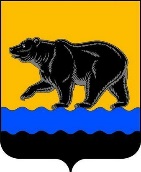 МУНИЦИПАЛЬНОЕ ОБРАЗОВАНИЕГОРОД НЕФТЕЮГАНСКОТЧЁТЫО результатах деятельности главы города Нефтеюганска, о результатах деятельности администрации города Нефтеюганска,в том числе о решении вопросов, поставленныхДумой города Нефтеюганска,за 2019 год    г.Нефтеюганск ВведениеМуниципальное образование город Нефтеюганск осуществляет свое социально-экономическое развитие исходя из приоритетов, обозначенных Правительством Российской Федерации и Правительством Ханты-Мансийского автономного округа - Югры. Основные направления и тактика социальных и административных преобразований в муниципальном образовании основаны на исполнении Федерального закона от 06.10.2003 № 131-ФЗ «Об общих принципах организации местного самоуправления в Российской Федерации», Стратегии социально-экономического развития Ханты-Мансийского автономного округа - Югры до 2030 года, Стратегии социально-экономического развития муниципального образования город Нефтеюганск на период до 2030 года. Реализация мероприятий в рамках государственных и муниципальных программ позволяет в комплексе решать вопросы создания условий для повышения качества жизни населения города на основе развития экономики, развития человеческого потенциала, обеспечения условий жизнедеятельности инфраструктуры города.Отчёт о результатах деятельности главы города Нефтеюганска за 2019 год 	Глава города Нефтеюганска осуществляет свою деятельность в соответствии со статьёй 25 Устава города Нефтеюганска.1. О реализации исключительной компетенции главы городаВ рамках заключенного соглашения о межмуниципальном сотрудничестве и взаимодействии между муниципальными образованиями город Нефтеюганск и город Котлас Архангельской области, в истекшем году была продолжена работа по развитию и укреплению местного самоуправления.В соответствии с возложенными полномочиями глава города Нефтеюганска представляет городской округ в отношениях с органами местного самоуправления других муниципальных образований, органами государственной власти, гражданами и организациями.Материально-техническое и организационное обеспечение деятельности органов местного самоуправления города осуществлялось в соответствии с утвержденными нормативами.Вопросы, требующие утверждения Думой города Нефтеюганска, внесены на рассмотрение в соответствии с установленным порядком. Решением Думы города Нефтеюганска от 29.05.2018 № 611-VI утвержден отчёт об исполнении бюджета города Нефтеюганска за 2018 год.Решением Думы города Нефтеюганска от 24.12.2019 № 700-VI утвержден бюджет города Нефтеюганска на 2020 год и плановый период 2021 и 2022 годов.2.О принятых главой города и администрацией города муниципальных правовых актахВ 2019 году главой города Нефтеюганска принято 159 правовых актов, в том числе 67 распоряжений и 92 постановления главы города, из них по вопросам:-проведения публичных слушаний по проектам планировки территории города Нефтеюганска - 14;-муниципальной службы - 3;-проведения конкурсов на замещение вакантной должности муниципальной службы в администрации города Нефтеюганска - 2;-награждения - 42;-создания (деятельности) общественных советов города - 5.Зв январь- декабрь 2019 года администрацией города Нефтеюганска принято 2 144 муниципальных правовых актов, из них: 377 распоряжений администрации города, 1 519 постановлений администрации города, в том числе 218 муниципальных нормативно правовых актов, по вопросам: - условий оплаты труда работников бюджетных организаций города Нефтеюганска-7;- предоставление муниципальных услуг- 36;-предоставление субсидии из бюджета города Нефтеюганска-24;- определение границ территории, прилегающей к социальным объектам, на которой не допускается розничная продажа алкогольной продукции-41;- гражданской обороны, защиты от чрезвычайных ситуаций природного и техногенного характера, обеспечение пожарной безопасности-2;- закупок товаров, работ, услуг для обеспечения муниципальных нужд;- проектной, концессионной, инвестиционной деятельности- 5;- организация пассажирских перевозок, содержания автомобильных дорог-9.В рамках полномочий главой города Нефтеюганска в 2019 году от имени муниципального образования город Нефтеюганск заключено 822 договора, соглашения, муниципальных контрактов (дополнительных соглашений, протоколов разногласий, соглашений о расторжении), в том числе: - 125 соглашений (дополнительных соглашений) с исполнительными органами государственной власти ХМАО - Югры о предоставлении субсидий и иных межбюджетных трансфертов в рамках реализации государственных программ Ханты-Мансийского автономного округа-Югры и муниципальных программ города Нефтеюганска;- 27 соглашений о взаимодействии (партнерстве, сотрудничестве) с исполнительными органами государственной власти ХМАО – Югры, кредитными организациями ПАО Банк «ФК Открытие», ПАО «Запсибкомбанк», предприятиями города Нефтеюганска;- 189 договоров купли-продажи земельных участков, аренды, безвозмездного пользования, перераспределения земельных участков;- 29 дополнительных соглашений к Соглашениям о предоставлении субсидии крестьянским (фермерским) хозяйствам;- 63 соглашения о предоставлении субсидии субъектам малого и среднего предпринимательства и некоммерческим организациям, не являющимися государственными (муниципальными) учреждениями;- 2 договора пожертвования с ООО «РН – Юганскнефтегаз»; - 9 договоров целевого обучения, прохождения практики студентами;- 3 договора о передаче документов в муниципальный архив с иными организациями и физлицами;- 2 соглашения об инвестиционном сотрудничестве;- соглашение о взаимодействии и сотрудничестве в сфере развития территориального самоуправления на территории муниципального образования город Нефтеюганск ХМАО-Югры с Ассоциацией «Региональная ассоциация территориальных общественных самоуправлений ХМАО-Югры;- соглашение о взаимодействии и сотрудничестве с региональным отделением Общероссийской общественной организацией «Ассамблея народов России в ХМАО-Югре;- концессионное соглашение о создании и эксплуатации объекта образования «Средняя общеобразовательная школа в 17 микрорайоне г.Нефтеюганска (общеобразовательная организация с углубленным изучением отдельных предметов с универсальной безбарьерной средой)» в муниципальном образовании город Нефтеюганск Ханты-Мансийского автономного округа- Югры с Обществом с ограниченной ответственностью «Образовательная инфраструктура»;- трёхстороннее соглашение между органами местного самоуправления муниципального образования город Нефтеюганск, Нефтеюганским территориальным объединением работодателей, Нефтеюганским территориальным объединением организаций профсоюзов на 2019-2021 годы.3. О назначении и проведении публичных слушанийВ целях реализации полномочий по выдвижению инициативы проведения публичных слушаний и назначениях их проведения в установленном порядке в 2019 году главой города были назначены и проведены 16 публичных слушаний, в которых приняли участие 620 человек, по следующим вопросам:	- по вопросам принятия и изменения и исполнения местного бюджета и (или) расходных обязательств, а также отчета об исполнении местного бюджета - 2;	- по вопросам развития территории (территориального планирования), землепользования, застройки, размещения объектов - 23;	- прочее - 5.	Кроме того, проведено 14 общественных обсуждений проектов нормативно-правовых актов органов местного самоуправления, в которых приняли участие 697 человек.4. О приемах граждан по личным вопросам, встречах с общественностью города, участие в различных мероприятияхВ 2019 году в администрации города Нефтеюганска продолжена работа по рассмотрению и учету письменных и устных обращений граждан в соответствии с Законом Российской Федерации от 02.05.2006 № 59-ФЗ «О порядке рассмотрения обращений граждан Российской Федерации». Все обращения, поступившие в администрацию города Нефтеюганска в 2019 году в письменной форме, в форме электронных сообщений, индивидуальные и коллективные обращения граждан зарегистрированы в установленном порядке, нарушений сроков рассмотрения обращений граждан свыше 30 дней, согласно законодательству не выявлено. За январь-декабрь 2019 года в адрес главы города Нефтеюганска, заместителей главы города, руководителей структурных подразделений администрации города Нефтеюганска поступило более 1 200 обращений граждан, из них 769 письменных обращений граждан. Самыми актуальными для жителей города стали вопросы, связанные с коммунально-бытовым обслуживанием, в том числе благоустройство территории города, ремонт автомобильных дорог, уборка и вывоз снега и т.д. – 293 обращения.На втором месте стоят жилищные вопросы – 174 обращения.  Заявители поднимают вопросы предоставления жилья в рамках реализации в автономном округе целевых и адресных жилищных программ, предоставления жилья по договорам социального найма, улучшения жилищных условий, предоставления жилья, как в муниципальном образовании, так и за пределами автономного округа. Поступившие письменные обращения граждан после первичной регистрации и обработки были рассмотрены главой города Нефтеюганска, его заместителями и направлены на исполнение руководителям структурных подразделений администрации города.Главой города Нефтеюганска в 2019 году принято 109 человек; заместителями главы города Нефтеюганска – 63 человека. На приемах жители города получают консультации и рекомендации, помогающие разрешить их проблемы. Кроме того, это действенный способ «обратной связи» с жителями города. К приемам главы города, заместителей главы города осуществляется сбор информации по поставленным вопросам в обращении граждан.В 2019 году непосредственно в отдел по работе с обращениями граждан департамента по делам администрации обратилось более 620 жителей, с каждым из которых проведена разъяснительная беседа о порядке рассмотрения обращений граждан в администрации города Нефтеюганска, месте нахождения, контактах и справочных телефонах органов администрации города Нефтеюганска, о порядке записи на личный приём руководителей администрации города Нефтеюганска.12 декабря 2019 года на территории муниципального образования организован и проведен Общероссийский день приема граждан, в ходе которого принято 36 граждан.  Администрация города осуществляет взаимодействие с общественными приемными Губернатора Ханты-Мансийского автономного округа-Югры, в части предоставления информации и решения проблемных вопросов, поставленных в обращениях граждан. В 2019 году были организованы приемы граждан по личным вопросам с Губернатором Ханты-Мансийского автономного округа – Югры, посредством видеосвязи проведено 17 приемов, принято 23 человека.В 2019 году продолжена работа по ведению реестров и итоговых таблиц в подсистеме «Реестры обращений граждан» государственной информационной системы «Территориальная информационная система Ханты-Мансийского автономного округа – Югры» (ТИС Югры) с целью анализа обращений.Ежеквартально осуществляется анализ и обобщение рассмотрения устных и письменных обращений граждан. В целях повышения информированности граждан в соответствии с Федеральным законом от 09.02.2009 года № 8-ФЗ «Об обеспечении доступа к информации о деятельности государственных органов и органов местного самоуправления» сведения о количестве и характере обращений ежеквартально размещаются на официальном сайте города в разделе «Обращения граждан». В электронной форме информация о результатах рассмотрения обращений граждан и организаций, а также о мерах, принятых по таким обращениям (далее – Информация) ежемесячно в соответствии с подпунктом «б» пункта 2 Указа Президента Российской Федерации от 17.04.2017 года № 171 «О мониторинге и анализе результатов рассмотрения обращений граждан и организаций» (далее - Указ)  представляется в Администрацию Президента Российской Федерации органами местного самоуправления города Нефтеюганска (администрацией, Думой, Счетной палатой), органами администрации, муниципальными учреждениями, иными организациями, осуществляющими публично значимые функции. Количество и характер обращений граждан, поступивших в адрес муниципального образования город Нефтеюганск за 2019 год Вопросы, поставленные в устных и письменных обращениях граждан,о результатах рассмотрения за 2019 год5.Организация межведомственных, коллегиальных, совещательных органовНа территории муниципального образования город Нефтеюганск в 2019 году под руководством главы города организована деятельность 25 совещательных органов (советы, комиссии, рабочие группы). Отчёт о результатах деятельности администрации города Нефтеюганска, в том числе о решении вопросов, поставленных Думой города Нефтеюганска, за 2019 год1.Результаты исполнения полномочий по решению вопросов местного значения1.1. Бюджет городаФормирование, исполнение бюджета городского округаБюджет города формируется за счет собственных доходов (налоговые и неналоговые доходы) и безвозмездных поступлений (субсидий, субвенций, иных межбюджетных трансфертов, дотаций и прочих безвозмездных поступлений). Формирование доходной базы бюджета городского округа Нефтеюганск на 2019 год осуществлялось исходя из прогноза социально-экономического развития города и основных направлений налоговой политики. В расчетах планируемых поступлений учитывались принятые нормативно-правовыми актами системы налогообложения по единому налогу на вмененный доход, земельному налогу, налогу на имущество физических лиц, а также прочие нормативы отчислений по налогам, поступающим в местный бюджет. Решением Думы города Нефтеюганска от 26.12.2018 №514-VI «О бюджете города Нефтеюганск на 2019 год и плановый период 2020 и 2021 годов» общий объем поступлений в бюджет города был утвержден в сумме 7 115,0 млн. рублей. В течение 2019 года были внесены изменения в плановые назначения, в результате которых уточненный план доходной части бюджета составил 7 831,1 млн. рублей, в том числе:Собственные доходы в сумме 2 971,6 млн. рублей, из них:налоговые	- 2 442,4 млн. рублей;неналоговые - 529,2 млн. рублей.Безвозмездные поступления - 4 859,5 млн. рублей, из них:межбюджетные трансферты из бюджета Ханты – Мансийскогоавтономного округа - Югры в сумме - 5 083,3 млн. рублей;прочие безвозмездные поступления - 2,1 млн. рублей;доходы бюджетов городских округов от возврата бюджетными учреждениями остатков субсидий прошлых лет - 0,2 млн. рублей;возврат остатков субсидий и субвенций прошлых лет - минус 226,1млн. рублей.По итогам 2019 года исполнение по доходам составило 8 177,7 млн. рублей (104,4 %) (по итогам 2018 года исполнение по доходам составило            9 261,9 млн. рублей (100,9%), в том числе:Собственные доходы   - 3 080,2 млн. рублей:налоговые	- 2 515,7 млн. рублей;неналоговые - 564,5 млн. рублей.Безвозмездные поступления - 5 097,5 млн. рублей:межбюджетные трансферты	- 5 043,2 млн. рублей;прочие безвозмездные -405,0 млн. рублей;доходы бюджетов городских округов от возврата бюджетнымиучреждениями остатков субсидий прошлых лет - 0,2 млн. рублей;возврат остатков субсидий и субвенций прошлых лет - минус  350,9 млн. рублей.Удельный вес безвозмездных поступлений составляет 62,3 % в общей сумме поступивших доходов города, налоговые доходы занимают 30,8 %, неналоговые доходы 6,9 %. Доходы по поступлениям от налоговых платежей сложились в размере 2 515,7 млн. рублей, что составляет 103,0% к уточненному плану на 2019 год. Самым основным и значимым для бюджета города является налог на доходы физических лиц, составляющий 73,8 % от общего объема налоговых платежей. Поступления от налога на доходы физических лиц, закрепленные за местным бюджетом по нормативу 34%, составили 1 856,9 млн. рублей, или 102,6 % от уточненного плана.Неналоговые доходы поступили в городской бюджет всего в сумме 564,5 млн. рублей, исполнение составило 106,7 % от уточненного плана.Доходы от использования имущества, находящегося в государственной и муниципальной собственности составили 408,3 млн. рублей или 105,4 % от уточненного плана и 72,3 % от неналоговых доходов всего.  Кроме налоговых и неналоговых доходов в бюджет города поступают безвозмездные поступления. В сумму безвозмездных поступлений 5 097,5 млн. рублей включены безвозмездные поступления из бюджета автономного округа и прочие безвозмездные поступления.  Из бюджета округа поступило 5 043,2 млн. рублей, удельный вес в общей сумме, поступивших средств из бюджета автономного округа, занимают дотации 23,9 %, субвенции 63,5%, субсидии 12,3 % и иные межбюджетные трансферты 0,3 %.Прочие безвозмездные поступления в бюджеты городских округов включают в себя пожертвования по договорам с ООО «РН-Юганскнефтегаз» на сумму 405 млн. рублей.Доходы бюджетов городских округов от возврата бюджетными учреждениями остатков субсидий прошлых лет 0,2 млн. рублей.В бюджет Ханты - Мансийского автономного округа осуществлен возврат остатков субсидий и субвенций, имеющих целевое назначение прошлых лет 350,9 млн. рублей.Главной задачей в сфере муниципальных финансов остается совершенствование в области администрирования налоговых платежей, повышение уровня собираемости налогов и сборов, поступающих в доход местного бюджета. В целях увеличения поступлений налоговых и неналоговых доходов бюджета в бюджет города постановлением администрации города Нефтеюганска от 03.02.2015 №64-п «О рабочей группе по вопросам повышения собираемости налогов и других обязательных платежей, поступающих в бюджет города Нефтеюганска» (с изменениями от 26.02.2016 №144-п, от 23.11.2016 №1048, от 30.12.2016 №1168-п, от 24.07.2017 №463-п)   был утвержден план мероприятий по увеличению поступлений налоговых платежей в доход бюджета города Нефтеюганска на 2017-2019 годы.В 2019 году департаментом финансов администрации города проводились заседания рабочей группы, на которые приглашались арендаторы по арендной плате за земельные участки с общей суммой задолженностью на сумму 2,8 млн. рублей, из них оплачено 1,2 млн. рублей и арендаторы, имеющие задолженность по арендной плате от сдачи в аренду имущества с общей суммой задолженностью на сумму 20,3 млн. рублей, из них оплачено 9,1 млн. рублей.В целях обеспечения сбалансированности местного бюджета, повышения качества и эффективности управления финансовыми ресурсами администрацией города Нефтеюганска постановлением администрации города Нефтеюганска от 04.02.2019 №45-п «О мерах по реализации исполнения решения Думы города Нефтеюганска от 26.12.2018 № 514-VI     «О бюджете города Нефтеюганска на 2019 год и плановый период 2020 и 2021 годов»  (с изменениями от 05.11.2019 №1214-п, от 20.12.2019 №1464-п), утвержден план мероприятий по росту доходов и оптимизации расходов бюджета муниципального образования город Нефтеюганск на 2019 год и плановый период 2020 и  2021 годов. По плану мероприятий эффект за 2019 год по росту доходов составил 36,1 млн. рублей или 220,3%, по оптимизации расходов 2,4 млн. рублей или 193,3%. Основной эффект по доходам получен в результате следующих мероприятий: снижение дебиторской задолженности; продажа земельного участка, государственная собственность на которые не разграничена и которые расположены в границах городских округов.Исполнение доходной части бюджета в 2015-2019 гг.млн. рублейУменьшение безвозмездных поступлений по сравнению с предыдущим периодом связано с размером пожертвования по договорам ООО «РН-Юганскнефтегаз» и межбюджетными трансфертами из бюджета автономного округа.	Решением Думы города Нефтеюганска от 26.12.2018 №514-VI «О бюджете города Нефтеюганска на 2019 год и плановый период 2020 и 2021 годов» расходы бюджета города в первоначальной редакции были утверждены в сумме 7 193,8 млн. рублей. В течение отчетного года в указанное решение вносились изменения с учетом необходимости утверждения объема дополнительно поступивших межбюджетных трансфертов, учета остатка средств на счете бюджета города на начало года. При уточненном годовом плане в сумме 9 416,4 млн. рублей, общий объем расходов бюджета города произведенных за 2019 год составил 8 511,5 млн. рублей или 90,4 %.Исполнение бюджета города осуществлялось в программном формате, основу которого составляют 15 муниципальных программ, охватывающих все сферы деятельности муниципального образования. На их реализацию в 2019 году было направлено 8 354,7 млн. рублей, что составляет 90,3% к уточненному плану. Удельный вес программно-целевых расходов сложился в размере 98,2 % к общему объему исполненных расходов. Непрограммные направления расходов бюджета города сложились в сумме 156,8 млн. рублей. Традиционно, наиболее финансово емкими являлись муниципальные программы отраслевой социальной направленности.Анализ исполнения расходовпо муниципальным и ведомственным программам в 2015-2019 гг.млн. рублейИсходя из приведенного анализа, следует, что доля программных расходов в общем объеме исполненных расходов, то есть непосредственно связанных с целями и результатами достигла более 90 %. Так в 2015 году она составила 93,5 %, в 2016 году - 97,1 %, в 2017 году - 96,8 %, в 2018 году - 98,3%, в 2019 году -98,2 %.Исполнение расходной части бюджета в 2019 году по функциональной структуремлн. рублей	Распределение расходов бюджета города в функциональном разрезе показывает, что бюджет города традиционно сохраняет свою социальную направленность. Так, в 2019 году на социальные отрасли направлено 67 % расходов.	Наибольшую долю расходов в функциональном разрезе, как в абсолютном, так и в относительном выражении занимают расходы на образование. По итогам 2019 года они исполнены в сумме 4 348,7 млн. рублей, что составляет 51,1 % в общих расходах бюджета.Также преобладающими и вторыми по значимости в структуре расходов бюджета города являются расходы на «Жилищно-коммунальное хозяйство», они занимают 14,9 % от общего объема расходов бюджета и исполнены в сумме 1 272,2 млн. рублей. Бюджет города Нефтеюганска, как и на протяжении предыдущих лет осуществляет гарантированное выполнение в полном объеме всех социальных обязательств.Приказом департамента финансов администрации города Нефтеюганска от 21.03.2016 №15 утверждено Положение об Общественном совете при Департаменте финансов в целях обеспечения учёта общественного мнения, предложений и рекомендаций граждан, при принятии решений при реализации Департаментом финансов администрации города Нефтеюганска полномочий в области бюджета и финансов, общественной оценки деятельности департамента. Так на заседании в 2019 году рассматривались вопросы об исполнении бюджета города за 2018 год, отчет о результатах деятельности Департамента финансов за 2018 год, основные характеристики проекта бюджета города на 2020 год и плановый период 2021 и 2022 годов, а также основные направления налоговой, бюджетной и долговой политики города на 2020 и плановый период 2021 и 2022 годов. Установление, изменение и отмена местных налогов и сборовРазмеры ставок по налогам, поступающим в доход местного бюджета (налог на имущество физических лиц, единый налог на вменённый доход для отдельных видов деятельности, земельный налог), установлены решениями Думы города от 26.09.2018 №456-VI, от 25.09.2014 №861-V (в редакции решениями Думы города от 29.10.2014 № 897-V, от 24.12.2014 № 953-V, от 29.03.2017 №121-VI), от 29.10.2014 № 877-V (в редакции решениями Думы города от 30.05.2018 № 403- VI, от 29.03.2017 №120- VI, от 26.09.2018 № 457-VI).  Установленные размеры ставок являются экономически обоснованными, посильными для уплаты. Основными задачами налоговой политики муниципального образования остаются увеличение и совершенствование в области администрирования налоговых платежей, сокращение недоимки, недопущение возникновения задолженности, усиление налоговой дисциплины.1.2. Владение, пользование и распоряжение имуществом, находящимся в муниципальной собственностиДля выполнения поставленной задачи была проведена работа по увеличению поступления доходов в бюджет муниципального образования.  Имущество, вовлеченное в коммерческий оборот, включает в себя недвижимость, машины и оборудование, пакеты акций. Источниками доходов от использования указанного имущества являются арендная плата, дивиденды по акциям, отчисления от прибыли муниципальных унитарных предприятий, доходы от продажи имущества, мероприятия по взысканию неустойки за несвоевременное исполнение муниципальных контрактов и прочие поступления.Первоначальный план по поступлению неналоговых доходов от использования муниципального имущества на 2019 год был установлен в сумме 55,3 млн. рублей. В течение 2019 года уточнялись плановые показатели по поступлению дохода от использования муниципального имущества и к окончанию финансового года план был увеличен на 56,6 млн. рублей и составил 111,9 млн. рублей. По итогам 2019 года фактическое поступление неналоговых доходов составило 111,7 млн. рублей, что говорит об исполнение плана на 99,8 %. По сравнению с 2018 годом общая сумма доходов от использования муниципального имущества, администрируемых департаментом муниципального имущества администрации города увеличилась на 14,5 млн. рублей.Такому результату предшествовала работа, которая заключалась в постоянном контроле над поступлением доходов, претензионно-исковой работе по дебиторской задолженности в отношении арендаторов муниципального имущества:-направлено 51 уведомление о наличии задолженности по арендной плате, неоплаченных пени и штрафов на сумму 107,7 млн. рублей, с предложением в добровольном порядке оплатить имеющуюся задолженность в части основного долга, пени и штрафов;-подготовлено 34 иска о взыскании задолженности на сумму 97 млн. рублей, оплачено по исполнительным листам и по исковым требованиям до вынесения решения суда 10,0 млн. рублей. В 2019 году подготовлено 145 исков о взыскании неустойки за несвоевременное исполнение муниципальных контрактов на сумму 41,5 млн. рублей, оплачено по решениям суда 7,8 млн. руб.В 2019 году департамент муниципального имущества администрации города Нефтеюганска принимал участие в заседаниях рабочей группы по вопросам повышения собираемости неналоговых платежей, поступающих в местный бюджет. Количество приглашенных должников по аренде муниципального имущества – 7, общая сумма задолженности которых составила 20,3 млн. рублей. За 2019 год эффект от проведенных мероприятий в виде поступления дохода в местный бюджет составил 9,1 млн. рублей.Постановлением администрации города Нефтеюганска от 04.02.2019    № 45-п «О мерах по реализации решения Думы города Нефтеюганска от 26.12.2018 №514-VI «О бюджете города Нефтеюганска на 2019 год и плановый период 2020 и 2021 годов» утверждён План мероприятий по росту доходов оптимизации расходов бюджета и сокращению муниципального долга муниципального образования город Нефтеюганск на 2019 год. Данным планом был запланирован ряд мероприятий, в результате исполнения которых увеличение доходов (в части ДМИ) должно было составить 4,9 млн. рублей. Фактическое исполнение составило 11,1 млн. рублей.Основной эффект по увеличению доходов получен в результате сокращения дебиторской задолженности.Увеличение доходов от коммерческих организаций с участием муниципального образования и повышение их инвестиционной привлекательности. В муниципальном образовании город Нефтеюганск действовала комиссия по контролю за деятельностью муниципальных предприятий и хозяйственных обществ со 100 % долей муниципальной собственности в уставном капитале, выполняя функции по решению вопросов связанных с деятельностью организаций, а также для оценки финансово-хозяйственной деятельности и повышения эффективности функционирования данных организаций. Комиссией осуществлялась не только оценка прошлых фактов и существующего в данный момент положения, но и реализовывалась ориентирование руководства организаций на те будущие события, которые способны повлиять на финансово-хозяйственную деятельность и конечные результаты.В целях повышения эффективности использования муниципального имущества и своевременного обеспечения поступления в бюджет города части прибыли от использования муниципального имущества, решением Думы города Нефтеюганска от 29.05.2014 № 816-V утверждено Положение о порядке, размерах и сроке уплаты в бюджет города Нефтеюганска части прибыли от использования муниципального имущества, находящегося в хозяйственном ведении муниципальных унитарных предприятий города Нефтеюганска. В 2019 году беспрерывно проводилась работа по своевременному исполнению порядка, размеров и сроков перечисления в бюджет города Нефтеюганска части прибыли, приходящихся на доли в уставных капиталах хозяйственных обществ, дивидендов по акциям принадлежащих муниципальному образованию.За текущий год в бюджет муниципального образования поступил доход в виде прибыли, приходящейся на доли в уставных капиталах хозяйственных обществ, дивидендов по акциям, принадлежащим муниципальному образованию, и доход от перечисления части прибыли, остающейся после уплаты налогов и иных обязательных платежей муниципальных унитарных предприятий, созданных муниципальным образованием, в сумме 4,32 млн. рублей. В сравнении с 2018 годом сумма поступлений уменьшилась на 10 млн. рублей в связи с предоставлением льготных условий по размеру дивидендов по акциям (долям), подлежащих перечислению в бюджет города Нефтеюганска АО «Югансктранстеплосервис» в размере 5%. АО «Югансктранстеплосервис» полученную прибыль направило на строительства резервуаров для размещения не сжигаемого запаса топлива, сметная стоимость которых составила 43, 03 млн. рублей.Система управления муниципальными унитарными предприятиями, хозяйственными обществами с долей муниципальной собственности в уставном капитале основана на положениях Федерального закона от 14.11.2002 № 161-ФЗ «О государственных и муниципальных унитарных предприятиях», хозяйственными обществами на положениях Федерального закона  от 26.12.1995 № 208-ФЗ «Об акционерных обществах», Федерального закона от 08.02.1998 № 14-ФЗ «Об обществах с ограниченной ответственностью», Положением о порядке управления и распоряжения муниципальной собственностью города Нефтеюганска, утверждённого решением Думы города от 26.04.2017 № 146-VI (с изменениями, внесёнными решениями Думы города Нефтеюганска от 29.09.2017 № 240-VI, от  30.11.2017 № 284-VI, от 30.11.2017 № 288-VI, от 26.09.2018 № 455- VI, от 28.11.2018 № 498- VI, от 20.02.2019 № 533-VI, от 25.09.2019 №638-VI, от 24.12.2019 № 690-VI).В целях организации контроля за эффективностью использования имущества муниципального образования город Нефтеюганск, переданного для осуществления деятельности, прописанной в уставах и получения прибыли на правах, определённых законодательством Российской Федерации, муниципальным унитарным предприятиям и хозяйственным обществам с долей муниципальной собственности в уставном капитале, ежеквартально осуществляется анализ финансово-хозяйственной деятельности муниципальных унитарных предприятий и хозяйственных обществ.Результаты анализа финансово-хозяйственной деятельности и эффективности работы муниципальных унитарных предприятий и хозяйственных обществ в виде заключений, предоставляются управляющим органам предприятий и обществ, для принятия управленческих решений и задач, а также для дачи рекомендаций по повышению эффективности использования активов и ресурсов, предоставленных в собственность предприятиям и организациям муниципальным образованием. За 2019 год было подготовлено и предоставлено управляющим органам предприятий и обществ 76 заключений.По итогам финансового года представителями управляющих органов, а именно ревизионными комиссиями осуществлялись ревизионные проверки в хозяйственных обществах, по результатам которых было дано 16 ревизионных заключений, которые были представлены в управляющие органы хозяйственных обществ с долей муниципальной собственности в уставном капитале, в том числе специалистами департамента проведено 3 (три) внутренние целевые проверки финансово-хозяйственной деятельности: АО «Аптека № 242», ООО «Спецкоммунсервис», АО «Хлебокомбинат Нефтеюганский». В рамках деятельности комиссии по контролю за деятельностью муниципальных предприятий и хозяйственных обществ  со 100 % долей муниципальной собственности в уставном капитале, за 2019 год было организованно и проведено 20 заседаний комиссии, на которых было рассмотрено 49 вопросов, а именно: о финансово-хозяйственной деятельности хозяйственных обществ, согласование крупных сделок, одобрение банковских гарантий, рассмотрение финансово-хозяйственных планов обществ на следующий финансовый год, исполнение планов финансово-хозяйственной деятельности и использование прибыли,  и многое другое. 	В целях повышения эффективности управления акциями (долями), находящимися в муниципальной собственности, разработана и внедряется система стратегического планирования деятельности хозяйственных обществ. В 2019 году с участием представителей муниципального образования город Нефтеюганск в органах управления хозяйственных обществ со 100 % долей муниципальной собственности в уставном капитале проведено 178 заседаний Совета Директоров и акционеров (участников) хозяйственных обществ.Обеспечение сохранности, учёта, надлежащего использования имущества, находящегося в собственности муниципального образования.Стоимость имущества муниципального образования город Нефтеюганск Ханты-Мансийского автономного округа - Югры по окончанию 2019 года составила:-находящегося в хозяйственном ведении муниципальных унитарных предприятий 1 555,9 млн. рублей;-стоимость имущества, находящегося в оперативном управлении муниципальных учреждений - 8 274,3 млн. рублей;-балансовая стоимость имущества казны - 12 579,5 млн. рублей.Количество муниципальных унитарных предприятий и муниципальных учреждений, хозяйственных обществ с участием муниципального образования город Нефтеюганск - 80, в том числе:-муниципальные унитарные предприятия - 2;-муниципальные бюджетные учреждения - 38;-муниципальные казённые учреждения - 15;-хозяйственные общества с участием муниципального образования- 15;-автономные учреждения - 10.За 2019 год осуществлено 25 проверок объектов недвижимости, находящихся в пользовании муниципальных учреждений и организаций города на предмет целевого использования, в том числе 7 по объектам, переданным по договорам аренды, 10 по объектам, переданным в оперативное управление, 8 по объектам, переданным в безвозмездное пользование. Специалисты департамента принимали участие в проведении инвентаризации имущества, переданного муниципальным учреждениям.В отношении недвижимого имущества, находящегося в муниципальной собственности, осуществлялся следующий комплекс мероприятий:-учёт количественных, технических и правовых характеристик объектов недвижимости в реестре муниципальной собственности;-инвентаризация объектов муниципальной собственности;-оформление прав на имущество;-планирование использования;-определение условий совершения сделок с недвижимым имуществом; -контроль за использованием имущества по назначению.Так в 2019 году была проведена техническая инвентаризация и паспортизация 53 объектов недвижимости, оценка рыночной стоимости по 421 объекту муниципального имущества.В 2019 году зарегистрировано право муниципальной собственности на 282 объекта недвижимости, прекращено право муниципальной собственности на 7 объектов недвижимости, внесены изменения по 18 объектам.В отчётном году заключено 18 договоров аренды муниципального имущества города Нефтеюганска, из них 1 договор заключен с социально-ориентированной некоммерческой организацией. Размер площади, переданной по всем договорам аренды муниципального имущества, составляет 56 326,7 кв. метров. В сравнении с 2018 годом размер площади объектов, переданных по договорам аренды, увеличился на 20 798,4 кв. метров.В настоящее время при заключении договоров аренды муниципального имущества (без проведения торгов) применяется Методика определения размера арендной платы за пользование муниципальным имуществом, утверждённая постановлением администрации города Нефтеюганска от 13.10.2017 № 169-нп. Согласно данной методике определения размера арендной платы за пользование муниципальным имуществом утверждены коэффициенты, применяемые при расчёте арендной платы за пользование муниципальным имуществом.По состоянию на 01.01.2020 средняя стоимость 1 кв. метра передаваемых в аренду объектов муниципальной собственности города Нефтеюганска осталась на прежнем уровне и составила:•при передаче в аренду объектов муниципальной собственности в деревянном исполнении: - для использования под торговлю – 187,8 рублей;- для использования под склад – 156,5 рублей;- для использования под офис – 334,2 рублей.•при передаче в аренду объектов муниципальной собственности в капитальном исполнении: - для использования под торговлю – 482,8 рублей;- для использования под склад – 234,75 рублей;- для использования под офис – 352,13 рублей.Содействие формированию рынка недвижимостиПовышение эффективности системы продажи имущества города Нефтеюганска.Важным направлением деятельности при решении задач оптимизации структуры муниципальной собственности является приватизация.В Прогнозный план (программу) приватизации имущества муниципального образования город Нефтеюганск на 2019 год было включено 8 объектов муниципальной собственности, в том числе 5 объектов недвижимости (помещения, здания), 2 объекта движимого имущества и 1 объект в виде доли и пакета акций в уставном капитале хозяйственных обществ.В течение отчётного периода на торги выставлено 8 объектов муниципальной собственности: в отношении 6 объектов (в том числе 1 пакет акций), торги признаны состоявшимися в связи с отсутствием заявок.В июле 2019 года заключен договор купли-продажи в отношении 1 объекта, на основании Федерального закона от 22.07.2008 № 159-ФЗ «Об особенностях отчуждения недвижимого имущества, находящегося в государственной или в муниципальной собственности и арендуемого субъектами малого и среднего предпринимательства, и о внесении изменений в отдельные законодательные акты Российской Федерации».По итогам аукциона, объявленного в 2019 году во исполнение Прогнозного плана (программы) приватизации имущества муниципального образования город Нефтеюганск на 2019 год, в августе 2019 года заключен договор купли-продажи в отношении 1 объекта недвижимости.Плановый показатель доходов от приватизации муниципального имущества на 2019 год установлен в размере 3,7 тыс. рублей.Общая сумма полученных доходов от продажи объектов муниципальной собственности города Нефтеюганска за 2019 год составила 3 904,2 тыс. рублей, в том числе по ранее заключенным договорам купли-продажи при оплате в рассрочку.1.3. Градостроительво и земельные отношенияВ 2019 году на территории муниципального образования город Нефтеюганск введены в эксплуатацию нижеперечисленные социально-значимые объекты:- «Дорога №5 (ул.Киевская (от ул.Парковая до ул. Объездная) (участок автодороги от перекрестка ул.Парковая до ул.Жилая)», а также за счет средств местного бюджета:- «Сети теплоснабжения, от ЦК-1 до МК1-1Наб. (Реестр. №559218) Теплотрасса, от ТК-1-19 до ТК «КЦ Обь» во 2 микрорайоне. (Реестр. №366226);- «Нежилое строение учебной лаборатории, г.Нефтеюганск 8мкр., строение №28/1 (МБУ ДО «Цент дополнительного образования»);-Произведение монументально-декоративного искусства «Детям акробатам Нефтеюганска».В 2019 году в Адресную инвестиционную программу Ханты-Мансийского автономного округа – Югра на 2020 и плановый период 2021 и 2022 годы включены следующие объекты:- «Детский сад на 300 мест в 16 микрорайоне г. Нефтеюганска» средства бюджета автономного округа на 2021 год – 227 339,4 тыс. рублей;- «Строительство пристроя к МБОУ «Средняя общеобразовательная школа № 5 «Многопрофильная», микрорайон 2» средства бюджета автономного округа на 2021 год – 289 334,7 тыс. рублей;- «Детский сад на 320 мест в 5 микрорайоне г. Нефтеюганска» средства бюджета автономного округа на 2021 год – 269 255,0 тыс. рублей;- «Многофункциональный спортивный комплекс в г. Нефтеюганске» средства бюджета автономного округа на 2020 год – 418 800, 0тыс.рублей, на 2021 год – 418 892,1 тыс. рублей;- «Объект водоснабжения для повышения качества питьевой воды в городе Нефтеюганске» средства бюджет автономного округа на 2021 год –   263 612,7,0 тыс. рублей, на 2022 год – 131 510,7 тыс. рублей.Согласно утвержденного бюджета на 2020 год и плановый период 2021 и 2022 годы по главному распорядителю бюджетных средств департаментом градостроительства и земельных отношений предусмотрено следующие мероприятие: - «Средняя общеобразовательная школа в 17 микрорайоне г.Нефтеюганска (Общеобразовательная организация с углубленным изучением отдельных предметов с универсальной безбарьерной средой)» в сумме 511 940,7 тыс. рублей;- «Учебный корпус» МБОУ «Средняя общеобразовательная школа №5 «Многопрофильная» (Общеобразовательная организация с универсальной безбарьерной средой), расположенный по адресу: г.Нефтеюганск, микрорайон 2» в сумме 642 966,0 тыс. рублей;- «Детский сад на 320 мест в 5 микрорайоне г.Нефтеюганска» в сумме 452 572,8 тыс. рулей;- «Детский сад на 300 мест в 16 микрорайоне г.Нефтеюганска» в сумме 252 599 ,4 тыс. рублей;- «Многофункциональный спортивный комплекс» в г.Нефтеюганске в сумме 1 131 781,2 тыс. рублей.Кроме этого, в 2019 году выполнены следующие мероприятия по объектам:1.В рамках реализации муниципальной программы «Развитие жилищной сферы города Нефтеюганска»:- ПИР «Инженерное обеспечение 17 микрорайона г.Нефтеюганска вдоль ул. Набережная (участок от ул. Романа Кузоваткина до ул. Нефтяников)» в сумме 3 300,0 тыс. рублей;- ПИР «Инженерное обеспечение 17 микрорайона г.Нефтеюганска вдоль ул. Нефтяников (участок от ул. Романа Кузоваткина до ул. Набережная)» в сумме 2 000,0 тыс. рублей;- Возмещение части затрат застройщикам (инвесторам) по строительству инженерных сетей и объектов инженерной инфраструктуры в городе Нефтеюганске, микрорайон 11В (Общество с ограниченной ответственностью «Сибпромстрой-Югория») в сумме 29 563,4 тыс. рублей.2. По муниципальной программе «Развитие транспортной системы в городе Нефтеюганск»:- ПИР Автодорога по ул. Набережная (участок от ул. Романа Кузоваткина до ул. Нефтяников) в сумме 6 600,0 тыс. рублей;- ПИР Автодорога по ул. Нефтяников (участок от ул. Романа Кузоваткина до ул. Набережная) в сумме 6 000,0 тыс. рублей;- Дорога №5 (ул. Киевская (от ул. Парковая до ул.Объездная-1) (от ул. Парковая до ул. Жилая) в сумме 87 605,5 тыс. рублей;3. По муниципальной программе «Развитие образования и молодёжной политики в городе Нефтеюганске»:- «Нежилое здание», расположенное по адресу: г. Нефтеюганск, мкрн.16А, здание 65 (капитальный ремонт здания МБОУ «Начальная школа №15») в сумме 7 833,8 тыс. рублей;- Капитальный ремонт МАДОУ «Детский сад №20 «Золушка» в сумме 720,8 тыс. рублей;- Капитальный ремонт МБДОУ «Детский сад №25 «Ромашка» в сумме 1 261,5 тыс. рублей;- Капитальный ремонт спортивного зала объекта «Здание детского сада №32» в сумме 873,6 тыс. рублей;- Капитальный ремонт «Часть нежилого здания школы №5» в сумме 1 368,6 тыс. рублей;- СМР по реконструкции объекта «Нежилого строения учебной лаборатории, г. Нефтеюганск 8мкр., строение №28/1 (МБУ ДО «Центр дополнительного образования»)» в сумме 30 197,6 тыс. рублей;- Здание МАДОУ «Детский сад №6 «Лукоморье», расположенный по адресу: 5 микрорайон, строение 15, г. Нефтеюганск, ХМАО-Югра, Тюменская область, в сумме 20 467,3 тыс. рублей;- ПИР по объекту МБОУ «Лицей № 1» (обследование систем вентиляции) в сумме 285,0 тыс. рублей;4. По муниципальной программе «Развитие культуры и туризма в городе Нефтеюганске»:- ПИР «Капитальный ремонт пожарной лестницы по объекту «Помещение», расположенное по адресу: ХМАО, г. Нефтеюганск, мкр-н 10, д. 14, пом.2, в сумме 191,1 тыс. рублей;- «Помещение», расположенное по адресу: г. Нефтеюганск, микрорайон 2А, здание №8, пом.1, пом.2, пом.3 (МБУК «Городская библиотека») в сумме 19 117,7 тыс. рублей;- Памятник «Детям акробатам Нефтеюганска» в сумме 1 348,3 тыс. рублей.5. По муниципальной программе «Развитие физической культуры и спорта в городе Нефтеюганске» за счет средств местного бюджета:- ПИР «Здание, предназначенное под спорткомплекс «Сибиряк», расположенное по адресу: 3 мкр., здание 23, в сумме 4 680,0 тыс. рублей;- ПИР по объекту «Многофункциональный спортивный комплекс в г.Нефтеюганска» в сумме 19 981,3 тыс. рублей.6. По муниципальной программе «Развитие жилищно-коммунального комплекса в городе Нефтеюганске» за счет средств местного бюджета:- «Сети теплоснабжения, от ЦК-1 до МК1-1Наб. (Реестр. №559218). Теплотрасса, от ТК-1-19 до ТК «КЦ Обь» во 2 микрорайоне. (Реестр. №366226) в сумме 111 650,7 тыс. рублей;- «Сооружение, сети теплоснабжения в 2-х трубном исполнении, микрорайон 15 от ТК-6 до ТК-4. Реестр. №529125 (участок от ТК-15 мкр. До МК 14-23 Неф)» в сумме 2 691,0 тыс. рублей;- «Кладбище в юго-западной промзоне г.Нефтеюганска» (4 очередь) в сумме 1 828,9 тыс. рублей.За 2019 год выполнены следующие работы:1.Утвержден проект внесения изменений в документ территориального планирования «Генеральный план города Нефтеюганска». Данный проект подготовлен в числе прочего с целью:1) приведения Генерального плана в соответствие приказу Минэкономразвития РФ от 09.01.2018 № 10 в части требований к описанию и отображению объектов федерального, регионального, местного значения;2) отображения в Генеральном плане города Нефтеюганска:-границ населенного пункта города Нефтеюганска (письмо ФГБУ «ФКП Росреестра» от 01.10.2018 № 02-01-17/5818 о внесении границ населенного пункта город Нефтеюганска в Единый государственный реестр недвижимости);-границ зон затопления, подтопления (исполнение распоряжения Правительства ХМАО-Югры от 23.03.2018 № 120-рп «О ходе исполнения подпункта «в» пункта 5 Перечня поручений Президента РФ от 18 октября 2017 года № Пр-2107 по итогам совещания Президента Российской Федерации с членами Правительства Российской Федерации 27 сентября 2017 в настоящее время между департаментом градостроительства и земельных отношений администрации города Нефтеюганска и ЗАО «Центр геодезических технологий» (г. Омск) и согласно муниципальному контракту от 14.09.2018                № 365), а также изменения границ функциональных зон, для обеспечения устойчивого развития территорий города и с учетом предложений заинтересованных лиц, уточнения границ функциональных зон по границам земельных участков, поставленных на кадастровый учет.2.Утвержден проект о внесении изменений в Правила землепользования и застройки города Нефтеюганска. Проект подготовлен с целью приведения Правил землепользования и застройки города Нефтеюганска в соответствие требованиям Федерального закона от 29.07.2017 № 217-ФЗ «О ведении гражданами садоводства и огородничества для собственных нужд и о внесении изменений в отдельные законодательные акты Российской Федерации», в соответствие документу территориального планирования «Генеральный план города Нефтеюганска»; изменения границ территориальных зон для обеспечения устойчивого развития территорий города с учетом предложений заинтересованных лиц, уточнения градостроительных регламентов.3.Утверждена следующая документация по планировке территории:-Проект планировки и проект межевания территории микрорайона 11А города Нефтеюганска;-Документация по внесению изменений в ПП и ПМ части территории микрорайона 6;-Проект планировки и проект межевания территории в северо-восточной части города Нефтеюганска (район лыжной базы);-Проект планировки и проект межевания территории, ограниченной Объездной дорогой, ул.Мира, ул.Жилой города Нефтеюганска;4.Разработана следующая документация по планировке территории:-Проект внесения изменений в проект планировки и проект межевания территории Прибрежной зоны города Нефтеюганска. В настоящий момент данный Проект на стадии утверждения;-проект внесения изменений в проект планировки территории города Нефтеюганска (красные линии) (актуализация проекта). В настоящий момент данный Проект на стадии публичных слушаний.5.На основании муниципального контракта разработан проект внесения изменений в программу комплексного развития систем коммунальной инфраструктуры города Нефтеюганска.6.В рамках исполнения муниципальной услуги «Выдача градостроительного плана земельного участка» за 2019 год выдано 128 градостроительных планов земельных участков по заявлениям физических и юридических лиц, что на 5,2 % меньше показателя выданных градостроительных планов за 2018 год.Земельные отношенияВ 2019 году предоставлено в частную собственность 56 земельных участков на сумму 25,88 млн. рублей (в том числе по соглашениям о перераспределении земельных участков, в итоге утверждения проекта планировки и проекта межевания территории 11А микрорайона города) на общую площадь 10,3 га из них:- под индивидуальное жилищное строительство 31 земельный участок на площадь 2,0 га;-под промышленные объекты 10 земельных участка на площадь 6,27 га;-под объекты торговли 5 земельных участка на площадь 1,3 га;-под огороды в составе садоводческих, огороднических объединений граждан 10 земельных участков на площадь 0,7 га.- заключено 29 соглашений о перераспределении земельных участков.Заключено 42 договора аренды (в связи с переходом права собственности объектов недвижимости, уточнения характеристик земельного участка) 	От продажи права на аукционах под жилищное и иное строительство в бюджет муниципального образования поступили денежные средства в сумме 14,86 млн. рублей.Общая сумма вырученных средств за аренду земель в городе Нефтеюганске перевыполнена на 6,58 % - составила 360,24 млн. рублей, за собственность на 43,48 %.Ввод жилья На 2019 год был запланирован ввод 51 000 кв. метров жилых домов. По итогам 2019 года введено в эксплуатацию 57 316,6 кв. метров (многоквартирные жилые дома – 54 946,80 кв. метров, индивидуальное жилищное строительство – 2 369,8 кв. метров). Таким образом, исполнение плана ввода жилых домов в городе Нефтеюганске по итогам 2019 года составило 112,4 %.В эксплуатацию введены следующие многоквартирные жилые дома:1. «Жилой комплекс «Центральный» в 6 микрорайоне г.Нефтеюганска. 1 этап. Многоквартирный жилой дом № 1 и инженерные сети» (застройщик ООО "СК "Омск-Трэйс»);2. «Комплексное освоение территории в целях жилищного строительства, расположенной по адресу: Ханты-Мансийский автономный округ – Югра, город Нефтеюганск, ул. имени Алексея Варакина, земельный участок № 3 (строительный)". "Многоквартирные жилые дома № 1-7 со встроенными помещениями общественного назначения. 7 этап строительства. Многоквартирный жилой дом №7 со встроенными помещениями общественного назначения» (застройщик ООО «Управляющая компания «Центр Менеджмент» Доверительный управляющий Закрытым паевым инвестиционным фондом, комбинированным «Сибпромстрой Югория»);3. «Комплексное освоение территории в целях жилищного строительства, расположенной по адресу: Ханты-Мансийский автономный округ – Югра, город Нефтеюганск, ул. имени Алексея Варакина, земельный участок № 3 (строительный). Многоквартирные жилые дома № 1-7 со встроенными помещениями общественного назначения. 4 этап строительства. Многоквартирный жилой дом №4» (застройщик ООО «Управляющая компания «Центр Менеджмент» Доверительный управляющий Закрытым паевым инвестиционным фондом, комбинированным «Сибпромстрой Югория»);4. «Многоквартирный жилой дом №1 со встроенными помещениями общественного назначения, с пристроенной стоянкой автотранспорта закрытого типа в 17 микрорайоне г. Нефтеюганска 1 этап строительства. Многоквартирный жилой дом №1 со встроенными помещениями общественного назначения. Корпус 1.» (застройщик ООО «Управляющая компания «Центр Менеджмент» Доверительный управляющий Закрытым паевым инвестиционным фондом, комбинированным «Сибпромстрой Югория»);5. «Комплекс жилых домов с объектом общественного назначения. Жилой дом № 2 со встроенными нежилыми помещениями и пристроенной заглубленной автостоянкой.  (Корректировка). 1 этап строительства» (застройщик ООО "Инвест-Строй").По отношению к показателю ввода жилья в 2018 году ввод в 2019 году составил 190 %. На 2020 год плановый показатель ввода жилья составляет 44 000 кв. метров. 1.4. Жилищно-коммунальное хозяйствоРаспоряжение муниципальным жилищным фондом коммерческого и специализированного использованияВ соответствии с Порядком формирования, управления и распоряжения жилищным фондом, находящимся в собственности города Нефтеюганска, утвержденного решением Думы города Нефтеюганск от 01.03.2017 № 93-VI (далее-Порядок), специализированный жилищный фонд города Нефтеюганска включает: служебные жилые помещения, жилые помещения маневренного фонда, жилые помещения, предназначенные для предоставления детям-сиротам и детям, оставшимся без попечения родителей, лицам из числа детей-сирот и детей, оставшихся без попечения родителей.Жилые помещения муниципального специализированного маневренного жилищного фонда (далее – жилые помещения маневренного фонда) предоставляются для временного проживания граждан относящихся к одной из категорий, определенной статьей 95 Жилищного кодекса Российской Федерации, а также в соответствии с вышеуказанным Порядком граждан, являющихся собственниками и (или) членами семьи собственника (супруг(а), дети, родители), единственных жилых помещений, которые стали непригодными для проживания в результате чрезвычайных обстоятельств, а также гражданам, проживающим в служебных жилых помещениях муниципального специализированного служебного жилищного фонда в домах, признанных аварийными и непригодными для проживания, расселяемых в рамках муниципальной программы «Развитие жилищной сферы города Нефтеюганска» либо согласно договору «О развитии застроенной территории», которые не могут быть выселены без предоставления другого жилого помещения.	Служебные жилые помещения муниципального специализированного жилищного фонда предоставляются гражданам не обеспеченным жилыми помещениями в городе Нефтеюганске относящимся к одной из следующих категорий:	-граждане, избранные на выборные муниципальные должности в органы местного самоуправления города Нефтеюганска;-граждане, замещающие должности муниципальной службы и состоящие в трудовых отношениях с органами местного самоуправления города Нефтеюганска;-граждане, состоящие в трудовых отношениях с муниципальными учреждениями и муниципальными унитарными предприятиями города Нефтеюганска.В соответствии с решением Думы города Нефтеюганска от 01.03.2018      № 93-VI данные помещения предоставляются гражданам, состоящим в трудовых отношениях с территориальными государственными органами власти, муниципальными учреждениями или предприятиями,  а также хозяйственными обществами, имеющими 100 % долю муниципальной собственности в уставном капитале, города Нефтеюганска, бюджетными учреждениями здравоохранения Ханты-Мансийского автономного округа-Югры, спортсменам-инвалидам, включенным в список сборных команд Ханты-Мансийского автономного округа – Югры и Российской Федерации, не обеспеченным жилыми помещениями в городе Нефтеюганске (не являющимся собственниками или членами семьи собственника жилых помещений, нанимателями или членами семьи нанимателя по договорам найма жилого помещения). Решение о предоставлении данных жилых помещений оформляется правовым актом администрации города с учетом решения Жилищной комиссии по вопросам об их распределении.Приватизация жилых помещений муниципального жилищного фондаВ соответствии с Законом РФ «О приватизации жилищного фонда в РФ» от 04.07.1991 № 1541-1, вышеуказанным Порядком:- 62 жилых помещения передано в собственность граждан в порядке приватизации;- 2 жилых помещения передано в порядке деприватизации в собственность муниципального образования.По спискам нуждающихся в жилых помещениях, предоставляемых по договору социального найма предоставлено: 5 жилых помещений (1 -первоочередной список, 4 – внеочередной список).Во исполнение решений суда о предоставлении жилых помещений муниципального жилищного фонда по договору социального найма предоставлено: 7 жилых помещений.За январь-декабрь 2019 года заключен 381 договор найма муниципальных жилых помещений и дополнительных соглашений, а также соглашений о расторжении договоров.Обеспечение жилыми помещениями из муниципального жилищного фондаНа контроле в департаменте жилищно-коммунального хозяйства находится исполнение поручения Президента Российской Федерации от 22 июня 2017 № Пр-1180 относительно обеспечения жилыми помещениями из муниципального жилищного фонда участковых уполномоченных полиции в Ханты-Мансийском автономном округе – Югре.По состоянию на 31.12.2019 в жилых помещениях муниципального жилищного фонда коммерческого использования проживает 8 семей сотрудников службы, участковых уполномоченных полиции.В департаменте жилищно-коммунального хозяйства на контроле находится ходатайство начальника ОМВД России по г.Нефтеюганску Д.Б.Шестакова от 30.11.2019 (исх. 32/18-53890) о предоставлении жилых помещений муниципального жилищного фонда 7 семьям сотрудников службы участковых уполномоченных полиции.В настоящее время город Нефтеюганск не располагает необходимым количеством свободных жилых помещений, с связи с чем ходатайство остается без удовлетворения.	 С целью обеспечения семей сотрудников службы УУП ОМВД России по г.Нефтеюганска ведется судебно-претензионная работа по выселению граждан, которые незаконно проживают в жилых помещениях муниципального жилищного фонда (граждане, проживающие в служебных жилых помещениях, прекратившие трудовые отношения с организацией, ходатайствовавшей перед город Нефтеюганск о предоставлении жилья; граждане, самовольно захватившие жилые помещения муниципального жилищного фонда). На сегодняшний день имеется 7 решений суда о выселении граждан из жилых помещений муниципального жилищного фонда без предоставления им других жилых помещений. По всем решениям суда судебными-приставами исполнителями возбуждены исполнительные производства, ведется работа по выселению вышеуказанных граждан. После освобождения, все вышеуказанные жилые помещения будут перераспределены.Реализация муниципальной программы «Развитие жилищной сферы города Нефтеюганска»На 2019 год на реализацию программы предусмотрено финансирование в размере 1 304 507,5 тыс. рублей, из них: 1 808,1 тыс. рублей – средства федерального бюджета, 1 016 332,5 тыс. рублей - средства окружного бюджета, 286 366,9 тыс. рублей - средства местного бюджета.Подпрограмма I «Стимулирование развития жилищного строительства»1. В области градостроительной деятельности проведены следующие мероприятия:-Утверждена документация по планировке территории:1) документация по планировке территории микрорайона 11А города Нефтеюганска (проект планировки и проект межевания территории);2) документация по внесению изменений в проект планировки и проект межевания части территории микрорайона 6 города Нефтеюганска.3) проект планировки и проект межевания территории в северо-восточной части города Нефтеюганска (район лыжной базы).На основании муниципальных контрактов ведутся работы по подготовке:-документации по планировке территории (проекта планировки и проекта межевания) территории, ограниченной проездом 5П, вдоль протоки Юганская Обь, в районе СУ-62;-проекта внесения изменений в проект планировки и проект межевания территории Прибрежной зоны города Нефтеюганска;-проекта внесения изменений в Генеральный план города Нефтеюганска и Правила землепользования и застройки города Нефтеюганска;-проекта планировки и проекта межевания территории, ограниченной Объездной дорогой, ул.Мира, ул.Жилая города Нефтеюганска;-инженерных изысканий для подготовки документации по планировке территории, ограниченной ул.Мира, ул.Сургутская, Объездной дорогой, ул.Парковая, ул.Киевская, ул.Жилая, ул.Нефтяников, ул.Набережная города Нефтеюганска;-проекта внесения изменений в программу комплексного развития систем коммунальной инфраструктуры города Нефтеюганска;- проекта внесения изменений в проект планировки города Нефтеюганска (красные линии).2. По проектированию и строительству систем инженерной инфраструктуры в целях обеспечения инженерной подготовки земельных участков для жилищного строительства проведены следующие мероприятия:В рамках данного мероприятия заключено 3 муниципальных контрактов на выполнение работ по проектированию объектов:- «Инженерное обеспечение 17 микрорайона г.Нефтеюганска вдоль ул.Нефтяников» (участок от ул.Романа Кузоваткина до ул.Нефтяников)» на сумму 2 000 тыс. рублей. Проектно-изыскательские работы выполнены в полном объеме. - «Инженерное обеспечение 17 микрорайона г.Нефтеюганска вдоль ул.Набережная» (участок от ул.Романа Кузоваткина до ул.Набережная)» на сумму 3 300 тыс. рублей. Проектно-изыскательские работы выполнены в полном объеме. «Инженерное обеспечение территории в районе СУ-62 г.Нефтеюганска» на сумму 7 853,5 тыс. рублей. Разработка и согласование проектной документации.В целях реализации мероприятия между администрацией города Нефтеюганска и департаментом строительства Ханты-Мансийского автономного округа – Югры заключено соглашение № 1 - CC/2019 от 29.04.2019 о предоставлении субсидии местному бюджету из бюджета Ханты-Мансийского автономного округа – Югры по возмещению части затрат застройщика (инвестора) по строительству объектов инженерной инфраструктуры. Согласно проведенного конкурса было заключено соглашение с Общество с ограниченной ответственностью «Сибпромстрой-Югория» о предоставление данной субсидии в размере 29 563,4 рублей. Соглашение исполнено в полном объеме. Образовалась экономия по результатам конкурса.3. По мероприятию «Проектирование и строительство инженерных сетей для увеличения объемов жилищного строительства, в том числе на возмещение части затрат по строительству объектов инженерной инфраструктуры» 02.04.2019 проведен конкурсный отбор юридических лиц (за исключением муниципальных учреждений), индивидуальных предпринимателей, осуществляющих деятельность по завершению строительства объекта «Многоквартирный жилой дом № 3 со встроенными помещениями общественного назначения и пристроенной стоянкой автотранспорта закрытого типа в 17 микрорайоне г.Нефтеюганска. 2 этап строительства «Многоквартирный жилой дом № 3 со встроенными помещениями общественного назначения. Корпус 2» в пределах границ города Нефтеюганска, для строительства которых были привлечены денежные средства граждан (дольщики), права которых нарушены.По итогам конкурсного отбора с победителем ООО «Строительно-монтажное управление «СтройПром» заключено соглашение о предоставлении субсидии.С 16.08.2019 по 05.09.2019 осуществлялся прием заявок о проведении повторного конкурсного отбора на право предоставления субсидии из бюджета города Нефтеюганска юридическим лицам (за исключением муниципальных учреждений), индивидуальным предпринимателям, осуществляющим деятельность по завершению строительства объекта «Многоэтажный жилой дом со встроенными торгово-офисными помещениями, расположенный по адресу: Тюменская область, ХМАО-Югра, г.Нефтеюганск. 16А микрорайон, дом 53» (I и II очередь) в пределах границ города Нефтеюганска, для строительства которых были привлечены денежные средства граждан (дольщики), права которых нарушены.На дату окончания подачи заявок ни одна заявка не подана, конкурс признан несостоявшимся. Протокол о несостоявшемся конкурсе размещен на официальном сайте органов местного самоуправления города Нефтеюганска.Подпрограмма II «Переселение граждан из непригодного для проживания жилищного фонда»:Для реализации мероприятия «Приобретение жилья, в целях реализация полномочий в области строительства и жилищных отношений, установленных законодательством Российской Федерации» На 2019 год выделено денежных средств в размере 370 072,5 тыс. рублей. Заключены 63 муниципальных контракта купли-продажи жилых помещений в многоквартирном доме для обеспечения жильем граждан на приобретение 150 жилых помещений, общей площадью 6 628,9 кв. метров, на сумму 368 785,6 тыс. рублей.Срок передачи жилых помещений - не позднее 30.04.2020 года. Неиспользованный остаток денежных средств - доля софинансирования местным бюджетом муниципальных контрактов от 2015 года (СНПС).В 2019 году по ранее заключенным муниципальным контрактам в муниципальную собственность было принято 341 жилое помещение, в том числе:-4 квартиры, по муниципальным контрактам, заключенным в 2014 году;-17 квартир, по муниципальным контрактам, заключенным в 2017-2018 годах; -320 квартир, по муниципальному контракту, заключенному в 2018 году. Все полученные жилые помещения оформлены в собственность муниципального образования.	Для реализации мероприятия «Обеспечение устойчивого сокращения непригодного для проживания жилищного фонда»: На 2019 год выделено денежных средств в размере 82 937,5 тыс. рублей. Бюджетные средства в сумме 59 237 тыс. рублей были направлены на выплату выкупной стоимости по изымаемые жилые помещения по постановлению Правительства ХМАО - Югры от 01.04.2019 № 104-п. Таким образом, расселён аварийный жилищный фонд в 1000,9 кв. метров путём заключения 29 соглашений об изъятии земельного участка и расположенного на нём объекта недвижимого имущества для муниципальных нужд.Не полное исполнение по данному мероприятию в сумме 22 682,5 тыс. рублей обусловлено отсутствием на территории города домов и жилых помещений, соответствующих требованиям к жилью, строящемуся или приобретаемому по переселению граждан из аварийного жилищного фонда, утвержденным приказом Минстроя России от 31.01.2019 № 65/пр «Об утверждении методических рекомендаций по разработке региональной адресной программы по переселению граждан из аварийного жилищного фонда, признанного таковым до 1 января 2017 года» и постановлением Правительства автономного округа от 01.04.2019 № 104-п.В 2019 году согласно муниципальным контрактам, заключенным в период 2014-2018 в муниципальную собственность переданы жилые помещения в количестве 21 шт., приобретенные в рамках муниципальной программы «Обеспечение доступным и комфортным жильем жителей города Нефтеюганска в 2014-2020 годах». Жилые помещения предоставлены:-гражданам, переселенным из аварийного жилья -15 жилых помещений;-гражданам, состоящим на учете для получения жилья по договорам социального найма - 3 жилых помещения (по решению суда);-для формирования муниципального специализированного жилищного фонда (маневренного) - 3 жилых помещения.В 2019 году снесено 3 жилых дома.По мероприятию «Ликвидация и расселение приспособленных для проживания строений»:В целях реализации мероприятий, направленных на расселение граждан из приспособленных для проживания строений, на территории города действует Порядок, утвержденный постановлением администрации города Нефтеюганска от 18.03.2019 года № 67-нп.27.03.2019 между муниципальным образованием город Нефтеюганск и Департаментом строительства Ханты-Мансийского автономного округа – Югры заключено соглашение о предоставлении в 2019 году остатка субсидии местному бюджету из бюджета Ханты-Мансийского автономного округа – Югры от года на сумму в размере 633 876 тыс. рублей, в том числе бюджет Ханты-Мансийского автономного округа – Югры – 564 317,9 тыс. рублей, бюджет муниципального образования – 69 558,1 тыс. рублей.В 2019 году необходимо было расселить 1 840 семей, проживающих в приспособленных для проживания строениях, и ликвидировать 625 строений. В связи с выявлением фактов наличия в собственности земельных участков и расположенных на них жилых домов (58 строений), которые значатся в реестре строений, приспособленных для проживания, была произведена корректировка объемов средств остатка субсидии 2018 года на реализацию полномочий в области строительства, градостроительной деятельности и жилищных отношений, возвращенной в 2019 году на основании распоряжения Правительства автономного округа от 18.02.2019 №77-рп «Об остатках межбюджетных трансфертов, подлежащих возврату из бюджета Ханты-Мансийского автономного округа – Югры в бюджеты муниципальных районов и городских округов Ханты-Мансийского автономного округа – Югры» на реализацию мероприятий муниципальных программ по расселению и ликвидации приспособленных для проживания строений, уменьшены доведенные бюджетные ассигнования в сумме 69 275,8 тыс. рублей.Таким образом, сумма на реализацию мероприятия по расселению и ликвидации приспособленных для проживания строений составила 556 038,0 тыс. рублей, из них:-495 042,1 тыс. рубля - денежные средства бюджета Ханты-Мансийского автономного округа-Югры;-60 995,9 тыс. рублей - средства бюджета муниципального образования город Нефтеюганск.В 2019 году 247 семьям (215 строений), являющимся участниками программы, выплачена субсидия на приобретение жилых помещений на территории Российской Федерации в размере 415 786,7 тыс. рублей, из них:- 370 218,4 тыс. рублей - денежные средства бюджета Ханты-Мансийского автономного округа-Югры;- 45 568,3 тыс. рублей - средства бюджета муниципального образования город Нефтеюганск.Решением жилищной комиссии администрации города Нефтеюганска в отношении 72 семей, признанных участниками мероприятия по расселению и ликвидации приспособленных для проживания строений, расположенных на территории города Нефтеюганска, которые не воспользовались мерами социальной поддержки в виде субсидии на приобретение жилого помещения в собственность на территории Российской Федерации, принято решение о предоставлении жилых помещений муниципального жилищного фонда коммерческого использования. 77 строений расселены и ликвидированы без привлечения бюджетного финансирования. Заключен муниципальный контракт на снос 300 строений, которые необходимо снести до конца 2020 года.По мероприятию «Изъятие земельных участков и расположенных на них объектов, в целях реализации полномочий в области жилищных отношений, установленных законодательством Российской Федерации»:На 2019 год выделено денежных средств в размере 41 935,8 тыс. рублей. За счет средств местного бюджета был решен вопрос по расселению аварийного жилищного фонда площадью 781,2 кв. метров и произведена выплата по 23 соглашениям об изъятии земельного участка и расположенного на нём объекта недвижимого имущества для муниципальных нужд на общую сумму выплат 38 198,7 тыс. рублей, в том числе произведена выплата на основании 4 решений суда об изъятии земельного участка и расположенного на нём объекта недвижимого имущества с выплатой компенсации в отношении жилых помещений общей площадью 123,3 кв. метров, с общей суммой выплаты 5 913,8 тыс. рублей.Причина исполнения не в полном объеме - нахождение в судебных инстанциях 4 дел по выплате возмещения за изъятие земельного участка и расположенного на нём жилого помещения.По итогам 2019 года изъяты земельные участки и расположенные на них объекты недвижимости в количестве 23 штук. Подпрограмма III «Обеспечение мерами государственной поддержки по улучшению жилищных условий отдельных категорий граждан» По мероприятию «Улучшение жилищных условий отдельных категорий граждан»:1) по мероприятию «Обеспечение жильем молодых семей государственной программы Российской Федерации «Обеспечение доступным и комфортным жильем и коммунальными услугами граждан Российской Федерации». В целях мероприятия по обеспечению жильем молодых семей государственной программы Российской Федерации «Обеспечение доступным и комфортным жильем и коммунальными услугами граждан Российской Федерации», муниципальной программы «Развитие жилищной сферы города Нефтеюганска», утвержденной постановлением администрации города Нефтеюганска от 15.11.2018 № 602-п, в 2019 году:-проведено 343 индивидуальных консультаций граждан по вопросам и условиям участия в мероприятие;-принято четырнадцать пакетов документов молодых семей для признания участником мероприятия; -в соответствии с проектом Приказом Департамента строительства Ханты-Мансийского автономного округа – Югры от 20.12.2018 № 401-п бюджету муниципального образования города Нефтеюганск на финансирование мероприятия по обеспечению жильем молодых семей государственной программы «Обеспечение доступным и комфортным жильем и коммунальными услугами граждан Российской Федерации на предоставление социальных выплат молодым семьям для приобретения (строительства) жилья выделены средства на выплату одной субсидии;- 27.03.2019 молодой семье, включенной в список молодых семей - претендентов на получении социальных выплат в 2019 году, выдано свидетельство о праве на получение социальной выплаты на приобретение жилого помещения или создание объекта индивидуального жилищного строительства.Объём средств, предусмотренных на 2019 год в рамках подпрограммы III – 1 554,3 тыс. рублей, фактическое исполнение – 100 %. Бюджетные ассигнования на реализацию мероприятий по обеспечению жильем молодых семей государственной программы Российской Федерации «Обеспечение доступным и комфортным жильем и коммунальными услугами граждан Российской Федерации» реализованы в полном объеме в августе 2019 года.	2) по мероприятию «Улучшение жилищных условий отдельных категорий граждан»:Улучшение жилищных условий ветеранов боевых действий, инвалидов     и семей, имеющих детей-инвалидов, вставших на учёт в качестве нуждающихся в жилых помещениях до 1 января 2005 года.Государственная поддержка в форме предоставления жилищной субсидии предусмотрена для отдельных категорий граждан, вставших на учет в качестве нуждающихся в жилых помещениях, предоставляемых по договорам социального найма до 1 января 2005 года, где включены не только ветераны боевых действий, но и инвалиды и семьи, имеющих детей-инвалидов. В списке ветеранов, инвалидов и семей, имеющих детей инвалидов, нуждающихся в улучшении жилищных условий, состоит 227 семей (из них ветеранов боевых действий - 115). В текущем году на реализацию данного мероприятия доведена сумма в размере 1 757,7 тыс. рублей.Департаментом строительства Ханты-Мансийского автономного округа -Югры направлена в муниципальное образование г.Нефтеюганск выписка из сводного списка граждан – получателей субсидии в 2019 году по г.Нефтеюганску, в которую включено 6 ветеранов боевых действий. В настоящее время с данными гражданами проведена работа. Всем гражданам направлены извещения о праве в получении субсидии в текущем году с указанием размера субсидии (888 174 рубля), даны консультации. Из них 5 ветеранов отказались от получения субсидии в текущем году, 6-ому ветерану, как воспользовавшемуся государственной поддержкой в виде компенсации части процентной ставки по подпрограмме «Ипотечное жилищное кредитование», было отказано в предоставлении субсидии и в соответствии с пп.4 п.1 ст.56 Жилищного кодекса Российской Федерации он был снят с учета. У отказавшихся граждан по желанию есть возможность заявиться о получении субсидии на 2020 год, о чем они также были проинформированы.Организация в границах городского округа электро-, тепло-, газо- и водоснабжения населения, водоотведения, снабжения населения топливомНа территории города Нефтеюганска преобладает централизованное
теплоснабжение. Регулируемый вид деятельности в сфере теплоснабжения осуществляют две организации:-АО «Югансктранстеплосервис» (далее – АО «ЮТТС»);-ООО «РН-Юганскнефтегаз».Постановлением администрации города от 15.09.2017 № 569-п обеим организациям присвоен статус единой теплоснабжающей организации на территории муниципального образования город Нефтеюганск, владеющей в соответствующей зоне деятельности источником тепловой энергии и определенной границами систем теплоснабжения города Нефтеюганска.АО «ЮТТС» осуществляет теплоснабжение объектов жилого фонда, бюджетной сферы, общественно-деловой застройки и промышленных потребителей.На основании договоров долгосрочной аренды АО «ЮТТС» эксплуатирует следующие объекты теплоснабжения, являющиеся муниципальной собственностью:1) 3 источника теплоснабжения - центральная котельная № 1 (далее - ЦК-1), центральная котельная № 2 (далее - ЦК-2), котельная СУ-62. Постановлением администрации города Нефтеюганска от 19.12.2018    № 663-п котельная пос. Звездный выведена из эксплуатации. Теплоснабжение потребителей осуществляется от ЦК-2.2) тепловые сети общей протяженностью 109,85 км (по состоянию на 01.01.2019) в двухтрубном исчислении.Магистральные теплосети закольцованы, что позволяет обеспечить надежность и бесперебойность теплоснабжения города.ООО «РН-Юганскнефтегаз» владеет на основании права собственности одним источником тепловой энергии на территории города Нефтеюганска (котельная Юго-Западная) и тепловыми сетями от неё.Котельная Юго-Западная находится в ведении управления теплоэнергетики ООО «РН-Юганскнефтегаз» и обеспечивает теплом производственные и административные объекты ряда юридических лиц.Часть предприятий города используют собственные газовые котельные.Промышленные и ведомственные газовые котельные, действующие на территории города Нефтеюганска, имеют локальные зоны действия, обеспечивают собственные потребности предприятий в тепловой энергии и не участвуют в теплоснабжении жилого фонда и объектов общественно-деловой застройки.Зоны действия индивидуального теплоснабжения в городе Нефтеюганске сформированы в основном в 11А и 15 микрорайонах, доля которых составляет около 1,0% от общей площади жилого фонда. Теплоснабжение данных зданий осуществляется с использованием индивидуальных источников тепловой энергии.В городе Нефтеюганске открытая система теплоснабжения (горячего водоснабжения) - технологически связанный комплекс инженерных сооружений, предназначенный для теплоснабжения и горячего водоснабжения путем отбора горячей воды из тепловой сети.Присоединение систем отопления абонентов, в основном, осуществляется по зависимой схеме через элеваторы или смесительные насосы. Системы горячего водоснабжения подключены по открытой и, частично, по закрытой схеме через теплообменники.  Основные крупные источники тепловой энергии города Нефтеюганска ЦК-1 и ЦК-2 имеют единую технологически связанную сеть трубопроводов. Для обеспечения надежности теплоснабжения, возможности резервирования и оперативных переключений между контурами котельных имеются перемычки с секционирующими задвижками в павильонах.Постановлением администрации города от 27.06.2013 № 638-п гарантирующей организацией в сфере водоснабжения и водоотведения в границах муниципального образования город Нефтеюганск определено АО «Юганскводоканал» (далее – АО «ЮВК»).На территории города Нефтеюганска действует централизованная система холодного водоснабжения. Обеспеченность населения централизованной услугой водоснабжения составляет 97 %.Для населения, проживающего в районах города, где отсутствует централизованная система водоснабжения (частный сектор), оказываются услуги по завозу питьевой воды. Завоз воды осуществляется специализированным автотранспортом АО «ЮВК». На основании договоров долгосрочной аренды АО «ЮВК» эксплуатирует следующие объекты водоснабжения, являющиеся муниципальной собственностью:1) поверхностный (речной) и подземный (состоящий из 26 артезианских скважин) водозаборы;2) очистные сооружения воды, забранной из поверхностного источника (ВОС) и очистные сооружения воды, забранной из подземного источника (СОЖ). 3) водопроводные сети протяженностью 145,9 км.В городе Нефтеюганске прием, транспортировка и очистка хозяйственно-бытовых сточных вод осуществляется в круглосуточном режиме. При этом сто процентов сточных вод проходит механическую и биологическую очистку на канализационно-очистных сооружениях КОС-12 тыс. м3/сутки и КОС-50 тыс. м3/сутки (I этап строительства – 25 тыс. м3/сутки).	К нецентрализованной системе водоотведения относятся некоторые жилые дома, расположенные в 11 «а» микрорайоне, в п. Звездный, в промышленной зоне на территориях ПНМК, ОБПТОиК. Указанные объекты оборудованы септиками. Сбор и вывоз сточных вод от таких домов производится частными предпринимателями в соответствии с графиками откачки септиков, являющихся приложением к договорам с управляющими организациями.	Также септиками и выгребными ямами оборудована большая часть частной застройки 11а микрорайона, жилой дом на территории СУ-905, а также жилые дома и частные строения пос. Мостоотряд в 17 мкр. города. Услуги по вывозу сточных вод с данных территорий осуществляется частными предпринимателями, организациями.	Сброс сточных вод, откачиваемых из септиков, осуществляется в соответствии с заключенными с АО «ЮВК» договорами в приёмный колодец КНС-8, расположенной по проезду 5П в районе СУ-62, с последующей перекачкой для очистки и обеззараживания на канализационные очистные сооружения города.На основании договоров долгосрочной аренды АО «ЮВК» эксплуатирует следующие объекты водоотведения, являющиеся муниципальной собственностью:1) канализационно-очистные сооружения КОС-12 тыс. куб. м/сутки и КОС-50 тыс. куб. м/сутки (I этап строительства – 25 тыс. куб. м3/сутки);2) канализационные насосные станции - 14 ед.;3) сети водоотведения протяженностью 132,3 км.Электроснабжение города осуществляется от Тюменской энергосистемы.Реализацию электрической энергии потребителям осуществляет ОАО «Тюменская энергосбытовая компания» (ОАО «ТЭК»). С ноября 2018 года новое фирменное наименование общества – АО «Газпром энергосбыт Тюмень». Электросетевое имущество города Нефтеюганска закреплено на праве хозяйственного ведения за НГ МУП «Универсал Сервис».Организации предано следующее муниципальное имущество:-электрические сети, предназначенные для электроснабжения потребителей города протяженностью 233,234 км;-электрические сети, предназначенные для уличного и дворового освещения протяженностью 154,419 км;-трансформаторные подстанции – 216 шт.Объекты, предназначенные для электроснабжения потребителей города Нефтеюганска, переданы НГ МУП «Универсал Сервис» в эксплуатацию АО «ЮТЭК-Региональные сети» по договору аренды.АО «ЮТЭК-Региональные сети» является территориальной сетевой организацией и оказывает услуги по передаче электрической энергии для всех категорий потребителей на территории Ханты-Мансийского автономного округа – Югры.На территории города Нефтеюганска компания работает с 2010 года.Объекты уличного и дворового освещения города Нефтеюганска обслуживает НГ МУП «Универсал Сервис».Поставка газа потребителям города Нефтеюганска осуществляется от двух организаций:-ОАО «Сургутнефтегаз» поставляет сухой отбензиненный газ – 70 % от общего объема газопотребления города;-ООО «РН-Юганскнефтегаз» поставляет попутный нефтяной газ – 30 % от общего объема газопотребления города.Транспортировка газа из г.Сургут до г.Нефтеюганск осуществляется по магистральному газопроводу «Правдинское месторождение – Сургутская ГРЭС», принадлежащему ООО «ГазКапитал». Ресурсоснабжающей организацией на территории города является ООО «Газпром межрегионгаз Север».Газораспределительной организацией является ОАО «НефтеюганскГаз», которая осуществляет транспортировку природного газа предприятиям и населению города, снабжает население сжиженным газом в баллонах.ОАО «НефтеюганскГаз» эксплуатирует 110,9 км газопроводов среднего и низкого давления, газорегуляторных пунктов – 19.Основными потребителями газа в городе Нефтеюганске являются котельные ЦК-1 и ЦК-2. В целях подготовки к отопительному периоду 2019-2020 года выполнены мероприятия по капитальному ремонту объектов жилищно-коммунального хозяйства:-по сетям теплоснабжения всего заменено 2,47 км;-по сетям водоснабжения всего заменено 2,8 км;-по сетям водоотведения всего заменено 2,1 км;-по сетям электроснабжения всего заменено 4,35 км.Комиссией по проверке готовности теплоснабжающих, теплосетевых организаций, потребителей тепловой энергии к отопительному периоду 2019-2020 годов проведена проверка в отношении 335 потребителей, и 2 теплосетевых организаций.До 15.09.2019 выдано 137 паспортов готовности потребителям тепловой энергии, что составляет 41 %, после 15.09.2019 выдано 198 актов проверки готовности.05.09.2018 выдан паспорт готовности к отопительному периоду 2019-2020 годов Управлению тепловодоснабжения ООО «РН-Юганскнефтегаз».29.10.2019 выдан паспорт готовности к отопительному периоду 2019-2020 годов АО «Югансктранстеплосервис».Паспорт готовности к отопительному периоду 2019-2020 годов муниципального образования город Нефтеюганск получен 15.11.2019.	Развитие коммунального хозяйства	Развитие конкуренции и формирование благоприятной деловой среды:Одним из факторов благоприятно влияющих на упрощение процедур ведения бизнеса и повышения инвестиционной привлекательности является оптимизация процесса прохождения административных процедур в органах местного самоуправления.В соответствии с перечнем поручений Президента Российской Федерации от 05.12.2016 года Пр-2347ГС по итогам совместного заседания президиума Государственного совета Российской Федерации и консультативной комиссии Государственного совета Российской Федерации 12 ноября 2016 года, распоряжением Правительства Российской Федерации от 31.12.2018 №3042-р «О внесении изменений в распоряжение Правительства Российской Федерации от 31 января 2017 года №147-р), а также распоряжением Губернатора Ханты-Мансийского автономного округа – Югры от 20.12.2016 № 297-рг в муниципальном образовании город Нефтеюганск продолжается работа направленная на упрощение процедур связанных с подключением (технологическим присоединением) к централизованным сетям теплоснабжения, водоснабжения и водоотведения.Переход на закрытую систему теплоснабжения (горячего водоснабжения) потребителей города Нефтеюганска:Постановлением администрации города Нефтеюганска от 27.08.2019 №814-П «О прекращении горячего водоснабжения с использованием централизованных открытых систем теплоснабжения (горячего водоснабжения) и переводе абонентов, объекты которых подключены к таким системам, на иные системы горячего водоснабжения в муниципальном образовании город Нефтеюганск» с 01.01.2022 запрещается использование на территории города Нефтеюганска централизованных открытых систем теплоснабжения (горячего водоснабжения) для нужд горячего водоснабжения, осуществляемого путем отбора теплоносителя на нужды горячего водоснабжения.В целях выбора наиболее оптимального варианта перехода на закрытую систему теплоснабжения (горячего водоснабжения) потребителей города Нефтеюганска в 2019 году выполнена научно-исследовательская работа по технико-экономическому и правовому обоснованию переустройства на закрытую систему теплоснабжения (горячего водоснабжения) потребителей города Нефтеюганска.Разработан проект плана мероприятий по переходу на закрытую систему теплоснабжения (горячего водоснабжения) потребителей города Нефтеюганска со сроком реализации до 2022 года.Реализация муниципальной программы города Нефтеюганска «Развитие жилищно-коммунального комплекса и повышение энергетической эффективности в городе Нефтеюганске»В 2019 году в рамках государственной программы Ханты-Мансийского автономного округа – Югры «Жилищно-коммунальный комплекс и городская среда», утвержденной постановлением Правительства Ханты-Мансийского автономного округа – Югры от 05.10.2018 года № 347-п (далее – Государственная программа) и муниципальной программы «Развитие жилищно-коммунального комплекса и повышение энергетической эффективности в городе Нефтеюганске», утвержденной постановлением администрации города Нефтеюганска от 15.11.2018 № 605-п (далее – муниципальная программа), в целях обеспечения надежности и качества предоставления жилищно-коммунальных услуг выполнены мероприятия по капитальному ремонту (с заменой на полиэтиленовые) 1,7125 км сетей водоснабжения (2,8 % от общей протяженности ветхих сетей водоснабжения) и 2,085 км сетей водоотведения (3 % от общей протяженности ветхих сетей водоотведения. На реализацию мероприятий фактически освоено 48 895,9 тыс. рублей, из них: 32 005,8 тыс. рублей – средства окружного бюджета и 16 890,1 тыс. рублей – средства местного бюджета.	Строительство резервуаров для неснижаемого аварийного запаса топлива на источниках тепловой энергии города Нефтеюганска:В 2019 году резервуары построены. В целях заполнения резервуаров неснижаемым запасом топлива 22.08.2019 года АО «Югансктранстеплосервис» получены экспертные заключения по техническому диагностированию объектов «Резервуар вертикальный цилиндрический стальной V=2000 куб. м, зав. № 3677, установлен на территории ЦК-1, по адресу: г. Нефтеюганск, Пионерная зона, ул. Мира, 3» и «Резервуар вертикальный цилиндрический стальной V=1000 куб. м, зав. № 3703, установлен на территории ЦК-2, по адресу: г. Нефтеюганск, Пионерная зона, ул. Мира, сооружение 12/2» с выводом, что вышеуказанные резервуары, предназначенные для хранения дизельного топлива по результатам технического диагностирования соответствуют требованиям промышленной безопасности и могут быть допущены к эксплуатации.Котельные №1 и №2 полностью обеспечены аварийным запасом топлива в размере 2,170 тонн в соответствии с приказом ДепЖККиЭ ХМАО-Югры от 15.01.2019 №1.	Приобретение и установка на котельных города резервных источников питания:В настоящее время на центральной котельной №2 (ЦК №2) смонтирована «Газотурбинная установка» которая используется в качестве резервного источника питания. Реализация мероприятия по приобретению автономного резервного источника электроснабжения для центральной котельной №1 (ЦК №1) осуществляется в соответствии с утвержденным распоряжением администрации города Нефтеюганска от 17.05.2019 года №139-р «План мероприятий («дорожная карта») по приобретению для установки на котельную № 1 по улице Мира 3 в г. Нефтеюганске автономного резервного источника питания мощностью, необходимой для обеспечения циркуляции теплоносителя по тепловым сетям города и промзоны в случае аварийной ситуации» с изменениями от 03.09.2019 №247-р (далее Дорожная карта).06.12.2019 проведены закупочные мероприятия по приобретению для установки на котельную № 1 по улице Мира 3 в г. Нефтеюганске автономного резервного источника питания мощностью, необходимой для обеспечения циркуляции теплоносителя по тепловым сетям города и промзоны в случае аварийной ситуации. 16.12.2019 заключен договор на поставку оборудования на котельную № 1 по улице Мира 3 в г. Нефтеюганске запланирована на июль-август 2020 года. Установленная «Газотурбинная установка на ЦК №2 и установка блок-модульной электростанции на ЦК №1 на базе трех газо-поршневых установках позволит обеспечить выработку и циркуляцию теплоносителя по тепловым сетям города и промзоны в случае аварийной ситуации и тем самым позволит выполнить решение Нефтеюганского районного суда. Решение вопроса внешнего газоснабжения города Нефтеюганска: Магистральный газопровод «Правдинское месторождение - Сургутская ГРЭС», построенный в 1975 году, по которому подается газ потребителям города Нефтеюганска, находится в частной собственности ООО «ГазКапитал».Существующее техническое состояние данного сооружения – ограничено-работоспособное.За последние годы, администрацией города Нефтеюганска совместно с Губернатором автономного округа – Югры, Правительством автономного округа – Югры, органами исполнительной власти автономного округа - Югры проводилась систематическая работа по решению данного вопроса. Результаты проведенной работы выразились в следующем:По итогам обоснования инвестиций проекта «Строительство газопровода-отвода «КС Южно-Балыкская – г.Нефтеюганск» и ГРС, объекты предполагаемого строительства включены в Генеральную схему газоснабжения и газификации ХМАО-Югры как перспективные (Планы развития газотранспортной системы ООО "Газпром инвест").По объекту «Газопровод-отвод «КС Южно-Балыкская – г.Нефтеюганск» проектная документация разработана генеральным проектировщиком ООО «Красноярскгазпром нефтепроект» и направлена на экспертизу в ПАО «Газпром». В рамках Региональной программы Ханты-Мансийского автономного округа - Югры по повышению качества водоснабжения на период с 2019 по 2024 год (Постановление Правительства ХМАО - Югры от 26.07.2019 № 239-п «О программе Ханты-Мансийского автономного округа - Югры по повышению качества водоснабжения на период с 2019 по 2024 год») для города Нефтеюганска предусматривается реализация проекта «Объект водоснабжения для повышения качества питьевой воды». Сроки реализации 2021-2022 годы. Финансовые средства запланированы в объеме: Всего - 500 000,0 тыс. руб. (в том числе: федеральный бюджет – 84 080,6 тыс. рублей, окружной бюджет – 395 123,4 тыс. рубля, местный бюджет – 20 796,0 тыс. рублей).	Стоимость жилищных услуг	В соответствии со статьёй 156 Жилищного кодекса Российской Федерации, органы местного самоуправления устанавливают плату за пользование жилым помещением (плату за наём) для нанимателей жилых помещений по договорам социального найма и договорам найма жилых помещений муниципального жилищного фонда.	Плата за пользование жилым помещением (плата за наём) для нанимателей жилых помещений по договорам социального найма и договорам найма жилых помещений муниципального жилищного фонда установлена постановлением администрации города Нефтеюганска от 25.10.2017 № 176-нп «Об установлении платы за пользование жилым помещением (платы за наём) для нанимателей жилых помещений по договорам социального найма и договорам найма жилых помещений муниципального жилищного фонда в городе Нефтеюганске» с 01.12.2017 года в следующих размерах (без НДС):		-капитальные многоквартирные жилые дома – 5,02  руб./кв. метр;	-многоквартирные жилые дома деревянного исполнения – 4,17 руб./кв. метр.	Плата за пользование жилым помещением (плата за наём) для нанимателей жилых помещений по договорам социального найма и договорам найма жилых помещений муниципального жилищного фонда в городе Нефтеюганске установлена постановлением администрации города Нефтеюганска от 07.05.2019 № 85-нп «Об установлении платы за пользование жилым помещением (платы за наём) для нанимателей жилых помещений по договорам социального найма и договорам найма жилых помещений муниципального жилищного фонда в городе Нефтеюганске» с 01.06.2019 года в следующих размерах (без НДС):		-капитальные многоквартирные жилые дома – 5,91 руб./кв. метр;	-многоквартирные жилые дома деревянного исполнения – 4,89 руб./кв. метр.	Размер платы за содержание жилого помещения для нанимателей жилых помещений по договорам социального найма и договорам найма жилых помещений муниципального жилищного фонда города Нефтеюганска с установлен постановлением администрации города Нефтеюганска от 13.08.2018 № 119-нп «Об установлении размера платы за содержание и ремонт жилого помещения для нанимателей жилых помещений по договорам социального найма и договорам найма» с 01.10.2018 в следующих размерах:Разница между ценой договора управления и размером платы для нанимателей, проживающих в деревянном и ветхом жилищном фонде, возмещается из бюджета города.Размер платы за содержание жилого помещения для собственников жилых помещений:В соответствии с пунктом 7 статьи 156 Жилищного кодекса Российской Федерации размер платы за содержание жилого помещения в многоквартирном доме, в котором не созданы товарищество собственников жилья либо жилищный кооператив или иной специализированный потребительский кооператив, определяется на общем собрании собственников помещений в таком доме. Размер платы за содержание жилого помещения в многоквартирном доме определяется с учетом предложений управляющей организации и устанавливается на срок не менее чем один год.В соответствии с пунктом 8  статьи 156 Жилищного кодекса Российской Федерации размер обязательных платежей и (или) взносов членов товарищества собственников жилья либо жилищного кооператива или иного специализированного потребительского кооператива, связанных с оплатой расходов на содержание и ремонт общего имущества в многоквартирном доме, определяется органами управления товарищества собственников жилья либо органами управления жилищного кооператива или органами управления иного специализированного потребительского кооператива в соответствии с уставом товарищества собственников жилья либо уставом жилищного кооператива или уставом иного специализированного потребительского кооператива.В состав платы за содержание жилого помещения входят расходы на оплату холодной воды, горячей воды, электрической энергии, потребляемых при содержании общего имущества в многоквартирном доме, отведения сточных вод в целях содержания общего имущества в многоквартирном доме. Капитальный ремонтМинимальный размер взноса на капитальный ремонт общего имущества в многоквартирных домах на территории Ханты-Мансийского автономного округа – Югры установлен приказом Департамента жилищно-коммунального комплекса и энергетики ХМАО - Югры от 17.10.2018 № 18-нп «Об установлении минимального размера взноса на капитальный ремонт общего имущества в многоквартирных домах на территории Ханты-Мансийского автономного округа - Югры на 2019 год и на плановый период 2020 и 2021 годов», в следующих размерах:Регулирование тарифов на услуги организаций коммунального комплексаТарифы на коммунальные услуги по муниципальному образованию город Нефтеюганск на 2019 год установлены в соответствии с законодательством Российской Федерации:-на услуги теплоснабжения, водоснабжения, водоотведения, газоснабжения, электроснабжения и на услугу регионального оператора в области обращения с твердыми коммунальными отходами тарифы установлены Региональной службой по тарифам Ханты-Мансийского автономного округа – Югры (РСТ ХМАО - Югры).Организация транспортного обслуживания населения и дорожная деятельностьРеализация муниципальной программы «Развитие транспортной системы в городе Нефтеюганске»В рамках реализации программы на 2019 год предусмотрено финансирование в сумме 700 662,2 тыс. рублей, фактически исполнено 636 939,9 тыс. рублей, что составляет 90,91 % от годового плана.В рамках муниципальной программы были предусмотрены к реализации следующие мероприятия:-Подпрограмма I «Транспорт» мероприятие 1.1. «Обеспечение доступности и повышение качества транспортных услуг автомобильным транспортом» – 263 686,3 тыс. рублей на 2019 год, исполнено – 263 400,2 тыс. рублей, что составляет 99,89 % от общего объема финансирования на год.Мероприятие включает в себя: -организация транспортного обслуживания населения, автомобильным транспортом общего пользования по городским маршрутам – 255 083,2 тыс. рубля на 2019 год, исполнено – 254 797,1 тыс. рублей, что составляет 99,89 % от общего объема финансирования на год;-организация транспортного обслуживания населения, автомобильным транспортом общего пользования по сезонным маршрутам до садовых, огороднических и дачных товариществ – 8 603,1 тыс. рублей, период оказания услуг с 09.05.2019 по 30.09.2019. Исполнено 8 603,1 тыс. рубля, что составляет 99,99 % от общего объема финансирования за период. -Подпрограмма II «Автомобильные дороги» мероприятие 2.1. «Строительство реконструкция и ремонт автомобильных дорог общего пользования местного значения».Общий объем финансирования по строительству (реконструкции), автомобильных дорог общего пользования местного значения на 2019 год   составил 131 653,2 тыс. рубля, из них 83 242,1 тыс. рубля бюджет Ханты-Мансийского автономного округа – Югры и 48 411,1 тыс. рублей местный бюджет. Исполнено за 2019 год – 100 215,8 тыс. рублей, что составляет 76,12 % от общего объема финансирования на год.В 2019 году в рамках данного мероприятия были запланированы и частично реализованы следующие мероприятия:-Корректировка проектно-сметной документации «Дорога №5 (ул. Киевская (от ул. Парковая до ул. Объездная-1) (участок от ул. Парковая до ул. Жилая)» - 1 645,8 тыс. рублей, исполнено – 1 644,1 тыс. рубля, что составляет 99,9 % от общего объема финансирования по мероприятию;-ПИР «Автодорога по ул.Нефтяников (участок от ул. Романа Кузоваткина до ул. Набережная)»; «Автодорога по ул. Набережная (участок от ул. Романа Кузоваткина до ул. Нефтяников)» - 12 600,0 тыс. рублей, исполнено – 12 600,0 тыс. рублей, что составляет 100 % от общего объема финансирования по мероприятию;- Технологическое присоединение объектов к сетям электроснабжения: -«Автодорога по ул.Нефтяников (участок от ул. Романа Кузоваткина до ул. Набережная)»; -«Автодорога по ул. Набережная (участок от ул. Романа Кузоваткина до ул. Нефтяников)»;-«Автодорога по ул.Нефтяников (от ул.Сургутская до ул.Пойменная) (участок от ул.Юганская до ул.Усть-Балыкская)» - 10,9 тыс. рублей, исполнено - 10,9 тыс. рублей, что составляет 100% от общего объема финансирования по мероприятию.- ПИР «Автодорога по ул. Мира (от ул. Жилая до ул. Объездная)» - 2 431,3 тыс. рубль (местный бюджет), срок завершения работ 2020 год;	-ПИР «Автодорога по ул. Центральная (от ул. Парковая до ул. Алексея Варакина)» - 2 412,8 тыс. рублей (местный бюджет), срок завершения работ 2020 год;	-Строительство объекта «Дорога №5 (ул.Киевская (от ул.Парковая до ул.Объездная-1) (участок от ул.Парковая до ул.Жилая)». Общий объем финансирования - 87 623,3 тыс. рубля (83 242,1 тыс. рубля – бюджет ХМАО – Югры; 4 381,2 – тыс. рубль местный бюджет). В декабре месяце дорога введена в эксплуатацию. 	Заключение авторского надзора по объекту «Дорога № 5 (ул.Киевская (от ул.Парковая до ул.Объездная-1) (участок от ул.Парковая до ул.Жилая)» (ответственный исполнитель ДГиЗО), исполнено - 152,2 тыс. рубля, что составляет 100 % от общего объема финансирования по мероприятию;	-Строительство объекта «Улицы и проезды микрорайона 11Б г.Нефтеюганска (3 пусковой комплекс)» - 24 776,9 тыс. рублей, местный бюджет - закупка по определению подрядной организации на строительство объекта признана не состоявшейся по причине отсутствия участников торгов, запроса предложений. В 2020 году планируется корректировка проекта на строительство данного объекта.Общий объем финансирования по ремонту автомобильных дорог общего пользования местного значения на 2019 год -  68 609,3 тыс. рублей (28 909,2 – денежные средства бюджета округа и 39 700,1 тыс. рублей местного бюджета). Исполнено – 38 044,8 тыс. рубля. Планировалось достичь прироста протяженности автомобильных дорог общего пользования местного значения, соответствующих нормативным требованиям к транспортно-эксплуатационным показателям, в результате ремонта автомобильных дорог на 3,110 км.Всего за 2019 год отремонтировано 5 объектов, общей протяженностью 3,110 км. Перечень объектов ремонтаМероприятие 2.1 «Обеспечение функционирования сети автомобильных дорог общего пользования местного значения» - 226 084,3 тыс. рубля на 2019 год, исполнено -  225 982,6 тыс. рубля, что составляет 99,96 % от общего объема финансирования на год.Мероприятие включает в себя:	-содержание дорог общего пользования местного значения – 211 472,7 тыс. рубля на 2019 год, исполнено – 211 467,0 тыс. рублей, что составляет 100 % от общего объема финансирования на год; 	-возмещение затрат по ТО и содержанию светофорного хозяйства – 10 243,8 тыс. рубля на 2019 год, исполнено – 10 147,8 тыс. рублей, что составляет 97,24 % от общего объема финансирования на год; 	- оплата потребления э/энергии - 467,7 тыс. рублей на год, исполнено – 467,7 тыс. рублей, что составляет 100 % от общего объема финансирования на год. 	Также запланированы мероприятия по оказание услуг по техническому учету и паспортизации, а также разработка (корректировка) проектов организации дорожного движения улично-дорожной сети города Нефтеюганска с объемом финансирования 3 900,0 тыс. рублей исполнены на 100 %.Финансирование мероприятий осуществлялось по фактически оказанным и принятым работам (услугам).Подпрограмма III «Безопасность дорожного движения» мероприятие 3.1 «Улучшение условий дорожного движения и устранение опасных участков на улично-дорожной сети» - 10 629,1 тыс. рублей на 2019 год, исполнено -  9 296,6 тыс. рублей, что составляет 87,5 % от общего объема финансирования на год.	Выполнены работы: 	-поставка с установкой дорожного удерживающего ограждения по ул.Парковая, г.Нефтеюганска на сумму -794,8 тыс. рублей; 	-поставка с установкой пешеходного металлополимерного ограждения на улично-дорожной сети г.Нефтеюганска на сумму – 8 046,8 тыс. рублей;	-обустройство улично-дорожной сети техническими средствами организации дорожного движения на сумму – 455,0 тыс. рублей.1.5. Муниципальный контрольМуниципальный контроль на территории города Нефтеюганска осуществляется в соответствии с Федеральным законом от 06.10.2003 года   № 131-ФЗ «Об общих принципах организации местного самоуправления в Российской Федерации» и Федеральным законом от 26.12.2008 года № 294-ФЗ «О защите прав юридических лиц и индивидуальных предпринимателей при осуществлении государственного контроля (надзора) и муниципального контроля» (далее – Федеральный закон № 294-ФЗ). В муниципальном образовании городской округ город Нефтеюганск осуществляются виды муниципального контроля:1.муниципальный земельный контроль в границах муниципального образования город Нефтеюганск;2.муниципальный жилищный контроль на территории города Нефтеюганска;3.муниципальный контроль за соблюдением сохранности автомобильных дорог местного значения в границах городского округа Нефтеюганск;4.муниципальный лесной контроль на территории муниципального образования город Нефтеюганск;5.муниципальный контроль за соблюдением Правил благоустройства территории муниципального образования город Нефтеюганск;6.муниципальный контроль за рациональным использованием и охраной недр при пользовании недрами для целей разведки и добыча общераспространенных полезных ископаемых, а также строительства и эксплуатации подземных сооружений местного и регионального значения, на территории муниципального образования город Нефтеюганск;7.муниципальный контроль в области торговой деятельности на территории муниципального образования город Нефтеюганск.Проведение плановых и внеплановых проверок юридических лиц и индивидуальных предпринимателей на предмет соблюдения требований земельного, лесного, жилищного законодательства, законодательства в области использования автомобильных дорог местного значения требований, установленных муниципальными правовыми актами, регулирующими размещение нестационарных торговых объектов на земельных участках, в зданиях, строениях, сооружениях, находящихся в государственной или муниципальной собственности, законодательства в области недропользования.Плановые и внеплановые проверки юридических лиц и индивидуальных предпринимателей осуществляются в соответствии с требованиями Федерального закона от 26.12.2008 № 294-ФЗ «О защите прав юридических лиц и индивидуальных предпринимателей при осуществлении государственного контроля (надзора) и муниципального контроля» (с изменениями), статьей 72 Земельного кодекса Российской Федерации, статьей 98 Лесного кодекса Российской Федерации, статьей 20 Жилищного кодекса Российской Федерации, статьей 13 Федерального закона от 08.11.2007 № 257-ФЗ «Об автомобильных дорогах и о дорожной деятельности в Российской Федерации и о внесении изменений в отдельные законодательные акты Российской Федерации», статьей 16 Федерального закона от 28.12.2009 № 381-ФЗ «Об основах государственного регулирования торговой деятельности в Российской Федерации», статьей 30 Закона ХМАО-Югры от 17.10.2005 № 82-оз «О пользовании недрами на территории Ханты- Мансийского автономного округа – Югры для целей геологического изучения, разведки и добычи общераспространенных полезных ископаемых, а также строительства и эксплуатации подземных сооружений местного и регионального значения, не связанных с добычей полезных ископаемых», Правила благоустройства территории муниципального образования город Нефтеюганск, утвержденные решением Думы города Нефтеюганска от 24.12.2013 № 727-V. Выдача предписаний об устранении нарушений земельного законодательства, лесного законодательства, в отношении муниципального жилищного фонда, обеспечения сохранности автомобильных дорог на территории города  Нефтеюганска, торговой деятельности в части размещения нестационарных торговых объектов в соответствии со схемой разрешения нестационарных объектов, Правил благоустройства  города использованием и охраной недр при пользовании недрами для целей разведки и добычи общераспространенных полезных ископаемых, а также строительства и эксплуатации подземных сооружений местного и регионального значения, на территории муниципального образования город Нефтеюганск.В случае выявления нарушений требований законодательства предписание об устранении нарушений с указанием сроков их устранения. Контроль за устранением выявленных нарушений осуществляется путём проведения внеплановых проверок.Возбуждение дел об административных правонарушениях. В случае выявления при проведении проверки нарушений обязательных требований жилищного законодательства, за которые установлена административная ответственность, должностными лицами составляется протокол об административном правонарушении. При невыполнении в срок законного предписания об устранении нарушений земельного законодательства, лесного законодательства, в отношении муниципального жилищного фонда, обеспечения сохранности автомобильных дорог на территории города  Нефтеюганска, торговой деятельности в части размещения нестационарных торговых объектов в соответствии со схемой разрешения нестационарных объектов, Правил благоустройства  города использованием и охраной недр при пользовании недрами для целей разведки и добычи общераспространенных полезных ископаемых, а также строительства и эксплуатации подземных сооружений местного и регионального значения, на территории муниципального образования город Нефтеюганск, должностными лицами Службы  составляется протокол об административном правонарушении. Протокол об административном правонарушении составляется в соответствии со статьей 28.2 Кодекса об административных правонарушениях Российской Федерации. Материалы проверок   направляются Службой в органы, уполномоченные рассматривать дела об административных правонарушениях для решения вопроса привлечения виновных лиц к административной ответственности.Осуществление взаимодействия с органами государственного контроля и надзора и иными контрольно-надзорными органамиМатериалы проверок, содержащие признаки административных правонарушений, направляются для рассмотрения и принятия соответствующего решения: -в Межмуниципальный отдел по городу Нефтеюганск и городу Пыть-Ях Управления Федеральной службы государственной регистрации, кадастра и картографии по ХМАО-Югре; -в Нефтеюганский отдел инспектирования Службы жилищного и строительного надзора Ханты-Мансийского автономного округа-Югры; -Службу по контролю и надзору в сфере охраны окружающей среды, объектов животного мира и лесных отношений Ханты-Мансийского автономного округа – Югры, -в отдел ГИБДД ОМВД России по г. Нефтеюганску, -в мировой суд, а также в другие органы, уполномоченные осуществлять производство по делам об административных правонарушениях, для привлечения виновных лиц к административной ответственности. Информирование субъектов хозяйственной деятельности.Информирование субъектов хозяйственной деятельности осуществляется должностными лицами органа муниципального контроля по вопросам нормативно-правового регулирования муниципального контроля, по вопросам соблюдения требований, установленных муниципальными правовыми актами, являющихся обязательными для выполнения: индивидуально, в устной форме, в том числе по телефону; в средствах массовой информации; на официальном сайте органов местного самоуправления города Нефтеюганск.Ведение мониторинга осуществления муниципального контроля и его результатов.Мониторинг осуществления муниципального контроля представляет собой документ (реестр), содержащий основную информацию о проводимых проверках: наименование юридического лица,  индивидуального предпринимателя, объект проверки, вид проверки, основание проведения проверки, номер приказа, дата проведения проверки, выявленные нарушения,  номер  предписания, срок устранения нарушения, дата передачи в уполномоченный орган, результат рассмотрения дела, вид административного наказания, отметка об устранении нарушения. Мониторинг ведется постоянно, нарастающим итогом с начала года. Составление плана проведения плановых проверок юридических лиц и индивидуальных предпринимателей на очередной календарный год.Составлению проекта плана проверок предшествует подготовительная работа: производится анализ сведений базы данных из государственного реестра юридических лиц и индивидуальных предпринимателей, договоров аренды земельных участков, с целью включения их в план проверок.План проведения проверок по муниципальному земельному контролю согласно постановлению Правительства РФ от 26 декабря 2014 года № 1515 в целях недопущения проведения проверок в отношении одного лица разными органами власти, направляется органами муниципального земельного контроля в срок до 1 июня на согласование в Управление Федеральной службы государственной регистрации, кадастра и картографии по ХМАО-Югре.План проведения проверок по муниципальному жилищному контролю составляется с учётом особенностей периодичности проведения проверок, установленных ст. 20 Жилищного кодекса Российской Федерации, и в срок до 15 июля согласовывается со Службой жилищного и строительного надзора ХМАО-Югры.При этом учитываются данные о государственной регистрации юридического лица или индивидуального предпринимателя и месте осуществления их хозяйственной деятельности.Финансовое обеспечение исполнения функций по осуществлению муниципального контроля на территории города Нефтеюганска    осуществляется в рамках смет расходов на содержание уполномоченных органов по осуществлению муниципального контроля.В 2019 году объем финансовых средств, выделенных на выполнение функций по контролю (надзору) составил 8 459,5 тыс. рублей.Ежегодным планом проведения проверок на 2019 год предусмотрено 10 проверок. За январь-декабрь 2019 года, согласно ежегодному плану проверок проведено 10 плановых проверок, выявлены нарушения обязательных требований, установленных законодательством Российской Федерации, требований, установленных муниципальными правовыми актами, выдано 4 предписания.Муниципальный жилищный контроль. В соответствии с Федеральным законом от 26.12.2008 № 294-ФЗ «О защите прав юридических лиц и индивидуальных предпринимателей при осуществлении государственного контроля (надзора) и муниципального контроля» проведено 131 проверок в отношении юридических лиц. Выявлено 93 нарушений обязательных требований, установленных законодательством Российской Федерации, требований, установленных муниципальными правовыми актами. По итогам проверок выдано 59 предписаний об устранении выявленных нарушений, выявлен 14 фактов неисполнения предписаний органа муниципального контроля в установленные сроки. Информация о проведении проверок с указанием размещена в открытом доступе в Государственной информационной системе жилищно-коммунального хозяйства (www.dom.gosuslugi.ru), также ГАС «Единый реестр проверок» (www.proverki.gov.ru).   В целях принятия решения о возбуждении дела об административном правонарушении, предусмотренного частью 2 статьи 14.1.3 КоАП РФ Службой направлены 5 материала проверок в Нефтеюганский отдел инспектирования Службы жилищного и строительного надзора Ханты-Мансийского автономного округа – Югры.   Управляющие компании привлечены к административной ответственности за правонарушение, предусмотренное частью 2 статьи 14.1.3 КоАП РФ за осуществление предпринимательской деятельности по управлению многоквартирными домами с нарушением лицензионных требований. Общая сумма наложенных административных штрафов составила 875,0 тыс. рублей. Одной управляющей компании назначено наказание в виде предупреждения.Муниципальный   контроль за сохранностью автомобильных дорог местного значения в границах городского округа город Нефтеюганск. В соответствии с ежегодным планом проведения плановых проверок юридических лиц и индивидуальных предпринимателей на 2019 год, утвержденным постановлением администрации города Нефтеюганска от 12.11.2018 № 575-п, проведена плановая документарная проверка в отношении Нефтеюганского городского муниципального унитарного предприятия «Универсал сервис». По итогам проверки нарушений не выявлено.Муниципальный земельный контроль, муниципальный контроль в области торговой деятельности. В соответствии с постановлением администрации города Нефтеюганска   от 12.11.2018 № 575-п «Об утверждении ежегодного плана проведения плановых проверок юридических лиц и индивидуальных предпринимателей на 2019 год» (с изм. от 26.02.2019 № 82-п)» на 2019 год за указанный период проведено 9 плановых проверки. Проведено 4 внеплановые проверки   по исполнению ранее выданных предписаний. По итогам проверок (плановых и внеплановых) выдано 4 предписания.В целях принятия решения о возбуждении дел об административном правонарушении, предусмотренных    статьями 7.1, 8.7 КоАП РФ Службой направлено 76 материалов в Управление Росреестра по ХМАО-Югре Межмуниципальный отдел по г. Нефтеюганск и г. Пыть-Ях. По итогам, которых привлечено к административной ответственности 39 граждан, юридических лиц и индивидуальных предпринимателей на общую сумму 418,2 тыс. рублей, по 6 материалам отказано в возбуждении административного производства, в отношении 4 граждан, юридических лиц, индивидуальных предпринимателей вынесено административное наказание в виде предупреждения.21 материалов направлено в юридическо-правовое управление администрации города Нефтеюганска для проведения претензионно-судебной работы в части демонтажа самовольно установленных нестационарных торговых объектов и освобождении земельных участков.Муниципальный лесной контроль; муниципальный контроля за соблюдением Правил благоустройства территории муниципального образования город Нефтеюганск, утвержденных решением Думы города Нефтеюганска от 24.12.2013 № 727-V. Проведены 3 внеплановые проверка в отношении ГСК «Рассвет» (по согласованию с Нефтеюганской межрайонной прокуратурой, а также исполнение ранее выданных предписаний). По итогам муниципального контроля за соблюдением Правил благоустройства территории муниципального образования город Нефтеюганск составлено 380 протоколов об административных правонарушениях на сумму 344,8 тыс. рублей, взыскано по состоянию на 31.12.2019 – 196,1 тыс. рублей. (соблюдение норм предусматривающих ответственность за загрязнение либо засорение территорий общего пользования (статья 27), выпас сельскохозяйственных животных и домашней птицы вне установленных мест (часть 1 статьи 28), нарушение установленных нормативными правовыми актами органов местного самоуправления муниципальных образований автономного округа требований по поддержанию эстетического состояния территорий поселений, городских округов (часть 1 статьи 29), нарушение порядка проведения земляных работ (статья 30), Нарушение требований к содержанию и охране озелененных территорий, нарушение требований по охране расположенных в границах населенных пунктов газонов (часть 2 статьи 30.1), нарушение правил содержания детских и спортивных площадок, площадок для выгула животных, малых архитектурных форм (часть 1 статьи 30.3). Проверки  по муниципальному лесному контролю, муниципального контроля за соблюдением Правил благоустройства территории муниципального образования город Нефтеюганск, утвержденных решением Думы города Нефтеюганска от 24.12.2013 № 727-V, юридическими лицами и индивидуальными предпринимателями; муниципального контроля за рациональным использованием и охраной недр при пользовании недрами для целей разведки и добычи общераспространенных полезных ископаемых, а также строительства и эксплуатации подземных сооружений местного и регионального значения на территории  муниципального образования город Нефтеюганск согласно плану проведения плановых проверок юридических лиц и индивидуальных предпринимателей на 2019 год не предусмотрены.За период 2018 года было проведено 119 проверок (плановых и внеплановых) юридических лиц и индивидуальных предпринимателей, тогда как в 2019 году 147 проверок. За истекший период количество проверок в отношении юридических лиц, индивидуальных предпринимателей увеличилось за счет увеличения количества плановых и внеплановых проверок соблюдения требований законодательства.Общее количество проверок, по итогам проведениях которых по фактам выявленных нарушений возбуждены дела об административных правонарушениях за 2019 год составило   - 6 (2018 г.- 5).Сравнительны анализ показывает, что в текущем году увеличилось количество мероприятий, по результатам которых выявлены нарушения.Интенсивность и результативность контрольной деятельности органа муниципального контроля города Нефтеюганска находится стабильно на высоком уровне.Программа профилактики нарушений в рамках осуществления муниципального контроля на 2019 год и плановый период на 2020-2021, утвержденная постановлением администрации города Нефтеюганска от 28.01.2019 № 29-п исполнена в объеме 100%, в ходе реализации организовано и проведено в 2019 году: -проведено мероприятие с управляющими компаниями города с разъяснением об исполнении выданных Службой предостережений нарушения обязательных требований, подачи юридическим лицом, индивидуальным предпринимателем возражений на такое предостережение и их рассмотрения, уведомления об исполнении такого предостережения в соответствии с требованиями, утвержденными Постановление Правительства РФ от 10.02.2017 № 166;-информация о деятельности Службы, в части контроля за соблюдением управляющими компаниями и юридическими лицами требований в жилищной сфере в части содержания многоквартирных домов отражена в СМИ (статья «Нависшая угроза», опубликованная в газете «Здравствуйте, нефтеюганцы!»                            № 10(1431) от 15.03.2019 стр. 3), а также информационное сообщение опубликовано   на официальном сайте органов местного самоуправления города Нефтеюганска в сети Интернет в разделе «Объявления»;-в части контроля за соблюдением управляющими компаниями и юридическими лицами требований в жилищной сфере в части содержания многоквартирных домов отражена в СМИ (репортаж ТРК «Юганск» «Проблемы услышаны» эфир от 28.06.2019;-информация  о деятельности Службы освещена в радиоэфире «Милицейская волна» от 06.09.2019; в части  контроля  в сфере недропользования, лесов и благоустройства на территориях гаражно-строительных  кооперативов (по результатам плановых (рейдовых) осмотров   отражена в СМИ (репортаж ТРК «Юганск» «Чей гараж?» эфир от 27.11.2019); в части  контроля  за соблюдением управляющими компаниями и юридическими лицами требований в жилищной сфере в части содержания многоквартирных домов отражена в СМИ (репортаж ТРК «Юганск» «Сообщи о сосульках» эфир от 25.12.2019).Муниципальный контроль администрацией города Нефтеюганска выполнен в полном объеме в соответствии с действующим законодательством, муниципальными правовыми актами администрации города Нефтеюганска и утвержденным планом на 2019 год. Предписания органов муниципального контроля обжаловались в арбитражном суде ХМАО-Югре, однако заявления оставлены без удовлетворения. Результаты проверок не признавались не действительными по решению суда и представлениям прокуратуры.Факты обжалования действий должностных лиц, осуществляющих муниципальный контроль на территории города Нефтеюганска, повлекшие за собой нарушение прав юридических лиц и индивидуальных предпринимателей при проведении мероприятий по контролю в административном и (или) судебном порядке отсутствуют.Основные задачи муниципального контроля осуществляются органом муниципального контроля в порядке, установленном действующим законодательством, и во взаимодействии с органом государственного контроля (надзора) дают эффективный результат.1.6. ПравопорядокОрганизация охраны общественного порядка на территории городского округа осуществляется муниципальной полицией.В городе реализуется муниципальная программа «Профилактика правонарушений в сфере общественного порядка, незаконного оборота и потребления наркотических средств и психотропных веществ в городе Нефтеюганске», утвержденная постановлением администрации города Нефтеюганска от 15.11.2018 года № 596-п (с изм. от 05.11.2019 № 1 213-п). На основании Постановления Правительства Ханты-Мансийского автономного округа – Югры от 08.05.2007 № 77 (с изменениями от 02.02.2017 № 10), постановлением администрации города Нефтеюганска от 07.02.2017 года № 49-п «О комиссии города Нефтеюганска» (с последними изменениями от 06.12.2019 № 1 367-п) создана Комиссия по профилактике правонарушений в городе Нефтеюганске. В 2019 году проведено 4 очередных заседания комиссии по профилактике правонарушений. Криминогенная обстановка на территории обслуживания ОМВД России по г.Нефтеюганску характеризуется снижением общего числа зарегистрированных преступлений на 9,7 % и составляет 1 113 фактов (2018 г.-1 233).Преступные деяния в общественных местах за 2019 год снизились на 6,9 % и составили 378 фактов (2018 г.- 406). Преступления совершенные на улицах города снизились на 5,4 % и составили 229 фактов (2018 г. - 242). За январь-декабрь 2019 года на территории города в структуре преступности произошло снижение на 3,4 % тяжких и особо тяжких противоправных деяний и оставило 340 факта (2018 г.-352), из которых 46,4 % связаны с незаконным оборотом наркотиков (158 фактов).Из незаконного оборота за 2019 год изъято 13 251 гр. наркотических средств (2018 г.-10 656 гр.), основная масса из которых относится к наркотикам синтетического происхождения (13 141 гр.). Несмотря на общее снижение числа зарегистрированных преступлений в общественных местах и на улицах, в 2019 году произошёл рост тяжких и особо тяжких преступлений на 9,6 % на улицах. Больше совершенного разбойных нападений – 3, на 40% сократилось число грабежей в общественных местах – 6, а также произошло снижение фактов причинения вреда здоровью до 2.В целях предупреждения преступлений и обеспечения стабильной обстановки в общественных местах и на улицах города, в 2019 году проведены профилактические мероприятия, в результате которых сотрудниками ОМВД России по г. Нефтеюганску выявлено и документировано 5 511 протоколов об административном правонарушении: -нарушения антиалкогольного законодательства (ст. 20.20 – 20.22 КоАП РФ) – 2 332 (2018 г. – 1 596); -мелкое хулиганство (ст. 20.1 КоАП РФ) – 277 (2018 г. – 564); -нарушения законодательства в сфере оборота оружия, боеприпасов и сопутствующих принадлежностей (ст. 20.8 – 20.15 КоАП РФ) – 9 (2018 г. –22);-нарушения иностранным гражданином или лицом без гражданства режима пребывания в Российской Федерации (ст. 18.8 КоАП РФ) – 141 (2018 г. – 462).За январь-декабрь 2019 года произошло уменьшение на 35,9% количество преступлений, совершаемых в состоянии опьянения и составило 157 фактов (2018 г.- 245), на 32,5% снизилась криминальная активность лиц, ранее судимых и составила 249 фактов (2018 г. - 369), на бытовой почве снизилось количество преступлений до 42 (2018 г.-  84).По итогам 2019 года на охрану общественного порядка члены общественных формирований совместно с сотрудниками ОМВД России по городу Нефтеюганску 208 раз привлекались к участию в проводимых мероприятиях. Выявлено 14 административных правонарушений, посягающих на общественный порядок и общественную безопасность (глава 20 КоАП РФ).В истекшем году, во взаимодействии с субъектами профилактики проведены разноплановые мероприятия, в том числе направленные на предупреждение вовлечения подростков в противоправную деятельность. В целях ранней профилактики совершения противоправных действий, сотрудниками ОДН организовано проведение 978 лекций в образовательных учреждениях, принято участие в проведении 34 общешкольных родительских собраний. За январь-декабрь 2019 года сотрудниками ОДН выявлено 505 административных правонарушений (2018 г. – 924), несмотря на то, что число выявленных правонарушений по ст. 14.16 КоАП РФ возросло до 44 (2018 г.- 40), фактов повторной реализации алкогольной продукции несовершеннолетним (ст. 151.1 УК РФ) не выявлено (2018 г. – 2).  На учет поставлено 100 несовершеннолетних и 36 родителей, допускающих асоциальное поведение. Однако принимаемых мер недостаточно, подростками и при их участии совершено 13 преступлений, среди которых 3 тяжких и особо тяжких преступления (в сфере НОН).В целях профилактики наркомании и алкоголизма среди подростков в учебных заведениях проводятся лекции, в ходе которых несовершеннолетним разъяснена ответственность за совершаемые правонарушения и преступления.В школах города обеспечивается индивидуально-профилактическая работа с каждым подростком, состоящим на учёте, привлекается к проводимой работе общественность, родительские комитеты, организованы мероприятия по правовому воспитанию молодёжи.За 2019 год на территории города террористических актов, правонарушений ярко выраженной экстремистской направленности, преследующих разжигание межнациональной и расовой вражды, не зарегистрировано. Физических и юридических лиц, оказывающих адресную финансовую и иную помощь лидерам сепаратистских организаций и бандформирований Северокавказского региона, не выявлено.Во исполнение поручения Президента Российской Федерации от 30.10.2006 № Пр-1877 реализуются мероприятия, направленные на профилактику экстремистской деятельности, гармонизацию межнациональных, межконфессиональных отношений, реализацию государственной национальной политики среди детей и молодёжи города в соответствии с муниципальной программой «Укрепление межнационального и межконфессионального согласия, профилактика экстремизма в городе Нефтеюганске» (постановление администрации города Нефтеюганска  от 15.11.2018 № 597-п).1.7. Обеспечение первичных мер пожарной безопасности в границах городского округаОрганизация и осуществление мероприятий по гражданской оборонеРуководство гражданской обороной на территории города осуществляет глава муниципального образования город Нефтеюганск, а в предприятиях, организациях и учреждениях города – их руководители.На территории города Нефтеюганска имеется фонд защитных сооружений Гражданской Обороны, состоящий из 3-х убежищ и 2-х противорадиационных укрытий. Из них только одно ПРУ расположено в объекте муниципальной собственности.В целях обеспечения коллективной защиты населения от угроз военного времени предусмотрено использование заглубленных помещений и иных сооружений подземного пространства, пригодного для укрытия населения (составлен Реестр заглубленных помещений, расположенных на территории муниципального образования город Нефтеюганск). Сооружения коллективной защиты населения, расположенные на территории города Нефтеюганска:-убежища – 3 единицы / 1 050 человек; -ПРУ - 2 единицы / 650 человек;-заглубленные помещения – 296 единиц / 222 461 человек.ЗСГО на потенциально опасных объектах и территориях, при необходимости, должны обеспечивать защиту людей от поражающих факторов при ЧС природного и техногенного характера: аварийно-химических веществ, высоких температур и продуктов горения при пожарах, от обрушения зданий и сооружений при взрывах.ЗСГО на химически опасных объектах отсутствуют. В целом состояние гражданской обороны на территории города по организационной деятельности и фактическому состоянию дел оценивается: «готово к выполнению задач».Органами управления гражданской обороны всех уровней в 2019 году проделана работа по формированию системы экономических, правовых, организационно-технических и иных мер, направленных на повышение готовности гражданской обороны города.Обеспечение первичных мер пожарной безопасности в границах городского округаВо исполнение Федерального закона от 22.07.2008 № 123-ФЗ «Технический регламент о требованиях пожарной безопасности», Указа Президента РФ от 01.01.2018 № 2 «Об утверждении Основ государственной политики Российской Федерации в области пожарной безопасности на период до 2030 года», в целях выполнения требований правил пожарной безопасности на территории муниципального образования город Нефтеюганск, администрацией города в 2019 году организованы и проведены следующие мероприятия.Организована реализация мероприятий, предусмотренных муниципальной программой «Защита населения и территории от чрезвычайных ситуаций, обеспечение первичных мер пожарной безопасности в городе Нефтеюганске». Объем финансирования на реализацию подпрограммы 2 «Обеспечение первичных мер пожарной безопасности в городе Нефтеюганске» в 2019 году составил 25 544,5 тыс. рублей за счет средств местного бюджета.Исполнение мероприятий осуществлено в плановом режиме, в соответствии с установленными сроками. Исполнителями выполнены следующие мероприятия:-услуги по обслуживанию пожарной сигнализации и первичных средств пожаротушения;-обеспечение функционирования и поддержки работоспособности (ремонт) пожарно-охранной сигнализации и первичных средств пожаротушения;-установка, наладка, монтаж пожарной сигнализации и первичных средств пожаротушения;-огнезащитная обработка, зарядка огнетушителей;-приобретение первичных средств пожаротушения (огнетушителей и т.д.);-испытание и измерение электрооборудования;-приобретение памяток, листовок и агитационных материалов для населения города.В течении всего 2019 года с целью проведения разъяснительной работы с населением, обучения правилам пожарной безопасности и действиям при возникновении чрезвычайных ситуаций техногенного характера и пожара, совместно с отделом надзорной деятельности и профилактической работы (по г. Пыть-Ях, Нефтеюганск и Нефтеюганскому району Главного управления МЧС России по ХМАО-Югре), ФГКУ «6 отряд федеральной противопожарной службы по ХМАО-Югре», ЖЭУ и УО, в еженедельном режиме проводились рейдовые мероприятия с вручением памяток населению:-в деревянном жилом фонде города;-в многоквартирных жилых домах города;-в садоводческих и огороднических кооперативах;-гаражно-строительных кооперативах.Во взаимодействии с ОМВД России по г.Нефтеюганску и управляющими компаниями по обслуживанию жилого фонда организована работа по ограничению доступа посторонних лиц в чердачные и подвальные помещения жилых домов.В соответствии с Федеральным законом от 21.12.1994 № 69-ФЗ «О пожарной безопасности», в отношении администрации города надзорными органами проведено 2 проверки по обеспечению выполнения требований пожарной безопасности в границах муниципального образования. В целях обучения персонала предприятий и учреждений способам защиты от опасностей, организовано проведение учений и тренировок, к участию которых было привлечено более 38 000 человек.В целях активизации работы по созданию общественных объединений добровольной пожарной охраны, распоряжением администрации города Нефтеюганска от 29.07.2011 № 488-р создана рабочая группа по реализации Федерального закона от 06.05.2011 № 100-ФЗ «О добровольной пожарной охране». Протоколами заседаний рабочей группы:-закреплены основные мероприятия по развитию Добровольной пожарной охраны на территории города Нефтеюганска;-на базе 114 ПЧ ФГКУ «6 ОФПС РФ по ХМАО - Югре» организован клуб добровольных пожарных.Ведется активная пропаганда, направленная на привлечение населения в ряды добровольных пожарных. На 01.12.2019 в Реестре общественных объединений пожарной охраны Ханты-Мансийского автономного округа - Югры и Реестре добровольных пожарных Ханты-Мансийского автономного округа – Югры зарегистрировано 61 общественных учреждений ДПД г.Нефтеюганска (370 человек). Члены ДПД принимают участие в проведении мероприятий по профилактике пожаров. В 2019 году проведено 2 тактико-специальных учения, на которые привлекались члены ДПД.Учебным центром Федеральной противопожарной службы г. Сургут проведено дистанционное обучение 234 человека по программам подготовки личного состава подразделений ДПО по категории «Добровольный пожарный».Широкая информационная пропаганда проводится в постоянном режиме, в том числе с использованием средств массовой информации города. На официальном сайте органов местного самоуправления регулярно размещаются информационные материалы. Видеоролики о мерах пожарной безопасности транслируются в эфире ТРК «Юганск». Организована еженедельная рубрика «Пожарная безопасность» в газете «Здравствуйте, нефтеюганцы!».На информационных стендах всех учреждений, подведомственных администрации города, размещены агитационные материалы, проведена разъяснительная работа с работниками администрации и подведомственных учреждений, по вопросам соблюдения требований пожарной. Пропаганда соблюдения мер пожарной безопасности в образовательных учреждениях организована в виде тематических классных часов, бесед, конкурсов на тему: «О мерах пожарной безопасности в быту», «О мерах пожарной безопасности в лесу», а также в рамках проведения месячников - «Месячник безопасности детей» и «Месячник гражданской обороны».ФГКУ «6 ОФПС по ХМАО - Югре» проведены «Дни открытых дверей» для образовательных учреждений, с показом спецсредств и пожарной техники.В 2019 году отделом по делам ГО и ЧС администрации города организовано взаимодействие с волонтерской площадкой «Доброе сердце» с целью проведения пропаганды соблюдения требований пожарной безопасности среди жителей города. Волонтерами проведены акции по раздаче памяток о мерах пожарной безопасности населению города.Осуществление мероприятий по обеспечению безопасности людей на водных объектах, охране их жизни и здоровьяВ целях предупреждения возможных чрезвычайных ситуаций, связанных с весенне-летними паводками, в 2019 году организовано проведение мероприятий, предусмотренных постановлением администрации города Нефтеюганска от 27.02.2018 № 82-п «О мероприятиях по организации безаварийного пропуска льда и уменьшению негативных явлений, связанных с половодьем в весенне-летний период на территории города Нефтеюганска». В 2019 году проведено 4 заседания Комиссии по предупреждению и ликвидации чрезвычайных ситуаций и обеспечению пожарной безопасности города Нефтеюганска с рассмотрением вопросов по обеспечению безопасности жизни людей на водных объектах города Нефтеюганска.Учитывая риски возникновения чрезвычайных ситуаций для сельскохозяйственных товаропроизводителей муниципального образования, совместно с индивидуальными предпринимателями – главами крестьянских (фермерских) хозяйств, владельцами личных подсобных хозяйств организовано проведение Плана совместных антипаводковых мероприятий, который утвержден распоряжением администрации города от 26.04.2017 № 163-р «Об утверждении Плана антипаводковых мероприятий («дорожная карта») администрации города Нефтеюганска».Организовано проведение разъяснительной работы с жителями пос. Мостотряд-15 (17 мкр.) о мерах по сохранению имущества и здоровья, при повышении уровня воды в протоке Юганская Обь выше критического. Вручены памятки.В целях безаварийного прохождения весенне-летнего паводка 2019 года проведено:-ежедневный мониторинг уровня паводковых вод на территории муниципального образования;-обследование территорий, подверженных риску подтопления;-постоянный контроль гидрометеорологических параметров и уточнение текущей обстановки, складывающейся на территории муниципального образования город Нефтеюганск;-ежедневное доведение населению текущей обстановки и уровня паводковых вод в протоке Юганская Обь, мер безопасности при угрозе подтопления и наводнения, номеров телефонов служб экстренного реагирования через СМИ города (официальный сайт органов местного самоуправления, новостной эфир ТРК «Юганск», радиоканал «Европа +»);-разъяснительная работа с населением и садоводами о необходимости воздержатся от поездок на приусадебные участки, не разводить костры, не пользоваться открытым огнем, так как затруднен проезд пожарной и другой спасательной техники к территориям СНТ, с вручением памяток;-рейдовые мероприятия по местам отдыха граждан и местам рыбной ловли на водных объектах города (совместно с ГИМС и ОМВД).В целях обеспечения безопасности населения на водных объектах города Нефтеюганска, постановлением администрации города от 14.06.2016 № 618-п «О мерах по обеспечению безопасности людей на водных объектах города Нефтеюганска» на базе водолазной службы МКУ «Единая дежурно-диспетчерская служба» г.Нефтеюганска создан и оснащен необходимым оборудованием Общественный спасательный пост в местах массового отдыха граждан. Работа Общественного спасательного поста организована путем проведения еженедельных рейдовых мероприятий по местам массового отдыха граждан на водных объектах города Нефтеюганска.Совместно с комитетом физической культуры и спорта в летнее каникулярное время проводилась ежегодная акция «Научись плавать» с детьми, посещающими оздоровительные лагеря, расположенные на территории города Нефтеюганска. В рамках акции в бассейнах центра физической культуры и спорта «Жемчужина Югры», организованы и проведены совместные занятия по плаванию с привлечением профессиональных инструкторов и инспекторов Нефтеюганского инспекторского участка ФКУ «Центр ГИМС МЧС России по ХМАО-Югре».В целях информирования населения города о запрете купания на водных объектах города Нефтеюганска, в местах массового отдыха граждан установлены 8 запрещающих знаков «Купание запрещено».В октябре 2019 года вблизи водных объектов установлены запрещающие знаки «Выход (выезд) на лед запрещен».Организовано проведение совместных рейдовых мероприятий сотрудников ФКУ «Центр ГИМС МЧС России по ХМАО-Югре», ФГКУ «6 ОФПС по ХМАО-Югре» и администрации города, по местам несанкционированного выхода людей на лед в зимнее время и по местам массового отдыха граждан на водных объектах с целью разъяснения мер безопасности и способам оказания помощи при возникновении несчастных случаев на водных объектах. При проведении рейдов проводилась раздача памяток. В средствах массовой информации города организовано регулярное освещение информации о необходимости соблюдения мер безопасности при пребывании на водных объектах. На официальном сайте органов местного самоуправления, в газете «Здравствуйте, нефтеюганцы!» размещены агитационные материалы по безопасности на воде. Видеоматериалы транслируются в эфире ТРК «Юганск».В образовательных учреждениях города в течении года проводились классные часы на тему «Безопасность на воде», а также организованы беседы с инспекторами ФКУ «Центр ГИМС МЧС России по ХМАО-Югре».В 2019 году отделом по делам ГО и ЧС администрации города организовано взаимодействие с волонтерской площадкой «Доброе сердце» с целью проведения пропаганды безопасного пребывания на водных объектах среди жителей города. Волонтерами проведены акции по раздаче памяток с напоминанием основных правил поведения при нахождении у водоемов.В 2019 году все субъекты профилактики принимали активное участие в реализации плановых мероприятий.Мероприятия по защите населения и территорий от опасностей, возникающих при чрезвычайных ситуациях природного и техногенного характераВ 2019 году в муниципальном образовании город Нефтеюганск мероприятия по защите населения и территорий от чрезвычайных ситуаций природного и техногенного характера были организованы в рамках исполнения Указа Президента Российской Федерации от 11.01.2018 № 12 «Об утверждении Основ государственной политики Российской Федерации в области защиты населения и территорий от чрезвычайных ситуаций на период до 2030 года».В целях экстренного оповещения населения об угрозе возникновения и (или) возникновении чрезвычайных ситуаций, а также в случаях гражданской обороны, на территории города Нефтеюганска организовано функционирование сегмента территориальной автоматизированной системы оповещения населения Ханты-Мансийского автономного округа – Югры (далее – ТАСЦО).Сегмент ТАСЦО включает в себя оборудование пункта управления системой оповещения, а также 7 сирен С-40 и 5 громкоговорителей УМС-2000 с блоками управления. Также на территории города Нефтеюганска создана муниципальная система оповещения населения, в которую включены:-автоматизированная система оповещения руководящего состава «Рупор», предназначена для своевременного оповещения и информирования должностных лиц администрации города, членов комиссии по ЧС и ОПБ города и руководителей спасательных служб ГО;-автономное учреждение «Нефтеюганский информационный центр», имеющий полномочия по передаче звуковой и видео информации по сетям эфирного вещания (радиоканал «Европа +», ТРК «Юганск»);-локальная система оповещения химически опасного объекта (ЛСО) АО «Юганскводоканал»;-мобильные средства оповещения (автомобили, оборудованные специальными громкоговорящими установками (СГУ)) в количестве 17 автомобилей Отдела МВД России по г.Нефтеюганску.В совокупности всех сегментов система оповещения обеспечивает своевременное информирование и оповещение 100% населения города Нефтеюганска при угрозе возникновения или возникновении чрезвычайных ситуаций техногенного и природного характера, а также в ситуациях ГО.Для проведения эвакуационных мероприятий в муниципальном образовании город Нефтеюганск созданы 14 пунктов временного размещения (ПВР) населения и 1 приемный эвакуационный пункт (ПЭП), имеется материально-техническая база, документация разработана в полном объёме.Эвакуационные органы всех уровней к выполнению возложенных на них задач по предназначению готовы.В настоящее время в муниципальном образовании город Нефтеюганск действует 34 муниципальных правовых акта в области ГО, ЧС, ОПБ и безопасности на водных объектах. Из них, в 2019 году отделом по делам ГО и ЧС администрации разработано и согласовано 4 правовых актов администрации города Нефтеюганска и подготовлено 14 актов о внесении изменений в действующие правовые акты муниципального образования город Нефтеюганск.1.8. ОбразованиеВ системе образования города осуществляют образовательную деятельность 33 образовательных организаций:-16 общеобразовательных организаций, в том числе 1 негосударственная общеобразовательная организация частная образовательная организация «Нефтеюганская православная гимназия» (далее – ЧОУ «НПГ»);-15 дошкольных образовательных организаций;-2 образовательных организации дополнительного образования.	Дошкольное образование. Предоставление бесплатного дошкольного образованияВ целях обеспечения общедоступного дошкольного образования функционируют 25 образовательных организации:-10 бюджетных дошкольных образовательных организаций;-5 автономных дошкольных образовательных организации;-дошкольные группы в 7 бюджетных общеобразовательных организациях;-3 частных детских сада ООО «Семь гномов» - 234 ребёнка, ООО «Детский сад 7 гномов» - 290 детей, ООО «Кидс Планета» - 40 детей.Услуги дошкольного образования в образовательных организациях получают 7 325 детей дошкольного возраста (2018 г. – 7 360). Охват дошкольным образованием детей в возрасте от 3 до 7 лет составляет 100 %, что обеспечивает выполнение Указа Президента Российской Федерации от 07.05.2012 № 599 «О мерах по реализации государственной политики в области образования и науки» в полном объеме.С целью обеспечения доступности дошкольного образования для детей в возрасте до 3 лет:-действует 22 консультационных центра для родителей (законных представителей) 850 детей, получающих дошкольное образование в форме семейного образования (2018 г.– 750), в том числе 3 лекотеки по обеспечению психолого-педагогического сопровождения 87 детей с ограниченными возможностями здоровья (далее -  ОВЗ) (2018 г. - 47);-открыты 8 групп кратковременного пребывания для 129 детей В городе дошкольное образование получают 72 ребёнка с ограниченными возможностями здоровья (далее – ОВЗ) (2018 г. – 108), из них 46 детей имеют статус «инвалид» (2018 г. – 100), в том числе:-58 воспитанников с нарушением зрения (слабовидящие);-14 воспитанников - с тяжёлыми нарушениями речи.Функционируют группы компенсирующей направленности:-4 группы с нарушением зрения в МБДОУ «Детский сад № 13 «Чебурашка» (50 воспитанников);-2 группы с нарушением речи в МБДОУ «Детский сад № 17 «Сказка» (16 воспитанник);-инклюзивное образование для детей с нарушением слуха в МБОУ «СОШ № 3» (6 воспитанников).Для детей с ОВЗ реализуются адаптированные образовательные программы дошкольного образования с учетом их психофизического развития, индивидуальных возможностей.Развивается социальное предпринимательство в сфере дошкольного образования: осуществляется присмотр и уход для 200 детей раннего дошкольного возраста (17 индивидуальных предпринимателей).В списках очерёдности по данным единой региональной автоматизированной информационной системы «Электронная очередь в ДОО» на 31.12.2019 года зарегистрировано 3 050 детей (2018 г. – 3 635) в возрасте от 0 до 3 лет:-до 1 года – 921 детей;-от 1 года до 2-х лет – 1 180 детей;-от 2-х лет до 3-х лет – 949 детей.Во исполнение пункта 3 перечня поручений Президента Российской Федерации от 02.11.2017 № Пр-2440 «Перечень поручений по итогам заседания Координационного совета по реализации Национальной стратегии действий в интересах детей на 2012 – 2017 годы»  в части достижения к 2021 году 100% доступности дошкольного образования для детей в возрасте от 2 месяцев до 3 лет запланировано строительство детских садов на 620 мест в 5 и 16 микрорайонах (муниципальная программа города Нефтеюганска «Развитие образования и молодёжной политики в городе Нефтеюганске») (до 2024 года).	Размер платы, взимаемой с родителей (законных представителей) за присмотр и уход за детьми, осваивающими образовательные программы дошкольного образования в организациях, осуществляющих образовательную деятельность, по сравнению с предыдущим периодом остался без изменений и составил 195 рубль в день при 12-часовом пребывании детей.В соответствии с Федеральным законом Российской Федерации от 29.12.2012 № 273-ФЗ «Об образовании в Российской Федерации» в целях материальной поддержки воспитания и обучения детей, посещающих образовательные организации, реализующие образовательную программу дошкольного образования, родителям (законным представителям) выплачивается компенсация. В 2019 году на данные цели освоено 70,84 млн. рублей   из бюджета ХМАО – Югры (2018 г. – 69,4).Развивается инновационная деятельность по обеспечению нового содержания дошкольного образования в соответствии с федеральным государственным образовательным стандартом дошкольного образования (далее – ФГОС ДО): Департаментом образования и молодёжной политики Ханты-Мансийского автономного округа – Югры (далее – ДОиМП ХМАО - Югры) 8 дошкольным образовательным организациям присвоен статус региональной инновационной площадки (приказ ДОиМП ХМАО – Югры от 05.10.2017 № 1505 «О присвоении статуса региональной инновационной площадки»). Результат инновационной деятельности: -МАДОУ «Детский сад № 6 «Лукоморье» - победитель конкурсного отбора проектов образовательных организаций ХМАО - Югры, имеющих статус региональных инновационных площадок,-МБДОУ «Детский сад №13 «Чебурашка», МБДОУ «Детский сад № 17 «Сказка», МАДОУ «Детский сад № 20 «Золушка» - региональные площадки по реализации проекта сетевого компетентностного центра инклюзивного образования «Инклюверсариум»;-МБДОУ «Детский сад № 25 «Ромашка» - призёр регионального конкурса «Успех и безопасность» в номинации «Лучшая организация в области охраны труда в сфере образования»;-педагог-психолог МБДОУ «Детский сад № 13 «Чебурашка» Котова М.Н. - победитель регионального этапа конкурса профессионального мастерства в сфере образования ХМАО – Югры «Педагог года Югры - 2019», лауреат Всероссийского конкурса профессионального мастерства «Педагог-психолог России - 2019». В целях исполнения требований ФГОС ДО к развивающей предметно-пространственной среде в дошкольных образовательных организациях созданы шахматные студии, центры робототехники и ЛЕГО конструирования, мини-музеи, детские экспериментальные лаборатории, центры науки, метеорологические станции, мини-обсерватории, творческие мастерские.	Организация предоставления общедоступного начального общего, основного общего, среднего общего образования по основным общеобразовательным программамВ городе отмечается рост численности учащихся: в 2019 г. – 14 725 человек, в том числе 187 учащихся ЧОУ «НПГ» (2018 г. – 14 257, в том числе 194 учащихся ЧОУ «НПГ»). Данная тенденция сохранится на протяжении ближайших лет. Охват детей общим образованием составляет   100 %. Обучение в две смены ведётся в 10 образовательных организациях, доля обучающихся, занимающихся в две смены составляет 28,06 % (2018 г. – 24,4%). Особое внимание уделяется обеспечению доступности образования детей с ОВЗ. В общеобразовательных организациях обучаются 356 несовершеннолетних с ОВЗ в возрасте от 7 до 18 лет (2018 г. – 357), из них 113 детей-инвалидов (2018 г. – 113), открыты 11 классов для учащихся с задержкой психического развития в МБОУ «СОШ № 2 им.А.И.Исаевой», «СОШ № 3 им. А. А. Ивасенко», МБОУ «СОШ № 6», МБОУ «СОШ № 7», МБОУ «СОШ № 9», МБОУ «СОШ № 10», МБОУ «Школа развития № 24»; 4 класса для детей с нарушениями по слуху, 1 класс для слепых учащихся в МБОУ «СОШ № 8».Доступность общего образования для детей с ОВЗ и детей-инвалидов составляет 100 %. Обучение детей с ОВЗ осуществляется по адаптированным образовательным программам и индивидуальным учебным планам в соответствии с индивидуальной программой реабилитации. 24 образовательные организации предоставляют образовательную услугу в форме инклюзивного образования (приказ Департамента от 29.08.2016 № 450-п). Опорным образовательным центром, обеспечивающим работу с детьми с ОВЗ, является МБОУ «СОШ № 8» (приказ Департамента образования и молодёжной политики ХМАО-Югры (далее – ДОиМП ХМАО - Югра) от 28.03.2017 № 533), где обучается 50 учащихся с ОВЗ. Охвачены разными формами дистанционного образования 100 % детей-инвалидов.Моделями реабилитационно-образовательного сопровождения несовершеннолетних обучающихся, имеющих особенности развития, охвачены 115 учащихся (совместный приказ ДОиМП ХМАО - Югры и Департамента социального развития ХМАО-Югры от 31.08.2016 № 1306/578а-р). В рамках реализации муниципальной программа «Доступная среда в городе Нефтеюганске» (постановление администрации города Нефтеюганска от 15.11.2018 №595-п) установлены пандусы, роллопандусы, подъемные устройства, поручни. Доля общеобразовательных организаций, в которых создана универсальная безбарьерная среда по оказанию инклюзивного образования, составила 60 %, в 100 % образовательных организаций разработаны паспорта доступности зданий и помещений.Учащиеся с ОВЗ включены в социально-значимую деятельность и активно участвуют в мероприятиях международного, федерального и регионального уровней. С целью создания условий для развития детей с ОВЗ обеспечивается шахматное образование (21 учащийся с ОВЗ). Успешно в работу волонтёрского объединения «Созидатели» МБОУ «СОШ № 8» вовлечены 57 учащихся. Реализуются инклюзивные проекты: традиционный ежегодный концерт, приуроченный ко Дню инвалидов, «Мы вместе»; проект «Доброе сердце», направленный на оказание посильной помощи детям с ОВЗ и детям, оказавшимся в трудной жизненной ситуации. Организована работа территориальной психолого-медико-педагогической комиссии города Нефтеюганска. В 2019 году проведено 45 заседаний, обследованы 315 несовершеннолетних по обращению родителей (законных представителей), всем выданы заключения, содержащие рекомендации образовательного маршрута и видов помощи. Рекомендации по прохождению государственной итоговой аттестации в форме государственного выпускного экзамена получили 39 учащихся 9-х и 11- классов с ОВЗ. С целью создания и внедрения системы оценки профессиональной ориентации школьников с учетом социально-экономических запросов рынка труда города Нефтеюганска и ХМАО – Югры организовано:-деятельность проектов «Роснефть-классы», «Педагогический класс», «Модель многопрофильной школы»;-взаимодействие образовательных организаций с высшими учебными заведениями городов Москвы, Санкт-Петербурга, Екатеринбурга, Тюмени, Ханты-Мансийска, Сургута и т.д. (охвачено 77 % учащихся 8-11 классов);-работа с родителями (законными представителями) учащихся по профессиональному определению детей.На базе МБУ ДО «Центр дополнительного образования «Поиск» организована работа ресурсного центра по профессиональной ориентации учащихся образовательных организаций города.Программы профильного уровня реализуются для 72 % учащихся 10-11 классов, открыто 37 профильных классов.В соответствии с Договором о совместной деятельности по подготовке педагогических кадров на территории ХМАО – Югры, заключённым между ДОиМП ХМАО – Югры и администрацией города Нефтеюганска от 04.06.2018 № 18-10, организована работа по целевому обучению выпускников общеобразовательных организаций города по педагогическим специальностям в СурГПУ по очной форме обучения: 2019 г. – 3 человека, 2018 г. – 14 человек.С целью повышения финансовой грамотности, эффективного управления личными финансами, формирования предпринимательских навыков среди молодежи, в 100 % общеобразовательных организаций проведены встречи старшеклассников со специалистами Фонда поддержки предпринимательства Югры, ФК «Открытие» и ПАО «Запсибкомбанк».В рамках реализации региональной составляющей федерального проекта «Успех каждого ребёнка» прошли регистрацию в информационной сервисной онлайн-платформе «Билет в будущее» 100 % общеобразовательных организаций, организовано тестирование 549 учащихся 6-11 классов. Учащиеся общеобразовательных организаций города активно принимают участие в просмотре онлайн-уроков с участием ведущих индустриальных экспертов и бизнес-лидеров на портале «ПроеКТОриЯ».В соответствии с Концепцией общенациональной системы выявления и развития молодых талантов (далее - Концепция), утверждённой Президентом Российской Федерации от 03.04.2012 № Пр-827, реализуется Межведомственный муниципальный Комплекс мер по реализации Концепции в городе Нефтеюганске, организована работа координационного совета по поддержке одарённых детей и молодёжи, осуществляется проект модульной сетевой программы научно-технической направленности «Инженер будущего».На базе МБУ ДО «Дом детского творчества» организована работа Ресурсного центра «Интеллектуал» для учащихся 11-х классов по подготовке к государственной итоговой аттестации (далее - ГИА) в 2019 году.Для выявления одарённых детей реализуется комплекс мероприятий, среди которых важным является всероссийская олимпиада школьников. Общая численность участников, включая школьный, муниципальный, региональный уровни – 7 628 человек (2018 г. – 7 521). Из них, победители и призеры:-муниципального этапа – 1 134 человека (2018 г. – 1 159);-регионального этапа – 12 человек (2018 г. - 17).Создана муниципальная система оценки качества образования. Мониторинг качества общего образования, проводимый в течение года, обеспечивает независимую оценку качества подготовки обучающихся общеобразовательных организаций, способствует повышению качества результатов ГИА. Организовано участие учащихся общеобразовательных организаций в мониторинговых процедурах:-международного уровня: TIMSS - 2019 (24 учащихся 8-х классов МБОУ «СОШ №5 «Многопрофильная»), PISA - 2019 (126 учащихся 15-тилетнего возраста МБОУ «СОШ №10»);-федерального уровня: всероссийские проверочные работы – 100 % учащихся 4-6 классов;-регионального уровня: региональные диагностические работы по исследованию уровня индивидуальных учебных достижений учащихся по 13 учебным предметам – 100 % учащихся 9, 11-х классов;-муниципального уровня: педагогическая диагностика учащихся 1-х классов, репетиционные экзамены по предметам с выходом в пункт проведения экзамена.В рамках сотрудничества с Югорским физико-математическим лицеем, Сургутским государственным университетом организованы и проведены научные сессии по математике и физике. В ноябре команда города из 8 человек приняла участие в региональном этапе Всероссийского форума научной молодёжи «Шаг в будущее», по итогам которого 3 учащихся признаны победителями и призерами.В соответствии с нормативными правовыми актами федерального и регионального уровня на территории города организована ГИА учащихся, освоивших образовательные программы основного общего и среднего общего образования. Проведен единый государственный экзамен (далее – ЕГЭ), организована работа трёх пунктов проведения экзамена (МБОУ «СОШ №2 им. А.И.Исаевой», МБОУ «СОШ №5 «Многопрофильная», МБОУ «СОШ №10»).ГИА в 2019 году в основной период проходили:-в форме основного государственного экзамена (далее – ОГЭ) – 1 184 учащихся 9-х классов (2018 г. – 1 156);-в форме ЕГЭ - 639 выпускников 11-х классов (2018 г. – 599).Обучающиеся с ОВЗ проходили ГИА:-в 9-х классах в форме государственного выпускного экзамена (далее – ГВЭ) – 34 человека (2018 г. – 20);-в 11-х классах в форме ГВЭ - 5 человек (2018 г. – в форме ГВЭ – 3, в форме ЕГЭ -  4).Отмечается увеличение количества выпускников, набравших 90 и более баллов по русскому языку – 62 человека (2018 г. – 42), химии – 13 человек (2018 г. – 10), по обществознанию – 6 человек (2018 г. – 3), по истории – 4 человека (2018 г. – 1), по физике – 7 человек (2018 г. – 2). Увеличилась до 7 человек численность выпускников, получивших 100 баллов по итогам сдачи ЕГЭ (2018 г. – 5). Учащаяся МБОУ «СОШ № 5 «Многопрофильная» Потапова Александра получила 100 баллов по русскому языку и химии.С целью анализа соблюдения должностными лицами и участниками ЕГЭ требований, установленных Порядком проведения ГИА в пунктах проведения экзаменов, присутствовали должностные лица Службы по контролю и надзору в сфере образования ХМАО – Югры. Нарушений при проведении ЕГЭ на территории города Нефтеюганска не выявлено.Образовательный процесс в соответствии с федеральным государственным образовательным стандартом (далее - ФГОС) на уровне начального общего и основного общего образования в 1-9-х классах осуществляется в штатном режиме в 100 % общеобразовательных организаций. Для реализации задач по внедрению ФГОС и обеспечения доступного качественного образования организована деятельность:-3 федеральных инновационных площадки; -14 региональных инновационных площадок.С целью повышения профессионального уровня педагогов работают 34 городских методических объединения: проведены 20 методических семинаров с охватом 1 050 педагогических работников (64,4 %). Организованы курсы повышения квалификации педагогических работников:-по повышению качества подготовки учащихся к ГИА по математике, информатике и обществознанию (92 педагогических работника);-по подготовке экспертов ГИА по предметным областям: русский язык и литература, английский язык, история и обществознание, математика, география, биология (42 педагогических работника);-по повышению методической компетентности педагогов по предметным областям: физическая культура, изобразительное искусство, технология, музыка, география, биология, русский язык и литература, финансовая грамотность, робототехника, дополнительное образование детей (217 педагогических работников);-по развитию инновационной деятельности педагога, обобщению и диссеминации инновационного опыта (132 педагогических работника);-по предупреждению правонарушений в отношении несовершеннолетних и профилактике девиантных и делинквентных форм поведения несовершеннолетних в образовательных организациях (44 педагогических работника);-по использованию инновационных технологий, форм и методик в профессиональной деятельности учителя и педагогических практик использования среды цифрового обучения (51 педагогический работник).С педагогическими работниками МБОУ «СОШ №3 им.А.А.Ивасенко», МБОУ «СОШ №8», МБОУ «СОШ №14» проведены стратегические сессии «Программно-целевое управление муниципальной образовательной системой», «Техники установления эффективных коммуникаций между участниками образовательных отношений как способ повышения эффективности учебных занятий и формирования благоприятного социально-психологического климата».Для руководителей образовательных организаций и их заместителей состоялись курсы повышения квалификации «Стратегические аспекты трансформации системы образования в условиях реализации национального проекта «Образование» с участием  преподавателей АО «Академия «Просвещение  (г. Москва), семинары «Эффективное управление образовательной организацией с использованием маркетинговых подходов: новые компетенции в обеспечении единства образовательного  пространства  (в рамках реализации федеральных проектов «Успех каждого ребенка», «Социальная активность»), «Обеспечение доступности качественного дошкольного образования, расширение его форм вариативности в условиях реализации ФГОС дошкольного образования», «Развитие информационно-методических механизмов сопровождения образовательного процесса, направленных на совершенствование (модернизацию) единой информационной образовательной среды» (в рамках реализации федерального проекта «Цифровая школа»), «Развитие кадрового потенциала образовательных организаций в условиях апробации и введения профессиональных стандартов» (в рамках реализации федерального проекта «Учитель будущего»).В ноябре с целью совершенствования коммуникаций, создания единой информационной научно-образовательной среды и партнёрства в сфере образования, разработки и реализации эффективных форм сотрудничества, между Департаментом и АУ ПО ХМАО - Югры «Ханты-Мансийский технолого-педагогический колледж» подписан договор о сотрудничестве.Продолжается работа по реализации Меморандум о намерениях сотрудничества между администрацией г.Нефтеюганска и Департаментом образования г. Москвы, организовано участие в межмуниципальном проекте «Школы городов России – партнеры Москвы». В декабре в рамках реализации проектов «Школы городов России – партнёры Москвы» и «Взаимообучение городов» проведён региональный практико-ориентированный семинар по предъявлению опыта работы общеобразовательных и дошкольных образовательных организаций по реализации национального проекта «Образование», в котором приняло участие 90 педагогических работников образовательных организаций ХМАО – Югры (Сургутский, Нефтеюганский, Нижневартовский районы,  гг. Нижневартовск, Ханты-Мансийск, Пыть-Ях, Нефтеюганск).Результат инновационной деятельности:-победитель Всероссийского конкурса педагогического мастерства «История в школе: традиции и новации» - 1 педагог;-лауреат Всероссийского этапа конкурса профессионального мастерства «Педагог-психолог России - 2019» - 1 педагог;-победители конкурсного отбора лучших учителей образовательных организаций ХМАО - Югры на получение денежного поощрения из средств федерального бюджета – 3 педагога; -победители конкурса на звание лучшего педагога ХМАО – Югры – 5 педагогов, 1 общеобразовательная организация;-победители регионального конкурса лучших практик дополнительного образования «Педагогический потенциал Югры» - 3 педагога.Организована деятельность по предъявлению лучших образцов профессиональной педагогической деятельности в рамках конкурсов профессионального мастерства: муниципальные конкурсы: «Учитель года», «Педагогический дебют», конкурс на призы главы города; участие в региональном и заключительном этапе Всероссийского конкурса профессионального мастерства «Учитель года», региональном конкурсе «Учитель будущего ХМАО - Югры» и т.д.В системе образования города работают 2 995 человек, в том числе – 1 631 педагогический работник:-общеобразовательные организации – 1 756 человек (58,6 %), в том числе педагогических работников – 1 062 человека (65,1 %);-дошкольные образовательные организации – 1 119 человек (37,3 %), в том числе педагогических работников – 497 человек (30,4 %);-организации дополнительного образования – 120 человек (4,0 %), в том числе педагогических работников – 72 человека (4,4 %).В 2019 году в образовательные организации приняты на работу 25 молодых специалистов (2018 г. – 19). Педагогический состав организаций образования имеет высокий уровень профессионального образования: 1 443 человека имеют высшее образование (88 %). Оказываются меры социальной поддержки молодым специалистам образовательных организаций в виде выделения жилых помещений муниципального жилищного фонда коммерческого использования 7 педагогическим работникам (2018 г. – 6). На основании постановления администрации города Нефтеюганска от 07.02.2013 № 10-нп «О возмещении расходов по договорам найма, аренды жилого помещения» в 2019 году 99 педагогическим работникам возмещены расходы по договору найма, аренды жилого помещения (2018 г. – 83).Среднемесячная заработная плата в сфере образования за 2019 год составила: -общеобразовательных организаций – 61 822,0 рубля, в том числе педагогических работников – 66 432,8 рубля, учителей – 69 769,7 руб.;-дошкольных образовательных организаций – 52 393,3 рубля, в том числе педагогических работников – 61 485,5 рублей;-организаций дополнительного образования детей – 68 337,7 рублей, в том числе педагогических работников – 71 581,8 рубль.В целях пропаганды здорового образа жизни, совершенствования физического развития учащихся допризывного возраста проведены муниципальные этапы спортивных мероприятий, организовано участие в региональных и всероссийских этапах:-спартакиада учащихся допризывного возраста;-военно-спортивная игра «Орленок»; -военно-спортивная игра «Зарница»;-военно-спортивная игра «Победа»;-спортивные игры школьников «Президентские спортивные игры»;-спортивные соревнования школьников «Президентские состязания»;-месячник оборонно-массовой и спортивной работы;-соревнования школьников «Школа безопасности».Общий охват участников соревнований - 14 725 учащихся (100 %). Результаты участия:-региональный этап всероссийских спортивных игр школьников «Президентские спортивные игры» в ХМАО – Югре: 1 место команда учащихся МБОУ «СОШ № 10» г.Югорске, 2 место - команда учащихся МБОУ «СОШ № 9» в г.Нижневартовске;-заключительный этап всероссийских спортивных соревнований школьников «Президентские состязания» в г. Анапа: команда МБОУ «СОШ № 10» заняла 5 призовое общекомандное место;-окружные соревнования «Школа безопасности» в г. Ханты-Мансийске: сборная команда города заняла II место в средней возрастной группе учащихся до 14-лет.100 % общеобразовательных организаций соответствуют современным требованиям обучения: 100 % обучающимся обеспечена возможность пользоваться оборудованными спортзалами и спортивными площадками, спортивные секции в образовательных организациях посещают 8 138 детей. В 100 % общеобразовательных организаций создаются условия для реализации федеральных требований в части охраны здоровья учащихся. В целях обеспечения медицинского сопровождения учащихся в 100 % образовательных организациях функционируют медицинские лицензированные кабинеты, в 11 образовательных организациях – 12 стоматологических кабинетов. По данным медицинского осмотра доля учащихся, имеющих 1-2 группы здоровья, составляет 89,4 %.В целях обеспечения комплексной безопасности учащихся мероприятия по устранению нарушений норм и правил санитарно-эпидемиологической, пожарной и антитеррористической безопасности реализуются через муниципальные программы:-«Развитие образования и молодёжной политики в городе Нефтеюганске» (постановление администрации города Нефтеюганска от 15.11.2018 № 598 (с изм. от 19.12.2019 № 1457-п);-«Защита населения и территории от чрезвычайных ситуаций, обеспечение первичных мер пожарной безопасности в городе Нефтеюганске» (постановление администрации города Нефтеюганска от 15.11.2018 № 592-п (с изм. от 03.12.2019 № 1352-п); -«Профилактика правонарушений в сфере общественного порядка, пропаганда здорового образа жизни (профилактика наркомании, токсикомании и алкоголизма) в городе Нефтеюганске» (постановление администрации города Нефтеюганска от 15.11.2018 № 596-п (с изм. от 05.11.2019 № 1213-п);-«Развитие жилищно-коммунального комплекса и повышение энергетической эффективности в городе Нефтеюганске» (постановление администрации города Нефтеюганска от 15.11.2018 № 605-п (с изм. от 25.12.2019 №1482-п).19 образовательных организаций (57,6 %) введены в эксплуатацию более 30 лет назад. Ветхие и аварийные здания в системе образования отсутствуют. В целях повышения эффективности мер по организации антитеррористической защищенности 100% образовательных организаций имеют кнопки экстренного вызова, телефоны с автоматическим определителем номера. Установлены системы видеонаблюдения, системы контроля доступа (домофоны, электромагнитные замки, шлагбаум, электронные проходные, рамки металлоискатели), организован контрольно-пропускной режим в 100 % образовательных организаций. Организация охраны образовательных организаций и территории осуществляется путем привлечения лицензированных частных охранных организаций в дневное время в общеобразовательных организациях, в круглосуточном режиме в дошкольных образовательных организациях с учетом требований Федерального закона от 05.04.2013 № 44-ФЗ «О контрактной системе в сфере закупок товаров, работ, услуг для обеспечения государственных и муниципальных нужд».Все образовательные организации имеют ограждение территории в соответствии с нормативными требованиями. С целью усиления антитеррористической защищенности территории в 2019-2020 году в МБОУ «СОШ № 13» проводится замена ограждения.В соответствии с постановлением Правительства Российской Федерации от 02.08.2019 № 1006 «Об утверждении требований к антитеррористической защищенности объектов (территорий) Министерства просвещения Российской Федерации и объектов (территорий), относящихся к сфере деятельности Министерства образования и науки Российской Федерации, и формы паспорта безопасности этих объектов (территорий)» разработаны и утверждены паспорта безопасности объекта (территории) в 100 % образовательных организаций.В рамках обеспечения пожарной безопасности 100 % образовательных организаций оснащены системами современной пожарной сигнализации, прямой телефонной связью с пожарной частью, обеспечены первичными средствами пожаротушения, установлена и подключена на пульт подразделения пожарной охраны г.Нефтеюганска объектовая станция «Стрелец-мониторинг», приведены в соответствие с требованиями эвакуационные и запасные выходы, установлены отсекающие дверные блоки и сертифицированные двери на пожароопасных помещениях. Все предписания по пожарной безопасности, выданные образовательным организациям в ходе проведённых плановых проверок отделом надзорной деятельности и профилактической работы по г. Пыть-Ях, Нефтеюганск и Нефтеюганскому району, устранены.Мероприятия по обеспечению санитарно-эпидемиологической безопасности и созданию комфортных условий, устранению предписаний ТО «Роспотребнадзор» включены в муниципальную программу «Развитие образования и молодёжной политики в городе Нефтеюганске». В результате комплексной работы выполнено 86 % пунктов предписаний ТО «Роспотребнадзор». Остаются невыполненными предписания, относящиеся к мероприятиям капитального характера: превышение предельной численности наполняемости детей в классах, в соответствии с нормируемой площадью учебных помещений на одного занимающегося не менее 2,5 м2 (9 образовательных организаций),  несоответствие пищеблока по набору помещений в соответствии с требованиями (4 образовательных организации), капитальный ремонт здания мастерских МБОУ «СОШ №10», капитальный ремонт здания МБОУ «СОШ №14», строительство отапливаемого (теплого) перехода на территории школы из здания МБОУ «СОКШ № 4» в здание спортивного комплекса.100% образовательных организации подготовлены к началу нового учебного года и приняты межведомственной комиссией (постановление администрации города Нефтеюганска от 14.04.2015 №36-нп «О порядке проверки готовности муниципальных образовательных организаций города Нефтеюганска к новому учебному году» (с изм. от 26.06.2017 №107-нп). В соответствии с законом ХМАО - Югры от 30.01.2016 № 04-оз «О регулировании отдельных отношений в сфере организации обеспечения питанием обучающихся в государственных образовательных организациях, частных профессиональных образовательных организациях, муниципальных общеобразовательных организациях, частных общеобразовательных организациях, расположенных в Ханты-Мансийском автономном округе – Югре», постановлением Правительства Ханты-Мансийского автономного округа - Югры от 04.03.2016 № 59-п «Об обеспечении питанием обучающихся в образовательных организациях в Ханты-Мансийском автономном округе – Югре» 100 % учащимся предоставляются завтраки на сумму 44 рубля.Питание льготных категорий в дошкольных образовательных организациях осуществляется за счет средств муниципального бюджета. Питание льготных категорий в общеобразовательных организациях осуществляется за счет средств бюджета ХМАО - Югры путем предоставления субвенции на осуществление переданного отдельного государственного полномочия по социальной поддержке детей-сирот и детей, оставшихся без попечения родителей, лиц из числа детей-сирот и детей, оставшихся без попечения родителей, детей из многодетных семей, детей из малоимущих семей, обучающихся с ограниченными возможностями здоровья, получающих образование в муниципальных общеобразовательных организациях и частных общеобразовательных организациях, в виде предоставления двухразового питания в учебное время по месту нахождения общеобразовательной организации обучающимся, относящимся к данным категориям в размере 209,6 рублей в день на одного учащегося. Учащиеся с ОВЗ, обучающиеся на дому, получают денежную компенсацию в размере 131 рубль.	Организация предоставления дополнительного образования детямВо исполнение Указа Президента Российской Федерации от 07.05.2012 № 599 «О мерах по реализации государственной политики в области образования и науки» обеспечено увеличение охвата детей в возрасте от 5 до 18 лет, обучающихся по дополнительным образовательным программам, до 73%. Организовано участие в региональной составляющей федерального проекта «Успех каждого ребёнка». Во исполнение Указа Президента Российской Федерации от 29.05.2017 №240, распоряжения Правительства ХМАО-Югры от 22.09.2017 № 560-рп реализуются мероприятия по проведению в городе Десятилетия детства.В соответствии с распоряжением Правительства ХМАО-Югры от 05.06.2017 № 264-рп «О проведении апробации системы персонифицированного финансирования дополнительного образования детей в ХМАО-Югре в 2017 году» в городе реализуется система персонифицированного финансирования дополнительного образования детей (постановление администрации города от 26.10.2018 № 519-п «О внесении изменений в постановление администрации города Нефтеюганска от 09.06.2017 № 371-п «О внедрении программы персонифицированного финансирования дополнительного образования детей в городе Нефтеюганске на 2017-2020 годы»). Уполномоченной организацией определён МАУ «Центр молодёжных инициатив», которым выдано 5 792 (25% от общего числа детей в возрасте от 5 до 18 лет, проживающих на территории города).Прошли сертификацию более 300 программ дополнительного образования. Поставщики услуг: МБУ ДО «Дом детского творчества» (3 051 сертификат), МБУ ДО «Поиск» (1 062 сертификат), МБУ ДО «Детская школа искусств» (160 сертификатов); негосударственный сектор: ООО «Семь гномов» (6 сертификатов), ООО «Инновационные образовательные технологии», (487 сертификатов), ИП Сибагатуллин Д.А. (35 сертификатов), АУ «Региональный молодёжный центр» (108 сертификатов).Создан муниципальный опорный центр дополнительного образования на базе МБУ ДО ЦДО «Поиск» (постановление администрации города Нефтеюганска от 20.09.2019 № 957-п «О создании муниципального (опорного) центра дополнительного образования»).В городе созданы условия для получения детьми с ОВЗ дополнительного образования на базе дошкольных образовательных организаций, МБОУ «СОШ № 7», МБОУ «Школа развития № 24», МБОУ «СОШ №14», МБУ ДО «Дом детского творчества». Реализация адаптированных дополнительных общеобразовательных программ осуществляется по запросу (заявлению) родителей (законных представителей) учащихся для 170 детей с ОВЗ и детей-инвалидов (34%).Военно-патриотическое воспитание.Во исполнение Указа Президента Российской Федерации от 29.10.2015 № 536 «О создании Общероссийской общественно-государственной детско-юношеской организации «Российское движение школьников» организована деятельность федеральной опорной площадки – МБОУ «СОШ № 5 «Многопрофильная». К «Российскому движению школьников» подключены 100 % общеобразовательных организаций города.В целях патриотического воспитания учащихся в городе создано местное отделение Всероссийского детско-юношеского военно-патриотического общественного движения «Юнармия», в реестр которого включено 617 человек детей и молодёжи.Развивается кадетское движение: МБОУ «Средняя общеобразовательная кадетская школа № 4» - региональная инновационная площадка «Духовно-нравственные ценности и культурно-исторические традиции российского казачества и кадетского движения как средство воспитания, развития и социализации учащихся» (приказ ДОиМП ХМАО-Югры №1821 от 30.12.2015 «О присвоении статуса РИП»). Результат деятельности: победитель регионального конкурса программ по вопросам развития казачьих кадетских классов на базе муниципальных общеобразовательных организаций в ХМАО-Югре, регионального этапа военно-спортивной игры «Казачий сполох – 2019», регионального смотра-конкурса «Лучший казачий кадетский класс».Формирование лидерских качеств, активной гражданской позиции учащихся:-муниципальный этап Всероссийской акции «Я – гражданин России» (78 учащихся, 13 социальных проектов);-городской конкурс «Ученик года – 2019», победитель - учащийся МБОУ «СОШ № 6»;-весенний и осенний городской лагерь актива первичных отделений общероссийской общественно-государственной детско-юношеской организации «Российское движение школьников» (далее - РДШ) (охват - 229 учащихся 3-11 классов).Охват в детских и молодёжных общественных объединений: РДШ, «Клуб менеджеров «Новая цивилизация» - 9 888 учащихся (70 %).Научно-техническое творчество.МБУ ДО «Дом детского творчества» - экспериментальная площадка ФГАУ «Федеральный институт развития образования» по теме «Разработка форм и способов развития и поддержки талантливых детей в области технического творчества» (приказ ФГАУ «ФИРО» от 15.02.2017 № 445.90), муниципальный центр развития технического творчества, реализует программы «Основы компьютерной грамотности», «Начальное техническое моделирование» «3D моделирование», «Аниматроника», «Образовательная робототехника», «Школа юных пилотов». В рамках сотрудничества с АУ ХМАО-Югры «Технопарк высоких технологий» организовано участие в ежегодном региональном конкурсе ХМАО - Югры «Молодой изобретатель», в номинации «Инновационный проект» дипломом 3 степени отмечена работа воспитанников МБУ ДО «Дом детского творчества» «Воздушный страт». По результатам конкурсного отбора проектных и исследовательских работ школьников ХМАО-Югры учащиеся МБОУ «СОШ № 3 им.А.А.Ивасенко», МБОУ «СОШ № 2 им.А.И.Исаевой», МБОУ «СОШ № 14», МБОУ «СОШ №5 «Многопрофильная» приняли участие в проектных сменах «Большие вызовы» (июнь), «Информационные технологии» (октябрь), стажировке (декабрь) на базе образовательного центра «Сириус».Во заключительном этапе всероссийской многопрофильной инженерной олимпиады «Звезда» определены 2 победителя, 1 призёр по профилю «Техника и технологии» из МБОУ «СОШ № 1», МБОУ «СОШ № 2 им.А.И.Исаевой».Духовно-нравственное воспитание.Реализуется проект «Диалоги о главном», в рамках которого проведены: городские юношеские Кирилло-Мефодиевские чтения, конкурс детского творчества «Пасха Красная», духовно-нравственная встреча выпускников со священнослужителями Прихода Храма Святого Духа «На пороге взрослой жизни», XII региональные Рождественские образовательные чтения «Великая Победа: наследие и наследники».Программа МБОУ «СОШ № 3 им.А.А.Ивасенко» «Музейная деятельность обучающихся как механизм формирования гражданственности и патриотизма» определена победителем I этапа XIV ежегодного Всероссийского конкурса в области педагогики, воспитания и работы с детьми и молодежью до 20 лет «За нравственный подвиг учителя»Организовано участие учащихся города в:-муниципальном этапе олимпиады школьников по основам православной культуры (охват - 48 учащихся 4-11 классов), региональном этапе олимпиады (9 учащихся победители и призёры заключительного (регионального) этапа в г.Ханты-Мансийске); -муниципальном этапе открытой всероссийской интеллектуальной олимпиады «Наше наследие» для учащихся 2-4 классов (охват - 120 учащихся 2-4-х классов из 12 общеобразовательных организаций), региональном этапе (дипломы 1 и 3 степени учащихся ЧОУ «Нефтеюганская православная гимназия»).В октябре 2019 года проведена ежегодная выставка-лекция «Человеческий потенциал России», организованная Православным Сестричеством в честь великомученика и целителя Пантелеимона прихода храма Святаго Духа г.Нефтеюганска. Более 750 учащихся 8-11 классов включились в разговор о важности сохранения традиционных семейных ценностей, культуре взаимоотношений.Интеллектуальное творчество.Организована деятельность городского интеллектуального клуба. В 2019 году в VII Чемпионате по интеллектуальным играм «Что? Где? Когда?» (далее - Чемпионат) принимает участие 20 команд из 12 образовательных организаций. Результат: 3 команды - победители V школьного чемпионата Югры по интеллектуальным играм (г.Сургут), 1 команда - призёр в 18 - ом Открытом первенстве по интеллектуальному многоборью в г. Новосибирске.С целью развития шахматного образования и выявления одарённых шахматистов, на базе МБУ ДО «ДДТ» работает шахматный клуб с охватом 482 детей в возрасте от 6 до 18 лет. Воспитанники шахматного клуба принимают участие в муниципальных, региональных и Всероссийских этапах шахматных первенств, отмечены призовыми местами в личном и командном зачётах, очных и дистанционных соревнованиях, матчевых встречах и турнирах. Результаты учащихся: присвоены спортивные разряды - II разряд (3 человека), I разряд (3 человека), команда МБОУ «Лицей №1» вошла в состав сборной команды ХМАО-Югры. Попович Алексей стал чемпионом личного первенства ХМАО-Югры, вошёл в состав сборной команды ХМАО-Югры, выполнил разряд кандидата в мастера спорта.В течение 2019 года в рамках сетевого медиа-проекта «Импульс» реализуется проект «Конвергентная журналистика в детской телестудии «Фокус», созданы условия для успешного функционирования молодёжного пресс – центра с применением современных IT-технологий и конвергентной журналистики. В эфир на ТРК «Юганск» вышло 8 программ «Наши новости».Художественное творчество.Задачу выявления и поддержки лучших детских коллективов и творчески одарённых детей успешно решает городской ресурсный центр художественно-эстетического развития – МБУ ДО «Центр дополнительного образования «Поиск»: охват мероприятиями ежегодного городского фестиваля детского и юношеского творчества «Созвездие юных талантов Нефтеюганска» - 1 529 человек.В рамках социального партнёрства с МБУ ДО «Детская музыкальная школа им. В.В.Андреева» реализуются сетевые образовательные проекты:-«Детская филармония «Твой друг – музыка» (охват - более 1000 учащихся 1-5 классов);-«Наше наследие» (охват - более 400 учащихся 10 классов).В рамках проектов для учащихся проведены встречи, посвящённые истории и культуре ХМАО - Югры, творчеству выдающихся русских композиторов и поэтов Д.Д.Шостаковича, С.С.Прокофьева, М.Ю. Лермонтова и др.В рамках совместного проекта «Театр открывает двери» 27 марта 2019 года во Всемирный день театра более 70 старшеклассников Нефтеюганска посетили спектакль «Исповедь» образцового художественного коллектива театральная студия «Азарт».В рамках сетевого проекта «Школа юного экскурсовода» специалистами учреждений НГ МАУК «Историко-художественный музейный комплекс» проведен ежегодный городской конкурс юных экскурсоводов «История одного предмета» на призы руководителя, организовано участие в региональном конкурсе активистов школьного музейного движения в ХМАО - Югре в 2019 году (охват - 10 участников).	Информационное обеспечение общеобразовательных организацийВ рамках создания и развития информационного пространства образовательной и управленческой деятельности:-100 % общеобразовательных организаций обеспечены высокоскоростным Интернетом со скоростью не менее 100 Мбит/с;-официальные сайты общеобразовательных организаций приведены в соответствие с Правилами размещения на официальном сайте образовательной организации в сети «Интернет» и обновления информации об образовательной организации, утверждёнными постановлением Правительства Российской Федерации от 10.07.2013 № 582, имеют единое портальное решение и единую централизованную однотипную концепцию сайта и хостинга;-в 100 % общеобразовательных организаций проводится СМС – информирование родителей (законных представителей) об отсутствии детей на уроке по неуважительной причине в рамках исполнения поручения Президента Российской Федерации от 23.12.2015 № Пр-15ГС и Губернатора ХМАО - Югры от 30.12.2015;-в 100 % образовательных организаций в соответствии с распоряжением Правительства Ханты-Мансийского автономного округа – Югры от 28.07.2017 №472-рп внедрена информационная система «ГИС Образование Югры»;-100 % образовательных организаций используют электронные журналы и электронные дневники, интегрированные с Единым порталом государственных и муниципальных услуг;-во 100 % образовательных организаций проводятся мероприятия по обеспечению защиты персональных данных и конфиденциальной информации в информационных системах, в соответствии с требованиями Федерального закона от 27.07.2006 №152 – ФЗ «О персональных данных»;-100 % первоочередных муниципальных услуг, предоставляемых Департаментом и подведомственными образовательными организациями, реализованы в электронной форме с возможностью предоставления через Единый портал государственных и муниципальных услуг.С целью повышения популяризации электронных сервисов и получения муниципальных услуг в электронной форме, образовательными организациями города проведено 4 940 мероприятий с охватом более 100 % учащихся и их родителей (законных представителей). В МБОУ «СОШ № 8», являющимся региональным опорным образовательным центром, обеспечивающим работу с детьми с ограниченными возможностями здоровья, 100 % детей-инвалидов охвачены разными формами дистанционного образования.В МБОУ «СОШ № 2 им.А.И.Исаевой» функционирует узловой информационно - библиотечный центр, цель которого – развитие системы библиотечного делопроизводства в образовательных организациях города, внедрение инновационных технологий работы с информацией, распространение лучших практик работы с программным обеспечением для самообразования. Электронные ресурсы и электронная книговыдача центра представлены на цифровой образовательной платформе «LECTA». Три образовательные организации входят в сеть информационно-библиотечных центров: МБОУ «СОШ №2 им. А.И. Исаевой», МБОУ «СОШ №3 им. А.А.Ивасенко», МБОУ «СОШ №10».100 % общеобразовательных организаций используют ресурсы цифровых образовательных платформ «Учи.ру», «ПроеКТОрия», «Единый урок», «Решу ОГЭ, ЕГЭ», ФИПИ, «Российская электронная школа», «Единая коллекция цифровых образовательных ресурсов».В соответствии с распоряжением Правительства Ханты-Мансийского автономного округа – Югры от 05.07.2019 № 356-рп «О реализации в Ханты-Мансийском автономном округе – Югре отдельных мероприятий федеральных проектов национального проекта «Образование» 13 общеобразовательных организаций города Нефтеюганска включены в реализацию региональной составляющей федерального проекта «Цифровая образовательная среда» и в 2020-2021 годах на их базе будет реализована целевая модель цифровой образовательной среды.	Организация отдыха детей в каникулярное времяОтдых, оздоровление, занятость детей города организованы в соответствии с постановлением администрации города Нефтеюганска от 24.12.2018 №671-п «О комплексе мер по организации отдыха и оздоровления детей, имеющих место жительства в городе Нефтеюганске, на 2019 год». По итогам оздоровительной кампании 2019 года значения показателя, установленного по муниципальному образованию город Нефтеюганск в рамках реализации постановления Правительства ХМАО – Югры от 05.10.2018 № 338-п «О государственной программе Ханты-Мансийского автономного округа – Югры «Развитие образования» составляет 97 % детей школьного возраста (14 566 детей), привлеченных к различным организованным формам отдыха и оздоровления (2018 г. – 14 393). Отдых детей и их оздоровление осуществлялись как на территории города, так и за его пределами:-территория города: 2019 год - 7 146 (47,6 % от общего числа детей школьного возраста), 2018 год - 7 094 детей (47 % от общего числа детей школьного возраста);-за пределами города: 2019 год – 2 321 (15,5 %), 2018 год - 2 291 человек (15,4 %).На территории города отдых и оздоровление детей организованы в 28 лагерях различных типов, в том числе:-25 лагерей с дневным пребыванием детей (охват - 6 411 детей в возрасте от 6 до 17 лет);-2 лагеря с круглосуточным пребыванием детей палаточного типа (охват - 690 детей в возрасте от 8 до 17 лет);-лагерь труда и отдыха (охват - 45 детей в возрасте от 14 до 17 лет).Организация отдыха детей и их оздоровления в лагерях с дневным пребыванием детей осуществлялась на базе организаций образования, культуры, спорта, молодёжной политики, социального обслуживания населения. Все детские оздоровительные организации города включены в реестр организаций отдыха детей и их оздоровления, функционировали при наличии разрешительных документов надзорных органов. Несанкционированные лагеря отсутствовали. Согласно комплексной оценке эффективности оздоровления детей, проводимой в соответствии с методическими рекомендациями Федеральной службы по надзору в сфере защиты прав потребителей и благополучия человека от 22.05.2009 № 01/6989-9-34, в лагерях с дневным пребыванием выраженный оздоровительный эффект составил – 99,6 %, отсутствие оздоровительного эффекта – не зарегистрировано.По результатам анкетирования детей и их родителей (законных представителей), проведённого во исполнение протокольного решения заседания межведомственной комиссии по организации отдыха, оздоровления, занятости детей и молодёжи ХМАО – Югры, 94,5 % опрошенных респондента удовлетворены организацией отдыха и досуговой деятельности в лагерях с дневным пребыванием детей, 97,4 % считают своё пребывание полезным. В рамках выполнения мало затратных форм детского досуга МАУ «Центр молодёжных инициатив» реализована программа дворовой педагогики «Команда нашего двора», в рамках которой в летний период на территории 8 микрорайонов города, оказаны 4 379 услуг для 544 детей. Организациями культуры впервые в 2019 году обеспечена деятельность 8 досуговых площадок, где реализованы познавательные, игровые развивающие программы, оказано 14 107 услуг для детей и подростков.  На базе организаций управления социальной защиты населения организованы 4 досуговые площадки с охватом 62 несовершеннолетних. Стартовала деятельность на территории спортивной площадки в 14 мкр., услугами охвачено 9 137 человек.  Проект создан и исполнен при взаимодействии с межрегиональной общественной организацией «Работающая молодежь Сибири», в рамках регионального проекта «Free Training Ugra», и региональным отделением Федерации танцевального спорта и акробатического рок-н-ролла в ХМАО-Югре. Проведены медико-оздоровительные мероприятия для 2010 детей, состоящих на диспансерном учете, из семей социального риска, опекаемых, детей с ОВЗ, из числа коренных малочисленных народов Севера, юношей допризывного возраста и др., нуждающихся в оздоровлении. Дети города посещали плавательный бассейн, аквапарк, спортивные праздники, культурно - досуговые мероприятия.В детские оздоровительные организации, расположенные в климатически благоприятных регионах России, направлены:-по путёвкам, приобретённым за счет субвенций автономного округа – 639 человек;-по путевкам окружных ведомств – 225 человек, в т.ч. 54 человека по наградным путевкам ДОиМП ХМАО - Югры: ВДЦ «Смена» – 6 человек; ВДЦ «Артек» –22 человека; ВДЦ «Орленок» – 3 человека; ВДЦ «Бригантина» - 11 человек; ВДЦ «Сатера» - 12 человек;-по путевкам предприятий города - 534 человек;-учебно-тренировочные сборы, Международные конкурсы, фестивали, экспедиции, экскурсии - 354 воспитанника организаций культуры, спорта, образования. География отдыха детей: Тюменская область, Краснодарский край, Пермский край, Республики Крым, Республика Адыгея, Республика Башкортостан, Барнаул, Железноводск, Ессентуки. В целях повышения доступности и качества предоставляемых услуг, в 2019 году прием заявлений от родителей на отдых и оздоровление детей осуществлялись посредством Единого портала государственных и муниципальных услуг, МФЦ предоставления государственных и муниципальных услуг.Приоритетным направлением оздоровительной кампании является организация отдыха и оздоровления детей, находящихся в трудной жизненной ситуации: детей, оставшихся без попечения родителей, детей с ОВЗ, детей-инвалидов, детей из многодетных, неполных, малообеспеченных семей. В детских оздоровительных организациях отдыхом и оздоровлением охвачены    5 307 детей льготной категорий (56 %) (2018 г. - 55,8 %). Поступившие заявления на организацию отдыха и оздоровления детей, находящихся в трудной жизненной ситуации, удовлетворены в полном объеме.Одной из ключевых задач в сфере отдыха и оздоровления детей является привлечение сектора негосударственных (немуниципальных) организаций, частных инвестиций в сектор детского отдыха и оздоровления. Целевой показатель охвата детей отдыхом и оздоровлением в негосударственных (немуниципальных) организациях по городу составляет 25,73 % от общей численности детей, отдохнувших в оздоровительных организациях, что превышает среднее значение данного показателя по ХМАО – Югре на 2019 г. на уровне 22 % (распоряжение губернатора ХМАО – Югры от 01.08.2019 №162-рг «О развитии конкуренции в Ханты-Мансийском автономном округе – Югре»).В целом, по итогам детской оздоровительной кампании проблемные ситуации, связанные с получением гражданами путёвок, режимом работы органов, ответственных за приём документов, наличием очередей при подаче гражданами заявлений на приобретение путёвки, не зафиксированы. Массовые заболевания детей не допущены.Молодежная политикаПриоритетное направление реализации молодёжной политики на территории города - сотрудничество и поддержка деятельности молодежных объединений: активно ведется работа с молодёжным советом при Главе города Нефтеюганска, студенческими советами учебных заведений, советом работающей молодёжи, неформальными молодёжными объединениями, добровольной молодёжной дружиной, клубом молодых семей. В целях поддержки талантливой молодёжи и развития её способностей организовано участие в мероприятиях и форумах различного уровня: окружной форум школьников и студентов «Креативный город» в рамках Международного кинофестиваля «Дух огня», участие в XVI Открытом Окружном Слете поисковых отрядов, в окружном этапе Всероссийского конкурса антинаркотической направленности и пропаганды здорового образа жизни «Спасем жизнь вместе», в конкурс молодёжных проектов ХМАО-Югры, городской турнир по игре «Что? Где? Когда?» (среди работающей молодёжи), акция «Мы – граждане России», День студента, городская семейная конференция «История моей страны в истории моей семьи», мастер – классы «Подарок папе», «Подарок маме», клуб выходного дня «Полезная суббота».Ежемесячно проводятся информационные мероприятия по проведению форумной компании (муниципальный, региональный, федеральный уровни). В апреле состоялся городской молодёжный форум «Нефтеюганск – территория возможностей!».  В июне для выпускников города организован и проведён городской выпускной бал «Выпускник 2019». В сентябре состоялся муниципальный этап окружного проекта «Молодежная лига управленцев Югры». В ноябре организован муниципальный этап Всероссийского конкурса лидеров и руководителей детских и молодёжных общественных объединений «Лидер XXI века», 3 победители, 1 на региональном этапе. Проведен фестиваль работающей молодежи «Стимул». Реализуются мероприятия в рамках проектов «ЧердачОК» («Экспериментальная театральная студия «ЧердачОК»), «Ступени творческого роста» («Неформальные молодежные объединения»). В рамках празднования Дня молодежи России организован и проведен фестиваль молодежных инициатив «Нефтеюганск молодой!». Состоялось обновление имён молодых людей, занесенных на Доску Почёта «Молодёжь - гордость Нефтеюганска».Организованы и проведены мероприятия, направленные на гражданско-патриотическое воспитание молодёжи: городское лично-командное первенство по пулевой стрельбе среди работающей молодёжи города, муниципальный этап военно-спортивной игры «ЩИТ», муниципальный этап Всероссийской акции «Крымская весна», посвященное «Дню воссоединения Крыма с Россией», Игры «Риск», «Архивная тропа», акции «Дневник похода по местам боевой славы», «#Вам любимые», квест «Освобождение Крыма», квест «Глубина»,  квест «Калашников», РИСК «Великие произведения России», РИСК «Тайны государства Российского», акция «Я - гражданин России», «Ветеран живет рядом» (поздравление ветеранов, социальное сопровождение и помощь ветеранам ВОВ 1941-1945 годов). Реализуется работа по Всероссийским проектам «Моя история», «Вахта памяти» и окружному проекту «Живая Память». Проведены мероприятия в рамках празднования 74-ой годовщины Великой Отечественной войны: участие во Всероссийском молодежном интернет-квесте «Неформат», Всероссийские патриотические акции на территории города: «Георгиевская ленточка», «Бессмертный полк», «Стена Памяти», «Свеча памяти», «Красная гвоздика», «Россия – Родина моя», «Мы – граждане России!», «День героев отечества»; «День неизвестного солдата»; «Дневник похода по местам боевой славы». Организована работа Волонтерского корпуса «Волонтеры Победы»: по итогам участия во Всероссийском конкурсе «Послы Победы» представитель волонтерского движения города определён победителем и принял участие в организации «Парада Победы» и акции «Бессмертный полк» в г.Москве.  С целью развития добровольческого движения города, среди детей и молодёжи в возрасте от 14 до 30 лет, на постоянной основе осуществляет деятельность координационный центр по развитию добровольчества в молодежной среде. Работают 15 волонтерских объединений, в деятельности которых участвуют 480 волонтеров. Организована работа по выдаче 158 волонтерских книжек. В апреле проведена городская конференция добровольцев «Молодежь за добрые дела» (далее – Конференция), в которой приняло участие – 15 волонтерских площадок, волонтеры «Серебряного возраста», представители волонтерских объединений г.Сургута и Нефтеюганского района (охват - 86 человек). Реализуются мероприятия в рамках Всероссийской программы «Тетрадка Дружбы», программы «Найди меня» (поиск пропавших людей), проводятся обучающие семинары «Особенные люди» (изучение основ русского жестового языка). Проведены в образовательных организация в рамках дня единых действий «Уроки добра», акция «День доброй воли». В рамках ежегодного городского форума волонтёров «Твори добро» проведен обучающий семинар/мастер-класс «Курс по социальному волонтёрству для лидеров площадок», «Социальное проектирование», «Больничная клоунада».Практика МБОУ «СОКШ № 4» определена победителем всероссийского конкурса «Лучший эковолонтерский отряд» с проектом «О чем рассказали герои Красной книги». На форуме Гражданских инициатив 60 параллели г.Сургут 7 человек учащихся МБОУ «СОШ №5» приняли участие в качестве волонтеров. По программе мобильности волонтеров 1 специалист прошел отбор на стажировку в Германии. Организовано проведение благотворительных акций и мероприятий, направленных на профилактику негативных явлений в молодёжной среде: социальная акция «Фри маркет», тренинг для подростков группы риска (эмоционально – волевая сфера) «Чему меня могут научить трудные ситуации», городская акция «Неделя добра», акции «Собери ребенка в школу», «Дети важнее цветов», «Подарок от деда мороза», «Соединим сердца в новогоднюю ночь», цикл мероприятий в рамках просветительских акций по культуре безопасности (по профилактике дорожно-транспортных происшествий и культуре безопасности на дорогах в молодежной среде, формирование культуры безопасности и здорового образа жизни молодежи), тренинг по профилактике наркомании «Я выбираю жизнь», акции по профилактике употребления психотропных веществ «Альтернатива» среди молодежи, посвященная Международному Дню борьбы с наркоманией и наркобизнесом, интернет-флэшмоб «Зарядка», фотовыставка «Все люди в мире улыбаются на одном языке», городская акция «Забег обещаний», турнир по мини-футболу среди предприятий Нефтеюганска, спартакиада среди студентов города Нефтеюганска. Реализуются мероприятия в рамках городского проекта «Здоровое поколение 21 века». Осуществляется работа по поддержке молодежи в сфере труда и занятости. В период с января по октябрь организовано временное трудоустройство 1 312 несовершеннолетних в возрасте от 14 до 18 лет, в том числе 907 оказавшихся в трудной жизненной ситуации, 1 выпускника образовательного учреждения среднего профессионального образования в возрасте от 18 до 20 лет, на базе МБОУ «СОШ № 8» организована работа лагеря труда и отдыха для 45 детей в возрасте от 14 до 18 лет. Проведен цикл профориентационных мероприятий «Профессиональная траектория», «Азбука бизнеса».В рамках летней оздоровительной кампании организована школа вожатского мастерства «По дороге к лету». Реализацией проекта охвачено 100 человек. В период весенней сессии обучения проведены образовательные и практические модули. Осуществляется реализация программы дворовой педагогики «Команда нашего двора» на дворовых площадках в 1, 2, 3, 10, 11, 12, 14, 16 микрорайонов города. В рамках реализации программы проведены мероприятия по патриотическому, творческому, профилактическому направлениям (профилактика ДТП, пропаганда безопасного поведения дома и во дворе). Всего за летний период реализации комплексной программы «Команда нашего двора» проведено 68 мероприятий на 8 детских игровых площадках города, оказано 4 379 услуг для 544 детей и подростков. Для поддержки молодых людей, оказавшихся в трудной жизненной ситуации, специалистами МАУ «Центр молодёжных инициатив» проведены 42 юридических консультаций, из них 8 - для несовершеннолетних; 466 психологических консультаций, из них 115 - для несовершеннолетних. Реализуются мероприятия в рамках профилактических программ: «Доверие», «Возвращение», «Сонар», «Шаг навстречу».Результаты деятельности:-5 молодежных проектов (молодежь города в возрасте от 18 до 30 лет) и 3 проекта, направленных на работу с молодежью, разработанными муниципальными образовательными организациями и учреждениями молодежной политики, получили финансовую поддержку рамках городского конкурса проектов в сфере молодежной политики;-3 молодёжных проекта определены победителями и получили финансовую поддержку в рамках Конкурса молодёжных проектов ХМАО-Югры: проект «Игра «Шаг за шагом» (50,0 тыс. рублей), проект «Крепкая семья» (40 000 рублей), проект «Фримаркет» (15,0 тыс. рублей);-проект «Полярная звезда» получил грант 70 000 рублей на реализацию в первой смене форума молодежи Уральского федерального округа «УТРО – 2019»;-проект «Спектакли в арт-гостиной ЧердачОК» получил грант 145 000 рублей на международном молодежном форуме «Евразия Global» в г.Оренбурге; -3 проекта г.Нефтеюганска представлены в полуфинале конкурса «Доброволец России 2019» в рамках окружного форума «Добро за Уралом»;-3 человека определены лауреатами премии Губернатора ХМАО – Югры;-3 специалиста сферы молодежной политики определены победителями на региональном этапе Всероссийского конкурса на лучшего работника сферы государственной молодежной политики ХМАО – Югры. Культура и туризмКультура является значимым социальным фактором развития города Нефтеюганска, средством эстетического, нравственного и патриотического воспитания населения. Основные социально-экономические показатели развития отраслиНа территории муниципального образования действуют: 1 муниципальная библиотечная система (4 структурных подразделения), 2 учреждения культурно-досугового типа (2 культурных центра и центр национальных культур), 1 театр, 1 учреждение музейного типа (2 музея и 1 галерея). Образовательную деятельность в сфере культуры осуществляют 2 учреждения дополнительного образования.Музейная деятельностьИсторико-художественный музейный комплекс включает в себя три структурные единицы: Художественную галерею «Метаморфоза», «Музей реки Обь», культурно – выставочный центр «Усть-Балык».Основной фонд музея насчитывает 24 308 единиц хранения (2018 г. - 23 695), в постоянных экспозициях представлено 1 187 единиц (2018 г. - 1 158), в выставочной деятельности за 2019 год использовано 2 763 единицы хранения основного фонда. В Государственном каталоге представлено 8 122 предмета (2018 г. - 4 851). Оцифровано 22 273 предмета основного и вспомогательного фонда (2018 г. - 21 812). Все они доступны в сети Интернет.Научно-вспомогательный фонд музея насчитывает 19 155 единиц хранения (2018 г. - 19 026).С января по декабрь во всех структурных подразделениях НГ МАУК «Музейный комплекс» экспозиционно-выставочная деятельность развивалась по различным направлениям, соответствующим основным аспектам научной, исследовательской, фондовой деятельности учреждения.Художественная галерея «Метаморфоза» является постоянной выставочной площадкой для художников города и округа.За отчётный период в галерее работали фондовые выставки: «Времена года», «Волшебная сила искусства». Экскурсии по всем выставкам носили интерактивный характер, для детей проводились художественные мастер-классы. Большой интерес жителей и гостей города вызвала выставка Г.Райшева «Легенда о Тонье», организованная Музейным комплексом совместно с государственным художественным музеем г.Ханты-Мансийка.На базе художественной галереи продолжает работу творческая художественная мастерская «Контраст», каждую субботу проводятся занятия по обучению основам живописи.Наиболее значимые мероприятия: международная акция «Ночь музеев», музейно-просветительское мероприятие «Ночь искусств», открытие авторской выставки художника, археолога Александра Кухтерина «Путь в Мангазею».«Музей реки Обь» специализируется на изучении культурного и природного наследия бассейна реки Оби. В 2019 году в музее функционировали 4 стационарные выставки – «Природа реки Обь», «Страницы истории судоходства на Оби», «Югорское наследие», «Русские старожилы Западной Сибири» и временные – «Русские старожилы Среднего Приобья», «Великая Российская революция», «Сретенский собор Ялуторовска», «Тайны медного литья», методические выставки «Доисторический мир», «Барсова гора», «Исследователи Севера».На базе «Музея реки Обь» разработаны музейно-просветительские программы «Что хранят музейные фонды», «Город и современность», «Изучаем современную историю», «Компьютерная грамотность для пожилых людей», «Кукла Акань» своими руками.Культурно-выставочный комплекс «Усть-Балык» представляет экспозиции по истории г.Нефтеюганска, промышленного освоения региона – «Интерьер 60-х гг.», «Город, рождённый нефтью», сменные выставки разнообразной тематической направленности. Демонстрируются документальные фильмы по истории города. За января- декабрь 2019 года в КВЦ «Усть-Балык» состоялось открытие выставок, таких как: авторская выставка Т.Н.Паталаховой «Прикосновение», «Юбиляры 2019 года Коровин П.П.», «День молодого избирателя», «С Афганом в сердце», «Есть такая профессия – пожарный», «В хоккей играют настоящие мужчины», «Белое кружево нашего детства», «Нефтепровод Нижневартовск – Усть-Балык. 50 лет» из цикла «Твои люди, Север», «Праздники советского периода. Мир. Труд. Май».В 2019 году была организована 21 передвижная выставка, представляющая коллекции Музейного комплекса – в КЦСОН «Защита» (выставка «На реке Юганке»), Специальном доме для инвалидов и престарелых (выставки «Кадры времени в открытках», «Галерея портретов», «О ней поют поэты всех времён»), в детском саду № 20 (выставка «Традиции родной стороны»), базе отдыха «Сказка» (Река Обь с юга на Север»). Три тематические передвижные выставки были представлены на Комсомольском бульваре.  Проведено 4 автобусно-пешеходных экскурсии для гостей Сибирской сервисной компании и администрации Нефтеюганского района.Всего за отчётный период в НГ МАУК «Музейный комплекс» функционировало 109 выставок, общее количество посетителей составило 31 690 человек.Модель библиотечного обслуживанияВ целях обеспечения доступа пользователей к собственным библиотечным ресурсам и информационным электронным национальным ресурсам, Учреждением используются следующие формы внестационарного и удаленного библиотечного обслуживания: пункты выдачи в двух детских садах; летний читальный зал «Солнечный» на улице; межбиблиотечный абонемент, надомное обслуживание; услуги удаленного доступа к сайту. Учреждение оказывает комплекс информационно-библиографических услуг на основе использования правовых систем, справочно-поискового аппарата, традиционных и электронных каталогов, сетевых ресурсов сети Интернет. Предоставление доступа к справочно-поисковому аппарату библиотеки, базам данных осуществляется в отделах обслуживания библиотек, в зале каталогов; на сайте МБУК «Городская библиотека», на портале издательства «OpenForYou». Доступ к электронному каталогу Учреждения на Единый портал государственных услуг осуществляется опосредованно, через Государственную библиотеку Югры, посредством подключения сводного каталога библиотек Югры к единому порталу государственных и муниципальных услуг. За 2019 год внестационарным обслуживанием охвачено 142 человека, посещения составили 733 единицы, книговыдача – 494 экземпляра. При МБУК «Городская библиотека» работают 17 объединений – клубов и кружков, из них: для взрослого населения – 6, для детей и несовершеннолетних – 11. В клубах для детей и подростков: участников – 237, состоялось мероприятий – 128, посещений – 2 150. В клубах для взрослых: участников – 83, состоялось мероприятий – 45, посещений – 705.В рамках формирования информационной культуры пользователей и реализации программ «Электронный гражданин», «Бабушка и дедушка-онлайн» проведено 96 уроков, посещений – 1 001, обучено 82 человека. Результаты работы: пенсионеры приобрели навыки работы на компьютере, научились пользоваться программой Скайп, сервисами электронного правительства, оплачивать услуги ЖКХ в удаленном доступе. За 2019 год проведено 15 групповых консультаций по темам «Госуслуги: жизненные ситуации. Какие документы понадобятся для заявлений», «Госуслуги: регистрация. Восстановление пароля», «Национальная электронная библиотека: навыки пользователя», «Фонд капитального ремонта: личный кабинет», «ТИС-Югры – регистрация, знакомство с информацией о развитии территории автономного округа», «Сервисы госуслуг. Оформление заявлений» с участием 113 человек.Учреждение оказывает комплекс информационно-библиографических услуг на основе использования правовых систем, справочно-поискового аппарата, традиционных и электронных каталогов, сетевых ресурсов Интернет. Услуга «Предоставление доступа к справочно-поисковому аппарату библиотеки, базам данных» осуществляется локально и в удаленном доступе: в отделах обслуживания библиотек, в зале каталогов, Интернет, количество оказанных услуг – 253 099, в электронном виде – 241 018.Услуга «Предоставление доступа к оцифрованным изданиям» осуществляется в зале краеведения и на сайте МБУК «Городская библиотека», количество обращений к оцифрованным изданиям – 2 345.Объем документного фонда МБУК «Городская библиотека» за 2019 год составил 234 671 экземпляр. Количество документов, переведенных в электронную форму составляет 12 наименований документов, всего 234 наименования.ЦОД обеспечивает возможность пользования государственными информационными ресурсами, всего пользователей – 1 219, число посещений – 4 937, обращений к сайтам органов власти разных уровней – 1 040, справок – 1 426.Одной из мер, принимаемой для повышения качества предоставления доступа к справочно-поисковому аппарату библиотеки, базам данных и их планируемых значениях на 3-х летний период, является оперативная обработка новых (поступивших) партий документов с целью пополнения электронного каталога и выполнения показателя «доля библиотечного фонда, отраженного в электронном каталоге от общего объема библиотечного фонда». Электронный каталог, отражающий 100% библиотечного фонда, обеспечивает свободный и оперативный доступ к муниципальной услуге как локально, так и в удаленном доступе. Стабильность системы библиотечного облуживания населения поднимает качественный уровень жизни нефтеюганцев.В целях привлечения внимания к чтению и литературе, пропаганде ценности чтения и книги, формированию информационной культуры личности, развитию творческих способностей организованы литературные мероприятия различных форм.Всего для различных категорий населения проведено 1 442 мероприятия с участием 37 460 человек.Динамика основных показателей работы за 2019 год:-количество посещений – 208 881 человек;-число читателей – 36 917 человек;-читателей до 14 лет – 22 598 человек;-книговыдача – 619 046 экземпляров.В декабре 2019 года сотрудник Центра удаленного доступа к ресурсам Президентской библиотеки приняла участие в окружном конкурсе профессионального мастерства «Библиотекарь года - 2019» и была удостоена победы в номинации «Приз зрительских симпатий». Дополнительное образование в сфере культурыДополнительное образование представлено двумя учреждениями: МБУ ДО «Детская школа искусств» и МБУ ДО «Детская музыкальная школа им. В.В.Андреева».Контингент обучающихся в учреждениях дополнительного образования на новый 2019/2020 учебный год составляет 2 125 человек, в том числе 1 436 человек по муниципальному заданию, на платной образовательной основе занимается 329 человек, по программам персонифицированного финансирования 360 человек.На базе двух школ работает 55 творческих коллективов, которые посещают 1 192 человека, из них: 49 детских коллективов, которые посещают    1 071 человек, 2 взрослых – 4 человека, 4 смешанных – 117 человек. Учащиеся и преподаватели школ в количестве 1 621 человек приняли участие в 78 фестивалях и конкурсах различного уровня: международных – 36, всероссийских – 17, межрегиональных – 1, региональных – 1; окружных – 6, городских – 17. Завоевано 602 диплома, 2 диплома Гран-При (2018 г. – 584).В целях организации отдыха, оздоровления и занятости детей в каникулярное время на базе МБУ ДО «Детская музыкальная школа им. В.В. Андреева» была организована работа 1-го лагеря летнего с дневным пребыванием детей в 1 смену (03-27 июня 2019 года). Всего в лагере с дневным пребыванием детей за смену оздоровилось 70 воспитанников в возрасте от 6 до 17 лет. 	Театральная деятельность Театральное искусство города Нефтеюганска представляет муниципальное бюджетное учреждение культуры Театр кукол «Волшебная флейта».За 2019 год было проведено 346 мероприятий, охвачено 32 115 человек из них: 303 спектакля, охвачено 18 673 человека; 4 DVD показа, охвачено 328 человек; 6 игровых программ, охвачено 1 030 человек; совместные мероприятия – 33, охвачено 12 084 человека.В репертуаре театра 30 спектаклей (2018 г. – 27). В Театре кукол «Волшебная флейта состоялось шесть премьерных показов спектаклей для детского и семейного просмотра: -в марте – спектакль «Маленький Мук» по сказке Вильгельма Гауфа,-в июне – спектакль «Огниво» по сказке Ганса Христиана Андерсена,-в сентябре – спектакли: «Истории Ладошкиных» и «Как Кощей Бессмертный на Василисе женился».-в октябре – спектакль «Волшебная кухня»,-в декабре – спектакль «Новогодний переполох в тридевятом царстве».В Театре кукол на платной основе работают две детские театральные студии: -детская театральная студия «Подрастем, скажем…», руководитель Сергей Зубарев. В студии занимаются 17 человек в возрасте от 7 до 13 лет;-детский театр – студия «Синий Кот и зелёная Сова». В студии занимаются 14 человек в возрасте 8-17 лет.В отчётном периоде Театр кукол побывал на гастролях:  -в феврале в г. Пыть-Яхе и гп.Пойковский со спектаклем «Сказка о попе и работнике его Балде». Показано 2 спектакля, охвачено 240 человек, из них 164 несовершеннолетних.-в марте в г.Сургуте со спектаклем «За лесами, за горами». Охвачено 200 человек, из них 120 детей;-в марте в гп.Пойковский со спектаклем «Дорожные приключения». Показано 2 спектакля, охвачено 94 несовершеннолетних;-в июне дважды в г.Сургуте со спектаклями «Чур, я!» и «Бука». Охвачено 295 человек, из них дети – 195 человек.Развитие культурно-досуговой деятельности и народно-художественного творчестваУчреждения культурно-досугового типа представлены: МБУК «Культурно-досуговый комплекс», имеющий в структуре 2 Культурных центра (КЦ «Юность» и КЦ «Лира») и МБУК «Центр национальных культур», которые удовлетворяют широкий диапазон запросов и нужд населения в сфере культуры, способствуют полноценной реализации конституционных прав граждан на участие в культурной жизни.За период 2019 года культурно-досуговыми учреждениями проведено 776 мероприятий, которые посетило 108 250 человек (2018 г. – 827).Причины отрицательной динамики в охвате участников и количестве мероприятий:1.Длительное введение на территории города Нефтеюганска запрета на проведение массовых мероприятий:-с 01 февраля по 27 марта 2019 года (постановление администрации города Нефтеюганска от 01.02.2019 № 43-п «О введении ограничительных мероприятий на территории города Нефтеюганска»;-с 25 сентября 2019 года по настоящее время (постановление администрации города Нефтеюганска от 25.09.2019 № 985-п «О введении ограничительных мероприятий на территории города Нефтеюганска»);2.Прекращение с 01.09.2018 деятельности на объекте Культурный центр «Обь» в связи с расторжением договора субаренды имущества между МБУК «Культурно-досуговый комплекс» и ООО «РН-Юганскнефтегаз» на основании письма ООО «РН-Юганскнефтегаз» от 03.08.2018 № 12-01-2348 «О возврате имущества». Таким образом, из пользования были исключены 2 зрительных зала с общим количеством 910 зрительских мест.В учреждениях культурно-досугового типа в 2019 году осуществляли свою деятельность 60 клубных формирований, число участников которых составляет 1 398 человек (2018 г. - 1 311), из них – 31 клубное формирование для детей до 14 лет с числом участников 945 человек. 5 творческих коллективов, в которых занимается 104 человека на платной основе.4 самодеятельных коллектива имеют звания «Народный самодеятельный коллектив», 9 творческих коллективов имеют звание «Образцовый художественный коллектив», 3 - «Народная самодеятельная студия» число участников в этих коллективах составляет 412 человек. Развитие клубных формирований не представляется возможным без качественного мониторинга исполнительского уровня коллективов посредствам участия в фестивалях и конкурсах. Так, в 2019 году участники клубных формирований приняли участие в 68 конкурсах и фестивалях международного, всероссийского, окружного, межрегионального, регионального значения. Завоевано 302 диплома.4 марта 2019 года на сцене Московского государственного академического театра «Русская песня» состоялся финал ежегодного конкурса Национальной Премии детского и юношеского танца «Весна священная», Арина Ахметова – солистка образцового художественного коллектива «Театр-студия эстрадного танца» под руководством Ирины Степановой, представила на суд именитого жюри хореографическую постановку «Дыхание» (в номинации «Современный танец»). Арина была признана лучшей и получила уникальную награду – возможность принять участие в Гала-спектакле «Театральные сказки Илзе Лиепа» на главной балетной сцене страны – в Большом театре.В 2019 году учреждениями, подведомственными комитету культуры и туризма, проведено более 70 социально-значимых культурных мероприятий. Наиболее яркие из них:07-08 сентября на городской площади Юбилейной состоялся межрегиональный молдавский фестиваль «Дружба народов».В фестивале «Дружба народов» приняли участие представители молдавских диаспор из 24 городов России, артисты и политики из Молдовы. На протяжении двух дней на площади проходили концерты, конкурсы, мастер-классы, дегустация национальных блюд. Собравшиеся также смогли стать свидетелями театрализованной молдавской свадьбы с соблюдением всех традиций и обрядов и веселым хороводом.Кроме того, Нефтеюганск посетила официальная делегация республики Молдова – представители посольства и депутаты парламента обсудили с главой города, местными общественниками и народными избранниками вопросы сотрудничества и культурного взаимодействия.В МБУК «Городская библиотека» в рамках межрегионального молдавского фестиваля «Дружба народов» состоялось 3 круглых стола с участием главы города Нефтеюганска, представителей Думы города, национальных общественных организаций и официальной делегации республики Молдова. На круглых столах обсудили вопросы, связанные с условиями проживания молдавских соотечественников в г. Нефтеюганске; вопросы торгово-экономического развития и двустороннего сотрудничества, а также вопросы культурного взаимодействия.В рамках фестиваля «Дружба народов» 7 сентября на площади Юбилейной состоялся III региональный фестиваль забытых ремесел «Возвращение к Истокам». В празднике приняли участие национальные общественные организации и мастера ремесленники г. Нефтеюганска, г.Пыть-Яха, гп.Пойковский, Сургутского района и других городов автономного округа. В программе Фестиваля: выставка кухонь мира, конкурс национальных костюмов, мастер-классы.16 - 18 августа прошел XXX окружной открытый фестиваль бардовской песни «Вдали от шума городского…». В юбилейном фестивале приняли участие более 1500 человек. Среди почётных гостей фестиваля были дуэт Сергей Клевенский, Андрей Козловский (г. Москва) и Анатолий Киреев (г.Челябинск). Государственным художественным музеем представлен проект «Сокровище в палатке». Выставка постеров «Северные мотивы» из коллекции «Дома музея народного художника В.А.Игошева». В течение двух дней работала фотозона «Герои сцены» (импровизированная сцена с фотографиями из истории бардовского движения ХМАО). Также для гостей мероприятия проведены спортивные соревнования и конкурсы. Фестиваль завершился церемонией награждения и традиционной встречей «Нового года».Впервые в МБУК «Центр национальных культур» совместно с религиозными и национальными общественными организациями города Нефтеюганска организован открытый городской литературно-поэтический конкурс на родном языке «Под большим шатром России», в котором приняли участие более 100 конкурсантов. В их числе представители национальных общественных организаций города Нефтеюганска, учащиеся общеобразовательных, дошкольных учреждений, гости из городов Пыть-Ях и Сургут, поселков Сингапай и Юганская Обь.Основные направления развития отрасли туризмаС целью продвижения туристических возможностей города Нефтеюганска осуществлялось наполнение единого туристического портала UGRA.TRAVEL, направленного на развитие внутреннего и въездного туризма. В течение 2019 года актуализировалась информация о туристических ресурсах города для размещения на тематическом сайте «Туризм в Югре», подготовлен реестр зимних и летних туристических программ, туров и событийный календарь города Нефтеюганска. Разработаны маршруты для школьников.В туристический каталог на 2019 год автономного округа вошли 13 событийных и туристических мероприятий, проводимых на территории муниципального образования город Нефтеюганск.Для развития и популяризации круглогодичного детского туризма в городе Нефтеюганске был разработан ряд туристических маршрутов с возможностью отправки организованных детских туристических групп в городе Нефтеюганске в период школьных каникул, а также в праздничные дни.Представители комитета культуры и туризма, учреждений культуры, организаций, оказывающие услуги в сфере туризма (туроператоры, гостиницы) в 2019 году посетили:-25-26 апреля в г. Екатеринбурге VII Международный туристический форум «Большой Урал». В рамках форума приняли участие в круглых столах, обучающих семинарах и экскурсиях;-с 30 сентября по 01 октября в г. Сургуте III Сургутский туристический форум. В рамках форума приняли участие в следующих дискуссионных площадках: событийный туризм; информационные технологии в области туризма; медицинский туризм, а также обзорная экскурсия по объектам туристического показа города Сургута.С целью продвижения туристического потенциала города Нефтеюганска и развития внутреннего туризма, в период с 8 по 9 ноября 2019 года комитет культуры и туризма администрации города принял участие в туристической выставке-ярмарке «Югра-Тур 2019» в городе Ханты-Мансийске.Достижения в реализации культурной политикиС 05 апреля по 31 июля 2019 года в отношении 2-х учреждений: МБУК «Культурно-досуговый комплекс» и МБУК «Центр национальных культур» было проведено социологическое исследование на тему: «Независимая оценка качества работы муниципальных учреждений в сфере культуры города Нефтеюганска». Организацией - оператором выступило общество с ограниченной ответственностью «АС» (г. Москва). Итоги исследования выявили, что качество работы культурно-досуговых учреждений составляет 92 балла из 100 возможных.С 14 по 17 июня 2019 года в городе Нижний Новгород прошёл XVII Российский фестиваль-конкурс театральной импровизации (капустников) «Весёлая коза. Перезагрузка». Артисты Театра кукол «Волшебная флейта» пройдя творческий отбор, прошли в финал конкурса и приняли участие в гала-концерте фестиваля «Весёлая коза». По итогам творческих работ артисты были награждены Дипломом «Специальный приз жюри».01 ноября 2019 года комитетом культуры и туризма администрации города Нефтеюганска общественной организации «Федерация спортивного бального танца г. Нефтеюганска» была передана на исполнение муниципальная услуга «Организация деятельности клубных формирований и формирований самодеятельного народного творчества», что позволило создать дополнительное клубное формирование в количестве 35 участников. На реализацию услуги из бюджета города Нефтеюганска предоставлена субсидия в сумме 348 174,0 рубля.По итогам 2019 года число участников клубного формирования увеличилось на 3 человека и составило 38 человек. Денежные средства освоены в полном объеме.Физическая культура и спортОсновными направлениями работы учреждений физической культуры и спорта является: привлечение к систематическим занятиям физической культурой и спортом различных групп населения; создание условий для занятий физической культурой и спортом, полноценного учебно-тренировочного процесса, подготовка сборных команд и ведущих спортсменов к участию в соревнованиях различного уровня; развитие инфраструктуры физической культуры и спорта.В 2019 году на территории МО г. Нефтеюганск осуществляют свою деятельность 6 муниципальных учреждений спортивной направленности, из них 4 муниципальных учреждения дополнительного образования детей:1.Муниципальное бюджетное учреждение дополнительного образования «Специализированная детско-юношеская спортивная школа олимпийского резерва по биатлону»;2.Муниципальное бюджетное учреждение дополнительного образования «Специализированная детско-юношеская спортивная школа олимпийского резерва по дзюдо»; 3.Муниципальное бюджетное учреждение дополнительного образования «Специализированная детско-юношеская спортивная школа олимпийского резерва «Спартак»; 4.Муниципальное автономное учреждение дополнительного образования «Специализированная детско-юношеская спортивная школа олимпийского резерва «Сибиряк»;и 2 муниципальных учреждения физической культуры и спорта: 1.Муниципальные бюджетное учреждение центр физической культуры и спорта «Жемчужина Югры»; 2.Муниципальное бюджетное учреждение физической культуры и спорта «Юганск-Мастер имени С.А.Жилина».Деятельность муниципальных учреждений спортивной направленности направлена на привлечение наибольшего количества детей и подростков к систематическим занятиям физической культурой и спортом, развитие физкультурно-оздоровительной, спортивно-массовой работы, пропагандируя развитие культивируемых видов спорта в городе.В 2019 году количество лиц систематически занимающихся физической культурой и спортом составило 32 010 человек, или 26,3% из числа лиц, проживающих в городе Нефтеюганске в возрасте от 3 до 79 лет.Обеспеченность плавательными бассейнами составляет 22,3% от норматива, установленного в Российской Федерации.В 2019 году функционировало 133 спортивных сооружений различной ведомственной принадлежности с единовременной пропускной способностью 3 691 человек, что составляет 24,8 % от норматива, установленного в Российской Федерации На территории города Нефтеюганска расположены 63 плоскостных спортивных сооружения, общей площадью 60 310,0 м2, что составляет 25,0% от норматива, установленного в Российской Федерации.На большинстве спортивных площадок, пригодных для занятий физической культурой, занятия проходят не организованно, в основном в вечернее время летнего периода. Очень популярны среди населения такие виды спорта как мини-футбол, волейбол, баскетбол, легкая атлетика, занятия по общей физической подготовке, одно из разновидностей массовых занятий – Street Workout. В муниципальных учреждениях дополнительного образования спортивной направленности занимается 4 371 человек (2018 г. – 4 861). Снижение численности занимающихся в сравнении с прошлым годом составило 490 человек. Это связано с постепенным переходом учреждений дополнительного образования на спортивную подготовку, а, следовательно, приведением в соответствие со стандартами спортивной подготовки по видам спорта.За январь- декабрь 2019 года присвоено 5 Мастера спорта, 46 кандидатов в Мастера спорта, 77 спортсменов 1 взрослого разряда, 973 человека массовых разрядов.	В 2019 году спортсмены города Нефтеюганска приняли участие в 695 соревнованиях, из них городских соревнований, первенств спортивных школ города – 338, а также выездных – 352 из них - чемпионаты и первенства России, ХМАО-Югры - 153.  Общий охват участвующих в соревнованиях составил 19 694 человек. Спортсмены нашего города на соревнованиях различного уровня, завоевали 948 медалей на выездных мероприятиях и 1 225 медалей городского уровня.	На территории города Нефтеюганска прошли спортивные мероприятия регионального и всероссийского масштаба, всего 21 мероприятие (3 700 человек).В 2019 году прошёл Фестиваль трудовых коллективов Города Нефтеюганска, охвачено более 100 человек.В сентябре 2019 года проведена Спартакиада «Папа, мама и я – спортивная семья» среди семей с детьми с особенностями развития. В соревновании приняло участие 5 семей, победители примут участие в региональных соревнованиях в г. Ханты-Мансийске. 	   Самыми яркими и значимыми спортивно-массовыми мероприятиями стали:1.Открытое Первенство и Чемпионат г.Нефтеюганска по лыжным гонкам «Закрытие зимнего спортивного сезона 2018-2019 г.», приняло участие более 200 человек;2.XXXVII открытая Всероссийская массовая лыжная гонка «Лыжня России - 2019» в городе Нефтеюганске, приняло участие 1 120 человек;3.Открытое Первенство по лыжным гонкам, посвященное памяти тренеров Лепилова И.И., Мальчикова В.А. «Гонка с выбыванием», приняло участие около 200 человек;4.Всероссийский турнир по спортивной аэробике, приняло участие 428 человек;5.Межрегиональные соревнования по плаванию памяти Р.Габидуллина, приняло участие 119 человек;6.Первенство России по мини-футболу (футзалу) среди команд клубов cупер лиги сезона 2018-2019 гг., приняло участие 8 команд;7.Спартакиада муниципальных служащих города Нефтеюганска, приняло участие 90 человек48.Соревнования по мини-футболу, пионерболу, «весёлым стартам», стритболу, перетягиванию каната, посвященные Международному дню защиты детей, приняло участие более 200 человек;9.Легкоатлетический кросс активной молодежи города «Курить уже не модно!», посвященный «Всемирному дню без табака», приняло участие более 150 человек;10.Кубок России по суперкроссу, Кубок Ханты-Мансийского автономного округа-Югры по суперкроссу, Чемпионат Уральского федерального округа по мотокроссу, Чемпионат Ханты-Мансийского автономного округа-Югры мотокроссу, участниками стали более 500 человек;11.IX Спартакиада среди детских оздоровительных лагерей с дневным пребыванием детей «Малые Олимпийские игры», участниками стали более 150 человек;12.Велопробег по улицам города, посвященный празднованию Дня молодёжи России, приняло участие более 100 человек;13.Соревнования и акции, посвященные «Дню физкультурника», участники более 300 человек.14.Спортивно-массовое мероприятие, в рамках празднования Дня нефтяной и газовой промышленности, приняло участие более 300 человек.15.Всероссийский день бега «Кросс Нации – 2019», участниками стали более 859 человек;16.VIII Спортивный фестиваль города Нефтеюганск «Преодоление» посвященный Международному дню инвалидов, приняло участие более 200 человек.В рамках проведения физкультурно-оздоровительных мероприятий среди населения города, за 2019 год осуществлялась следующая работа:		В целях повышения квалификации ведущих спортсменов города, для качественной подготовки к соревнованиям окружного, регионального, всероссийского масштабов, состоялся ряд тренировочных сборов (31) по таким видам спорта как: вольная борьба, лёгкая атлетика, биатлон, лыжные гонки, бокс, мотокросс, дзюдо, каратэ, рукопашный бой, мини-футбол, художественная гимнастика.	В летний период 2019 года на базе муниципальных учреждений дополнительного образования подведомственных комитету физической культуры и спорта администрации города Нефтеюганска было организованно 4 лагеря дневного пребывания детей, которые позволили детям продолжить занятия спортом, а также посетить познавательные и профилактические мероприятия. Общее количество отдохнувших детей составило 340 человек.Работа лагерей дневного пребывания детей была направлена на приобщение детей к занятиям физической культурой и спортом, здоровому образу жизни, самостоятельному творчеству, разностороннему развитию личности.Малозатратными формами отдыха было охвачено 2 500 человек, в том числе более 50 человек состоящих на профилактическом учете комиссии и органов внутренних дел, находящихся в социально опасном положении, трудной жизненной ситуации. Специалисты, задействованные в организации лагеря, непосредственно работающие с детьми, являются квалифицированными специалистами в области физической культуры и спорта.В рамках муниципальной программы «Развитие физической культуры и спорта в городе Нефтеюганске» комитету физической культуры и спорта администрации города были доведены денежные ассигнования в размере 2 608,5 тыс. рублей, из них средства бюджета Ханты-Мансийского автономного округа – Югры 1 343,5 тыс. рублей, средства местного бюджета – 1 264,9 тыс. рублей. Исполнение муниципальной программы составило 100 %.Для организации физкультурно-оздоровительной работы среди детей, подростков и взрослых, на спортивных площадках 14 мкр. м/д №29,45,48,49 в летний период ежедневно осуществляется выдача спортивного инвентаря (волейбольные и баскетбольные мячи, шашки, шахматы, настольные игры, бадминтон и скакалки). В зимний период действует каток, где все желающие жители и гости города могут проводить свой досуг, бесплатно катаясь на коньках, без ограничения по дням недели и времени. На спортивных площадках 14 мкр. м/д №29,45,48,49 было проведено два спортивно-массовых мероприятия:1.Спортивно-массовое мероприятие, "Русские валенки-зимние забавы", в рамках фестиваля городской среды "Выходи гуляй!" кол-во участников – 49 человек;2.Спортивный праздник "Ребята нашего двора"., кол-во участников – 33 человека. Спортивная площадка «Благоустройство 14 микрорайона между жилыми домами № 29, 45, 48, 49» МБУ ЦФКиС «Жемчужина Югры» играет большую роль в формировании здорового образа жизни подростков, детей юношеского возраста, а также взрослого населения города Нефтеюганска. За последние годы наблюдается положительную динамику численности посетителей спортивной площадки, и она ежегодно растет. В сравнении с 2018 годом количество посетителей на спортивной площадке увеличилось на 6,1 % и составило 9 137 человек.В муниципальном образовании город Нефтеюганск находятся 36 спортивных сооружений, приспособленных к занятиям инвалидов в различной форме собственности, из них 15 оснащенных. Финансирование адаптивной физической культуры и спорта в 2019 году составило 12 953,8 тыс. рубля (2018 г. – 13 807,0), из них на проведение, участие в спортивных мероприятиях среди инвалидов – 1 519,0 тыс. рублей, на приобретение спортивного оборудования и инвентаря израсходовано 447,0 тыс. рублей.В 2019 году большое внимание уделялось агитации и пропаганде физкультуры и спорта, и сотрудничеству со средствами массовой информации. Так в местных газетах, выходят раз в две недели специальные, спортивные выпуски, еженедельный анонс о предстоящих соревнованиях, и информация о результатах выступлений спортсменов.В спортивных учреждениях созданы официальные интернет-сайты, на которых можно в полном объеме ознакомиться с работой данного учреждения.В социальных сетях «Одноклассники», «В Контакте», создана группа «Комитет физической культуры и спорта администрации города Нефтеюганска», где регулярно обновляется информация о знаковых событиях в сфере физической культуры и спорта, мероприятиях, проводимых на территории города, за его пределами и о достигнутых результатах.Осуществляется регулярное освещение спортивной жизни муниципалитета в интернет ресурсах, телевидении, радио, периодических печатных изданиях: ТРК «Юганск» (38), радио Европа+ (17), газета «Здравствуйте, нефтеюганцы!» (43), журнал «проЛучшее» (18), официальный сайт органов местного самоуправления город Нефтеюганск (46).Потребительский рынок	Создание условий для обеспечения жителей услугами связи, общественного питания, торговли и бытового обслуживания.	Потребительский рынок Нефтеюганска – одна из наиболее динамично развивающихся отраслей городского хозяйства, для которого характерны положительные тенденции развития: увеличение доли предприятий современных форматов, расширение ассортимента предлагаемых товаров и услуг, повышение культуры и качества обслуживания населения, внедрение новых методов и форм обслуживания.	Одной из важнейших задач органов власти на местах является создание комфортных условий для проживания жителей путём развития всей городской инфраструктуры, в том числе инфраструктуры потребительского рынка, отделений почтовой связи. В городе активно развивается мультисервисная сеть связи. Деловому сектору и жителям города предлагаются новые виды и услуги связи. Предприятиями, обеспечивающими телефонную связь города, являются Нефтеюганский цех электросвязи ОАО «Ростелеком» и ЗАО «Комстар-Регионы», филиал ООО «РОЙЛКОМ». Операторы сотовой связи представлены такими компаниями, как «Теле 2», «Мегафон», «МТС», «Билайн», «Мотив».	В настоящее время активно проводится замена доступа в сеть Интернет по технологии ADSL на оптоволоконные линии связи, что позволит потребителям получать услуги более высокого качества с возможностью получения по единой линии связи телефонии, интернета и телевидения.У каждого жителя города есть возможность подключения к кабельному телевидению, пакет программ которого насчитывает более 40 каналов. Завод РТА предоставляет услугу «Интернет по сети кабельного телевидения», что позволяет, не занимая домашнюю телефонную сеть, иметь высокоскоростной Интернет.	Запущена в коммерческую эксплуатацию сеть 3G и 4G, в результате чего значительно расширился спектр предоставляемых услуг, в том числе, повысилась скорость передачи данных по сети Интернет. Услуги почтовой связи на территории города Нефтеюганска оказывают 9 предприятий.	В городе Нефтеюганске сформирована розничная инфраструктура потребительского рынка, что позволило обеспечить насыщение рынка продовольственными и промышленными товарами. Бесперебойно в продаже основные продукты питания, товары первой необходимости.	По состоянию на 1 января 2020 года на территории муниципального образования город Нефтеюганск обеспечивают население города товарами и услугами: 445 магазинов, 18 оптовых предприятий, 1 городской рынок на 460 рабочих мест; 149 предприятий общественного питания на 8177 посадочное место; 354 объектов по оказанию различных видов услуг.	Важным показателем развития торговой отрасли является обеспеченность населения площадью торговых объектов на 1 000 жителей.	По состоянию на 01.01.2020 по оценке обеспеченность торговыми площадями составила 733 кв. метров на 1 000 жителей (при нормативе 578 кв. метров на 1000 жителей), или 127 % от установленного норматива обеспеченности населения площадью торговых объектов (норматив утверждён постановлением Правительства Ханты-Мансийского автономного округа - Югры от 05.08.2016 № 291-п «О нормативах минимальной обеспеченности населения площадью стационарных торговых объектов и торговых объектов местного значения в Ханты-Мансийском автономном округе - Югре»).	В городе увеличивается сетевая торговля, растет количество магазинов, развиваются современные форматы розничной торговли. В течение последних лет в городе развиваются объекты сетевых ретейлеров, таких, как «Магнит», «Монетка», «Пятерочка», «М-видео», «ДНС», «Детский мир», «Спортмастер», «Санлайт», «Много мебели», «Kari», «Галамарт», «RBT.ru», «Ostin», «Sela», «Zollo».	За последнее время в городе открылись предприятия торговли более высокого уровня комфортности, отвечающие современным требованиям архитектурных, дизайнерских решений, с применением высокотехнологичного оборудования, с широким выбором товаров и максимальными удобствами для покупателей.	Вновь открывающиеся магазины работают по методу самообслуживания, для комфорта покупателей внедряются самые новые технологии обслуживания - экспресс-кассами самообслуживания, которые позволяют приобрести товар самостоятельно, оплатив покупки, как наличными деньгами, так и банковскими картами.	Несмотря на открытие новых торговых объектов, часть объектов по различным причинам закрывается. Закрытие обусловлено увеличением числа новых современных сетевых предприятий торговли, привлекательных высоким уровнем сервиса, доступными ценами и разнообразными торговыми и развлекательными услугами.	В 2019 году открылись уличные автоматы по очистке и продаже воды. Уличные автоматы для воды дают возможность недорого, в круглосуточном режиме и без приобретения специализированного оборудования иметь дома и в офисе качественно очищенную воду, что очень востребовано жителями города.	Особое внимание администрация города Нефтеюганска уделяет упорядочению размещения объектов мелкорозничной торговли. В порядке реализации требований Федерального закона от 28.12.2009 № 381-ФЗ «Об основах государственного регулирования торговой деятельности в Российской Федерации», разработана схема размещения нестационарных объектов на территории города Нефтеюганска, которая утверждена постановлением администрации города от 20.06.2012 № 1661.	Проводится работа по демонтажу киосков и павильонов старого образца, в которых продавались, в основном, пиво, табачные изделия, тонизирующие напитки. Упорядочение размещения мелкорозничной торговой сети – одно из направлений улучшения качества торгового обслуживания.	Всего на территории города было утверждено и установлено на земельных участках, находящихся в муниципальной собственности, 76 объектов, в том числе:	-26 объектов передвижной торговли, которая осуществляется с помощью специально оборудованных трейлеров по типу «Купава», с их помощью реализуется продукция, производимая местными предприятиями пищевой промышленности;	-46 торговых павильона (цветы, продукты, непродовольственные товары);	-4 торговых киоска (периодическая печать, непродовольственные товары);	По-прежнему приоритетными остаются задачи обеспечения горожан качественной и недорогой продукцией местных товаропроизводителей, создания на территории города условий для сельскохозяйственных товаропроизводителей и представителей социально-незащищенных слоев населения для реализации сельскохозяйственной продукции.	Гражданам – главам крестьянских (фермерских) хозяйств, членам таких хозяйств, гражданам, ведущим личные подсобные хозяйства или занимающимся садоводством, огородничеством, животноводством, на территории городского универсального рынка предоставляется 5 % от общего количества торговых мест (23 торговых места) для осуществления деятельности по продаже сельскохозяйственной продукции.	В целях создания пунктов продажи социально-значимых продуктов питания по минимальным ценам в городе осуществляют работу 15 нестационарных торговых объекта по реализации хлебобулочных изделий ОАО «Хлебокомбинат «Нефтеюганский» по ценам производителя.	Несмотря на насыщенный ассортимент продовольственных товаров в торговой сети города, востребованными остаются «Ярмарки выходного дня» по реализации продукции местных сельхозпроизводителей, которые проходят еженедельно (пятница, суббота), где постоянными участниками являются фермерские хозяйства: КФХ «Пушкарев А.Н.», КФХ «Трохина И.С.», КФХ «Алдонина Л.А.».	Также в истекшем году было организовано торговое обслуживание населения на городских праздниках «Масленица», «Лыжня Нефтеюганска-2019», «День Победы», «День России», «Сабантуй», «День работника нефтяной и газовой промышленности», «День города».	Для совершенствования инфраструктуры потребительского рынка, повышения доступности и качества услуг, торговля в городе развивается по следующим направлениям:	-открытие новых объектов торговли различных форматов, в том числе торговых предприятий типа торгово-развлекательных комплексов и торговых центров, магазинов шаговой доступности, супермаркетов, объединение предпринимателей в торговые сети;	-создание условий для обеспечения жителей города качественными услугами торговли;	-повышение уровня сервиса и качества обслуживания потребителей путём внедрения современных форм обслуживания и обучения персонала;	-содействие продвижению на потребительский рынок товаров местных производителей;	-упорядочение и качественное улучшение объектов мелкорозничной торговой сети, ликвидация торговли в неустановленных местах;	-организация ярмарочной деятельности как одной из форм обеспечения жителей города недорогими качественными товарами;	-взаимодействие администрации города, предприятий потребительского рынка и профессиональных учебных учреждений по вопросам трудоустройства, переподготовки и повышения квалификации кадров с целью снижения снятия напряженности на рынке труда и повышения уровня обслуживания.	Сфера услуг общественного питания не стоит на месте и под влиянием общей экономической ситуации на потребительском рынке продолжает развиваться с учётом потребностей жителей и гостей города. Растет уровень сервиса, расширяются предлагаемые возможности, внедряются перспективные формы и методы обслуживания. Новые предприятия общественного питания отличаются наиболее расширенным ассортиментом предоставляемых услуг, новым современным оборудованием. Руководители предприятий и индивидуальные предприниматели, оказывающие услуги в сфере общественного питания принимают меры по сохранению, увеличению объемов и качеству предоставляемых услуг. В ряде предприятий предлагается система различных скидок (семейное обслуживание, подарочные сертификаты, дисконт в «день рождения» и знаменательные даты и т.д.).	В сфере общественного питания открываются специализированные предприятия питания, объекты с национальной кухней, кофейни и пиццерии. 	По состоянию на 01.01.2020 в городе функционирует 149 предприятий общественного питания на 8177 посадочное место.	Показателем обеспеченности населения услугами общественного питания является показатель количества посадочных мест на 1 000 жителей. Обеспеченность общедоступной сетью жителей города на 01.01.2020 составляет 48 мест на 1000 жителей (норматив на 1000 жителей 40 мест) или 120 % от норматива.	Несмотря на динамичное развитие общедоступной сети предприятий общественного питания, за истекший период наблюдается значительное закрытие общедоступной сети предприятий общественного питания. Причинами закрытия являются: возросшая арендная плата, запрет на курение в местах общественного питания, увеличение стоимости продуктов, падение покупательской способности, открытие крупных торговых центров с фаст-фудами, переоборудование помещений под другие цели и др. 	В 2019 году к основным задачам развития сферы услуг общественного питания в городе Нефтеюганске относятся: 	-формирование достаточной конкурентной среды на рынке услуг общественного питания за счет развития инфраструктуры общественного питания; 	-упорядочение размещения летних кафе на территории города; 	-в общедоступной сети – развитие сетевых форм организации предприятий общественного питания, включая специализированные, открытие предприятий общественного питания с национальными кухнями; 	-развитие общедоступной сети в новых микрорайонах города, включая сеть быстрого питания, общедоступных столовых, предоставляющих питание по более низким ценам, магазинов кулинарии; 	-повышение квалификации кадров общественного питания путем проведения конкурсов профессионального мастерства, семинаров, мастер-классов для массовых профессий работников общественного питания; 	-системная работа по подготовке и переподготовке специалистов общественного питания. Сотрудничество с учебными заведениями по подготовке специалистов для данной отрасли.	Бытовое обслуживание населения занимает особое место в структуре социально-экономического развития города и несёт на себе большую социальную нагрузку, направленную на удовлетворение потребности населения широким спектром сервисных услуг, доступности их для потребителя, играет значительную роль в создании комфортных условий для жизни, работы и отдыха жителей города.	В городе бытовые услуги населению предоставляют 355 субъектов. Основную часть объема бытовых услуг традиционно составляют организации, оказывающие косметические и парикмахерские услуги, ателье, мастерские по пошиву и ремонту одежды, меховых и кожаных изделий, пошиву штор, а также предприятия, специализирующиеся на ремонте и обслуживании автомобилей.	Наблюдается и тенденция устойчивого роста объема бытовых услуг, получаемых населением в этих сферах. Спрос населения на такой вид бытовых услуг, как ремонт и техническое обслуживание автотранспортных средств, сохраняется в связи с ежегодным увеличением количества автомобилей в собственности граждан, что является стимулом для открытия новых предприятий, реконструкции ранее действующих и, как следствие, увеличения конкуренции на рынке предприятий автосервиса.	 Расширяют свою нишу на потребительском рынке парикмахерские, салоны красоты – это одна из самых рентабельных услуг в сфере бизнеса бытового обслуживания. Услуги, предлагаемые современными фотолабораториями с оборудованием по цифровой обработке и печати фотографий, профессиональные фотосессии также пользуются у населения повышенным спросом.	Основными задачами в развитии бытового обслуживания населения и улучшении качества оказываемых услуг населению в текущем году остаются: повышение качества оказываемых услуг и культуры обслуживания, обеспечение ценовой и территориальной доступности услуг, развитие сети предприятий комплексного бытового обслуживания в городе, особенно в его новых районах.	Увеличение количества предприятий бытового обслуживания населения способствует созданию дополнительных рабочих мест. Постоянно возрастающий спрос на бытовые услуги способствует развитию существующих организаций и открытию новых. Формы обслуживания населения могут быть самыми разными, но все они направлены на наиболее полное удовлетворение запросов людей, нуждающихся в обслуживании. Так специально для занятых клиентов, у которых нет времени на посещение предприятий бытового обслуживания (салон красоты, мастерские по ремонту радиоаппаратуры и др.) практикуется выезд специалистов на дом. Более того, некоторые виды работ выполняются только на дому клиента (уборка квартиры, мелкий ремонт, чистка штор).	Степень удовлетворения потребностей населения в услугах является одним из индикаторов уровня жизни. Бытовые услуги, как часть показателя уровня жизни населения, можно отнести к основным видам потребления. Таким образом, социально значимые бытовые услуги, предоставляемые населению в условиях функционирования потребительского рынка города - это, прежде всего, услуги первой необходимости, наиболее полно и постоянно востребованные населением, предназначенные для удовлетворения основных физиологических и социально-культурных потребностей человека и доступные всем слоям населения. Каждая социально значимая услуга имеет свое индивидуальное значение, поскольку не все услуги можно воспроизвести при самообслуживании.	В администрации города Нефтеюганска продолжает работать «горячая линия» по вопросам соблюдения Федерального закона «О государственном регулировании производства и оборота этилового спирта, алкогольной и спиртосодержащей продукции и об ограничении потребления (распития) алкогольной продукции» в части, касающейся требований к розничной продаже алкогольной продукции.	В случаях обнаружения продажи алкогольной продукции без лицензии на розничную продажу алкогольной продукции, продажи алкогольной продукции несовершеннолетним лицам, продажи алкогольной продукции в нестационарных торговых объектах, нарушений по ограничению времени продажи алкогольной продукции и других нарушений в сфере розничной продажи алкогольной продукции потребители могут обратиться в департамент экономического развития администрации города Нефтеюганска. Осуществляется взаимодействие в виде информационного обмена с Нефтеюганской межрайонной прокуратурой Ханты-Мансийского автономного округа - Югры, Межрайонной инспекцией Федеральной налоговой службы России № 7 по Ханты-Мансийскому автономному округу – Югре, отделом Министерства внутренних дел России по городу Нефтеюганску.Малое предпринимательствоОдним из инструментов поддержки и развития субъектов малого и среднего предпринимательства является реализация муниципальной программы «Социально-экономическое развитие города Нефтеюганска» (подпрограмма IV «Развитие малого и среднего предпринимательства» (далее – Подпрограмма).Подпрограмма включает в себя реализацию портфеля проектов «Малый и средний бизнес и поддержка индивидуальной предпринимательской инициативы», в том числе:-региональный проект «Расширение доступа субъектов малого и среднего предпринимательства к финансовой поддержке, в том числе к льготному финансированию»;-региональный проект «Популяризация предпринимательства».В 2019 году на реализацию Подпрограммы выделено 10 400,9 тыс. рублей, в том числе:-2 739,3 тыс. рублей – средства бюджета города Нефтеюганска;-7 661,6 тыс. рублей – субсидия Ханты-Мансийского автономного округа - Югры на софинансирование Подпрограммы.Одним из направлений Подпрограммы является установка надёжного и конструктивного диалога между органами власти и бизнес-структурами, общая цель которых – осуществление дальнейших экономических преобразований и создание благоприятного режима для деятельности предприятий всех форм собственности.Департаментом экономического развития администрации города ведётся постоянное взаимодействие с такими организациями как Торгово-промышленная палата ХМАО - Югры, Фонд поддержки предпринимательства Югры, Фонд «Югорская региональная микрокредитная компания» и многими другими в сфере организации совместных совещаний, рабочих встреч, круглых столов, семинаров, оповещения субъектов предпринимательства, оказания содействия размещения информации в средствах массовой информации.На территории города осуществляет деятельность Координационный совет по развитию малого и среднего предпринимательства при администрации города Нефтеюганска, в состав которого вошли представители, как органов местного самоуправления, так и непосредственно производственные структуры малого бизнеса, общественные организации. Главная его цель - координация интересов органов власти и предпринимательства.В отчётном периоде проведено 4 заседания Координационного совета по развитию малого и среднего предпринимательства при администрации города. К действенным мерам, направленным на поддержку и развитие малых и средних предприятий, следует отнести финансовую поддержку, в рамках которой производится возмещение части затрат субъектам предпринимательства в форме субсидий.В 2019 году в рамках реализации проекта «Расширение доступа субъектов малого и среднего предпринимательства к финансовой поддержке, в том числе к льготному финансированию» 44 субъектам малого и среднего предпринимательства предоставлено субсидий на сумму 9 065,7 тыс. рублей (2 300,1 тыс. рублей – средства городского бюджета; 6 765,6 тыс. рублей – средства окружного бюджета), в том числе:-27 субъектам на возмещение части затрат, связанных с арендой нежилых помещений: 4 534,2 тыс. рублей (освоение 100 %), в том числе:1 141,8 тыс. рублей – средства городского бюджета;3 392,4 тыс. рублей – средства окружного бюджета.-1 субъекту на возмещение части затрат по предоставленным консалтинговым услугам: 100,0 тыс. рублей (освоение 100 %), в том числе:-12,0 тыс. рублей – средства городского бюджета;-88,0 тыс. рублей – средства окружного бюджета.-15 субъектам на возмещение части затрат по приобретению оборудования (основных средств) и лицензионных программных продуктов: 4 121,5 тыс. рублей (освоение 100%), в том числе:-1 109,1 тыс. рублей – средства городского бюджета;-3 012,4 тыс. рублей – средства окружного бюджета.-1 субъекту на возмещение части затрат, связанных с прохождением курсов повышения квалификации: 10,0 тыс. рублей (освоение 100 %), в том числе:1,2 тыс. рублей – средства городского бюджета;8,8 тыс. рублей – средства окружного бюджета.-1 субъекту финансовая поддержка начинающих предпринимателей: 300,0 тыс. рублей (освоение 100 %), в том числе:36,0 тыс. рублей – средства городского бюджета;264,0 тыс. рублей – средства окружного бюджета.Мероприятия, направленные на вовлечение в предпринимательскую деятельность, пропаганду и популяризацию предпринимательства на территории муниципального образования город, проводились в соответствии с Планом мероприятий, запланированных к проведению в 2019 году для субъектов малого и среднего предпринимательства на территории муниципального образования город Нефтеюганск.В 2019 году администрацией города Нефтеюганска проведено 86 мероприятий, организованных для субъектов малого и среднего предпринимательства и лиц, желающих начать предпринимательскую деятельность, включая образовательные семинары, «круглые столы», рабочие встречи и совещания по вопросам ведения предпринимательской деятельности, взаимодействия с органами власти, выставочно-ярморочные мероприятия и пр., что выше планового показателя в 4,3 раза, в том числе:-конкурс «Предприниматель года»;-выставка товаров и услуг субъектов малого и среднего предпринимательства города Нефтеюганска;-конкурс профессионального мастерства;-Неделя качества;-семинары, тренинги, круглые столы;-консультации (ежедневно).Участие в организованных мероприятиях приняли 1 974 человека, в том числе 160 молодых людей, желающих открыть свой бизнес.На реализацию проекта «Популяризация предпринимательства» в 2019 году выделено 1 335,3 тыс. рублей (освоение 98,7 %), в том числе:-439,3 тыс. рублей – средства городского бюджета;-896,0 тыс. рублей – средства окружного бюджета.В рамках реализации мероприятий Подпрограммы, в целях изучения экономической ситуации, сложившейся на предприятиях малого и среднего бизнеса, в 2019 году проведен мониторинг деятельности субъектов малого и среднего предпринимательства.В целях формирования благоприятного общественного мнения о малом и среднем предпринимательстве организована и проведена выставка «Товары и услуги малого и среднего предпринимательства города Нефтеюганска», в выставке приняли участие 20 субъектов предпринимательства. С целью стимулирования деловой активности и пропаганды предпринимательской деятельности на территории муниципального образования организован и проведён конкурс «Предприниматель года». В конкурсе приняли участие 10 субъектов предпринимательства.В целях информационно-консультационной поддержки специалистами отдела развития предпринимательства и потребительского рынка департамента экономического развития администрации города Нефтеюганска предоставлено 2 182 консультации по общим вопросам предпринимательской деятельности и вопросам оказания поддержки в рамках реализации Подпрограммы. На официальном сайте органов местного самоуправления города действует раздел «Поддержка предпринимательства», в котором размещается актуальная полезная информация для субъектов малого бизнеса.Значительное внимание в ходе реализации Подпрограммы уделяется формированию благоприятного общественного мнения, укреплению социального статуса и престижа предпринимателя, вовлечению всё более широких слоёв населения в малый и средний бизнес, что в значительной степени способствует созданию представления о предпринимательстве как о мощном, позитивном факторе социально-экономического развития общества.В отчётном периоде в средствах массовой информации размещено более 350 информационных материалов о малом и среднем предпринимательстве города Нефтеюганска.С 2018 года в социальной сети Facebook в сети Интернет функционирует группа «Предпринимательское сообщество Нефтеюганска», которая также создана в 2019 году в социальной сети «ВКонтакте», направленная на информирование субъектов предпринимательства города Нефтеюганска (новости, важная информация, фото, видео, полезные ссылки, документы).Осуществление закупок товаров, работ, услуг среди субъектов малого и среднего предпринимательства осуществлялось в рамках требований, установленных Федеральным законом от 05.04.2013 № 44-ФЗ «О контрактной системе в сфере закупок товаров, работ, услуг для обеспечения государственных и муниципальных нужд». Субъекты малого и среднего предпринимательства города Нефтеюганска имели равные возможности для участия в конкурентных процедурах закупок.  Доля закупок, размещённых за период с 01.01.2019 по 31.12.2019 у субъектов малого предпринимательства, социально ориентированных некоммерческих организаций, в совокупном годовом объеме закупок на 2019 год составила 39 %, что в 1,59 раз выше аналогичного показателя 2018 года.Цена заключенных контрактов с субъектами малого предпринимательства, социально ориентированными некоммерческими организациями – 573 717,5 тыс. рублей.Общее исполнение расходов бюджетных обязательств по Подпрограмме составило 10 382,9 тыс. рублей (99,83 %), в том числе:-7 654,7 тыс. рублей (99,79 %)– средства бюджета округа,-2 737,2 тыс. рублей (99,92 %) - средства городского бюджета.Запланированные мероприятия подпрограммы «Развитие малого и среднего предпринимательства» выполнены в полном объёме, ожидаемая эффективность подпрограммы достигнута.С учетом принятия Федерального закона от 03.07.2018 № 185-ФЗ «О внесении изменений в отдельные законодательные акты Российской Федерации в целях расширения имущественной поддержки субъектов малого и среднего предпринимательства», по состоянию на 31.12.2019 преимущественное право на приобретение арендуемого имущества, предусмотренное Федеральным законом от 22.07.2008 № 159-ФЗ «Об особенностях отчуждения недвижимого имущества, находящегося в государственной собственности субъектов Российской Федерации или в муниципальной собственности и арендуемого субъектами малого и среднего предпринимательства, и о внесении изменений в отдельные законодательные акты Российской Федерации» возникло у 5 субъектов малого и среднего предпринимательства.В целом в муниципальном образовании город Нефтеюганск отмечается позитивная динамика основных показателей, характеризующих деятельность малого бизнеса. Наблюдается увеличение объёма производства продукции (работ, услуг), количества жителей города, непосредственно занятых в сфере предпринимательства.  1.14. Взаимодействие с общественными, национальными и религиозными организациями, осуществляющими деятельность на территории города Нефтеюганска В городе Нефтеюганске действует 162 некоммерческих организаций, зарегистрированных в управлении Министерства юстиции ХМАО-Югры, из них 90 являются социально ориентированными некоммерческими организациями. Также на территории города Нефтеюганска осуществляют свою деятельность общественные и инициативные объединения, не имеющие статуса юридического лица. Деятельность некоммерческих организаций имеет социально ориентированный характер: -социальная и правовая помощь лицам, нуждающимся в социальной и правовой защите;-повышение правовой культуры общества, защита прав человека;-поддержка и развитие инициативы молодежи;-культурное, духовно-нравственное, интеллектуальное и физическое развитие личности;-развитие образования, культуры, искусства и спорта; -охрана здоровья граждан и окружающей природной среды.Основными формами работы муниципального образования г.Нефтеюганск с общественными и иными некоммерческими организациями являются: 1.Создание и организация деятельности совместных совещательных органов, предназначенных для обсуждения вопросов, представляющих взаимный интерес:-проводятся совместные круглые столы, семинары, совещания по социально значимым вопросам, касающихся основных сфер деятельности города;-члены общественных организаций входят в состав Общественного совета города Нефтеюганска, Общественного совета по вопросам жилищно-коммунального комплекса при Главе города Нефтеюганска, Общественного совета по развитию образования города Нефтеюганска, Общественного сове-та по физической культуре и спорту, Координационного Совета по делам инвалидов при главе города Нефтеюганска, Координационного совета по развитию малого и среднего предпринимательства при администрации города Нефтеюганска, Координационного совета по вопросам межнациональных отношений и взаимодействию с национальными общественными объединениями и религиозными организациями при главе города Нефтеюганска, комиссии по жилищным вопросам, градостроительной и земельной комиссий администрации города. В городе осуществляет деятельность Общественный совет г.Нефтеюганска. В состав которого входят представители органов местного самоуправления, некоммерческие организации. Основными задачами совета является:-взаимодействие с органами местного самоуправления по вопросам общественно-политического и социально-экономического развития города;-обеспечение общественного участия граждан города в подготовке и реализации управленческих и иных решений органов местного самоуправления;-создание информационных и организационных условий для укрепления и развития институтов гражданского общества. За 2019 год было проведено 6 заседаний Общественного сове-та города Нефтеюганска и 12 заседаний Президиума, рассмотрено более 60 вопросов, в том числе социально-значимые для города: об исполнении мероприятий по расселению и сносу строений, непригодных для проживания; снос и расселение аварийного жилья; формирование Комфортной городской среды; о правомерности оплаты за обращение с ТКО (в связи с внедрением нового вида платежа для собственников жилых помещений); о планируемых мероприятиях в честь празднования 74-ой и 75-ой годовщин Победы в Вели-кой Отечественной войне; о плане мероприятий по реализации Концепции повышения эффективности бюджетных расходов в 2019-2024 годах в ХМАО-Югре; о положении дел по ремонту спортивно-оздоровительного комплекса «Сибиряк»; о стадии работ по возведению легкоатлетического комплекса на набережной города Нефтеюганска; о создании при Обществен-ном совете города Нефтеюганска общественной инспекции потребителей и привлечении инспекторов для проведения общественного контроля за соблюдением прав потребителей Югры; о мероприятиях, направленных на иммунопрофилактику (вакцинацию) населения, проживающего в Ханты-Мансийском автономном округе – Югре»; о результатах проведенных опыт-но-технологических работ на очистных сооружениях подземной воды с целью разработки решения по доведению качества подземной воды по превышающим показателям до требований санитарного законодательства Российской Федерации и предложениях по созданию объектов для аэрации и дегазации подземной воды, дополнительной фильтрации первой ступени в от-дельном здании; обсуждение эскиза герба Ханты-Мансийского автономного округа-Югры; о реализации в Нефтеюганске общественного проекта «Само-управление» и многие другие.2.Подготовка и проведение городских общественно-значимых мероприятий совместно с представителями некоммерческих организаций: митингов, фестивалей, праздничных мероприятий. 3.Оказание поддержки общественным объединениям.В соответствии с Федеральным законом от 12.01.1996 № 7-ФЗ «О некоммерческих организациях» в городе Нефтеюганске реализуется муниципальная программа «Поддержка социально ориентированных некоммерческих организаций, осуществляющих деятельность в городе Нефтеюганске» утвержденная постановлением администрации города Нефтеюганска от 15.11.2018 № 594-п. Основными задачами программы являются:-оказание финансовой поддержки путем предоставления субсидий социально ориентированным некоммерческим организациям, не являющимся муниципальными учреждениями, на реализацию социально значимых проектов;-предоставление субсидий социально ориентированным некоммерческим организациям, не являющимся муниципальными учреждениями, осуществляющим деятельность в предоставлении общего образования на территории города Нефтеюганска;-предоставление помещений, находящихся в муниципальной собственности, в пользование социально ориентированным некоммерческим организациям»;-предоставление организационно-методической помощи и консультационной поддержки некоммерческим организациям по ведению уставной деятельности.Финансовая поддержка:В рамках муниципальной программы «Поддержка социально ориентированных некоммерческих организаций, осуществляющих деятельность в городе Нефтеюганске» за 2019 год с целью оказания финансовой поддержки социально ориентированным некоммерческим организациям, в форме предоставления субсидий из бюджета города Нефтеюганска на реализацию социально значимых проектов социально ориентированным некоммерческим организациям, не являющимся муниципальными учреждениями, осуществляющим деятельность в городе Нефтеюганске выплачено 3 000,0 тыс. рублей, заключено 19 соглашений на выплату субсидий.Субсидия предоставлялась по следующим направлениям:-социальная поддержка граждан пожилого возраста;-социальная поддержка ветеранов, инвалидов боевых действий, членов семей, погибших (умерших) ветеранов боевых действий;-социальная поддержка инвалидов и детей-инвалидов;-социальная поддержка многодетных семей и детей;-социальная поддержка граждан, пострадавших от радиации вследствие радиационных аварий и катастроф;-деятельность в области патриотического воспитания молодёжи, сохранения исторической памяти о знаменательных событиях, людях и их свершениях; -деятельность в области сохранения, развития языков и культур народов Российской Федерации, укрепления гражданского единства.-деятельность в области образования, просвещения, науки, культуры, искусства, здравоохранения, профилактики и охраны здоровья граждан, пропаганды здорового образа жизни, улучшения морально-психологического состояния граждан, физической культуры и спорта и содействие указанной деятельности, а также содействие духовному развитию личности.В рамках программы была выплачена субсидия социально ориентированным некоммерческим организациям, не являющимся муниципальными учреждениями, осуществляющим деятельность в предоставлении общего образования на территории города Нефтеюганска на сумму 1 378,2 тыс. рублей (оплата коммунальных услуг по показателям приборов учета ЧОУ «Нефтеюганская православная гимназия»).Имущественная поддержка: Решением Думы города Нефтеюганска от 29.09.2017 № 239-VI (с изменениями от 28.11.2018 № 499-VI) утвержден Перечень муниципального имущества, предназначенного для передачи в пользование социально ориентированным некоммерческим организациям.В указанный перечень включено 21 нежилое помещение (из них 17 передано по договорам безвозмездного временного пользования), общая площадь включенных в перечень помещений составляет 3 101,7 кв. метров.По договорам аренды передано 8 помещений, общей площадью 967,7 кв. метров следующим социально ориентированным некоммерческим организациям.Таким образом, общая площадь помещений, переданных и планируемых к передаче социально ориентированным некоммерческим организациям составляет 4 069,4 кв. метра.Образовательная поддержка:Представители некоммерческих организаций привлекаются к участию в семинарах, форумах, круглых столах по обсуждению вопросов социальной проектной деятельности, финансовой поддержки и др. как городского уровня, так и регионального.В рамках образовательной поддержки Фондом «Центр гражданских и социальных инициатив Югры» в течении 2019 года проводились обучающие семинары, установочные сессии «Как подать заявку на Президентский грант», индивидуальные консультации, в которых принимали участие представителей некоммерческих организаций города Нефтеюганска.Информационно-консультационная и методическая поддержка:В целях повышения эффективности и результативности деятельности социально ориентированных некоммерческих организаций, им оказывается информационная и консультационная поддержка по ведению уставной деятельности. Социально ориентированным некоммерческим организациям предоставляется информационная поддержка проектов и деятельности социально ориентированных некоммерческих организаций, в соответствии с постановлением администрации города Нефтеюганска от 29.01.2018 № 13-нп «Об утверждении Порядка оказания информационной поддержки социально ориентированным некоммерческим организациям города Нефтеюганска». СОНКО имеют право на размещение информационного материала в СМИ в не более двенадцати раз в год, при этом не более шести раз в печатных СМИ и не более шести раз на телевидении или радио. Консультационная поддержка предоставляется по мере поступления вопросов. Информационная поддержка осуществляется через:-официальный сайт администрации города Нефтеюганска – раздел «Взаимодействие с негосударственными организациями», подраздел – «Поставщикам социальных услуг»;-официальный сайт департамента образования и молодежной политики администрации города Нефтеюганска – раздел «Взаимодействие с негосударственными организациями».Информирование населения, в том числе через средства массовой информации, об «истории успеха», достижениях в сфере оказания услуг населению негосударственными организациями, в том числе СОНКО и социальными предпринимателями всего за 2019 год размещено 279 материалов.По мере необходимости на безвозмездной основе выделяется транспорт для представителей некоммерческих организаций.Консультационная поддержка систематически осуществляется специалистами отдела организационной работы департамента по делам администрации по различным вопросам в зависимости от характера деятельности некоммерческих организаций. Также данная помощь оказывается и в рамках проведения общественных советов, совещаний, круглых столов по вопросам деятельности социально ориентированных некоммерческих организаций с целью проведения разъяснительной работы, обмена опытом, выявления, обобщения и распространения лучших практик и технологий деятельности социально ориентированных некоммерческих организаций.Социально ориентированные некоммерческие организации, осуществляющие деятельность в городе Нефтеюганске, также принимают участие в конкурсах на получение финансовой поддержки из федерального и регионального бюджета.В 2019 году по результатам конкурсов на грант Президента РФ победителями конкурса были признаны:- Автономная некоммерческая организация дополнительного профессионального образования "Инновационные образовательные технологии", с проектом «Клуб языковой практики учителей английского языка общеобразовательных школ Нефтеюганска», размер субсидии 377,6 тыс. рублей из федерального бюджета;- Автономная некоммерческая организация дополнительного профессионального образования "Лаборатория социальных инноваций" с проектом «Мы ждем тебя, Малыш», размер субсидии 488,6 тыс. рублей из федерального бюджета.В 2019 году победителями конкурсов на грант Губернатора автономного округа и получившими финансовую поддержку из окружного бюджета были признаны:- Автономная некоммерческая организация «Институт археологии Севера», с проектом «В поисках древней Югры. Археологические исследования городища Шеркалы 1», размер субсидии 1 854, 4 тыс. рублей.- Региональная общественная организация "Защита прав потребителей Югры", с проектом «Инспекция народного контроля», размер субсидии 983,9 тыс. рубля.- Автономная некоммерческая организация "Центр социально-психологической помощи населению "Вестаплюс" с проектом «Группа кратковременного присмотра за детьми дошкольного возраста "Югорушка"», размер субсидии 364,7 тыс. рублей.- Автономная некоммерческая организация дополнительного образования "Центр технического и гуманитарного развития", с проектом «Дороги войны (Цикл военно-исторических реконструкций, посвященных 75-летию Великой Победы)», размер субсидии 2 830, 7 тыс. рублей.- Автономная некоммерческая организация дополнительного профессионального образования "Лаборатория социальных инноваций" с проектом «Мы ждем тебя, Малыш! (Подготовка беременных женщин к здоровым родам)», размер субсидии 497,4 тыс. рублей.- Автономная некоммерческая организация дополнительного профессионального образования "Инновационные образовательные технологии" с проектом «Клуб разговорной практики учителей английского языка», размер субсидии 422,3 тыс. рублей.За 2019 год совместно с общественными организациями города было реализовано более 40 культурно-досуговых мероприятий, которые посетили 9 768 человек.Взаимодействие с национальными и религиозными организациями На территории города Нефтеюганска осуществляют деятельность 20 национальных общественных организаций, из них 8 зарегистрированы в Управлении Министерства юстиции Ханты-Мансийского автономного округа - Югры. С целью координации деятельности органов местного самоуправления города Нефтеюганска с национальными общественными объединениями и религиозными организациями, осуществляющими свою деятельность на территории города Нефтеюганска по сохранению сложившегося в городе Нефтеюганске многонационального сообщества, укреплению его духовно-нравственного потенциала, традиций, обычаев, расширению связей между представителями различных национальностей в городе Нефтеюганске ведёт свою деятельность Координационный совет по вопросам межнациональных отношений и взаимодействию с национальными общественными объединениями при главе города Нефтеюганска. Совет обеспечивает возможность личного контакта представителей национальных и религиозных объединений между собой, а также с органами местного самоуправления, учреждениями и организациями города, получения достоверной информации о проводимых мероприятиях по реализации национальной политики, навыка взаимодействия и принятия совместных решений, передачи опыта общественной деятельности.  За период 2019 года проведено 2 очередных заседания Совета.В течение года в муниципальном образовании город Нефтеюганск специалистами отдела организационной работы Департамента по делам администрации осуществляется содействие религиозным общественным организациям и общественным организациям, сформированным по национально-культурному признаку осуществляющим деятельность на территории города Нефтеюганска, в участии в конкурсах на предоставление грантов Президента Российской Федерации, Губернатора Ханты-Мансийского автономного округа – Югры а также субсидии из бюджета города. В адрес национальных некоммерческих организаций в определенные сроки направляются информационные письма о проведении конкурсов, семинаров и консультаций специалистов Фонда гражданских и социальных инициатив Югры, проводится индивидуальная работа с представителями организаций, для информирования общественных организаций активно используется технология рассылки с использованием мессенджеров «viber» и «whatsapp».  Информация о конкурсах также размещается на официальном сайте органов местного самоуправления размещается в разделе «Взаимодействие с общественностью».Национальные общественные организации привлекаются для участия в образовательных мероприятиях, организованных совместно со специалистами Центра гражданских и социальных инициатив по вопросам участия в конкурсах Фонда президентских грантов и грантах Губернатора.В июне 2019 года проведена работа с представителями национальных общественных организаций по обсуждению вопроса неудовлетворенности деятельностью органов местного самоуправления и главы города по решению задач, связанных с гармонизацией межконфессиональных отношений и реализацией миграционной политики, а также для совместной выработки предложений. Разработан комплекс мер, направленных на повышение удовлетворенности жителей города деятельностью органов местного самоуправления и главы города в сфере гармонизации межнациональных и межконфессиональных отношений.В 2019 году Департаментом общественных и внешних связей автономного округа организовано проведение социологического исследования состояния межнациональных и межконфессиональных отношений в автономном округе методами глубинных (экспертных) интервью, групповых фокусированных интервью на территории города Нефтеюганска. Участниками рабочей фокус-группы стали 8 человек: Минаева Ирина Анатольевна - заведующий методическим отделом Муниципального бюджетного учреждения культуры «Культурно-досуговый комплекс»; Кошкина Алла Борисовна - руководитель инициативной группы русской культуры «Русский Дом»; Исмаил Хазрат Махмутов - заместитель Имама Нефтеюганской Соборной мечети; Самойлов Владимир Александрович - атаман Нефтеюганского городского казачьего общества Обь-Иртышского отдельского казачьего общества; Осипов Алексей Александрович - настоятель – иерей Прихода храма Святого Духа г.Нефтеюганска; Гусельникова Татьяна Александровна – представитель региональной татаро-башкирской общественной организации Ханты-Мансийского автономного округа-Югры «Юрюзань»; Османов Сергей Асланович - представитель общины одного из народов Северного Кавказа (Дагестан); Гасанов Рафаэль – представитель не-коммерческого партнерства «Одлар Юрду» («Страна огней») Азербайджанская общественная организация.В целях изучения общественного мнения о некоторых аспектах государственных отношений между Российской Федерацией и республиками бывшего СССР в августе 2019 года проведено анкетирование представителей некоммерческих организаций города Нефтеюганска, образованных по национально-культурному признаку, анкеты в количестве 60 штук направлены в Департамент внутренней политики Ханты-Мансийского автономного округа – Югры. В анкетировании приняли участие представители 6 национальных общественных объединений: Некоммерческое партнерство «ОдларЮрду» («Страна огней»), Местная общественная организация «Нефтеюганский городской молдавский культурный центр «Наш дом», Казахская общественная организация «Атамикен», Таджикская инициативная группа «Сомониён», Армянская общественная организация «Урарту», Азербайджанская общественная организация «Бирлик» («Единство»). В 2019 году вышел выпуск печатного издания о деятельности национально-культурных и религиозных организаций Югры: «Лучшие практики некоммерческих организаций в сфере реализации государственной национальной политики с 2016 по 2019 годы» в сборник вошли лучшие практики следующих национальных общественных объединений города Нефтеюганска:  Автономная некоммерческая организация «Центр развития культуры спорта и туризма «Мастерская перемен», Нефтеюганское отделение общественной организации «Спасение Югры».Администрация города обеспечивает участие представителей национальных и религиозных организаций в конкурсах лидеров некоммерческих организаций, реализующих проекты в сфере государственной национальной политики, в семинарах, форумах, фестивалях регионального и федерального уровня.Представители национальных общественных организаций принимали участие в семинарах: «Взаимодействие с работодателем по вопросам профилактики правонарушений и социальной адаптации иностранных граждан на территории Югры. Формирование системы правовой защиты мигрантов»; «О необходимости своевременного информирования сотрудников право-охранительных органов о девиантном поведении трудового мигранта (ми-грантов), а также об их внезапном (без видимых причин) увольнении или переезде к новому месту жительства (работы)»; семинар для работодателей, привлекающих иностранных работников при участии представителей Управления Министерства внутренних дел РФ по ХМАО-Югре, Управления Федеральной налоговой службы по ХМАО-Югре, Государственной инспекции труда в ХМАО-Югре. Проведен круглый стол на тему: «Взаимодействие в противодействии экстремизму и терроризму».7-8 сентября 2019 года в рамках фестиваля «Дружбы народов» прошли две рабочих встречи представителей органов местного самоуправления города Нефтеюганска с представителями Посольства Республики Молдова. В ходе встречи обсуждались вопросы осуществления деятельности молдавской диаспоры города Нефтеюганска, установления побратимских связей г.Нефтеюганска и города Республики Молдова, культурно-гуманитарного и торгово-экономического сотрудничества, в том числе поставок сельскохозяйственной продукции Республики Молдова в город Нефтеюганск. 8-10 октября 2019 года в г. Ханты-Мансийске прошел «Всероссийский форум национального единства» в составе делегации от города Нефтеюганска приняли участие представители национальных общественных организаций, представители органов местного самоуправления города Нефтеюганска. В соответствии с программой форума представители органов местного самоуправления и национальных общественных организаций приняли участие в панельной дискуссии по вопросам социальной и культурной адаптации мигрантов, круглом столе на тему: «Гражданское общество: роль в упрочении общероссийского единства», семинаре по вопросам социальной и культурной адаптации мигрантов.В программе мероприятий форума были проведены конференции, совещания, выставки, круглые столы, семинары-практикумы с участием представителей научно-экспертного сообщества, представителей религиозных организаций и общественных объединений, территориальных органов федеральных органов исполнительной власти, исполнительных органов власти и органов местного самоуправления муниципальных образований субъектов Российской Федерации.В рамках форума состоялось чествование лауреатов проекта «Золотые имена многонациональной Югры». Всего было отмечено 17 выдающихся югорчан, представляющих разные профессии и национальности, внесших значительный вклад в развитие автономного округа. Проект был реализован по инициативе Общероссийской общественной организации «Ассамблея народов России» в Ханты-Мансийском автономном округе – Югре. Чорап Тудор Гаоргиевич вошел в число лауреатов «Золотые имена многонациональной Югры-2019».За 2019 год в муниципальных СМИ размещено более 170 публикации, направленных на формирование этнокультурной компетентности граждан и пропаганду ценностей добрососедства и взаимоуважения.Всего в городе действует 10 религиозных организаций: 7 организации, входящие в структуру Ханты-Мансийской и Сургутской епархии Русской Православной Церкви, 1 местная мусульманская организация, входящая в структуру Регионального Духовного управления мусульман ХМАО – Югры и 2 организации протестантского направления. Ведётся работа с религиозными организациями по актуализации информации о деятельности религиозных объединений для обновления данных на сайте администрации, о строительстве культовых объектов на территории города.Администрация города осуществляет тесное взаимодействие с крупнейшими конфессиями города по вопросам жизнедеятельности общин, празднования религиозных дат и проведения социально значимых событий. Регулярно представители администрации участвуют в мероприятиях, посвященных главным религиозным праздникам, таким как Рождество Христово, Крещение, Пасха, Троица, Курбан-байрам, Ураза-байрам. Ежегодно представителями храма Святого Духа совместно с администрацией города проводятся Региональные Рождественские образовательные чтения. Целью чтений: духовно-нравственное просвещение населения города; консолидация усилий Нефтеюганского благочиния и муниципальных образований в деле духовно-нравственного, патриотического и гражданского воспитания детей и молодежи; расширение сотрудничества Церкви и государства через обсуждение проблем духовно-нравственного возрождения России.В том числе реализуется проект «Диалоги о главном». Проводятся встречи руководителей образовательных организаций с митрополитом Ханты-Мансийским и Сургутским Павлом, в образовательных организациях проведены встречи священнослужителей православных приходов города с педагогическими коллективами и учащимися духовно-нравственного содержания. В мае на базе МБУ ДО «Поиск» проведены X городские Кирилло-Мефодиевские чтения по теме «21 век: уроки «Домостроя» и современная семья». В работе 4 секций приняли участие 25 учащихся 4-11 классов, двое из них стали участниками VI региональных Молодёжных Кирилло-Мефодиевских чтений. Воспитанница МБУ ДО ЦДО «Поиск» заняла 2 место с докладом «Вклад Югры в Великую Победу». В течение года священники прихода храма «Святого Духа» проводят лекции, беседы со школьниками и студентами города, направленные на духовно-нравственное воспитание. Также Приход является организатором праздничных мероприятий, посвященных главным православным праздникам, военно-патриотическому и духовному воспитанию.Оказание муниципальных услугВ целях реализации Федерального закона от 27.07.2010 № 210-ФЗ «Об организации предоставления государственных и муниципальных услуг», в соответствии с решением Думы города от 02.07.2012 №324-V «Об утверждении Перечня услуг, которые являются необходимыми и обязательными для предоставления администрацией города Нефтеюганска муниципальных услуг и предоставляются организациями, участвующими в предоставлении муниципальных услуг, и установлении порядка определения размера платы за их оказание», в департаменте муниципального имущества администрации города Нефтеюганска осуществляется прием заявлений по оказанию муниципальных услуг гражданам.В 2019 году поступило и обработано запросов по предоставлению муниципальных услуг в количестве 178, в том числе:-153 – по предоставлению информации из реестра муниципального имущества в виде выписки из реестра;-14 – по предоставлению муниципального имущества в аренду;-11 – по предоставлению информации об объектах недвижимого имущества, находящихся в муниципальной собственности и предназначенных для сдачи в аренду.В целях реализации Федерального закона от 27.07.2010 № 210-ФЗ «Об организации предоставления государственных и муниципальных услуг», в соответствии с решением Думы города от 02.07.2012 №324-V «Об утверждении Перечня услуг, которые являются необходимыми и обязательными для предоставления администрацией города Нефтеюганска муниципальных услуг и предоставляются организациями, участвующими в предоставлении муниципальных услуг, и установлении порядка определения размера платы за их оказание», Департаментом организовано предоставление 7 муниципальных услуг в электронной форме, в том числе 4 услуги предоставляются непосредственно Департаментом, 7 услуг оказываются муниципальными образовательными организациями.Кроме того, организовано предоставление 2 муниципальных услуг в муниципальном учреждении «Многофункциональный центр предоставления государственных и муниципальных услуг» Нефтеюганского района (далее – МФЦ), а также 2 муниципальные услуги предоставляются в электронном виде.В 2019 году поступило и обработано запросов по предоставлению муниципальных услуг в количестве 978 619, в том числе в электронной форме – 490 963, посредством МФЦ – 421. 1.Департамент образования и молодежной политики администрации города:-Предоставление информации о текущей успеваемости учащегося, ведение электронного дневника и электронного журнала успеваемости –    946 632 (в электронном виде);-Предоставление информации об организации общедоступного и бесплатного дошкольного, начального общего, основного общего, среднего общего образования, а также дополнительного образования детей в муниципальных образовательных организациях – 12 878;-Предоставление информации об образовательных программах и учебных планах, рабочих программах учебных курсов, предметов, дисциплин (модулей), годовых календарных учебных графиках – 4 556, в том числе в электронном виде – 11;-Предоставление информации о результатах сданных экзаменов, результатах тестирования и иных вступительных испытаний, а также о зачислении в образовательное учреждение – 117;-Прием заявлений, постановка на учет и зачисление детей в образовательные организации, реализующие основную образовательную программу дошкольного образования (детские сады) 1 557, в том числе в электронном виде – 299, посредством МФЦ – 88;-Организация отдыха детей в каникулярное время – 7 628, в том числе в электронном виде – 490, посредством МФЦ – 333;-Зачисление в образовательное учреждение – 5 699, в том числе в электронном виде – 5 251.2.Бюджетные средства, выделенные в 2019 году на исполнение соответствующих полномочий, связанных с реализацией вопросов местного значения городского округа Нефтеюганск в 2019 году3.Осуществление отдельных государственных полномочий, переданных администрации города	3.1. Отдел по организации деятельности комиссии по делам несовершеннолетних и защите их прав администрации города Нефтеюганска	Отдел по организации деятельности комиссии по делам несовершеннолетних и защите их прав  администрации города Нефтеюганска в соответствии с законом Ханты-Мансийского автономного округа - Югры от 12.10.2005 № 74-оз «О комиссиях по делам несовершеннолетних и защите их прав в Ханты-Мансийском автономном округе - Югре и наделении органов местного самоуправления отдельными государственными полномочиями по образованию и организации деятельности комиссий по делам несовершеннолетних и защите их прав» осуществляет организацию деятельности комиссии по делам несовершеннолетних и защите их прав в городе Нефтеюганске (далее по тексту – комиссия), направленной на координацию деятельности органов и учреждений системы профилактики безнадзорности и правонарушений несовершеннолетних  на территории  муниципального  образования город  Нефтеюганск, предупреждение безнадзорности, беспризорности, правонарушений и антиобщественных действий несовершеннолетних, выявление и устранение причин и условий, способствующих этому, обеспечение защиты прав и законных интересов несовершеннолетних, социально-педагогической реабилитации несовершеннолетних, находящихся в социально опасном положении, выявление и пресечение случаев вовлечения несовершеннолетних в совершение преступлений, других противоправных и (или) антиобщественных действий, а также случаев склонения их к суицидальным действиям. За январь-декабрь 2019 года проведено 39 (2018 г. -20) плановых заседаний комиссии, на которых принято 109 постановлений, касающихся рассмотрения общих проблем безнадзорности и правонарушений несовершеннолетних (2018 г. - 115), в том числе связанных с противодействием преступности и правонарушениям несовершеннолетних 16 постановлений (2018 г. - 15), из них 15 постановлений, касающихся противодействию распространению наркотических веществ в молодежной среде (2018 г. - 5), 10 постановлений по суицидальной превенции. Комиссией проведено 35 семинаров, круглых столов, совещаний (2018 г. - 28).В 2019 году на заседаниях комиссии рассмотрено 510 дел в отношении несовершеннолетних, родителей (законных представителей) и граждан (2018 г. -741), привлечено к административной ответственности, с вынесением наказания -464, прекращено 33 дела об административных правонарушениях, возвращено в ОМВД на доработку 15 протоколов об административном правонарушении.  Всего за 2019 год заслушаны на заседаниях комиссии 465 родителей (законных представителей) и несовершеннолетних (2018 г. – 718) и 5 граждан.За январь-декабрь 2019 года проведены проверки 8 образовательных организаций (2018 г. – 10), по результатам которых даны рекомендации по улучшению организации профилактической деятельности.Проводимая профилактическая работа позволила в 2019 году сократить число несовершеннолетних, состоящих на учете комиссии по делам несовершеннолетних и защите их прав с 61 в 2018 году до 44.Предпринятым комплексом мер в 2019 году удалось добиться стабилизации криминогенной обстановки в подростковой среде на территории г. Нефтеюганска. Так в 2019 году удалось стабилизировать рост подростковой преступности, при том, что 7 уголовных дел перешло с 2018 года и окончено в 2019 году. За январь-декабрь 2019 года следственными подразделениями и органом дознания окончено производство по 12 уголовным делам, что аналогично прошлому году. В совершении преступлений приняло участие 12 несовершеннолетних, в связи с чем, отмечается небольшое снижение количества лиц, совершивших преступления с 13 до 12.Отмечая стабильное положение подростковой преступности стоит отметить положительную динамику основных показателей преступности несовершеннолетних.	Как положительный момент необходимо отметить снижение количества самовольных уходов несовершеннолетних, за 2019 год несовершеннолетними совершено 11 самовольных уходов, что на 3 ухода меньше прошлого года, из которых 8 уходов совершенно из семей и 3 ухода совещено из государственного учреждения.	3.2. Отдел по делам архивовПриоритетные задачи развития архивного дела в 2019 году.Выполнение плановых заданий, внедрение нормативных правовых актов Российской Федерации и Ханты-Мансийского автономного округа – Югры по развитию архивного дела на территории муниципального образования город Нефтеюганск, исполнение решений, постановлений и методических указаний Федерального архивного агентства, решений Коллегии Службы по делам архивов Ханты-Мансийского автономного округа – Югры, постановлений администрации города Нефтеюганска, дальнейшее совершенствование работы с ведомственными архивами.Обеспечение сохранности и учет документов, организация использования документов, а также рассмотрение заявлений граждан, исполнение запросов тематического и социально-правового характера, инициативное информирование, проведение историко-архивной и поисковой работы, оформление выставок, публикации статей, осуществление контроля работы ведомственных архивов, подготовка рекомендаций, методических писем, организация экспертизы научной и практической ценности документов, рассмотрение описей, номенклатур дел.Реализация муниципальной услуги «Предоставления архивных справок, архивных выписок, копий архивных документов», утвержденной постановлением администрации города Нефтеюганска от 25.06.2019 № 113-нп по средствам получения услуги через Многофункциональный центр «Мои документы» государственные и муниципальные услуги - г.Нефтеюганск.Реализация Закона Ханты Мансийского автономного округа – Югры от 18.10.2010№ 149-оз «О наделении органов местного самоуправления муниципальных образований Ханты-Мансийского автономного округа – Югры отдельными государственными полномочиями по хранению, комплектованию, учету и использованию архивных документов, относящихся к государственной собственности Ханты-Мансийского автономного округа – Югры».   Реализация Соглашения об информационном взаимодействии между государственным учреждением «Управление пенсионного фонда Российской Федерации в городе Нефтеюганске автономного округа – Югры» и администрацией города Нефтеюганска через установку программного обеспечение «VipNet Клиент», которое успешно функционирует.Обеспечение открытости деятельности архива проводится путем размещения информации о деятельности отдела в социальных сетях и на официальном сайте органов местного самоуправления города Нефтеюганска размещена страница «Городской архив», которая содержит информацию по обращениям граждан, статистическую информацию, справочный и другие материалы.В целях улучшения физического состояния документов в 2019 году:-подшито и переплетено - 40 ед.хр.:-закартанировано – 1 164 ед. хр., из них в том числе 94 относящихся к государственной собственности Ханты-Мансийского автономного округа – Югры.За январь-декабрь 2019 год было оцифровано 166 единиц хранения управленческой документации из фонда №1 «Нефтеюганский городской Совет и его исполнительный комитет» всего 17 046 листов.На 01.01.2020 в отделе числится 214 оцифрованных единиц хранения управленческой документации всего 21 354 листов из фонда №1.Автоматизированные системы государственного учета отражены в архивных программных комплексах:-«Архивный фонд» - вводятся изменённые данные;-«Организации – источники комплектования архивов» - обновляются данные, вносятся дополнения;-«Учет обращений граждан и организаций» - организована и проводится работа в текущем режиме;-«Местонахождение документов по личному составу» - проводится пополнение и внедряется в работу.На государственное хранение в 2019 году принято 1 191 дело документов постоянного хранения, в том числе управленческой документации – 1 164 ед.хр., из них 133 ед. хр., относящиеся к государственной собственности Ханты-Мансийского автономного округа – Югры. В 2019 году пополнились объединённые архивные фонды документов личного происхождения: -«Жители города Нефтеюганска коренных национальностей», пополнилась опись документов Кисилева Геннадия Константиновича;-«Участники Великой Отечественной войны», новая опись документов Нестеровой Анастасии Григорьевны;-«Заслуженные работники народного образования», новая опись документов Прудаевой Ольги Ивановны. Все принятые на хранение 23 ед.хр./118 документов личного происхождения сканированы, закартанированны, заведены 2 каталожные карточки.За январь-декабрь 2019 года представлена на ЭПМК Архивной службы Югры 8 номенклатур дел.В 2019 году на рассмотрение ЭПМК подготовлены и направлены описи на 1 636 дел постоянного хранения.Среди утвержденных, дела постоянного хранения государственной собственности Ханты-Мансийского автономного округа – Югры, в том числе 147 дела управленческой документации и 60 дел специальных документов. Утверждены описи фотодокументов и акты описания к ним на 248 позитивов, в том числе 121 позитив личного происхождения и 127 фотодокументов, отражающие страницы фотолетописи города Нефтеюганска.На согласование ЭПМК за 2019 года были подготовлены и направлены описи по личному составу на 815 ед.хр.Описи личного происхождения были подготовлены в количестве 3 описи (2- новые описи, 1- продолжение) в общем количестве 23 ед.хр.,118 документов. В 2019 году проведено 4 мероприятия с участием волонтёров, в которых пряло участие 83 человека. В истекшем году в рамках Всероссийского проекта «Моя история», а также в связи с 50-летием со дня образования нефтеюганского городского архива, для Волонтеров Победы был проведён квест «Архивной тропой». Для волонтёров Победы в рамках Всероссийского проекта «Моя история» и в честь Дня архивиста 11.03.2019 был проведён круглый стол на тему: «История семьи в истории России».  В 2019 году были проведены встречи с педагогическим сообществом учителей МБОУ «СОШ № 5. Многопрофильная», участвовали в рабочем совещании с руководителями образовательных учреждений города, с активистами муниципального штаба «Волонтеры Победы» в рамках подготовки мероприятий к празднованию 75-летия Победы в Великой Отечественной войне 1941-1945 годов.Для социального проектирования школьников в течении 2019 года проходило взаимодействие с руководителями проектов и учащимися МБОУ «СОШ № 5. Многопрофильная», Детского технопарка «Кванториум», МБОУ «Лицей № 1», МБОУ ДО «Центр дополнительного образования «Поиск».В 2019 году были проведены встречи, приуроченные Году семьи в Югре:-с семьей жителя города Нефтеюганска, ханты по национальности, Кисилевым Геннадием Константиновичем и супругой Лидией Николаевной в рамках празднования юбилея архивосдатчика;- с семьёй Соломко Иваном Григорьевичем и Татьяной Михайловной, старожилами-первопроходцами города Нефтеюганска, с целью привлечения нефтеюганцев к сохранности документов, в том числе в домашних архивах.За 2019 год по архивным документам подготовлено 8 выставок (4 выставки оформлены в помещении архива, 4 виртуальные выставки).В истекшем году в помещении архива были оформлены следующие выставки:-«Полвека историю храня» к 50-летию образования архивного отдела;-фотовыставка «Женское лицо Нефтеюганска» размещена в читальном зале и приурочена празднованию Международного женского дня 8 Марта;-выставка архивных документов личного происхождения Кисилева Геннадия Константиновича» оформлена в рамках чествования юбиляра с его 70-летием по обращению комитета физической культуры и спорта администрации города Нефтеюганска;-фотовыставка «Нефтеюганск. Начало – Нефтеюганск. Город воплощения идей» оформлена к проведению встречи с семьей старожилов Соломко.На официальном сайте органов местного самоуправления города Нефтеюганска в рубрике «Виртуальные выставки» размещены и находятся в открытом доступе для пользователей виртуальные выставки, подготовленные посредством электронных образов архивных документов и фотодокументов:-«Мы обязаны этим парням», к 30-летию вывода советских войск из Афганистана;-«А Ростиславу было 12…», ко дню памяти участника Великой Отечественной войны Ростиславу Васильевичу Смехнову;-«Театр в год театра» в связи с объявленным в 2019 году Годом театра в России;-«Я – это мы» в связи с объявленным в 2019 году Годом семьи в Югре. Так же, в связи с проведением в 2019 году «Года семьи в Югре»	в социальных сетях «Одноклассники» и «ВКонтакте» проведен обзор архивных фотодокументов по данной тематике, размещено 11 фотоснимков с аннотациями.За 2019 год в социальных сетях «Одноклассники» и «ВКонтакте» были подготовлены материал в честь/память ветеранов Великой Отечественной войны. Работа по использованию архивных документов в целях популяризации архивной информации в 2019 году проводилась согласно  муниципального комплексного плана по реализации государственной программы «Патриотическое воспитание граждан Российской Федерации», носит просветительский и пропагандистский характер и нацелена на формирование у населения города Нефтеюганска, его подрастающего поколения чувства патриотизма и гордости за свой город и его историю, за людей, обеспечивших городу Нефтеюганску его развитие.  Расширяются возможности популяризации архивной информации через социальные сети «Одноклассники» и «ВКонтакте», где ежедневно увеличивается число подписчиков архивных страниц.Для исполнения распоряжения Правительства Ханты-Мансийского автономного округа - Югры от 06.02.2015 № 34-рп по организации выполнения п. 4.6. Плана мероприятий (дорожная карта) по реализации Коммюнике, подписанного по итогам проведения Дней Югры в ЮНЕСКО, специалистами архива была подготовлены и приняты на хранение документы личного происхождения жителя коренной национальности ханты, Геннадия Константиновича Кисилева, пополнилась его опись объединенного архивного фонда № 72 «Жители города Нефтеюганска коренных национальностей» на 15 единиц хранения, 69 фотографий Г.К.Кисилева  влились в фотофонд.Для популяризации информации о деятельности городского архива в социальных сетях были размещены материалы о 50-летии архивного отдела, о проведении мероприятий архивными специалистами, об участии архивного отдела в акциях и проектах разных уровней, о текущей деятельности специалистов.За январь-декабрь 2019 год проведено 8 экскурсий. 6 из экскурсий проведены по материалам архивных выставок, 2 - по профориентации старшеклассников. Экскурсии по материалам архивных выставок вызывают интерес, положительные отзывы и благодарность за познавательную информацию у посетителей архива.За 2019 год в средствах массовой информации было подготовлено 10 статей:-«Скибочка» об участнике Великой Отечественной войне Иване Ивановиче Скибе;-«Юбилей архивосдатчика» о заслуженном строителе Российской Федерации Сафоненкове Василие Михайловиче;-«Моя история» о старте Всероссийской акции по сохранению архивной информации;-«Архивная работа» об участии в работе расширенной окружной Коллегии архивистов;-«Любить по-русски» к юбилею Геннадия Константиновича Кисилева.Всего в 2019 году в архивных социальных сетях и средствах массовой информации были размещены/опубликованы 58 инициативных информирований, 8 телесюжетов.  Широкое распространение за 2019 год получил архивный флешмоб «По страницам фотолетописи города Нефтеюганска», проводимый в социальных сетях «Одноклассники» и «ВКонтакте». Интерес к архивным фотоснимкам способствовал к увеличению числу подписчиков, а значит и пользователей архивной информации. Для размещения в информационно-просветительских изданиях «Календарь памятных дат», «Югорский калейдоскоп событий» специалистами отдела подготовлена информация о юбилеях и памятных датах по архивным фондам отдела на 2020 год. Информация о знатных юбилярах Нефтеюганска так же направлялась в Государственную библиотеку Югры. В 2019 году исполнено 6 294 запроса: из них 161 запрос по документам государственной собственности ХМАО – Югры:   -запросы тематического характера - 251, из них положительных 169, 70 с отрицательным ответом, непрофильных -12;   -запросы социально-правового характера – 6 043, из них: положительные ответы – 4 202, отрицательные ответы – 770, непрофильных -1 071. Все запросы, поступившие в 2019 году выполнены и оформлены в срок установленном законодательстве.За январь-декабрь 2019 года были проведены 99 информационных мероприятий: 58 инициативных информирования, 8 выставок, 8 телепередач, 3 обзора документов, документальных выставок, 10 статей и подборок документов, 8 экскурсий и 4 мероприятия с участием волонтеров, на данных мероприятиях присутствовало 261 человек.В 2019 год исследователям в читальном зале было выдано 364 дела. В рамках социального проектирования муниципальные общеобразовательные учреждения города Нефтеюганска обращались в отдел с запросами на исторические сведения органов власти города, документы личного происхождения почетных граждан города, ветеранов ВОВ, старожилов и знатных тружеников города Нефтеюганска. Так школьники МБОУ СОШ № 5 города Нефтеюганска с социальным проектом «Помним, значит живем», подготовленным при информационной поддержке отдела стали победителями в окружном конкурсе проектов, участники Детского технопарка «Кванториум» разместили материалы своих проектных работ в одноименной группе в социальной сети «ВКонтакте».За 2019 года проведено 56 методических консультаций. В 2019 году начата работа по включению в список источников комплектования отдела с Бюджетным учреждением Ханты-Мансийского автономного округа – Югры «Реабилитационный центр для детей и подростков с ограниченными возможностями»: изучен состав распорядительных документов, составлена историческая справка учреждения, проводится розыск дел структурных подразделений и филиала учреждения.В 2019 году проведено 3 выездных семинара. За 2019 году страничку городской архив на официальном сайте администрации города Нефтеюганска посетили 1 601 человек. В основном посещения были связаны с ознакомлением подачи запроса в архив. 	3.3. Отдел записи актов гражданского состоянияОпределяющим фактором увеличения численности населения является естественный прирост.  За 2019 год естественный прирост населения составил 534 человека (2018 г.- 739).Устойчивость демографического развития достигается за счёт молодой возрастной структуры населения и сравнительно низкого уровня смертности в сравнении с другими регионами России. На основании этого показателя г.Нефтеюганск можно отнести к территориям с положительной демографической динамикой.Государственная регистрация рожденияГосударственная регистрация смертиГосударственная регистрация заключения и расторжения бракаЗа январь-декабрь 2019 года было рассмотрено обращений граждан и юридических лиц в количестве – 12 056 единиц, выдано архивных справок о государственной регистрации актов гражданского состояния    и свидетельств о государственной регистрации актов гражданского состояния – 10 251 единица, рассмотрено 54 обращения граждан об истребовании документов о регистрации актов гражданского состояния с территории иностранных государств.Исполнено заключений за 2019 год - 165, дооформлено записей актов о расторжении брака – 119, выдано извещений об отказе в государственной регистрации актов гражданского состояния – 0, исполнено извещений о внесении изменений в записи актов гражданского состояния – 106.  Государственная регистрация перемены ФИО.Поступили заявления: 	-через многофункциональный центр -  79 заявлений;	-через единый портал государственных и муниципальных услуг 221 заявление.	3.4. Обеспечение стабильной благополучной эпизоотической обстановки в автономном округе и защита населения от болезней, общих для человека и животныхЗа январь-декабрь 2019 года составлено 8 протоколов об административных правонарушениях в области нарушения правил благоустройства города, требований в сфере охраны окружающей среды и обращения с отходами.В 2019 году для организации просвещения населения города телерадиокомпанией «Юганск» организованы передачи «Вечерний гость» с участием руководства и специалистов департамента ЖКХ, где была озвучена важная информация в связи с переходом на новую систему обращения с ТКО, заданы жителями города вопросы и даны ответы на них участниками передач.  Организованы прямые эфиры на радио «Милицейская волна» с участием руководства и специалистов департамента ЖКХ. В газете «Здравствуйте, Нефтеюганцы!» освещены вопросы перехода на новую систему обращения с ТКО.С целью обеспечения населения необходимой экологической информацией на сайте органов местного самоуправления создан тематический раздел о переходе на новую систему обращения с отходами, с указанием законодательства РФ, ХМАО-Югры и г. Нефтеюганска. Также подготовлены репортажи, размещены публикации и объявления в средствах массовой информации города. В установленном порядке ведется работа по обращениям граждан по вопросам охраны окружающей среды и иным вопросам, а также консультативная работа с физическими и юридическими лицами.В 2019 году проведено два совещания с приглашением регионального оператора по обращению с ТКО АО «Югра-Экология» 25 января 2019 года и 13 марта 2019 года, проведен круглый стол с приглашением общественности по вопросам перехода на новую систему обращения с ТКО 13 марта 2019 года, а также 10 апреля 2019 года проведена встреча с участием специалистов Департамента промышленности ХМАО-Югры, регионального оператора АО «Югра-Экология», Региональной службы по тарифам ХМАО-Югры, представителей Думы г.Нефтеюганска, Общественного совета г.Нефтеюганска, Общественного совета по вопросам ЖКХ при главе г.Нефтеюганска и всеми заинтересованными лицами по вопросам перехода на новую систему обращения с ТКО.Традиционно ежегодно организуются и проводятся мероприятия в рамках Международной экологической акции «Спасти и сохранить». В 2019 году распоряжением администрации города от 14.05.2019 № 134-р утвержден план мероприятий по проведению в городе Нефтеюганске в 2019 году мероприятий, приуроченных к XVII Международной экологической акции «Спасти и сохранить».В период ХVII Международной экологической акции «Спасти и сохранить» в учреждениях образования и культуры города Нефтеюганска и на территории города в целом проведено 201 наиболее значимых мероприятия, из них:-эколого-просветительских и образовательных мероприятий – 148;-природоохранных мероприятий – 53.Ежегодно организуются и проводятся практические природоохранные мероприятия в форме субботников с привлечением жителей города и трудовых коллективов. В 2019 году в соответствии с постановлением администрации города Нефтеюганска от 11.04.2019 №173-п «О проведении месячника санитарной очистки, благоустройства и озеленения территории города Нефтеюганска», с целью наведения и поддержания санитарного порядка, согласно мероприятиям, приуроченным к XVII Международной экологической акции «Спасти и сохранить» 18 мая проведен общегородской субботник по санитарной очистке «Мой чистый дом – Югра». Протяженность очищенных берегов и прилегающей акватории водных объектов составила 5,3 км. Для проведения общегородского субботника по санитарной очистке «Мой чистый дом – Югра» было выделено финансирование в размере 146 300,00 руб. Закупка на оказание услуг по обращению с ТКО (сбор, транспортирование и захоронение) была осуществлена у единственного поставщика – регионального оператора АО «Югра-Экология». В результате субботника по санитарной очистке было собрано и вывезено отходов в объеме более 200 м³. Количество населения, вовлеченного в мероприятия по очистке берегов водных объектов, составило 600 чел. Посажено 215 саженцев на землях общего пользования, около 96 саженцев на придомовых территориях силами управляющих компаний и жителей города. 	За январь-декабрь 2019 года в рамках мероприятия «Осуществление переданных полномочий на проведение мероприятий по предупреждению и ликвидации болезней животных, их лечению, защите населения от болезней, общих для человека и животных» было отловлено 114 собак.По ликвидации несанкционированных свалок города в мае 2019 года ликвидирована свалка по адресу: 11 мкр., территория вокруг 3-го сгоревшего дома, между гаражами и стоянкой автомобилей. Был заключен муниципальный контракт с АО «Югра-экология» на сумму 64,6 тыс. рублей. Объем вывезенных отходов составил 90 м³.Также выполнены работы по сбору, транспортированию и утилизации отработанных шин (резина) в количестве 177 шин, что составило 10,14 т.Утверждён План мероприятий («дорожная карта») по ликвидации мест несанкционированного размещения отходов на территории муниципального образования г. Нефтеюганск в 2019 году. В рамках выделенного финансирования в размере 1 144,8 тыс. рублей заключены муниципальные контракты на оказание услуг по ликвидации несанкционированных свалок, расположенных на территории общего пользования города Нефтеюганска:Количество несанкционированных свалок в городе – 57 шт. Ориентировочный объем мусора составляет 1 180 м3. Во исполнение заключенного с округом соглашения по приобретению контейнеров для накопления ТКО и обустройству мест (площадок) накопления ТКО проведены мероприятия по оборудованию 10 (десятью) новыми контейнерными площадками на 42 контейнера частного сектора 11а мкр. Адреса расположения контейнерных площадок:- 11а мкр., ул. Березовая, торец дома №30;- 11а мкр., ул. Олимпийская, 8 (Старый замок);- 11а мкр., ул. Берёзовая, торец дома №1;- 11а мкр., ул. Космонавтов, 2б (напротив Комарова, 1);- 11а мкр., ул. Кедровая, дом №38/2;- 11а мкр., Поселок «Звездный», бывшее общежитие дом №1 (возле магазина «Дружба», 87/1) две контейнерные площадки;- 11а мкр., ул. Берёзовая, на месте сгоревшего дома 10 (возле магазина «Карина») две контейнерные площадки;- 11а мкр., ул. Кедровая, 3а (напротив дома № 4а).Для исполнения решения Нефтеюганского районного суда по делу № 2-146/2013 от 23.01.2013 об обязанности администрации города Нефтеюганска в срок до 01.11.2014 организовать сбор, вывоз и утилизацию промышленных отходов, находящихся в границах муниципального образования город Нефтеюганск на территории переменно затопляемой береговой полосы, в адрес МКУ КХ «СЕЗ» 19.12.2019 было направлено письмо с просьбой направить в адрес ООО НПЦ «ЮМАН», выполнявшей работы согласно муниципальному контракту от 08.07.2019 № ЭА.2019.000269 «Выполнение работ по сбору, вывозу и утилизации промышленных отходов», запрос об оставшемся объеме затопленной металлической конструкции и всех необходимых работах по окончательному поднятию из воды данного объекта для подготовки сметного расчета и выделения дополнительных бюджетных ассигнований на осуществление данных работ в 2020 году.На выполнение проектно-изыскательских работ по рекультивации свалки ТБО на 8 км автодороги Нефтеюганск-Сургут заключен муниципальный контракт от 27.07.2018г. № 138-18 между Нефтеюганским городским муниципальным казённым учреждением коммунального хозяйства «Служба единого заказчика» и ООО «Первая кадастровая компания». В 2019 году проектно-сметная документация по рекультивации земельного участка, на котором расположена свалка твердых бытовых отходов на 8-км автодороги Нефтеюганск-Сургут, разработана на 100%. Публикация информационного сообщения о проведении общественных обсуждений в СМИ произошла 13.06.2019г.	3.5. Профилактика инфекционных и паразитарных заболеваний, включая иммунопрофилактику	В 2019 году на территории города Нефтеюганска была проведена акарицидная обработка 180,3 га, лаврицидная обработка – 202,9 га и барьерная дератизация – 56,75 га. Обработкой были охвачены:	- газоны, расположенные на территориях земель общего пользования;	- площади учреждений образования, культуры, физической культуры.	3.6. Охрана трудаРеализация основных направлений государственной политики в области охраны труда на территории города Нефтеюганска осуществляется в соответствии с законом Ханты-Мансийского автономного округа – Югры  от 27.05.2011 № 57-оз «О наделении органов местного самоуправления муниципальных образований Ханты-Мансийского автономного округа – Югры отдельными государственными полномочиями в сфере трудовых отношений и государственного управления охраной труда», приказом Департамента труда и занятости населения автономного округа от 16.02.2012 № 1-нп «Об утверждении форм и сроков представления отчетов органами местного самоуправления об осуществлении переданных им отдельных полномочий по государственному управлению охраной труда и использованию предоставленных субвенций».Ключевую роль в создании культуры охраны труда играет взаимодействие и плодотворное сотрудничество муниципалитета с работодателями, заинтересованными в обеспечении сохранения жизни и здоровья работников.В муниципальном образовании город Нефтеюганск сформирована нормативная правовая база, регулирующая сферу социально-трудовых отношений.В соответствии с постановлением администрации города Нефтеюганска от 25.10.2013 № 1202-п утверждена муниципальная программа города Нефтеюганска «Социально-экономическое развитие города Нефтеюганска на 2014-2020 годы». В данную программу включены целевые показатели основных мероприятий по совершенствованию социально-трудовых отношений и охраны труда в городе Нефтеюганске.Расходы на мероприятия по охране труда из бюджета муниципального образования в 2019 году составили 441,0 тыс. рублей.В муниципальном образовании город Нефтеюганск подготовлены и приняты 27 муниципальных правовых актов по вопросам охраны труда.Развитие социального партнерства в муниципальном образовании город Нефтеюганск носит системный характер.В 2019 году в соответствии с планом работы состоялось 2 заседания (21.03.2019, 11.12.2019) постоянно действующей муниципальной трёхсторонней комиссии по регулированию социально-трудовых отношений в городе Нефтеюганске.Основной деятельностью работы Трехсторонней комиссии является заключение и выполнение Трёхстороннего соглашения между органами местного самоуправления муниципального образования город Нефтеюганск, Нефтеюганским территориальным объединением работодателей, Нефтеюганским территориальным объединением организаций профсоюзов (далее – Трехстороннее соглашение).27.03.2019 заключено Трёхстороннее соглашение на 2019-2021 годы.  Целью Трехстороннего соглашения является проведение социально-экономической политики, направленной на создание условий, обеспечивающих достойную жизнь и свободное развитие человека, повышение качества жизни работников и их семей, обеспечение всеобщей доступности и качества базовых социальных услуг.В рамках межведомственного взаимодействия осуществляет деятельность Межведомственная комиссия по проблемам оплаты в городе Нефтеюганске. В соответствии с планом в 2019 году проведено 2 заседания.Межведомственная комиссия по проблемам оплаты труда в городе Нефтеюганске является постоянно действующим коллегиальным органом по ликвидации задолженности в части выплаты заработной платы, повышения уровня реальной заработной платы, установления справедливой оплаты труда, легализации системы отношений, связанных с установлением и осуществлением работодателем выплат работникам за их труд.На уровне муниципального образования создана и работает межведомственная комиссия по охране труда при администрации, которая осуществляет свою деятельность в соответствии с Положением, утверждённым постановлением администрации города Нефтеюганска от 27.03.2018 № 149-п. Заседания комиссии проводятся в соответствии с утвержденным планом работы, не реже чем 2 раза в год. В 2019 году проведено 2 заседания, на которых рассмотрено 12 вопросов.В работе комиссии приняли участие 19 предприятий города.В соответствии с планом работы в 2019 году проведено 3 заседания рабочей группы по легализации трудовых отношений в муниципальном образовании город Нефтеюганск.Проведен мониторинг заключенных договоров (муниципальных контрактов) с частными охранными предприятиями подведомственными учреждениями администрации города. В адрес руководителей направлены информационные письма о необходимости соблюдения трудового законодательства при заключении трудовых договоров с работниками.Ежемесячно осуществляется сбор информации с частных охранных предприятий о количестве заключенных договоров ГПХ. При выявлении договоров ГПХ проводится адресная работа с работодателем.В 2019 году заключено 899 трудовых договоров с работниками, что составляет 100 % от контрольного показателя, определенного Соглашением между Федеральной службой по труду и занятости и Правительства ХМАО–Югры о реализации мер, направленных на снижение неформальной занятости в Ханты-Мансийского автономного округа – Югре.  Одним из приоритетных направлений в данной работе, безусловно, является положительный опыт информирования населения и работодателей города через средства массовой информации.С целью более широкого охвата всех слоев населения информационное сопровождение мероприятий по легализации налажено через различные каналы, в том числе средства массовой коммуникации, листовки на стендах и в местах массового пребывания граждан, непосредственно в ходе заседаний комиссий, круглых столов, семинаров, встреч с работодателями, телефонных переговоров.В целях профилактической работы проведены 24 городских семинара по труду и охране труда для руководителей, специалистов.Общее количество участников семинаров составило более 850 человек.В рамках городского семинара по труду и охране труда проведена выставка детского рисунка «Безопасность глазами детей».Для обеспечения широкого доступа работников и работодателей к информационным ресурсам, на официальном сайте администрации города создан раздел «Социально-трудовые отношения». В средствах массовой информации размещено 120 материалов по вопросам охраны труда. В соответствии с постановлением администрации города Нефтеюганска от 12.02.2019 № 61-п «О городском конкурсе «Лучший специалист по охране труда муниципального образования город Нефтеюганск» проводился конкурс среди работников организаций города Нефтеюганска.Конкурс проводился в три этапа: первый этап – оценка показателей работы организации в области охраны труда за предыдущий год;второй этап – Визитная карточка;третий этап - оказание первой доврачебной помощи.На участие в конкурсе поступило 26 заявок от специалистов по охране труда организаций города Нефтеюганска.По итогам Конкурса победителем признан представитель общества с ограниченной ответственностью «РН-Юганскнефтегаз», который достойно представил муниципальное образование город Нефтеюганск на окружном смотре - конкурсе «Лучший специалист по охране труда Ханты-Мансийского автономного округа – Югры» и занял призовое место в дополнительной номинации: «За лучшие практические навыки в оказании первой помощи».В соответствии с постановлением администрации города от 01.10.2019 № 1040-п «О проведении конкурса детского рисунка «Безопасный труд глазами детей» в муниципальном образовании город Нефтеюганск» проведен конкурс. Конкурс проводился в III этапа:I этап – отборочный, проводился департаментом образования и молодежной политики администрации города Нефтеюганска. II этап – муниципальный, проводился среди конкурсных работ – победителей I этапа Конкурса. Работы победителей, занявшие первые места в каждой возрастной категории, направлены департаментом экономического развития администрации города Нефтеюганска на III этап окружного конкурса детских рисунков «Безопасный труд глазами детей» в Ханты-Мансийском автономном округе – Югре. В конкурсе приняли участие 52 участника.В окружном конкурсе детских рисунков «Безопасный труд глазами детей» в Ханты-Мансийском автономном округе – Югре участникам муниципального образования город Нефтеюганск присуждены призовые места: I место – 2 работы, II место – 2 работы.В 2019 году муниципальное образование город Нефтеюганск приняло участие во Всероссийском конкурсе на лучшую организацию работ в области условий и охраны труда «Успех и безопасность-2018» по итогам которого присвоено 51 место среди муниципальных образований Российской Федерации, 5 место среди муниципальных образований Ханты-Мансийского автономного округа – Югры.В рамках методического руководства работой служб охраны труда разработаны методические пособия, материалы справочно-информационного характера по вопросам труда, охраны труда - 28.В 2019 году специалисты отдела труда приняли участие в расследовании несчастных случаев, связанных с производством - 11, из них: тяжелых несчастных случаев - 10, со смертельным исходом - 1. Не связанных с производством - 16.В 2019 году проведена уведомительная регистрация 34 - коллективных договоров, 101 - дополнение и изменение в коллективный договор, 1 - Трехстороннее соглашение, 1 - Дополнительное соглашение №1 к Трехстороннему соглашению, 1 - Межотраслевое соглашение, 1 - Отраслевое соглашение.В соответствии с планом проверок утверждённым постановлением администрации города Нефтеюганска от 21.09.2018 № 462-п «Об утверждении Плана проведения плановых проверок соблюдения трудового законодательства и иных нормативных правовых актов, содержащих нормы трудового права, на 2019 год» департаментом экономического развития администрации города проведено 8 плановых проверок.	3.7. Развитие растениеводства и животноводства, переработки и реализации продукцииПо состоянию на 01.01.2020 агропромышленный комплекс муниципального образования город Нефтеюганск представляют 8 субъектов агропромышленного комплекса, в том числе: -2 личных подсобных хозяйства; 	-6 индивидуальных предпринимателей - глав крестьянских (фермерских) хозяйств, основными видами деятельности которых являются животноводство (разведение крупного рогатого скота, лошадей, свиней, сельскохозяйственной птицы) и растениеводство.  Объём финансирования мероприятий государственной программы Ханты-Мансийского автономного округа – Югры «Развитие агропромышленного комплекса и рынков сельскохозяйственной продукции, сырья и продовольствия в Ханты-Мансийском автономном округе - Югре в 2014-2020 годах» в 2019 году составил 39 828, 9 тыс. рублей, из них направлено на:-животноводство – 38 247, 4 тыс. рублей;-растениеводство – 31, 9 тыс. рублей;-развитие материально-технической базы – 1 482, 7 тыс. рублейСредства, выделенные из окружного бюджета на 2019 год, освоены в полном объёме. Поголовье сельскохозяйственных животных составило:Произведено сельхозпродукции:Реализовано сельхозпродукции:	3.8. Обеспечение жильем детей сирот, оставшихся без попечения родителей, а также детей, находящихся под опекой (попечительством) не имеющих закрепленного жилого помещения	Дети-сироты и дети, оставшиеся без попечения родителей, не являющиеся собственниками, нанимателями, членами семьи нанимателя жилых помещений, приобретают право на предоставление жилого помещения специализированного жилищного фонда. Список детей-сирот и детей, оставшихся без попечения родителей, лиц из числа детей-сирот и детей, оставшихся без попечения родителей, которые подлежат обеспечению благоустроенными жилыми помещениями специализированного фонда по договорам найма жилых помещений на территории города Нефтеюганска формируется по годам предоставления жилых помещений в соответствии с постановлением Правительства ХМАО – Югры от 24.01.2013 № 21-п. Контроль за ведением Списка осуществляется постоянно, список ежемесячно направляется в Департамент социального развития ХМАО - Югры.	По состоянию на 31.12.2019 в списке детей-сирот и детей, оставшихся без попечения родителей, лиц из числа детей-сирот и детей, оставшихся без попечения родителей, в возрасте от 14 до 23 лет и старше состоит 174 (2018 г. - 172). В 2019 году предоставлено 22 жилых помещения лицам из числа детей-сирот, детей, оставшихся без попечения родителей (2018 г. – 1).Для реализации в 2019 году мероприятий по приобретению жилых помещений для детей-сирот и детей, оставшихся без попечения родителей, лиц из их числа в рамках муниципальной программы «Дополнительные меры социальной поддержки отдельных категорий граждан города Нефтеюганска» в течение 2019 года были доведены средства окружного бюджета в размере 127 699,7 тыс. рублей (в том числе 8 6846,6 тыс. рублей для оплаты муниципальных контрактов предыдущих периодов).Исходя из выделенной субвенции ежемесячно в течение 2019 года подготавливались и направлялись в департамент экономического развития администрации города Нефтеюганска для размещения в единой информационной системе в сфере закупок документации о проведении электронных аукционов на право заключения муниципальных контрактов купли-продажи жилых помещений для детей-сирот, в количестве:-162 документации о проведении открытого аукциона в электронной форме на право заключения муниципального контракта купли-продажи жилого помещения в многоквартирном доме для обеспечения жилым помещением детей-сирот и детей, оставшихся без попечения родителей;-141 документация о проведении открытого аукциона в электронной форме на право заключения муниципального контракта участия в долевом строительстве жилого помещения в многоквартирном доме для обеспечения жилым помещением детей-сирот и детей, оставшихся без попечения родителей.Информация о проведении конкурентных процедур на право заключения муниципальных контрактов была размещена в СМИ.Из них 282 аукциона признаны несостоявшимися ввиду отсутствия заявок. В IV квартале 2019 года была доведена субвенция в связи с расторжением по решению суда ранее заключенных 27 муниципальных контрактов.Субвенция была доведена для приобретения 27 жилых помещений исходя из стоимости 1 квадратного метра жилого помещения, утвержденного приказом Региональной службы по тарифам на 2018 год. Проведение конкурентах процедур на право заключения муниципальных контрактов купли-продажи жилых помещений для детей-сирот после доведения лимитов было невозможно по причине окончания финансового года. Осуществление закупок запланировано на 2020 год. Решением Думы города Нефтеюганска от 25.04.2019 № 583-VI утверждён Порядок использования собственных материальных ресурсов и финансовых средств муниципального образования город Нефтеюганск для осуществления переданного отдельного государственного полномочия по предоставлению детям-сиротам и детям, оставшимся без попечения родителей, лицам из числа детей-сирот и детей, оставшихся без попечения родителей, жилых помещений специализированного жилищного фонда по договорам найма специализированных жилых помещений в соответствии с законодательством Российской Федерации.Данное решение Думы позволяет реализовать право на дополнительное использование собственных материальных ресурсов и финансовых средств путем выделения средств местного бюджета на приобретение в муниципальную собственность однокомнатных жилых помещений для детей-сирот и детей, оставшихся без попечения родителей, лиц из числа детей-сирот и детей, оставшихся без попечения родителей, свыше 33 квадратных метров общей площади жилого помещения, установленных законом ХМАО – Югры  от 09.06.2009 № 86-оз «О дополнительных гарантиях и дополнительных мерах социальной поддержки детей-сирот и детей, оставшихся без попечения родителей, лиц из числа детей-сирот и детей, оставшихся без попечения родителей, усыновителей, приемных родителей в Ханты-Мансийском автономном округе – Югре», но не свыше 45 квадратных метров.В рамках вышеуказанного решения Думы города Нефтеюганска дополнительно выделены средства местного бюджета в размере 2 450,3 тыс. рублей. В связи с выделением дополнительных средств местного бюджета на софинансирование мероприятия по приобретению жилых помещений для детей-сирот и детей, оставшихся без попечения родителей, лиц из числа детей-сирот и детей, оставшихся без попечения родителей, были опубликованы извещения о проведении 21 открытого аукциона в электронной форме. В результате проведенных мероприятий был заключен 21 муниципальный контракт на приобретение 21 жилого помещения. Акты приема-передачи жилых помещений подписаны 15.11.2019 года, жилые помещения получены в собственность муниципального образования.В 2019 году по заключенному муниципальному контракту в 2018 году в муниципальную собственность было принято 1 жилое помещение.По состоянию на 31.12.2019 задолженность по предоставлению жилых помещений за прошлые годы сохраняется в отношении 86 лиц из числа детей-сирот, детей, оставшихся без попечения родителей:2 человека ожидают предоставление с 2015 года, 14 – с 2016 года,25 – с 2017 года,23 – с 2018 года,22 – 2019 год.По состоянию на декабрь 2019 года вынесено 39 решений суда о предоставлении жилых помещений, в том числе 3 – не вступивших в законную силу. На 31.12.2019 не исполнено – 19 судебных решений, вступивших в законную силу.3.9. Обеспечение жилыми помещениями отдельных категорий граждан, определенных федеральным законодательством» (выезжающие из районов Крайнего Севера и приравненных к ним местностей)Реализация полномочий, указанных в пункте 3.1 статьи 2 Закона Ханты-Мансийского автономного округа – Югры от 31 марта 2009 года № 36-оз «О наделении органов местного самоуправления муниципальных образований Ханты-Мансийского автономного округа – Югры отдельными государственными полномочиями для обеспечения жилыми помещениями отдельных категорий граждан, определенных федеральным законодательством» (выезжающие из районов Крайнего Севера и приравненных к ним местностей).Федеральным законом от 25.10.2002 № 125-ФЗ и постановлением Правительства Российской Федерации от 21.03.2006 № 153 определен порядок предоставления жилищных субсидий за счет средства федерального бюджета (жилищного сертификата).Где первоочередное право на получение жилищного сертификата имеют инвалиды 1, 2 групп, инвалиды с детства, во вторую очередь пенсионеры по возрасту, не имеющие других жилых помещений на территории Российской Федерации, прибывшие в районы Крайнего Севера и приравненных к ним местностей не позже 1 января 1992 года.В 2019 году было предоставлено 4 государственных жилищных сертификата на общую сумму 6 536,8 тыс. рублей (из них три сертификата реализованы, граждане приобрели жилые помещения в Тюменской и Челябинской областях, один гражданин находится в поиске приобретения жилья, срок действия сертификата до 19.07.2020).Улучшение жилищных условий ветеранов боевых действий, инвалидов и семей, имеющих детей-инвалидов, вставших на учет в качестве нуждающихся в жилых помещениях до 1 января 2005 года.Постановлением Правительства ХМАО - Югры от 10.10.2006 № 237-п утверждено Положение о порядке и условиях предоставления субсидий за счет субвенций из федерального бюджета отдельным категориям граждан на территории ХМАО - Югры для приобретения жилых помещений в собственность. Постановлением Правительства ХМАО - Югры от 28.12.2018 № 509-п в приложение к вышеуказанному постановлению были внесены изменения. Согласно внесенным изменениям списки граждан формируются отдельно по категориям инвалиды, семьи, имеющие детей-инвалидов, а также ветераны боевых действий путем извлечения данных граждан из списка очередности, нуждающихся в жилых помещениях, вставших на учет до 01.01.2005.На 01.01.2020 года всего на учете нуждающихся в жилых помещениях состоит 178 семей по категориям ветераны боевых действий, инвалиды и семьи, имеющие детей-инвалидов, вставшие на учет до 01.01.2005 г., (2019 г.-226, 2018 г. - 240, 2017 г. - 257, 2016 г. - 282, 2015 г. - 306).В 2019 году один ветеран боевых действий выразил согласие получить гарантийное письмо на сумму 929,6 тыс. рублей, которое он реализовал, приобретя жилое помещение (комнату) в городе Нефтеюганске. Ветераны боевых действий, которые воспользовались государственной поддержкой на приобретение жилых помещений в виде получения субсидии, социальной выплаты, компенсации части процентной ставки по другим подпрограммам (мероприятиям) были сняты с учета в качестве нуждающихся в жилых помещениях в соответствии со статьей 56 Жилищного кодекса Российской Федерации.4.Перспективы на предстоящий периодСтратегическая цель развития города -  создание условий для повышения качества жизни населения города на основе развития экономики города, сочетающей модернизацию традиционных отраслей и появление новых лидеров инновационного экономического развития, развития человеческого потенциала, кооперационных и межмуниципальных связей.Исходя из векторов развития, закрепленных в Стратегии развития до 2030 года, определены следующие основные задачи социально-экономического развития города:1 - формирование «умной экономики».2 - создание условий для повышения конкурентоспособности человеческого капитала. 3 - обеспечение условий формирования благоприятной окружающей среды. По вопросу перспективы социально-экономического развития муниципального образования, в части строительства, реконструкции и капитального ремонта объектов муниципальной собственности, в 2019 году так же было уделено особое внимание и важное значение проектным работам. Только при наличии проектов можно включаться в государственные программы, получить софинансирование из бюджета автономного округа.Основными направлениями проектирования явилось:Обеспечение строительства многофункционального спортивногокомплекса в городе Нефтеюганск;Обеспечение строительства детских дошкольных учреждений (детские сады) в 5 и 16 микрорайонах города Нефтеюганска;Обеспечение инженерно-транспортной инфраструктурой дляразвития 17 микрорайона, в том числе строительства средней общеобразовательной школы;Обеспечение инженерной инфраструктурой для развития 4микрорайона;Поддержание в работоспособном состоянии объектов социальногоназначения (проекты на капитальный ремонт): объекты культуры, образования.   Основные задачи, стоящие перед системой образования города и направленные на реализацию Указа Президента Российской Федерации от 7 мая 2018 года № 204 «О национальных целях и стратегических задачах развития Российской Федерации до 2024 года», национальных проектов «Образование» и «Демография»:-обновление содержания и технологий преподавания общеобразовательных программ, вовлечение всех участников системы образования (обучающиеся, педагоги, родители (законные представители), работодатели и представители общественных объединений) в развитие системы общего образования, обновление материально-технической базы общеобразовательных организаций;-обеспечение для каждого ребёнка в возрасте от 5 до 18 лет доступных и качественных условий для воспитания гармонично развитой и социально ответственной личности путем увеличения охвата дополнительным образованием до 80 % от общего числа детей, обновления содержания и методов дополнительного образования, развития кадрового потенциала и модернизации инфраструктуры системы дополнительного образования;-создание современной и безопасной цифровой образовательной среды, обеспечивающей высокое качество и доступность образования всех видов и уровней;-внедрение национальной системы профессионального роста педагогических работников, охватывающей не менее 50 процентов учителей общеобразовательных организаций;-создание условий для повышения компетентности родителей (законных представителей) несовершеннолетних детей в вопросах образования и воспитания, в том числе для раннего развития детей в возрасте до трех лет путем предоставления услуг психолого-педагогической, методической и консультативной помощи родителям (законным представителям) детей;-обеспечение повышения доступности дошкольного образования для детей в возрасте до трех лет, а также стимулирования создания дополнительных мест в группах кратковременного пребывания детей дошкольного возраста;-воспитание гармонично развитой и социально ответственной личности на основе духовно-нравственных ценностей народов Российской Федерации, исторических и национально-культурных традиций;-развитие добровольчества (волонтерства), развитие талантов и способностей у детей и молодежи, в том числе студентов, путем поддержки общественных инициатив и проектов;-повышение удовлетворённости населения деятельностью органов местного самоуправления.4.1. Формирование «умной экономики»Формирование «умной экономики» предполагает развитие новых технологий, повышающих эффективность в основных секторах экономики муниципального образования, а также постепенное увеличение новых видов производств. Планируется уделять значительное внимание развитию несырьевых видов деятельности, в том числе агропромышленного комплекса, ориентированного на удовлетворение потребности населения в свежих, экологически чистых продуктах. Наличие довольно развитой транспортной, социальной инфраструктуры позволит развивать еще одно направление – внутренний туризм. Развитие «туризма выходного дня», даст возможность жителям города, а также близлежащих территорий интересно и с пользой провести свободное время, а проведение различных событийных культурно-массовых мероприятий сможет привлечь туристов из других регионов.В части снижения инфраструктурных ограничений роста: 1)	комплексное развитие транспортной инфраструктуры - планируется дальнейшая реализация мероприятий, направленных на развитие транспортной инфраструктуры территории;2)	содействие развитию информационно-коммуникационного сектора для повышения качества жизни населения на основе использования информационных и телекоммуникационных технологий;3)	развитие инфраструктуры «электронного» правительства, позволяющей повысить эффективность взаимодействия граждан и организаций с органами местного самоуправления;4)	обеспечение потребностей населения в доступном и комфортном жилье, жилищно-коммунальных услугах, комфортной и благоустроенной бытовой среде, и бытовых услугах.Социально-экономическое развитие города напрямую зависит от инвестиционной привлекательности территории. Повышение инвестиционной привлекательности территории является одним из важнейших стратегических приоритетов экономического развития города Нефтеюганска. Главной задачей инвестиционной политики является формирование благоприятной среды, способствующей привлечению инвестиционных ресурсов и повышению эффективности их использования в социально - экономическом развитии образования.Рост инвестиций напрямую влияет на увеличение налоговых поступлений в бюджет, создание новых рабочих, а также на качество жизни жителей города Нефтеюганска.С целью привлечения инвесторов и повышению инвестиционной привлекательности на территории МО г.Нефтеюганск сформированы   инвестиционные площадки для развития бизнеса.На территории города Нефтеюганска за счет внебюджетных источников финансирования реализуются 7 инвестиционных проектов. В результате их реализации планируется создание 2 602 рабочих мест, объем инвестиций составит 5 250,0 млн. рублей. Перечень заключенных соглашений об инвестиционном сотрудничестве МО г.НефтеюганскТак в рамка заключённых соглашений, в 2019 году введены в эксплуатацию:- производственно- торговый комплекс «Пятёрочка»;- сеть детских садов «7 гномов»; - склад продовольственных и непродовольственных товаров торговой сети «Монетка». В результате ввода новых объектов созданы 403 рабочих места.4.2. Создание условий для повышения конкурентоспособности человеческого капиталаСоздание условий для повышения конкурентоспособности человеческого капитала предполагает:- обеспечение условий для длительной здоровой жизни, для получения востребованных на рынке труда компетенций, для реализации творческого потенциала; - расширение культурно-просветительской деятельности для формирования системы духовно-нравственного и патриотического воспитания; - удовлетворение потребностей в комфортной и безопасной среде.В перспективе будет продолжена планомерная работа по пропаганде здорового образа жизни и обучению здоровьесберегающим технологиям и компетенциям.Особое внимание уделяется развитию негосударственного сектора в социальной сфере, в том числе путем передачи исполнения услуг некоммерческим социально ориентированным организациям.В стадии разработки находятся проекты по строительству объектов инженерной и социальной инфраструктуры. Так, в 2018 году начата работа по проектированию многофункционального спортивного центра, на финальной стадии проект капитального ремонта «Сибиряка», ведется проектирование двух детских садов, выходим на концессию строительства школы в 17 микрорайоне. Активно развивается программа инициативного бюджетирования в качестве способа привлечения деятельных и неравнодушных граждан к развитию городской инфраструктуры и благоустройству.4.3. Обеспечение условий формирования благоприятной окружающей средыРеализация задачи обеспечения условий формирования благоприятной окружающей среды включает минимизацию экологического ущерба текущей экономической деятельности и сокращение экологического ущерба, накопленного за предыдущие периоды хозяйствования, за счет создания и внедрения новых экологических технологий хозяйствования и удаления отходов, за счет повышения экологической ответственности всеми субъектами, участвующими в социально-экономическом развитии муниципального образования (органами местного самоуправления, институтами гражданского общества, бизнесом и др.).5.Мероприятия по решению вопросов, поставленных Думой города и результатах, которые были достигнутыОб обеспеченности учебными местами в общеобразовательных учреждениях города Нефтеюганска учеников 1 и 10 классов (февраль)Приём в 1-е классы осуществляется в соответствии с приказом Министерства образования и науки Российской Федерации от 22.01.2014 №32 «Об утверждении порядка приёма граждан на обучение по образовательным программам начального общего, основного общего и среднего общего образования». Документы родители (законные представители) учащихся предоставляют в электронном виде через Единый портал государственных и муниципальных услуг или лично, обратившись в общеобразовательную организацию. В 2019 году увеличилась численность учащихся 1-х классов до 1 806 человек (2018 г. – 1 736), открыто 70 классов-комплектов (2018 г. - 65).В 2019 г. численность учащихся 10-х классов увеличилась до 762 человек (2018 г. – 731), открыто 30 классов-комплектов (2018 г. – 30). 32 % учащихся 10-х классов обучается в универсальных классах, 78 % - в профильных. Приём в профильные 10 классы осуществляется согласно постановлению Губернатора Ханты-Мансийского автономного округа – Югры от 09.08.2013 г. № 303 «О порядке организации индивидуального отбора при приёме либо переводе в государственные и муниципальные образовательные организации для получения основного общего и среднего общего образования с углубленным изучением отдельных предметов или для профильного обучения» (с изм. на 09.09.2016). Комплектование 10-х классов, как профильных, так и универсальных, осуществляется по запросу учащихся, их родителей (законных представителей).Об обеспечении государственных гарантий по доступности дошкольного образования в городе Нефтеюганске (март)Указ Президента Российской Федерации по ликвидации очередности детей в возрасте от 3 до 7 лет выполнен на 100 %. Во исполнение п. 3 перечня поручений Президента Российской Федерации от 02.12.2017 № Пр-2440 в части достижения к 2021 году 100 % доступности дошкольного образования для детей в возрасте от 2 месяцев до 3 лет запланировано строительство детских садов на 620 мест в 5 и 16 микрорайонах (муниципальная программа города Нефтеюганска «Развитие образования и молодёжной политики в городе Нефтеюганске») (до 2024 года).О запланированных ремонтных работах в образовательных организациях, учреждениях культуры и спорта города Нефтеюганска на летний период 2019 года (апрель)С целью обеспечения комплексной безопасности образовательных организаций, исполнения требований надзорных органов и создания дополнительных мест в рамках выполнения программы «Содействие созданию в субъектах Российской Федерации (исходя из прогнозируемой потребности) новых мест в общеобразовательных организациях» на 2016 - 2025 годы», утвержденной распоряжением Правительства Российской Федерации от 23.10.2015 г. № 2145-р, в летний период 2019 г. проведено 49 видов ремонтных работ в 23 образовательных организациях, в том числе в 11 дошкольных образовательных организациях и 12 общеобразовательных организациях. Здания образовательных организаций, находящиеся в аварийном состоянии, отсутствуют.О материально-техническом обеспечении и оснащенности дошкольных образовательных учреждений города Нефтеюганска, в том числе игровыми площадками для каждой группы на прилегающей территории дошкольного образовательного учреждения (май)Здания и помещения образовательных организаций соответствуют проектам и требованиям СанПиН 2.4.1.3049-13 «Санитарно-эпидемиологические требования к устройству, содержанию и организации режима работы дошкольных образовательных организаций».В образовательных организациях создана развивающая предметно-пространственная среда в соответствии с требованиями федерального государственного образовательного стандарта дошкольного образования: оборудованы мини-лаборатории, шахматные и художественные студии, детские обсерватории, метеостанции, кабинеты лего-конструирования и робототехники, приобретены мультимедийные комплексы, интерактивное оборудование.В целях повышения эффективности мер по организации антитеррористической защищенности 100 % образовательных организаций имеют кнопки экстренного вызова сотрудников ОМВД, телефоны с автоматическим определителем номера. Во всех образовательных организациях установлены системы видеонаблюдения, которые защищены от несанкционированного доступа, организован контрольно-пропускной режим в 100 % образовательных организаций.Об информации об исполнении плана мероприятий (дорожной карты) «Поддержка доступа негосударственных организаций к предоставлению услуг в социальной сфере» в городе Нефтеюганске за I полугодие 2019 года (сентябрь)В целях приведения в соответствие с законодательством Российской Федерации, в первом полугодии 2019 года приняты 4 постановления администрации города. Общий объем средств, израсходованных на финансирование негосударственных (немуниципальных) организаций, предоставляющих услуги в сфере образования, - 60 226,6 тыс. рублей, в том числе СОНКО 14 538,7 тыс. рублей.  Число потребителей, воспользовавшихся услугами негосударственных (немуниципальных) организаций в сфере образования, 1 081 человек, в т.ч. СОНКО 294 человек. О результатах сдачи единого государственного экзамена выпускниками средних общеобразовательных школ города Нефтеюганска в 2019 году (октябрь)В соответствии с приказом Министерства просвещения Российской Федерации и Федеральной Службы по контролю и надзору в сфере образования от 10.01.2019 № 9/18 «Об утверждении единого расписания и продолжительности проведения единого государственного экзамена по каждому учебному предмету, перечня средств обучения и воспитания, используемых при его проведении в 2019 году» на территории города проведен единый государственный экзамен (далее – ЕГЭ). Организована работа 3 пунктов проведения экзамена (МБОУ «СОШ №2 им. А.И.Исаевой», «СОШ №5 «Многопрофильная», «СОШ №10»), которые оборудованы системами видеонаблюдения, стационарными и переносными металлоискателями. В 2019 году отмечено повышение количества 100-балльных работ до 7 единиц (2018 г. – 5).Нарушений при проведении ЕГЭ на территории города не выявлено. Количество выпускников 11 классов, не получивших аттестат среднего общего образования – 1 чел. (0,15 %), количество выпускников 9 классов, не получивших аттестат основного общего образования – 2 чел. (0,16 %).Об итогах организации отдыха, оздоровления, занятости детей и молодежи города Нефтеюганска в 2019 году (ноябрь) По итогам оздоровительной кампании 2019 года 97 % детей школьного возраста (14 566 детей) привлечены к различным организованным формам отдыха и оздоровления на территории города и за его пределами (2018 г. – 14 393). Организация отдыха детей и их оздоровления в лагерях с дневным пребыванием детей осуществлялась на базе организаций образования, культуры, спорта, молодёжной политики, социального обслуживания населения. Все детские оздоровительные организации города включены в реестр организаций отдыха детей и их оздоровления, функционировали при наличии разрешительных документов надзорных органов. Несанкционированные лагеря отсутствовали. Согласно комплексной оценке эффективности оздоровления детей, проводимой в соответствии с методическими рекомендациями Федеральной службы по надзору в сфере защиты прав потребителей и благополучия человека от 22.05.2009 № 01/6989-9-34, в лагерях с дневным пребыванием выраженный оздоровительный эффект составил – 99,6 %, отсутствие оздоровительного эффекта – не зарегистрировано.Приоритетным направлением оздоровительной кампании является организация отдыха и оздоровления детей, находящихся в трудной жизненной ситуации: детей, оставшихся без попечения родителей, детей с ОВЗ, детей-инвалидов, детей из многодетных, неполных, малообеспеченных семей. В детских оздоровительных организациях отдыхом и оздоровлением охвачены    5 307 детей льготной категорий (56 %) (2018 г. - 55,8 %). Поступившие заявления на организацию отдыха и оздоровления детей, находящихся в трудной жизненной ситуации, удовлетворены в полном объеме.В целом, по итогам детской оздоровительной кампании проблемные ситуации, связанные с получением гражданами путёвок, режимом работы органов, ответственных за приём документов, наличием очередей при подаче гражданами заявлений на приобретение путёвки, не зафиксированы. Массовые заболевания детей не допущены.6.Об исполнении Указов и Поручений Президента Российской Федерации на территории муниципального образованияРеализация Национальных проектовНациональный проект «Образование»Региональный проект «Современная школа»С целью обеспечения к 2024 году вхождения Российской Федерации в число 10 ведущих стран мира по качеству общего образования и для достижения показателей по проекту в городе создана муниципальная система оценки качества образования, включающая проведение мониторинговых процедур всех уровней (международные исследования, всероссийские проверочные работы, региональные и муниципальные диагностические работы). Для выявления овладения учащимися компетенциями, признанными, в том числе, на международном уровне, организовано участие учащихся общеобразовательных организаций в мониторинговых процедурах:-международного уровня: TIMSS - 2019 (24 учащихся 8-х классов МБОУ «СОШ №5 «Многопрофильная»), PISA - 2019 (126 учащихся 15-тилетнего возраста МБОУ «СОШ №10»);-федерального уровня: всероссийские проверочные работы – 100 % учащихся 4-6 классов;-регионального уровня: региональные диагностические работы по исследованию уровня индивидуальных учебных достижений учащихся по 13 учебным предметам – 100 % учащихся 9, 11-х классов;-муниципального уровня: педагогическая диагностика учащихся 1-х классов, репетиционные экзамены по предметам с выходом в пункт проведения экзамена.К 2024 году достижение показателя по отношению среднего балла ЕГЭ в 10% школ с лучшими результатами к среднему баллу в 10 % школ с худшими результатами должно составить 1,35 ед. Работа, проводимая в общеобразовательных организациях по подготовке учащихся к государственной итоговой аттестации в форме ЕГЭ, обеспечила достижение этого показателя уже в 2019 году на уровне 1,25 ед. Для решения задачи по обновлению содержания и технологий преподавания общеобразовательных программ к 2024 году в 100% школ проведён мониторинг по наличию высоко оснащённых ученико-мест для изучения предметной области «Технология». Определены 4 школы (МБОУ «СОШ №14», МБОУ «СОШ № 2 им.А.И.Исаевой», МБОУ «СОШ № 3 им.А.А.Ивасенко», МБОУ «СОШ № 13»), в которых в 2019-2020 учебном году планируется обновление оборудования для изучения предметной области «Технология». Составлен план-график курсов повышения квалификации по обновлению содержания и методов обучения предметных областей для педагогических работников.С целью снижения доли учащихся, занимающихся во вторую смену, в рамках государственной программы Ханты-Мансийского автономного округа - Югры «Развитие образования», муниципальной программы «Развитие образования и молодёжной политики в городе Нефтеюганске» предусмотрено строительство средней общеобразовательной организации с углубленным изучением отдельных предметов с универсальной безбарьерной средой в 17 микрорайоне на 1 600 мест. 31.12.2019 заключено концессионное соглашение о создании и эксплуатации объекта образования «Средняя общеобразовательная школа в 17 микрорайоне г.Нефтеюганска (Общеобразовательная организация с углубленным изучением отдельных предметов с универсальной безбарьерной средой)» между администрацией города Нефтеюганска и ООО «Образовательная инфраструктура».С целью вовлечения всех участников системы образования (обучающиеся, педагоги, родители (законные представители), работодатели и представители общественных объединений) в решение вопросов развития в 100% образовательных организаций осуществляют деятельность органы государственно-общественного управления. Представители общественных объединений и работодателей включены в составы Управляющих советов и участвуют в принятии решений по вопросам управления развитием образовательной организации.Региональный проект «Успех каждого ребёнка»Для обеспечения к 2024 году для всех детей в возрасте от 5 до 18 лет доступных и качественных условий для воспитания гармонично развитой и социально ответственной личности, увеличения охвата дополнительным образованием до 80 %, в городе созданы условия для дополнительного образования детей в сферах образования, культуры, физической культуры и спорта. Реализуется система персонифицированного финансирования дополнительного образования: 25 % детей, получают услугу по сертификату дополнительного образования в муниципальных образовательных организациях и у негосударственных поставщиков услуг. Прошли сертификацию более 300 программ дополнительного образования. Поставщиками услуг являются организации дополнительного образования в сфере образования, культуры и спорта. Заключены договоры на оказание услуг негосударственного сектора. Организована работа по развитию технического творчества, инженерно-изобретательской деятельности учащихся, организовано взаимодействие с АУ ХМАО-Югры «Технопарк «Кванториум». По итогам реализации проекта в 2024 году 4 630 учащихся нашего города должны быть охвачены деятельностью детских технопарков «Кванториум» (мобильных технопарков «Кванториум») и других проектов, программ естественнонаучной и технической направленностей, соответствующих приоритетным направлениям технологического развития Российской Федерации, и для решения этой задачи уже сегодня начата работа по созданию технопарков «Кванториум» по модели «КВАНТОЛАБ» на базе МБОУ «СОШ №1», МБОУ «Школа развития № 24», МБОУ «СОШ № 14». К 2024 году 910 учащихся должны участвовать в открытых онлайн-уроках «Проектория», направленных на раннюю профориентацию, 340 учащихся - получить рекомендации по построению индивидуального учебного плана в соответствии с выбранными профессиональными компетенциями в рамках проекта «Билет в будущее». Для этого в системе дополнительного образования в партнерстве с профессиональным образованием, предприятиями и организациями работает ресурсный центр по профессиональной ориентации учащихся на базе МБУ ДО «Центр дополнительного образования «Поиск», реализуется проект по ранней профориентации учащихся «Муниципальный фестиваль профессий «Шанс на успех». В рамках профессиональной ориентации организовано участие учащихся МБОУ «СОШ № 2 им. А.И.Исаевой» в IV региональном чемпионате «Молодые профессионалы (WorldSkills Russia)», по итогам которого в компетенции «Медицинский и социальный уход» получен диплом за 2 место.На базе МБУ ДО ЦДО «Поиск» создан муниципальный опорный центр дополнительного образования (постановление администрации города Нефтеюганска от 20.09.2019 № 957-п «О создании муниципального (опорного) центра дополнительного образования»). Проводится работа по созданию муниципального модельного центра выявления и поддержки детей, проявивших выдающиеся способности, на базе МБУ ДО «Дом детского творчества».Региональный проект «Поддержка семей, имеющих детей»Для реализации плана мероприятий (дорожной карты) по организации деятельности консультационных центров родителям (законным представителям) детей в возрасте до 3-х лет, не посещающих дошкольные образовательные организации, на базе муниципальных организаций дошкольного образования работает 22 консультационных центра, 3 лекотеки для родителей (законных представителей) детей с особыми образовательными потребностями.В рамках реализации проекта 8 дошкольных образовательных организаций (53 %) являются региональными инновационными площадками, реализуют модель образовательных условий для становления инициативы и самостоятельности дошкольников; осуществляется комплексная оценка качества дошкольного образования.Региональный проект «Цифровая образовательная среда»Для решения задачи по созданию к 2024 году современной и безопасной цифровой образовательной среды, обеспечивающей высокое качество и доступность образования всех видов и уровней, в образовательных организациях внедрена единая муниципальная информационная система по учету контингента обучающихся, используются электронные журналы и электронные дневники, интегрированные с Единым порталом государственных и муниципальных услуг.100 % общеобразовательных организаций обеспечены высокоскоростным Интернетом со скоростью не менее 100 Мбит/с, используют ресурсы цифровых образовательных платформ. Официальные сайты образовательных организаций приведены в соответствие с Правилами размещения на официальном сайте в сети «Интернет», имеют единое портальное решение и единую централизованную концепцию сайта и хостинга.В соответствии с распоряжением Правительства Ханты-Мансийского автономного округа – Югры от 28.07.2017 №472-рп, приказом ДОиМП ХМАО – Югры от 12.12.2017 № 1838 МБОУ «СОШ № 5» утверждена пилотной площадкой для апробации цифровой образовательной платформы «Образование 4.0». С сентября информационная система «ГИС Югры» внедрена в 100 % образовательных организаций.В соответствии с распоряжением Правительства Ханты-Мансийского автономного округа – Югры от 05.07.2019 № 356-рп 13 общеобразовательных организаций города включены в реализацию региональной составляющей федерального проекта «Цифровая образовательная среда» и в 2020, 2021 годах на их базе будет реализована целевая модель цифровой образовательной среды.Региональный проект «Учитель будущего»Для обеспечения непрерывного и планомерного повышения квалификации педагогических работников организована деятельность 4 федеральных и 14 региональных инновационных площадок, работают 34 городских предметных методических объединения, организована деятельность по предъявлению лучших образцов профессиональной педагогической деятельности (муниципальные конкурсы: «Учитель года», «Педагогический дебют», конкурс на призы главы города; участие в региональном и заключительном этапе Всероссийского конкурса профессионального мастерства «Учитель года», региональном конкурсе «Учитель будущего ХМАО - Югры» и т.д.).С целью взаимодействия по реализации политики в сфере общего и дополнительного образования продолжена работа по реализации Меморандума о намерениях сотрудничества между Администрацией г.Нефтеюганска и Департаментом образования г.Москвы, организовано участие в межмуниципальном проекте «Школы городов России – партнеры Москвы». В декабре в рамках реализации проекта «Взаимообучение городов» проведён региональный практико-ориентированный семинар по предъявлению опыта работы общеобразовательных и дошкольных образовательных организаций по реализации национального проекта «Образование», в котором приняло участие 90 педагогических работников образовательных организаций ХМАО – Югры (Сургутский, Нефтеюганский, Нижневартовский районы, гг. Нижневартовск, Ханты-Мансийск, Пыть-Ях, Нефтеюганск).Результат:-победители конкурсного отбора лучших учителей образовательных организаций ХМАО - Югры на получение денежного поощрения из средств федерального бюджета – 3 педагога; -победители конкурса на звание лучшего педагога ХМАО – Югры – 5 педагогов, 1 общеобразовательная организация;-лауреат Всероссийского этапа конкурса профессионального мастерства «Педагог-психолог России - 2019» - 1 педагог;-победитель Всероссийского конкурса педагогического мастерства «История в школе: традиции и новации» - 1 педагог;-победители регионального конкурса лучших практик дополнительного образования «Педагогический потенциал Югры» - 3 педагога.100% педагогических работников в возрасте до 35 лет вовлечены в различные формы поддержки и сопровождения: вопросы профессионального становления решает Клуб молодых педагогов, осуществляются практики наставничества, молодые педагоги являются активными участниками проектной деятельности.Региональный проект «Социальная активность»Для вовлечения к 2024 году не менее 20 % граждан города в деятельность волонтерских и добровольческих объединений, осуществляется работа по развитию добровольческого движения города. Осуществляет деятельность координационный центр по развитию добровольчества в молодежной среде, в состав которого входят 15 волонтерских объединений (480 волонтеров). Реализуются мероприятия в рамках Всероссийской программы «Тетрадка Дружбы», программы «Найди меня» (поиск пропавших людей), проводятся обучающие семинары «Особенные люди». Организовано проведение благотворительных акций и мероприятий, направленных на профилактику негативных явлений в молодёжной среде. Для вовлечения к 2024 году 45 % молодёжи, задействованной в мероприятиях по вовлечению в творческую деятельность, организовано участие в мероприятиях и форумах различного уровня, проводятся фестиваль работающей молодежи «Стимул», фестиваль молодежных инициатив «Нефтеюганск молодой!» Реализуются мероприятия в рамках городского проекта «Здоровое поколение 21 века». Реализуется план основных мероприятий в рамках проведения «Десятилетия детства». В МБОУ «Средняя общеобразовательная кадетская школа № 4» реализуются воспитательные практики кадетского образования. В 2019 году школа стала победителем регионального смотра-конкурса в ХМАО – Югре «Лучший казачий кадетский класс», регионального этапа военно-спортивной игры в ХМАО – Югре «Казачий сполох – 2019», смотра-конкурса УрФО на звание «Лучший казачий кадетский класс Уральского федерального округа». В целях патриотического воспитания учащихся в городе создано местное отделение Всероссийского детско-юношеского военно-патриотического общественного движения «Юнармия» на базе МБУ ДО «ДДТ».С целью вовлечения 21 880 учащихся в деятельность общественных объединений к 2024 году осуществляют деятельность детские и молодёжные общественных объединений: Российское движение школьников, «Клуб менеджеров «Новая цивилизация» и др., организована деятельность федеральной опорной площадки – МБОУ «СОШ № 5 «Многопрофильная», к участию в движении подключено 100 % общеобразовательных организаций города.Национальный проект «Демография»Региональный проект «Содействие занятости женщин – создание условий дошкольного образования для детей в возрасте до трёх лет»Программу дошкольного образования реализуют 25 образовательные организации с охватом 7 325 детей. Развивается негосударственный сектор: 17 индивидуальных предпринимателей оказывают услуги присмотра и ухода для 220 детей раннего возраста. В систему дошкольного образования успешно интегрированы частные детские сады ООО «Семь гномов» (270 мест), ООО «Кидс Планета» (40 мест), ООО «Детский сад 7 гномов» (254 места).Указ Президента Российской Федерации по ликвидации очередности детей в возрасте от 3 до 7 лет выполнен на 100%. Созданы 564 места для детей до 3-х лет в 3 негосударственных дошкольных образовательных организациях с различным размещением на территории города (11б, 5, 17 микрорайоны) на первых этажах жилых домов. Проводятся работы по строительству детских садов на 620 мест в 5 и 16 микрорайонах (до 2024 года).Региональный проект «Спорт – норма жизни»В 2019 году количество лиц систематически занимающихся физической культурой и спортом составило 32 тыс. человек или 26,3 % из числа лиц, проживающих в городе Нефтеюганске в возрасте от 3 до 79 лет. Доля населения, выполнившего нормативы испытаний комплекса ГТО на знаки отличия, от общей численности населения, принявшего участие в выполнении нормативов ГТО в 2019 году, составляет 50,8% при плановом показателе 35%. В 2019 году проводилась работа по формированию у обучающихся навыков здорового образа жизни.Национальный проект «Жилье и городская среда»Региональный проект «Формирование комфортной городской среды».Предоставление субсидии осуществляется на основании соглашения, заключаемого между Департаментом жилищно-коммунального комплекса и энергетики автономного округа и муниципальным образованием. Соглашение заключается ежегодно. Направление ежегодной заявки на участие в проекте не требуется. В 2017 году муниципальное образование подтвердило свое участие в приоритетном проекте «Формирование комфортной городской среды».Субсидии предоставляются в целях оказания финансовой поддержки при софинансировании расходных обязательств по выполнению органами местного самоуправления муниципальных образований муниципальных программ (подпрограмм) формирования современной городской среды, направленных на реализацию мероприятий по благоустройству территорий муниципальных образований автономного округа (дворовых и общественных территорий), в том числе площадей, набережных, улиц, пешеходных зон, скверов, парков, иных общественных территорий и дворовых территорий, прилегающих к многоквартирным домам.На основе проведенной муниципальным образование инвентаризации дворовых и общественных территорий, сформирован адресный перечень дворовых и общественных территорий, подлежащих благоустройству в 2019-2024 годах. Указанный адресный перечень является Приложением 12 к Государственной программе Ханты-Мансийского автономного округа – Югры, утвержденной постановлением Правительства ХМАО-Югры от 05.10.2018 № 347-п.Также, ежегодно по общественным территориям проводится рейтинговое голосование с целью определения территорий, подлежащих благоустройству в первоочередном порядке.В 2019 году выполнено благоустройство общественной территории 14 микрорайона в районе многоквартирных домов 50, 51, 53, 54, 56, 57, 58, 59 (устройство площадки воркаут, тренажерной площадки, многофункциональной площадки на базе хоккейного корта) на сумму 16 491,81 тыс. рублей, в том числе 5 467,04 тыс. рублей – средства федерального бюджета, 8 551,01 тыс. рублей – средства регионального бюджета, 2 473,77 тыс. рублей – средства местного бюджета. Работы выполнены в полном объеме, 29.11.2019 подписаны акты приемки.На благоустройство общественных территорий в 2020 году планируется направить 46 458,20 тыс. рублей: -Благоустройство общественной территории 12 микрорайона, около МБОУ «СОШ № 9» (2 этап) – устройство спортивной (тренажерной) площадки, установка малых-архитектурных форм (вазонов, скамеек), озеленение на сумму – 17 500,00 тыс. рублей.-Благоустройство общественной территории 3 микрорайона (мемориальная и культурно-досуговая зоны) – устройство/демонтаж клумб (замена камня), замена части брусчатки площади, установка скамеек, урн, замена светильников, ремонт покрытия парковки со стороны ул.Нефтяников, на сумму – 16 750,33 тыс. рублей (данную стоимость необходимо уточнить, исходя из требуемого объема работ).-Устройство скейт-парка в 16 микрорайоне – устройство специально построенной площадка для людей, занимающихся экстремальными видами спорта, также на указанной территории планируется установить воркаут-площадку, скамейки, урны, ограждение на сумму 12 207,87 тыс. рублей.Национальный проект «Экология»Региональный проект «Чистая страна»На 2019 год между Нефтеюганским городским муниципальным казённым учреждением коммунального хозяйства «Служба единого заказчика» и ООО «Первая кадастровая компания» заключен муниципальный контракт на выполнение проектно-изыскательских работ по рекультивации свалки ТБО на 8 км автодороги Нефтеюганск-Сургут № 138-18 от 27.07.2018г. Проектно-сметная документация по рекультивации земельного участка, на котором расположена свалка твердых бытовых отходов на 8-км автодороги Нефтеюганск-Сургут, разработана на 100 %. Публикация информационного сообщения о проведении общественных обсуждений в СМИ - 13.06.2019г.15.07.2019г. в 17.30 в актовом зале ДЖКХ состоялись публичные слушания по проектной документации.По проектному решению основным материалом верхнего и нижнего экранного массивов является противофильтрационный экран – бентонитовые маты Bentizol.По информации, предоставленной проектировщиком, сметная стоимость рекультивации свалки составила 535 000,00 тыс. рублей.В 3 кв. 2019 года по инициативе Природнадзора Югры внесены изменения (в связи с опытом рекультивации объектов-аналогов) в планируемое финансирование (соглашение) на рекультивацию свалки на 8 км: всего: 168,74 млн. рублей. Данное финансирование выделено 25.12.2019 г.18.09.2019 г. пакет документов для прохождения государственной экологической экспертизы направлен Исполнителем в Федеральную службу по надзору в сфере природопользования (документы зарегистрированы в Росприроднадзоре г.Москвы - 25 сентября 2019 года). 07.10.2019 г. Росприроднадзор г.Москвы уведомил о некомплектности представленных материалов.31.10.2019 г. Исполнителем повторно направлен пакет документов на государственную экологическую экспертизу (документы зарегистрированы в Росприроднадзоре г.Москвы - 05 ноября 2019 года).28.11.2019 г. Росприроднадзор г.Москвы уведомил Исполнителя о возврате указанных материалов без проведения государственной экологической экспертизы по причине того, что Исполнитель в установленный письмом Росприроднадзора 30-дневный срок не укомплектовал предоставленную на государственную экологическую экспертизу проектную документацию документами, предусмотренными ст.14 ФЗ от 23.11.1995 № 174-ФЗ «Об экологической экспертизе» и других нарушениях, допущенных Исполнителем.Принято решение повторного проведения общественных обсуждений по проектной документации. Публикация информационного сообщения о проведении общественных обсуждений в СМИ произошла 26 и 27 декабря 2019г.Проведение общественных обсуждений по проектной документации запланированы на 30.01.2020г. в 17.30 в актовом зале ДЖКХ согласно Постановлению главы города Нефтеюганска от 30.12.2019 № 92 «О назначении общественных обсуждений по проектной документации «Рекультивация свалки ТБО на 8 км автодороги Нефтеюганск-Сургут».Региональный проект «Сохранение уникальных водных объектов»На 2019 год итог выполнения проекта составляет 100%. Проведена санитарная очистка береговой линии от мусора в рамках городского субботника. Протяженность очищенных берегов и прилегающей акватории водных объектов составила 5,3 км. Для проведения общегородского субботника по санитарной очистке «Мой чистый дом – Югра» было выделено финансирование в размере 146,30 тыс. рублей. Закупка на оказание услуг по обращению с ТКО (сбор, транспортирование и захоронение) была осуществлена у единственного поставщика – регионального оператора АО «Югра-Экология». В результате субботника по санитарной очистке было собрано и вывезено отходов в объеме более 200 м³. Количество населения, вовлеченного в мероприятия по очистке берегов водных объектов, составило 600 чел.Региональный проект «Чистая вода»В 2019 году было предусмотрено мероприятие по оценке состояния объектов централизованных систем водоснабжения на предмет соответствия установленным показателям качества и безопасности питьевого водоснабжения, с целью выявления фактического состояния объектов централизованных систем водоснабжения для дальнейшего отбора объектов водоснабжения и включения их в проект «Чистая вода».Оценка состояния объектов централизованных систем водоснабжения осуществлялась по методическим рекомендациям по проведению субъектами Российской Федерации, участвующими в проекте «Чистая вода», оценки состояния объектов систем водоснабжения, в том числе на предмет соответствия установленным показателям качества и безопасности питьевого водоснабжения, утвержденным приказом Министерства строительства и жилищно-коммунального хозяйства Российской Федерации от 31.01.2019 № 68/пр (далее – Методические рекомендации).Провести оценку состояния объектов централизованных систем водоснабжения, в том числе на соответствие установленным показателям качества и безопасности питьевого водоснабжения, а также представить отчет в государственную корпорацию – Фонд содействия реформированию жилищно-коммунального хозяйства (далее – Фонд) требовалось в срок до 1 мая 2019 года.Для формирования сводной аналитической информации, Фондом разработаны формы для ввода данных в автоматизированную информационную систему «Реформа ЖКХ» (ais.reformagkh.ru). АО «Юганскводоканал», совместно с органами местного самоуправления проведена работа по организации своевременного ввода данных в автоматизированную информационную систему «Реформа ЖКХ» в соответствии с Методическими рекомендациями.В целях реализации федерального проекта «Чистая вода», постановлением Правительства Ханты-Мансийского автономного округа – Югры от 26.07.2019 № 239-п утверждена программа Ханты-Мансийского автономного округа - Югры по повышению качества водоснабжения на период с 2019 по 2024 год (далее - региональная программа).В рамках Региональной программы Ханты-Мансийского автономного округа - Югры по повышению качества водоснабжения на период с 2019 по 2024 год (Постановление Правительства ХМАО - Югры от 26.07.2019 № 239-п «О программе Ханты-Мансийского автономного округа - Югры по повышению качества водоснабжения на период с 2019 по 2024 год») для города Нефтеюганска предусматривается реализация проекта «Объект водоснабжения для повышения качества питьевой воды». На 2020 год запланировано проведение проектно-изыскательских работ со сроком завершения – IV квартал 2020 года. Реализация мероприятий по строительству объекта водоснабжения планируется в 2021-2022 годах в пределах бюджетных ассигнований в размере 500 млн. рублей (федеральный бюджет – 84 млн. рублей, окружной бюджет – 395 млн. рубля, местный бюджет – 21 млн. рублей), предусмотренных окружной программой «Жилищно-коммунальный комплекс и городская среда» и муниципальной программой «Развитие жилищно-коммунального комплекса и повышение энергетической эффективности в городе Нефтеюганске».Национальный проект «Малое и среднее предпринимательство и поддержка индивидуальной предпринимательской инициативы»Региональный проект «Популяризация предпринимательства»Проведение мероприятий, направленных на вовлечение в предпринимательскую деятельность, пропаганду и популяризацию предпринимательства на территории муниципального образования город, осуществляется в соответствии с Планом мероприятий, запланированных к проведению в 2019 году для субъектов малого и среднего предпринимательства на территории муниципального образования город Нефтеюганск.В 2019 году запланировано проведение 20 мероприятий. Проведено 86 мероприятий, направленных на вовлечение в предпринимательскую деятельность, пропаганду и популяризацию предпринимательства, что выше планового показателя в 4,3 раза, в том числе:-конкурс «Предприниматель года» – 07 июля 2019;-выставка товаров и услуг субъектов малого и среднего предпринимательства города Нефтеюганска – 07 июля 2019;-конкурс профессионального мастерства – 17 октября 2019;-Неделя качества – с 10 ноября 2019 по 17 ноября 2019;-семинары, тренинги, круглые столы;-консультации (ежедневно).В 2019 году на реализацию регионального проекта «Популяризация предпринимательства» выделено 1 335,30 тыс. рублей, в том числе:-439,30 тыс. рублей – средства городского бюджета;-896,00 тыс. рублей – средства окружного бюджета.По состоянию на 31.12.2019 освоение составило 1 317,26 тыс. рублей (исполнение 98,7 %), в том числе:-437,135 тыс. рублей – средства городского бюджета;-880,125 тыс. рублей – средства окружного бюджета.Региональный проект «Расширение доступа субъектов МСП к финансовой поддержке»В 2019 году на реализацию регионального проекта «Расширение доступа субъектов МСП к финансовой поддержке» выделено 9 065,69 тыс. рублей, в том числе:-2 300,091 тыс. рублей – средства городского бюджета;-6 765,60 тыс. рублей – средства окружного бюджета.Освоено: 9 065,69 тыс. рублей (исполнение 100 %), в том числе:1.На возмещение части затрат, связанных с арендой нежилых помещений:Выделено: 4 534,21 тыс. рублей, в том числе:-1 141,805 тыс. рублей – средства городского бюджета;-3 392,406 тыс. рублей – средства окружного бюджета.Освоение 100 %.2.На возмещение части затрат по предоставленным консалтинговым услугам:Выделено: 100,00 тыс. рублей, в том числе:-12,00 тыс. рублей – средства городского бюджета;-88,00 тыс. рублей – средства окружного бюджета.Освоение 100 %.3.На возмещение части затрат по приобретению оборудования (основных средств) и лицензионных программных продуктов:Выделено: 4 121,480 тыс. рублей, в том числе:-1 109,086 тыс. рублей – средства городского бюджета;-3 012,394 тыс. рублей – средства окружного бюджета.Освоение 100 %.4.На возмещение части затрат, связанных с прохождением курсов повышения квалификации:Выделено: 10,00 тыс. рублей, в том числе:-1,20 тыс. рублей – средства городского бюджета;-8,80 тыс. рублей – средства окружного бюджета.Освоение 100 %.5.Финансовая поддержка начинающих предпринимателей:Выделено: 300,00 тыс. рублей, в том числе:-36,00 тыс. рублей – средства городского бюджета;-264,00 тыс. рублей – средства окружного бюджета.Освоение 100 %.По состоянию на 31.12.2019 года исполнение бюджетных средств составило 100%.За январь-декабрь 2019 года оказана финансовая поддержка 44 субъектам малого и среднего предпринимательства в виде возмещения части затрат.Национальный проект «Культура»Региональный проект «Культурная среда»Число граждан, принимающих участие в культурной деятельности за 2019 год равен 381 408 человек, что составляет 93,3 % от годового плана.Для достижения планового показателя в 2019 году учреждениями, подведомственными комитету культуры и туризма приняты меры организационного характера и реализуются следующие мероприятия:В МБУК Театр кукол «Волшебная флейта» в 2019 году состоялось 5 премьерных показов спектаклей с режиссёрами из городов Санкт-Петербург, Москва, Прокопьевск.В рамках федеральной программы «Большие гастроли для детей и молодёжи» прошли обменные гастроли МБУК Театра кукол «Волшебная Флейта» и Магнитогорского театра куклы и актёра «Буратино».Культурно-досуговыми учреждениями были привлечены дополнительные средства депутатов разных уровней для укрепления материально-технической базы учреждений, в частности пополнился фонд сценических костюмов для творческих коллективов учреждений, приобретена звуко-техническая аппаратура для концертного обслуживания населения. Данные меры оказали положительное влияние на повышение качества проводимых мероприятий для населения. В МБУК «Центр национальных культур» для организации свободного времени людей старшего возраста, улучшения качества их жизни организован Центр активного долголетия «Снова в деле».В НГ МАУК «Музейный комплекс» увеличилось количество выставочных проектов различной тематической направленности, передвижных выставок, в том числе под открытым небом, организована работа творческой мастерской, выездных творческих мероприятий в социальных учреждениях города.В МБУК «Городская библиотека» в марте 2019 года организован молодежный зал в Центральной городской библиотеке.Разработана и широко применяется программа развития детей дошкольного возраста «Студия «Зайчата» (обучение чтению и счету по методике Н.А. Зайцева) на площадках библиотек и Центра доступа к ресурсам Президентской библиотеки.На базе Центра доступа к ресурсам Президентской библиотеки реализуются:-программа информационного сопровождения предметов гуманитарного цикла «ЧитайПро#», направленная на получение дополнительных знаний, расширение кругозора, популяризацию русского языка, литературы, истории, обществознания, культуры, искусства. Программа включает Проекты: «Читай#ПроПисателей», «ЧитайПро#Театр» для молодежи совместно с Театром кукол, «Читай#ПроСказки» в БСЧ;-программа патриотического воспитания «В единении – сила», направленная на продвижение истории России, Ханты-Мансийского автономного округа, г. Нефтеюганска, Великой Отечественной войны, популяризацию истории, культуры, как основы национальной идентичности, на сохранение национальных культурных традиций, промыслов и ремесел;-занятия компьютерной грамотности, направленные на развитие навыков работы в поисковых системах в рамках Проекта социально-культурной анимации «СО#ТВОРЕНИЕ» (для людей с инвалидностью). На базе Библиотеки семейного чтения реализуется проект «Штурманы книжных морей» по продвижению чтения в среде мигрантов.В Центральной детской библиотеке, в рамках празднования 75-летия Победы в Великой Отечественной войне по военно-патриотическому воспитанию реализуется проект «Память сердца», проект - рубрика в instagram #Война_Победа_Память о героях войны.По итогам 2019 года базовый показатель не достигнут на 6% по следующим причинам:1.Длительное введение на территории города Нефтеюганска запрета на проведение массовых мероприятий:-с 01 февраля по 27 марта 2019 года (постановление администрации города Нефтеюганска от 01.02.2019 № 43-п «О введении ограничительных мероприятий на территории города Нефтеюганска»;-с 25 сентября 2019 года по настоящее время (постановление администрации города Нефтеюганска от 25.09.2019 № 985-п «О введении ограничительных мероприятий на территории города Нефтеюганска»);2.Прекращение с 01.09.2018 деятельности на объекте Культурный центр «Обь» в связи с расторжением договора субаренды имущества между МБУК «Культурно-досуговый комплекс» и ООО «РН-Юганскнефтегаз» на основании письма ООО «РН-Юганскнефтегаз» от 03.08.2018 № 12-01-2348 «О возврате имущества». Таким образом, из пользования были исключены 2 зрительных зала с общим количеством 910 зрительских мест.Региональный проект «Творческие люди»За 2019 год 51 специалист, учреждений культуры и дополнительного образования в сфере культуры прошли повышение квалификации, что составляет 100,0 % от годового плана и базового показателя.Региональный проект «Цифровая культура»По состоянию на 01.01.2020 год число обращений к цифровым ресурсам в сфере культуры составило 25 658 обращений, что составляет 100,5% от годового плана.Для достижения показателя регионального проекта «Цифровая культура» широко использовался Центр общественного доступа, который обеспечивает возможность пользования государственными информационными ресурсами.  Подключение к ресурсам Президентской библиотеки открыло жителям Нефтеюганска оперативный доступ к цифровым копиям уникальных аудио- и видеодокументов, архивных материалов, раритетных книжных изданий из фонда, который на сегодняшний день содержит более 600 тысяч единиц хранения, а также велась работа по оцифровке предметов основного и вспомогательного фонда НГ МАУК «Музейный комплекс». Все предметы представлены в сети Интернет через Объединенный музейный портал Югры.В целях исполнения Указа Президента Российской Федерации от 07.05.2012 № 597 «О мероприятиях по реализации государственной социальной политики» средняя заработная плата педагогических работников общеобразовательных организаций доведена до средней заработной платы в ХМАО – Югре, средняя заработная плата педагогических работников дошкольных образовательных организаций доведена до средней заработной платы в сфере общего образования ХМАО – Югры. Создан прозрачный механизма оплаты труда руководителей образовательных организаций, в которых установлено соотношение средней заработной платы руководителей и работников этих организаций (в дошкольных образовательных организациях – 1 к 4, в общеобразовательных организациях и организациях дополнительного образования – 1 к 5), 100% руководителей образовательных организаций предоставляют сведения о доходах, расходах, об имуществе и обязательствах имущественного характера.Во исполнение Указа Президента Российской Федерации от 07.05.2012 № 599 «О мерах по реализации государственной политики в области образования и науки» (далее - Указ № 599) все дети в возрасте от 3-х до 7-и лет, нуждающиеся в предоставлении места в образовательной организации в текущем учебном году, обеспечены местом в образовательной организации.Обеспечено исполнение показателя «Увеличение к 2020 году числа детей в возрасте от 5 до 18 лет, обучающихся по дополнительным образовательным программам, в общей численности детей этого возраста до 70 - 75 процентов, предусмотрев, что 50 % из них должны обучаться за счет бюджетных ассигнований федерального бюджета» с плановым значением 73 %.В целях исполнения Указа Президента Российской Федерации от 07.05.2012 № 601 «Об основных направлениях совершенствования системы государственного управления» обеспечено исполнение показателя «Доля граждан, использующих механизм получения государственных и муниципальных услуг в электронной форме, к 2018 году» со значением 75 %. С целью информационной открытости для родителей (законных представителей) учащихся, граждан (получателей услуг) в 2019 году Департаментом организовано проведение интерактивного опроса населения по вопросу удовлетворенности качеством образования в городе. По результатам интерактивного опроса удовлетворены качеством образования: дошкольного - 86,3 %, общего - 84,8 %, дополнительного – 95,4 % респондентов. Обеспечено исполнение показателя «Сокращение времени ожидания в очереди при обращении заявителя в орган государственной власти Российской Федерации (орган местного самоуправления) для получения государственных (муниципальных) услуг к 2014 году» до 15 минут.Во исполнение Указа Президента Российской Федерации от 29.05.2017  № 240 «Об объявлении в Российской Федерации Десятилетия детства», распоряжения Правительства Ханты-Мансийского автономного округа – Югры от 22.09.2017 № 560-рп «О плане основных мероприятий на 2018 - 2020 годы, посвящённых проведению в Ханты-Мансийском автономном округе – Югре Десятилетия детства в Российской Федерации» утверждено постановление администрации города Нефтеюганска от 30.11.2017 № 715-п, план основных мероприятий на 2018-2020 годы, посвящённых проведению в городе Нефтеюганске Десятилетия детства.Во исполнение Указа Президента Российской Федерации от 18.05.2009  № 559 «О представлении гражданами, претендующими на замещение должностей федеральной государственной службы, и федеральными государственными служащими сведений о доходах, об имуществе и обязательствах имущественного характера» в соответствии с установленными сроками осуществляется предоставление сведений о доходах, расходах, об имуществе и обязательных имущественного характера лицами, претендующими на муниципальную должность и муниципальными служащими.В целях исполнения Указа Президента Российской Федерации от 01.07.2010 № 821 «О комиссиях по соблюдению требований к служебному поведению федеральных государственных служащих и урегулированию конфликта интересов» осуществляет деятельность комиссии по соблюдению требований к служебному поведению муниципальных служащих и урегулированию конфликта интересов.В целях исполнения Указа Президента Российской Федерации от 07.05.2018 № 204 «О национальных целях и стратегических задачах развития Российской Федерации до 2024 года» организована работа по реализации региональной составляющей 7 федеральных проектов в рамках национальных проектов «Образование» и «Демография» в соответствии с утвержденными целями, задачами, показателями и результатами (далее - проекты). По итогам 2019 года все показатели проектов исполнены в полном объеме.С целью реализации Указа Президента Российской Федерации от 29.06.2018 № 378 «О национальном плане противодействия коррупции на 2018-2020 годы» осуществляется повышение квалификации муниципальных служащих, в должностные обязанности которых входит участие в противодействии коррупции, а также обучение муниципальных служащих, впервые поступивших на муниципальную службу.С целью реализации Указа Президента Российской Федерации от 17.04.2017 № 171 «О мониторинге и анализе результатов рассмотрения обращений граждан и организаций» в Администрацию Президента Российской Федерации осуществляется ежемесячное предоставление информации о результатах рассмотрения обращений граждан и организаций, а также о мерах, принятых по таким обращениям в электронной форме.Во исполнение поручения Президента Российской Федерации от 30.10.2006 № Пр-1877 реализуются мероприятия, направленные на профилактику экстремистской деятельности, гармонизацию межнациональных, межконфессиональных отношений, реализацию государственной национальной политики среди детей и молодёжи города в соответствии с муниципальной программой «Укрепление межнационального и межконфессионального согласия, профилактика экстремизма в городе Нефтеюганске» (постановление администрации города Нефтеюганска от 15.11.2018 № 597-п).В целях реализации поручения Президента Российской Федерации от 16.01.2019 № Пр-38ГС по добровольчеству и волонтерству среди детей и молодёжи города в возрасте от 14 до 30 лет, на постоянной основе осуществляет деятельность координационный центр по развитию добровольчества в молодежной среде. Работают 15 волонтерских объединений, в деятельности которых участвуют 480 волонтеров. Организована работа по выдаче 158 волонтерских книжек. В образовательных организациях проведены «Уроки добра», состоялась акция «День доброй воли» с просмотром видеофильма «Волонтеры будущего». Организована работа Волонтерского корпуса «Волонтеры Победы» г.Нефтеюганска, актив которого составляет 57 волонтеров.На Всероссийский конкурс «Доброволец России 2019» от г.Нефтеюганска подано 24 проекта, три определены победителями на региональном этапе.По программе «Мобильности волонтеров» один специалист прошел отбор на стажировку в Германии. Специалист по работе с молодежью МАУ «Центр молодежных инициатив» принял участие в качестве волонтера на Международном молодёжном форуме «Евразия Global» в г. Оренбург с представлением своего проекта «Экспериментальная театральная студия ЧердаЧОК», который признан победителем и получил грант 140,0 тыс. рублей.7. Сравнительные данные о положительной динамике основных социально-экономических показателей за последние пять лет8.Об участии Губернатора и Правительства автономного округа в обеспечении социально-экономического развития и общественно-политической стабильности в муниципалитетеВ рамках регионального этапа всероссийского конкурса «Доброволец России» признан победителем проект «Фримаркет», принял участие в конкурсе социально-значимых проектов и успешных гражданских практик «Премия «Признание».9. О реализованных в муниципалитете при поддержке Губернатора Югры инициативахТри молодёжных проекта стали победителями и получили финансовую поддержку в рамках Конкурса молодёжных проектов ХМАО-Югры:-проект «Игра «Шаг за шагом» направлен на повышение уровня подготовки вожатых, для успешной реализации программы городской школы вожатского мастерства (50,0 тыс. рублей);-проект «Крепкая семья» направлен на укрепление института семьи, повышение роли молодой семьи в жизни российского общества, его демографических процессах (40,0 тыс. рублей); -проект «Фримаркет» направлен на разумное потребление вещей, а также помощь семьям, находящимся в трудной жизненной ситуации (15,0 тыс. рублей).10.Об участии общественности муниципалитета в подготовке и принятии значимых для муниципалитета решенияхВ 2019 году в соответствии с постановлением администрации города Нефтеюганска от 12.10.2016 №919-п «Об утверждении Положения об общественном Совете по развитию образования города Нефтеюганска» (с изм. от 22.02.2017 № 93-п) Общественный совет по развитию образования города Нефтеюганска (далее – Общественный совет) принял участие в выполнении задач, связанных с реализацией закона Ханты-Мансийского автономного округа – Югры от 16.10.2006 № 104-оз «О государственно-общественном управлении в сфере общего образования Ханты-Мансийского автономного округа – Югры», а также в осуществлении государственно-общественного характера управления образованием.В состав Общественного совета входят представители ООО «РН-Юганскнефтегаз», регионального общественного движения «Родители в защиту семьи и детства», Молодёжного совета при главе города Нефтеюганска, общественной организации «Общество старожилов города Нефтеюганска», депутат Думы города Нефтеюганска VI созыва, настоятель Местной религиозной организации православный Приход храма в честь Всех святых г.Нефтеюганска, член общественного совета ХМАО, общественный помощник Уполномоченного по правам человека в Ханты-Мансийском автономном округе – Югре в городе Нефтеюганске. В 2019 году проведены пять заседаний, рассмотрены наиболее значимые вопросы развития системы образования города, в том числе: - об основных направлениях развития системы образования города;- об организации питания в муниципальных образовательных организациях;- о реализации национальных проектов «Образование» и «Демография»- о реализации муниципальной программы города Нефтеюганска «Развитие образования и молодёжной политики в городе Нефтеюганске»;- о реализации системы персонифицированного финансирования дополнительного образования;- о результатах государственной итоговой аттестации в 2019 году и о мерах по подготовке обучающихся к государственной итоговой аттестации в 2020 году;- о результатах независимой оценки качества образовательных организаций, проведённой в 2019 году;- об обсуждении проекта постановления Правительства ХМАО – Югры «Об индексации среднего размера родительской платы за присмотр и уход за ребенком в государственных и муниципальных образовательных организациях, реализующих образовательную программу дошкольного образования, в Ханты-Мансийском автономном округе – Югре»;- о рассмотрении проекта закона ХМАО – Югры «Об основных принципах (стандартах) организации питания в общеобразовательных организациях»;- об утверждении состава инициативной группы по контролю за ходом строительства здания казенного общеобразовательного учреждения ХМАО – Югры «Нефтеюганская школа – интернат для обучающихся с ограниченными возможностями здоровья» на территории микрорайона 17 города Нефтеюганска;-о перечне мест, где не допускается нахождение детей, а также мест, в которых в ночное время не допускается нахождение детей в возрасте до 16 лет без сопровождения родителей (лиц их замещающих) или лиц, осуществляющих мероприятия с участием детей»;-о рассмотрении инициативы уполномоченного по правам ребенка в ХМАО-Югре по вопросу проведения системного анализа качества питания детей с привлечением родительской общественности и представителей Совета отцов.Члены Общественного совета приняли участие в:- общественном обсуждении проектов постановлений Правительства ХМАО – Югры - процедурах проведения государственной (итоговой) аттестации выпускников 9,11 (12) классов;- формировании законопослушного поведения учащихся;- оценке эффективности организации питания в образовательных организациях;- мониторинге и оценке качества условий обучения;- создании условий безопасной образовательной среды;- мероприятиях по духовно-нравственному воспитанию подрастающего поколения.Во исполнение постановления правительства ХМАО – Югры от 18.07.2014 № 263-п «О формировании системы независимой оценки качества работы организаций, оказывающих услуги в сфере культуры, социального обслуживания, охраны здоровья, образования, физической культуры и спорта в Ханты-Мансийском автономном округе – Югре», в соответствии с приказом Департамента от 21.11.2018 №703-п и протокола Общественного Совета от 20.12.2018 №10, в 2019 году в отношении 11 образовательных организаций Общественным советом по проведению независимой оценки качества условий оказания услуг организациями образования при Департаменте проведена независимая оценка качества образовательной деятельности образовательных организаций, по итогам которой уровень удовлетворенности получателей образовательных услуг качеством образовательной деятельности составил      75 %. С целью информационной открытости для родителей (законных представителей) учащихся, граждан (получателей услуг) в 2019 году Департаментом организовано проведение интерактивного опроса населения по вопросу удовлетворенности качеством образования в городе. По результатам интерактивного опроса удовлетворены качеством образования: дошкольного - 86,3 %, общего - 84,8 %, дополнительного – 95,4 % респондентов.ОглавлениеВведение4I.Отчёт о результатах деятельности главы города Нефтеюганска  за 2019год51. О реализации исключительной компетенции главы города52.О принятых главой города и администрацией города муниципальных правовых актах53. О назначении и проведении публичных слушаний74. О приемах граждан по личным вопросам, встречах с общественностью города, участие в различных мероприятиях75.Организация межведомственных, коллегиальных, совещательных органов12II.Отчёт о результатах деятельности администрации города Нефтеюганска, в том числе о решении вопросов, поставленных Думой города Нефтеюганска, за 2018 год131.Результаты исполнения полномочий по решению вопросов местного значения131.1.Бюджет города131.2.Владение, пользование и распоряжение имуществом, находящимся в муниципальной собственности201.3.Градострительство и земельные отношения251.4.Жилищно-коммунальное хозяйство301.5.Муниципальный контроль531.6.Правопорядок611.7.Обеспечение первичных мер пожарной безопасности в границах городского округа631.8.Образование691.9.Молодежная политика881.10.Культура и туризм921.11.Физическая культура и спорт1011.12.Потребительский рынок1051.13.Малое предпринимательство1111.14.Взаимодействие с общественными, национальными и религиозными организациями, осуществляющими деятельность на территории города Нефтеюганска1151.15.Оказание муниципальных услуг1252.Бюджетные средства, выделенные на исполнение соответствующих полномочий, связанных с реализацией вопросов местного значения городского округа Нефтеюганска1263.Осуществление отдельных государственных полномочий, переданных администрации города Нефтеюганска1283.1.Отдел по организации деятельности комиссии по делам несовершеннолетних и защите их прав администрации города Нефтеюганска1283.2.Отдел по делам архивов1303.3.Отдел записи актов гражданского состояния 1353.4. Обеспечение стабильной благополучной эпизоотической обстановки в автономном округе и защита населения от болезней, общих для человека и животных1373.5.Профилактика инфекционных и паразитарных заболеваний, включая иммунопрофилактику1393.6.Охрана труда1393.7.Развитие растениеводства и животноводства, переработки и реализации продукции1433.8.Обеспечение жильем детей сирот, оставшихся без попечения родителей, а также детей, находящихся под опекой (попечительством) не имеющих закрепленного жилого помещения1443.9. Обеспечение жилыми помещениями отдельных категорий граждан, определенных федеральным законодательством» (выезжающие из районов Крайнего Севера и приравненных к ним местностей)1464.Перспективы на предстоящий период1484.1. Формирование «умной экономики»1494.2. Создание условий для повышения конкурентоспособности человеческого капитала1514.3. Обеспечение условий формирования благоприятной окружающей среды1525.Мероприятия по решению вопросов, поставленных Думой города и результатах, которые были достигнуты1526.Об исполнении Указов и Поручений Президента Российской Федерации  Национальные проекты на территории муниципального образования1557. Сравнительные данные о положительной динамике основных социально-экономических показателей за последние пять лет1718.Об участии Губернатора и Правительства автономного округа в обеспечении социально-экономического развития и общественно-политической стабильности в муниципалитете1739. О реализованных в муниципалитете при поддержке Губернатора Югры инициативах17310.Об участии общественности муниципалитета в подготовке и принятии значимых для муниципалитета решениях173№ п/п Наименование сведений2018 г.2019 г.1.Общее количество поступивших обращений (письменных, на личных приемах, на выездных приемах, сумма строк 2,8 и 10)1151 11992.Количество письменных обращений645769    из них : 2.1   - бессмысленные по содержанию 2.2  - поставлено на контроль643769 2.3  - направлено на исполнение без контроля 2.4  - коллективных2723 2.5  - повторных283.Рассмотрено с нарушением установленных сроков4.Проверено обращений с выездом на место5125.Заявители льготных категорий:5.(письменные обращения)5.  - афганцы5.  - вдовы35.  - ветераны труда735.  - инвалиды555.  - инвалиды труда5.  - инвалиды детства5.  - инвалиды ВОВ5.  - одинокие матери5.  - мигранты и беженцы5.  - многодетные семьи135.  - опекуны235.  - пострадавшие от пожара5.  - пострадавшие от радиации5.  - репрессированные5.  - семьи погибших5.  - участники ВОВ5.  - участники локальных войн5.  - МНС5.  - ветераны ВС5. - труженик тыла5.Всего:30115.  - не имеют льгот615758Данные о приеме граждан по личным вопросам:6.Всего проведено личных приемов граждан,210158 в том числе:  6.1. - первым руководителем2721 6.2 - его заместителями3830 6.3 - начальниками подразделений     исполнительного органа1451077.Принято всего граждан на личных приемах в том числе:518407 7.1 - первым руководителем122109 7.2 - его заместителями11563 7.3  - начальниками подразделений     исполнительного органа 2812358.Рассмотрено всего обращений на личных приемах граждан 4934079.Данные о выездных приемах граждан:9.1.  - Всего проведено выездных приемов539.2.  - Принято всего граждан на выездных приемах 322310.  - Рассмотрено всего обращений на    выездных приемах 132311.Принято всего человек отделом по работе с обращениями граждан 653621работе с обращениями граждан12.Всего поступило обращений в сельские, поселковые территории округа:  - письменных  - на личных приемах№п/пТематика вопросаКоличество письменных обращенийКоличество письменных обращенийКоличество письменных обращенийКоличество письменных обращенийКоличество обращений на личном приемеВыездной приемВсего№п/пТематика вопросаВсегоВсегоВ т.ч. вышестоящие организации%1.Темы обращений1.1.Промышленность и строительство4444235,736801.2.Транспорт и связь5151306,612631.3.Труд и зарплата121211,52141.4.Агропромышленный комплекс131361,614271.5.Государство, общество, политика110,111.6.Наука, культура, спорт, информация5550,66111.7.Народное образование121291,512241.8.Торговля12121,5121.9.Жилищные вопросы1741748022,6159233561.10.Коммунально-бытовое обслуживание29329311038,11294221.11.Социальная защита населения770,971.12.Финансовые вопросы110,111.13.Здравоохранение5530,651.14.Суд, прокуратура, юстиция1.15.Экология и природопользование191992,4191.16.Работа органов внутренних дел1.17.Жалобы на должностные лица1.18.Служба в армии1.19.Работа с обращениями граждан1.20.Приветствия, благодарности1.21.Вопросы, не вошедшие в классификатор120  120  4115,637157ИТОГО  (сумма строк 1.1. - 1.21)769769317100407231 199     2.Результаты рассмотрения2.1.Решено положительно1521523519,7722242.2.Дано разъяснение 45245220358,7246237212.3.Отказано1501506719,5892392.4.Находится в работе1515121,915ИТОГО  (сумма строк 2.1. - 2.4769769317100407231 199№ п/пНаименование1Координационного совета по вопросам развития инвестиционной деятельностив городе Нефтеюганске2Координационный совет по развитию малого и среднего предпринимательства при администрации города Нефтеюганска3Комиссия по вопросам социально-экономического развития города Нефтеюганска4Комиссия по подготовке организационно-штатных мероприятий в администрации города Нефтеюганска5Комиссия по соблюдению требований к служебному поведению муниципальных служащих администрации города Нефтеюганска и урегулированию конфликта интересов6Комиссия по проведению конкурса на замещение вакантной должности муниципальной службы7Координационный совет по делам инвалидов при главе города Нефтеюганска8Координационный совет по вопросам межнациональных отношений и взаимодействию с национальными общественными объединениями и религиозными организациями при главе города Нефтеюганска9Комиссия по наградам при главе города Нефтеюганска10Рабочая группа по оказанию содействия Территориальной избирательной комиссии города Нефтеюганска в реализации ее полномочий при подготовке и проведении выборов на территории города Нефтеюганска11Антитеррористическая комиссия города Нефтеюганска12Комиссия по противодействию экстремистской деятельности города Нефтеюганска13Антинаркотическая комиссия города Нефтеюганска14Совет по противодействию коррупции города Нефтеюганска15Комиссия по профилактике правонарушений в городе Нефтеюганске16Рабочая группа по вопросам повышения собираемости налогов и других обязательных платежей, поступающих в бюджет города Нефтеюганска17Бюджетная комиссия по формированию проекта бюджета города на очередной финансовый год и плановый период18Рабочая группа по рассмотрению вопросов, связанных с включением приоритетных расходных обязательств, в проект решения Думы города Нефтеюганска о внесении изменений в бюджет города Нефтеюганска на 2018 и плановый период 2019-2020 годов19Эвакуационная комиссия города20Комиссия по предупреждению и ликвидации чрезвычайных ситуаций и обеспечению пожарной безопасности21Градостроительная комиссия администрации города Нефтеюганска22Комиссия по приватизации муниципальной собственности города Нефтеюганска23Комиссия по даче согласия на отчуждение недвижимого имущества, закрепленного на праве хозяйственного ведения, оперативного управления за муниципальными предприятиями, муниципальными учреждениями24Комиссия по контролю за деятельностью муниципальных предприятий, муниципальных учреждений и хозяйственных обществ со 100% долей муниципальной собственностью в уставном капитале25Рабочее заседание по решению проблем граждан – участников долевого строительства МКД пострадавших от действия/бездействия застройщиков на территории города НефтеюганскаНаименование2015 г.2016 г.2017 г.2018 г.2019 г.Налоговые доходы2 420,21 868,12 118,92 349,72 515,7Неналоговые доходы448,0453,7463,6475,3564,5Безвозмездные поступления4 183,14 929,64 278,76 436,95 097,5в том числе:прочие безвозмездные поступления в бюджеты городских округов439,8341,9290,0685,4405,0Итого доходов7 051,37 251,46 861,29 261,98 177,7млн.рублейНаименованиеуточненный планисполнение% исполненияМуниципальная программа "Развитие образования и молодёжной политики в городе Нефтеюганске"3 949,83 848,197,4Муниципальная программа "Дополнительные меры социальной поддержки отдельных категорий граждан города Нефтеюганска"187,895,350,8Муниципальная программа "Доступная среда в городе Нефтеюганске"3,72,054,7Муниципальная программа "Развитие культуры и туризма в городе Нефтеюганске на 2014-2020 годы"661,0620,693,9Муниципальная программа "Развитие физической культуры и спорта в городе Нефтеюганске"890,7670,075,2Муниципальная программа "Развитие жилищной сферы города Нефтеюганска"1 233,31 043,984,6Муниципальная программа "Развитие жилищно-коммунального комплекса и повышение энергетической эффективности в городе Нефтеюганске"986,6817,682,9Муниципальная программа "Профилактика правонарушений в сфере общественного порядка, пропаганда здорового образа жизни (профилактика наркомании, токсикомании и алкоголизма) в городе Нефтеюганске"8,48,4100,0Муниципальная программа "Защита населения и территории от чрезвычайных ситуаций, обеспечение первичных мер пожарной безопасности в городе Нефтеюганске"25,522,789,0Муниципальная программа "Социально-экономическое развитие города Нефтеюганска"466,8464,399,5Муниципальная программа "Развитие транспортной системы в городе Нефтеюганске"700,6636,990,9Муниципальная программа "Управление муниципальными финансами города Нефтеюганска"66,766,499,6Муниципальная программа "Управление муниципальным имуществом города Нефтеюганска"67,853,578,9Муниципальная программа "Укрепление межнационального и межконфессионального согласия, профилактика экстремизма в городе Нефтеюганске"0,60,6100,0Муниципальная программа "Поддержка социально ориентированных некоммерческих организаций, осуществляющих деятельность в городе Нефтеюганске"4,44,4100,0Итого по муниципальным программам9 253,78 354,790,3Непрограммные расходы162,7156,896,4Всего расходов9 416,48 511,590,4	Наименование 2015 г.2016 г.2017 г.2018 г.2019 г.Количество муниципальных программ1415151515Расходы по муниципальным программам6 798,26 974,16 455,87691,08 354,7Количество ведомственных программ11Расходы по ведомственным программам7,18,1Итого расходы по муниципальным и ведомственным программам6 805,36 982,26 455,87 691,08 354,7Непрограммные расходы472,8208,6214,0134,7156,8Всего расходов7 287,17 190,86 669,87 825,78 511,5Доля программных расходов в общем объеме исполненных расходов, %93,597,196,898,398,2Наименованиеуточненный планисполнение% исполненияудельный вес, %Общегосударственные вопросы713,6688,296,48,1Национальная безопасность и правоохранительная деятельность41,238,493,20,5Национальная экономика841,6767,891,29,0Жилищно-коммунальное хозяйство1 512,21 272,284,114,9Охрана окружающей среды0,20,2100,00,0Образование4 667,44 348,793,251,1Культура, кинематография474,4435,591,85,1Здравоохранение7,67,598,70,1Социальная политика791,4594,475,17,0Физическая культура и спорт328,5320,797,63,8Средства массовой информации37,737,398,90,4Обслуживание государственного и муниципального долга0,60,6100,00,0Итого9 416,48 511,590,4100,0Наименование показателя2015 г.2016 г.2017 г.2018 г.2019 г.Предоставление служебных жилых помещений (квартир)431197Предоставление жилых помещений фонда коммерческого использования5041483425Предоставление жилых помещений фонда коммерческого использования участникам мероприятия по расселению приспособленных строений 70Предоставление жилых помещений по договору маневренного найма815412640Предоставление жилых помещений муниципального специализированного жилищного фонда детям-сиротам19204122№ п/пКатегория жилищного фондаРазмер платы за содержание жилого помещения, руб./кв. м общей площади жилого помещения в месяц (с НДС)1.Многоквартирные дома капитального жилищного фонда (все виды благоустройства)в соответствии с ценой договора управления многоквартирным домом2.Многоквартирные дома деревянного жилищного фонда, оборудованного стационарными электроплитами, с печным отоплением, без лестничных клеток14,333.Многоквартирные дома деревянного жилищного фонда с неблагоприятными условиями проживания (ветхий, аварийный) со всеми видами благоустройства19,09№ п/пТип многоквартирного домаМинимальный размер взноса, руб./1 кв.м. жилого/нежилого помещения на 2019 год1Многоквартирный жилой дом в деревянном исполнении8,552Многоквартирный жилой дом в панельном исполнении без лифта 12,053Многоквартирный жилой дом в панельном исполнении с лифтом13,854Иные многоквартирные жилые дома без лифта10,755Иные многоквартирные жилые дома с лифтом12,35Наименование услуги, единица измерения услуги 2019 г.2019 г.Наименование услуги, единица измерения услуги с 1 января по 30 июняс 1 июля по 31 декабряХолодное водоснабжение, руб. м3 с НДС (приказ РСТ ХМАО – Югры от 06.12.2018 № 79-нп, с изм. от 16.07.2019 № 57-нп) * с 01.08.2019 (с 01.07.2019-31.07.2019 – 44,11 руб. м3 с НДС)43,2544,12*Подвоз воды, руб. м3 с НДС (приказ РСТ ХМАО – Югры от 13.12.2018 № 106-нп)1620,241652,63Горячее водоснабжение,  (приказ РСТ ХМАО – Югры от 11.12.2018  № 83-нп) -компонент на теплоноситель, руб./м3 с НДС-компонент на тепловую энергию, руб./Гкал с НДС43,251689,9044,111723,70Водоотведение, руб. м3 с НДС (приказ РСТ ХМАО – Югры от 06.12.2018  № 79-нп с изм. от 16.07.2019 № 57-нп) *с 01.08.2019 года (с 01.07.2019-31.07.2019 – 47,77 руб./м3)46,8447,78*Отопление, руб./Гкал с НДС(приказ РСТ ХМАО – Югры от 27.11.2018 № 63-нп)1689,901723,70Услуга регионального оператора в области обращения с твердыми коммунальными отходами, (приказ РСТ ХМАО – Югры от 19.12.2018 № 132-нп, с изм. от 16.07.2019 № 56-нп) руб. м3, с НДС  руб./тонну, с НДС718,338140,55692,287845,29Электроэнергия в домах с газовыми плитами, руб./кВт.час. с НДС(приказ РСТ ХМАО – Югры от 11.12.2018 №88-нп)2,822,87Электроэнергия в домах с электроплитами, руб./кВт.час. с НДС(приказ РСТ ХМАО – Югры от 11.12.2018 №88-нп) 1,982,02Газоснабжение природным газом, руб./1000 м3 с НДС(приказ РСТ ХМАО – Югры от 11.06.2019  № 44-нп, с изм. от 03.09.2019 № 63-нп)5481,865534,16Газоснабжение сжиженным газом, руб./кг с НДС(приказ РСТ ХМАО – Югры от 11.06.2019  № 44-нп, с изм. от 03.09.2019 № 63-нп)51,6852,40№п/пАвтодорога, протяженность объекта ремонта, кмФактически выполнено работ, руб.1.Автодорога общего пользования местного значения по ул. Объездная на участке (от ПК 3+253 до ПК 3+730) – 0,477 км.6 035,92.Автодорога общего пользования местного значения по ул.Усть-Балыкская на участке (от ПК 1+395 до ПК 1+787) – 0,392 км.4 413,13.Автодорога общего пользования местного значения по ул.Жилая на участке (от ПК 0+969 до ПК 1+677) - 0,708 км.9 033,44.Автодорога общего пользования местного значения по улице Нефтяников (на участке от ПК 1+978 до ПК 3+116) – 1,138 км.13 806,15.Автодорога общего пользования местного значения по ул.Жилая на участке (от ПК 1+677 до ПК 2+072) - 0,395 км.4 756,2Итого38 044,7№ п/пВид муниципального  контроляКоличество проверок, проведенных в отношении юридических лиц, индивидуальных предпринимателейв 2019 годуКоличество проверок, проведенных в отношении юридических лиц, индивидуальных предпринимателейв 2019 годуКоличество проверок, проведенных в отношении юридических лиц, индивидуальных предпринимателейв 2019 годуКоличество проверок, проведенных в отношении юридических лиц, индивидуальных предпринимателейв 2019 годуКоличество проверок, проведенных в отношении юридических лиц, индивидуальных предпринимателейв 2019 годуКоличество проверок, проведенных в отношении юридических лиц, индивидуальных предпринимателейв 2019 годуКоличество проверок, проведенных в отношении юридических лиц, индивидуальных предпринимателейв 2019 году№ п/пВид муниципального  контроля2019 год2019 год2019 год1 полугодие 1 полугодие 2 полугодие 2 полугодие № п/пВид муниципального  контроляплановыевнеплановыевсегоплановыевнеплановыеплановые внеплановые1Муниципальный жилищный контроль01311310510802Муниципальный контроль за соблюдением сохранности автомобильных дорог местного значения в границах города Нефтеюганска10100103Муниципальный  земельный контроль941341534Муниципальный контроль в области торговой деятельности00000005Муниципальный контроль за соблюдением Правил благоустройства на территории муниципального образования город Нефтеюганск02200026Муниципальный лесной контроль00000007Муниципальный контроль а рациональным использованием и охраной недр при пользовании недрами для  целей  разведки и добыча общераспространенных полезных ископаемых,  а также строительства и эксплуатации подземных сооружений местного и регионального значения, на территории муниципального образования0000000Наименование показателяЕдиница измерения2017 г.2018 г.2019 г.Общий объем финансирования сферы культуры и туризматыс. руб.537 552,6568 491,0596 004,7Уровень средней заработной платы:работников учреждений культурыруб.54 510,763 658,167 547,6педагогов дополнительного образованияруб.67 170,168 177,271 400,0Число учреждений культурыед.777Число посещений:выставокчел.31 37031 39031 690библиотекчел.202 408205 680208 881спектаклейчел.15 46417 98918 673Наименования спортивного объектаНаименование услугиКоличествоЦФКиС «Жемчужина Югры»Бассейн57 136 чел.ЦФКиС «Жемчужина Югры»Аквапарк19 640 чел.ЦФКиС «Жемчужина Югры»Ледовый каток (прокат коньков 1, 14 мкр.)6 409 чел.ЦФКиС «Жемчужина Югры»Фитнес6 302 абонементаЦФКиС «Жемчужина Югры»Аквааэробика21 433 абонементаЦФКиС «Жемчужина Югры»Плавание (дошкольники)9 997 абонементовЦФКиС «Жемчужина Югры»Баня1 657 чел.ЦФКиС «Жемчужина Югры»Тренажерный зал4 111 абонементовСтудия «Жемчужинка Югры»5 631 чел.Хоккейный корт 9 микрорайонпрокат коньков3 188 чел./час.Крытый катокпрокат коньков1 432 чел./часГородская лыжная базапрокат лыжного инвентаря2 033 чел./час.Лыжная база «Пим»прокат лыжного инвентаря и тюбингов2 154 чел./часСпортивный комплекс «Олимп»Фитнес-аэробика575 абонементовСпортивный комплекс «Олимп»Сайкл870 абонементовТренажерный зал755 абонементаНаименованиеОбъем финансирования, тыс. руб.Объем финансирования, тыс. руб.НаименованиеПланФактОрганизация предоставления общедоступного и бесплатного дошкольного, начального общего, основного общего, среднего общего образования по основным общеобразовательным программам в муниципальных образовательных организациях (за исключением полномочий по финансовому обеспечению реализации основных общеобразовательных программ в соответствии с федеральными государственными образовательными стандартами), организация предоставления дополнительного образования детей в муниципальных образовательных организациях (за исключением дополнительного образования детей, финансовое обеспечение которого осуществляется органами государственной власти субъекта Российской Федерации),573 373,1548 220,9Обеспечение государственных гарантий реализации прав на получение общедоступного и бесплатного дошкольного образования в муниципальных дошкольных образовательных организациях, общедоступного и бесплатного дошкольного, начального общего, основного общего, среднего общего образования в муниципальных общеобразовательных организациях, обеспечение дополнительного образования детей в муниципальных общеобразовательных организациях, включая расходы на оплату труда, приобретение учебников и учебных пособий, средств обучения, игр, игрушек (за исключением расходов на содержание зданий и оплату коммунальных услуг), в соответствии с нормативами, определяемыми органами государственной власти субъектов Российской Федерации2 654 542,92 622 903,8Обеспечение получения дошкольного образования в частных дошкольных образовательных организациях, дошкольного, начального общего, основного общего, среднего общего образования в частных общеобразовательных организациях, осуществляющих образовательную деятельность по имеющим государственную аккредитацию основным общеобразовательным программам, посредством предоставления указанным образовательным организациям субсидий на возмещение затрат, включая расходы на оплату труда, приобретение учебников и учебных пособий, средств обучения, игр, игрушек (за исключением расходов на содержание зданий и оплату коммунальных услуг), в соответствии с нормативами, указанными в подпункте 13 пункта 2 статьи 26.3 Федерального закона от 06.10.1999 № 184-ФЗ «Об общих принципах организации законодательных (представительных) и исполнительных органов государственной власти субъектов Российской Федерации»87 601,087 505,5Осуществление переданных полномочий на социальную поддержку отдельных категорий обучающихся в муниципальных общеобразовательных организациях, частных общеобразовательных организациях, осуществляющих образовательную деятельность по имеющим государственную аккредитацию основным общеобразовательным программам за счет средств бюджета автономного округа103 093,895 354,4Дополнительное финансовое обеспечение мероприятий по организации питания обучающихся социально ориентированным некоммерческим организациям, не являющимся муниципальными учреждениями, осуществляющим деятельность в городе Нефтеюганске711,1525,4Осуществление переданных полномочий на выплату компенсации части родительской платы за присмотр и уход за детьми в образовательных организациях, реализующих образовательные программы дошкольного образования за счет средств бюджета автономного округа75 018,474 932,6Обеспечение персонифицированного финансирования дополнительного образования103 286,6103 101,7Создание условий для осуществления присмотра и ухода за детьми, содержания детей в частных организациях, осуществляющих образовательную деятельность по реализации образовательных программ дошкольного образования, расположенных на территории муниципальных образований за счет средств бюджета автономного округа12 240,011 196,0Обеспечение отдыха и оздоровления детей в каникулярное время в муниципальных  организациях44 553,044 374,0Обеспечение отдыха и оздоровления детей в каникулярное время в частных организациях300,5243, 4Организация и осуществление мероприятий по работе с детьми и молодежью в  городе Нефтеюганске58 132,85657 342,181Ресурсное обеспечение в сфере образования и молодежной политики122 644,5122 033,5Обеспечение реализации мероприятий по содействию трудоустройству граждан за счет средств бюджета автономного округа72,772,7Обеспечение реализации наказов избирателей депутатам Думы Ханты-Мансийского автономного округа-Югры за счет средств автономного округа1 500,01 497,7Обеспечение выполнения комплекса работ по повышению уровня доступности приоритетных объектов и услуг в приоритетных сферах жизнедеятельности инвалидов и других маломобильных групп населения1 011,71 009,7Создание условий в городе Нефтеюганске, ориентирующих граждан на здоровый образ жизни посредством занятий физической культурой и спортом, популяризации массового спорта299,2299,2Обеспечение жильем молодых семей за счет средств местного бюджета, за счет средств бюджета автономного округа, за счет средств федерального бюджета1 554,41 554,3Осуществление мероприятий в области энергосбережения и повышения энергетической эффективности11 739,711 737,9Осуществление мероприятий по профилактике правонарушений в сфере общественного порядка5 209,15 149,4Обеспечение первичных мер пожарной безопасности в городе Нефтеюганске17 602,317 524,6Участие в профилактике экстремизма, а также в минимизации и (или) ликвидации последствий проявлений экстремизма360,0359,0Дополнительное финансовое обеспечение социально-ориентированным некоммерческим организациям, не являющимся муниципальными учреждениями, осуществляющим деятельность в предоставлении общего образования на территории города Нефтеюганска, на оплату коммунальных услуг, содержание имущества1 378,21 378,2Всего3 876 224,93 808 316,1ГодКоличествозарегистрированныхрожденийДвойниМальчикиДевочкиРодившихся уиностранных граждан2013 г.1998241027971882014 г.1937239799581162015 г.192822973955522016 г.167033894781322017 г.155816777777292018 г.151622773743242019 г.14602171774320ГодКоличество зарегистрированныхсмертейМертворож-денныхУмершие до годаМужчиныЖенщины2013 г.7359114652702014 г.781944593222015 г.7879115142732016 г.756744722842017 г.750344592912018 г.777524623152019 г.73231451281ГодКоличество заключенных браковКоличество расторгнутых браковПревышение брака к разводу2013 г.11707963742014 г.10977343632015 г.9386572812016 г.8687051632017 г.9506423082018 г.8666841822019 г.906616290ГодЗарегистрировано переменФамилииИмяОтчество2015 г.1048715172016 г.11310017102017 г.100887122018 г.1008711192019 г.85851221Вид животных2018 г.2019 г.КРС:678608в т.ч. коровы345365Свиньи2 5441 246Птица1 8101 290Овцы, козы500219Лошади3228Кролики160Вид продукцииЕд. изм.2018 г.2019 г.Молокотонн1 757,742 381,57Мясо, всеготонн, живой вес284,67281,86в т.ч. КРСтонн, живой вес65,0781,35мясо свинейтонн, живой вес203,73186,69мясо птицытонн, живой вес3,635,745мясо лошадейтонн, живой вес00,5мясо других видов с/х животныхтонн, живой вес12,247,57Яйцотыс. штук244,85299,37Вид продукцииЕд. изм.2018 г.2019 г.Молокотонн1 209,842 216,05Мясо, всеготонн, живой вес306,14258,91в т.ч. КРСтонн, живой вес51,53479,269мясо свинейтонн, живой вес242,664170,621мясо птицытонн, живой вес4,2063,482мясо лошадейтонн, живой вес0,47мясо других видов с/х животныхтонн, живой вес7,2705,536Яйцотыс. штук382,97299,37№п/пИнвесторНаименование объектаКол-во рабочих мест(ед.)Объем инвестиций (млн. руб.)Статус проекта1.ООО «Мега-Инвест»Склад продовольственных и непродовольственных товаров торговой сети «Монетка»6092 067,0Реализован2.ООО «Герос»Строительство ТРЦ с супермаркетом и кинотеатром общей площадью 23 000 кв.м, торговой площадью 15 000 кв.м5302 000,0Реализуется3.ООО «ЮграПромТехСервис»Цех по сборке металлоконструкций со встроенными административными помещениями250200,0 Реализуется4.ИП ОвсепянСтроительство торгового центра площадью 994 кв. м1040,0Реализуется5       5.ООО «УралСибСервис»Многоэтажный многофункциональный гаражный комплекс800800,0Реализуется6.ООО «Детский сад 7 гномов»Сеть детских садов «7 гномов» 10322,8Реализован7.ИП Белик А.А.Производственно- торговый комплекс(реконструкция)300120,0Реализован№ПоказательЕд. изм.2015 г.2016 г.2017 г.2018 г.2019 г.1Среднемесячная номинальная начисленная заработная плата работников: муниципальных дошкольных образовательных учрежденийруб.38 960,543 740,445 626,750 050,852 393,32Среднемесячная номинальная начисленная заработная плата работников: муниципальных общеобразовательных учрежденийруб.55 871,756 696,657 929,859 193,061 822,03Среднемесячная номинальная начисленная заработная плата работников: учителей муниципальных общеобразовательных учрежденийруб.66 298,666 675,467 602,067 547,369 769,74Доля детей в возрасте 1 - 6 лет, получающих дошкольную образовательную услугу и (или) услугу по их содержанию в муниципальных образовательных учреждениях в общей численности детей в возрасте 1 - 6 лет%6262,462,664,369,85Доля детей в возрасте 1 - 6 лет, состоящих на учете для определения в муниципальные дошкольные образовательные учреждения, в общей численности детей в возрасте 1 - 6 лет%33,631,526,424,720,76Доля муниципальных дошкольных образовательных учреждений, здания которых находятся в аварийном состоянии или требуют капитального ремонта%000007Доля муниципальных общеобразовательных учреждений, соответствующих современным требованиям обучения, в общем количестве муниципальных общеобразовательных учреждений%90,79191,793,598,08Доля муниципальных общеобразовательных учреждений, здания которых находятся в аварийном состоянии или требуют капитального ремонта, в общем количестве муниципальных общеобразовательных учреждений%012,50009Доля детей первой и второй групп здоровья в общей численности обучающихся в муниципальных общеобразовательных учреждениях%83,784,287,689,489,510Доля обучающихся в муниципальных общеобразовательных учреждениях, занимающихся во вторую (третью) смену, в общей численности обучающихся в муниципальных общеобразовательных учреждениях%27,626,524,824,428,0611Расходы бюджета муниципального образования на общее образование в расчете на 1 обучающегося в муниципальных общеобразовательных учрежденияхтыс. руб.130,2137,8155,8136,2144,2